UNIVERSITY OF CRETE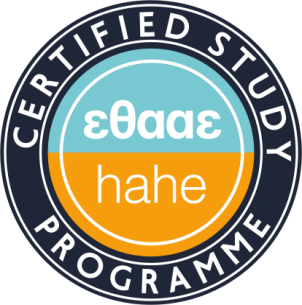 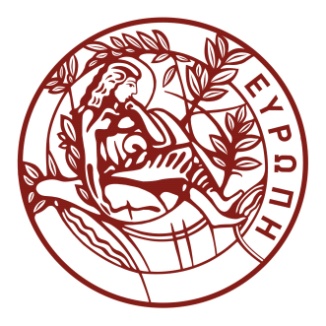 	DEPARTMENT OF MATERIALS SCIENCE AND TECHNOLOGYCURRICULUMCOURSE OUTLINE20 122021FIRST SEMESTERΕΤΥ-011 English ΙGENERALLEARNING OUTCOMESSYLLABUSTEACHING and LEARNING METHODS - EVALUATIONATTACHED BIBLIOGRAPHYETY-101 General Physics I GENERALLEARNING OUTCOMESSYLLABUSTEACHING and LEARNING METHODS - EVALUATIONATTACHED BIBLIOGRAPHYΕΤΥ-111 General Mathematics I GENERALLEARNING OUTCOMESSYLLABUSTEACHING and LEARNING METHODS - EVALUATIONATTACHED BIBLIOGRAPHYETY-114 Computers I: Introduction to Programming GENERALLEARNING OUTCOMESSYLLABUSTEACHING and LEARNING METHODS - EVALUATIONATTACHED BIBLIOGRAPHYETY-121 General Chemistry GENERALLEARNING OUTCOMESSYLLABUSTEACHING and LEARNING METHODS - EVALUATIONATTACHED BIBLIOGRAPHYETY-141 Materials I: Introduction to Materials Science GENERALLEARNING OUTCOMESSYLLABUSTEACHING and LEARNING METHODS - EVALUATIONATTACHED BIBLIOGRAPHYSECOND SEMESTERΕΤΥ-012 English II GENERALLEARNING OUTCOMESSYLLABUSTEACHING and LEARNING METHODS - EVALUATIONATTACHED BIBLIOGRAPHYETY-102 General Physics II GENERALLEARNING OUTCOMESSYLLABUSTEACHING and LEARNING METHODS - EVALUATIONATTACHED BIBLIOGRAPHYΕΤΥ-112 General Mathematics II GENERALLEARNING OUTCOMESSYLLABUSTEACHING and LEARNING METHODS - EVALUATIONATTACHED BIBLIOGRAPHYETY-116 Applied Mathematics GENERALLEARNING OUTCOMESSYLLABUSTEACHING and LEARNING METHODS - EVALUATIONATTACHED BIBLIOGRAPHYETY-122 Organic Chemistry GENERALLEARNING OUTCOMESSYLLABUSTEACHING and LEARNING METHODS - EVALUATIONATTACHED BIBLIOGRAPHYETY-124 Chemistry Laboratory Course GENERALLEARNING OUTCOMESSYLLABUSTEACHING and LEARNING METHODS - EVALUATIONATTACHED BIBLIOGRAPHYTHIRD SEMESTERETY-201 Modern Physics: Introduction to Quantum Mechanics GENERALLEARNING OUTCOMESSYLLABUSTEACHING and LEARNING METHODS - EVALUATIONATTACHED BIBLIOGRAPHYETY-203 Physics Lab IGENERALLEARNING OUTCOMESSYLLABUSTEACHING and LEARNING METHODS - EVALUATIONATTACHED BIBLIOGRAPHYΕΤΥ-211 Differential Equations I GENERALLEARNING OUTCOMESSYLLABUSTEACHING and LEARNING METHODS - EVALUATIONATTACHED BIBLIOGRAPHYETY-215 Advanced Programming I: Introduction to the C++ Programming LanguageGENERALLEARNING OUTCOMESSYLLABUSTEACHING and LEARNING METHODS - EVALUATIONATTACHED BIBLIOGRAPHYETY-223 Inorganic Chemistry GENERALLEARNING OUTCOMESSYLLABUSTEACHING and LEARNING METHODS - EVALUATIONATTACHED BIBLIOGRAPHYETY-225 Chemistry of Materials Laboratory Course GENERALLEARNING OUTCOMESSYLLABUSTEACHING and LEARNING METHODS - EVALUATIONATTACHED BIBLIOGRAPHYΕΤΥ-260 Τhermodynamic GENERALLEARNING OUTCOMESSYLLABUSTEACHING and LEARNING METHODS - EVALUATIONATTACHED BIBLIOGRAPHYFOURTH SEMESTERΕΤΥ-202 Modern Physics II: Matter and Light GENERALLEARNING OUTCOMESSYLLABUSTEACHING and LEARNING METHODS - EVALUATIONATTACHED BIBLIOGRAPHYETY-204 Physics Laboratory II: Electromagnetism - Optics GENERALLEARNING OUTCOMESSYLLABUSTEACHING and LEARNING METHODS - EVALUATIONATTACHED BIBLIOGRAPHYETY-212 Differential Equations II GENERALLEARNING OUTCOMESSYLLABUSTEACHING and LEARNING METHODS - EVALUATIONATTACHED BIBLIOGRAPHYETY-213 Computers II: Introduction to Numerical Analysis GENERALLEARNING OUTCOMESSYLLABUSTEACHING and LEARNING METHODS - EVALUATIONATTACHED BIBLIOGRAPHYΕΤΥ-222 Spectroscopy GENERALLEARNING OUTCOMESSYLLABUSTEACHING and LEARNING METHODS - EVALUATIONATTACHED BIBLIOGRAPHYETY-232 Biochemistry and Molecular Biology GENERALLEARNING OUTCOMESSYLLABUSTEACHING and LEARNING METHODS - EVALUATIONATTACHED BIBLIOGRAPHYETY-242 Materials III: Microelectronic - Optoelectronic - Magnetic Materials GENERALLEARNING OUTCOMESSYLLABUSTEACHING and LEARNING METHODS - EVALUATIONATTACHED BIBLIOGRAPHYETY-243 Materials II: Polymers & ColloidsGENERALLEARNING OUTCOMESSYLLABUSTEACHING and LEARNING METHODS - EVALUATIONATTACHED BIBLIOGRAPHYETY-248 Structural and Chemical Analysis of Materials GENERALLEARNING OUTCOMESSYLLABUSTEACHING and LEARNING METHODS - EVALUATIONATTACHED BIBLIOGRAPHYFIFTH SEMESTERETY-301 Electromagnetism GENERALLEARNING OUTCOMESSYLLABUSTEACHING and LEARNING METHODS - EVALUATIONATTACHED BIBLIOGRAPHYETY-305 Solid-State Physics: Introduction GENERALLEARNING OUTCOMESSYLLABUSTEACHING and LEARNING METHODS - EVALUATIONATTACHED BIBLIOGRAPHYETY-335 Molecular Cellular Biochemistry GENERALLEARNING OUTCOMESSYLLABUSTEACHING and LEARNING METHODS - EVALUATIONATTACHED BIBLIOGRAPHYETY-343 Soft Matter Laboratory GENERALLEARNING OUTCOMESSYLLABUSTEACHING and LEARNING METHODS - EVALUATIONATTACHED BIBLIOGRAPHYΕΤΥ-349 Mechanical and Thermal Properties of Materials GENERALLEARNING OUTCOMESSYLLABUSTEACHING and LEARNING METHODS - EVALUATIONATTACHED BIBLIOGRAPHYETY-391 Materials IV: Natural Biomaterials  GENERALLEARNING OUTCOMESSYLLABUSTEACHING and LEARNING METHODS - EVALUATIONATTACHED BIBLIOGRAPHYΠΡΑ-001 ΠΡΑ-002 Internship I and II GENERALLEARNING OUTCOMESSYLLABUSTEACHING and LEARNING METHODS - EVALUATIONATTACHED BIBLIOGRAPHYSIXTH SEMESTERΕΤΥ-302 Optics and Waves GENERALLEARNING OUTCOMESSYLLABUSTEACHING and LEARNING METHODS - EVALUATIONATTACHED BIBLIOGRAPHYΕΤΥ-306 Solid State Physics II: Electronic and Magnetic Properties  GENERALLEARNING OUTCOMESSYLLABUSTEACHING and LEARNING METHODS - EVALUATIONATTACHED BIBLIOGRAPHYETY-340 Transport Phenomena in Materials Science GENERALLEARNING OUTCOMESSYLLABUSTEACHING and LEARNING METHODS - EVALUATIONATTACHED BIBLIOGRAPHYETY-344 Solid State Materials Laboratory GENERALLEARNING OUTCOMESSYLLABUSTEACHING and LEARNING METHODS - EVALUATIONATTACHED BIBLIOGRAPHYETY-346 Nanomaterials for Energy and Environment GENERALLEARNING OUTCOMESSYLLABUSTEACHING and LEARNING METHODS - EVALUATIONATTACHED BIBLIOGRAPHYΕΤΥ-348 Materials and Environment GENERALLEARNING OUTCOMESSYLLABUSTEACHING and LEARNING METHODS - EVALUATIONATTACHED BIBLIOGRAPHYETY-362 Materials V: Ceramic and Magnetic Materials GENERALLEARNING OUTCOMESSYLLABUSTEACHING and LEARNING METHODS - EVALUATIONATTACHED BIBLIOGRAPHYΕΤΥ-461 Introduction to Ceramics GENERALLEARNING OUTCOMESSYLLABUSTEACHING and LEARNING METHODS - EVALUATIONATTACHED BIBLIOGRAPHYSEVENTH SEMESTERΕΤΥ-205 Innovation, Entrepreneurship and Intellectual Property GENERALLEARNING OUTCOMESSYLLABUSTEACHING and LEARNING METHODS - EVALUATIONATTACHED BIBLIOGRAPHYΕΤΥ-209 Innovation and Entrepreneurship GENERALLEARNING OUTCOMESSYLLABUSTEACHING and LEARNING METHODS - EVALUATIONATTACHED BIBLIOGRAPHYETY-403 Biophotonics GENERALLEARNING OUTCOMESSYLLABUSETY-453 Crystal Chemistry GENERALLEARNING OUTCOMESSYLLABUSTEACHING and LEARNING METHODS - EVALUATIONATTACHED BIBLIOGRAPHYETY-471 Introduction to Colloidal Dispersions GENERALLEARNING OUTCOMESSYLLABUSTEACHING and LEARNING METHODS - EVALUATIONATTACHED BIBLIOGRAPHYETY-481 Elements of Semiconductor Physics GENERALLEARNING OUTCOMESSYLLABUSTEACHING and LEARNING METHODS - EVALUATIONATTACHED BIBLIOGRAPHYETY-483 Elements of Magnetic Materials GENERALLEARNING OUTCOMESSYLLABUSTEACHING and LEARNING METHODS – EVALUATIONATTACHED BIBLIOGRAPHYETY-598 Bioorganic Nanostructures – Supramolecular Chemistry GENERALLEARNING OUTCOMESSYLLABUSTEACHING and LEARNING METHODS - EVALUATIONATTACHED BIBLIOGRAPHYEIGHT SEMESTERΕΤΥ-207 Exploitation of Research Outpout and Entrepreneurship GENERALLEARNING OUTCOMESSYLLABUSTEACHING and LEARNING METHODS - EVALUATIONATTACHED BIBLIOGRAPHYΕΤΥ-410 Automation Laboratory GENERALLEARNING OUTCOMESSYLLABUSTEACHING and LEARNING METHODS - EVALUATIONATTACHED BIBLIOGRAPHYETY-412 Solid State Chemistry GENERALLEARNING OUTCOMESSYLLABUSTEACHING and LEARNING METHODS - EVALUATIONATTACHED BIBLIOGRAPHYΕΤΥ-440 Laboratory of Manufacturing and Mechanical Design GENERALLEARNING OUTCOMESSYLLABUSTEACHING and LEARNING METHODS - EVALUATIONATTACHED BIBLIOGRAPHYΕΤΥ-445 Fluid Dynamics GENERALLEARNING OUTCOMESSYLLABUSTEACHING and LEARNING METHODS - EVALUATIONATTACHED BIBLIOGRAPHYETY-446 Electron Microscopy GENERALLEARNING OUTCOMESSYLLABUSTEACHING and LEARNING METHODS - EVALUATIONATTACHED BIBLIOGRAPHYΕΤΥ-447 Computational Materials Science GENERALLEARNING OUTCOMESSYLLABUSTEACHING and LEARNING METHODS - EVALUATIONATTACHED BIBLIOGRAPHYETY-448 Special Chapters in Computational Materials ScienceGENERALLEARNING OUTCOMESSYLLABUSTEACHING and LEARNING METHODS - EVALUATIONATTACHED BIBLIOGRAPHYETY-450 Polymer Physics GENERALLEARNING OUTCOMESSYLLABUSTEACHING and LEARNING METHODS - EVALUATIONATTACHED BIBLIOGRAPHYETY-452 Polymer Synthesis GENERALLEARNING OUTCOMESSYLLABUSTEACHING and LEARNING METHODS - EVALUATIONATTACHED BIBLIOGRAPHYETY-454 Rheology and Polymer Processing GENERALLEARNING OUTCOMESSYLLABUSTEACHING and LEARNING METHODS - EVALUATIONATTACHED BIBLIOGRAPHYΕΤΥ-462 Ceramic Materials and Properties GENERALLEARNING OUTCOMESSYLLABUSTEACHING and LEARNING METHODS - EVALUATIONATTACHED BIBLIOGRAPHYΕΤΥ-464 Special Chapters on Ceramic Materials GENERALLEARNING OUTCOMESSYLLABUSTEACHING and LEARNING METHODS - EVALUATIONATTACHED BIBLIOGRAPHYETY-470 Synthesis and Characterisation of Colloidal Dispersions GENERALLEARNING OUTCOMESSYLLABUSTEACHING and LEARNING METHODS - EVALUATIONATTACHED BIBLIOGRAPHYETY-480 Heterostructures, Nanostructures and Semiconductor Nanotechnology GENERALLEARNING OUTCOMESSYLLABUSTEACHING and LEARNING METHODS - EVALUATIONATTACHED BIBLIOGRAPHYETY-488 Special Chapters of Magnetic Materials GENERALLEARNING OUTCOMESSYLLABUSTEACHING and LEARNING METHODS – EVALUATIONATTACHED BIBLIOGRAPHYETY-490 Photonic Materials GENERALLEARNING OUTCOMESSYLLABUSTEACHING and LEARNING METHODS - EVALUATIONATTACHED BIBLIOGRAPHYETY-491 Biological materials and composite biomaterials GENERALLEARNING OUTCOMESSYLLABUSTEACHING and LEARNING METHODS - EVALUATIONATTACHED BIBLIOGRAPHYΕΤΥ-494 Introduction to Biomedical Engineering GENERALLEARNING OUTCOMESSYLLABUSTEACHING and LEARNING METHODS - EVALUATIONATTACHED BIBLIOGRAPHYETY-500 Symmetry in Materials Science GENERALLEARNING OUTCOMESSYLLABUSTEACHING and LEARNING METHODS - EVALUATIONATTACHED BIBLIOGRAPHYΕΤΥ-512 Computational Materials Science II: Electronic Structure GENERALLEARNING OUTCOMESSYLLABUSTEACHING and LEARNING METHODS - EVALUATIONATTACHED BIBLIOGRAPHYETY-570 Special Topics on Soft Matter GENERALLEARNING OUTCOMESSYLLABUSTEACHING and LEARNING METHODS – EVALUATIONATTACHED BIBLIOGRAPHYETY-580 Optoelectronics & Laser GENERALLEARNING OUTCOMESSYLLABUSTEACHING and LEARNING METHODS - EVALUATIONATTACHED BIBLIOGRAPHYSCHOOLSCIENCES AND ENGINEERINGSCIENCES AND ENGINEERINGSCIENCES AND ENGINEERINGSCIENCES AND ENGINEERINGSCIENCES AND ENGINEERINGACADEMIC UNITMATERIALS SCIENCE AND TECHNOLOGYMATERIALS SCIENCE AND TECHNOLOGYMATERIALS SCIENCE AND TECHNOLOGYMATERIALS SCIENCE AND TECHNOLOGYMATERIALS SCIENCE AND TECHNOLOGYLEVEL OF STUDIESUNDERGRADUATEUNDERGRADUATEUNDERGRADUATEUNDERGRADUATEUNDERGRADUATECOURSE CODEΕΤΥ-011SEMESTERSEMESTER1st  1st  COURSE TITLEEnglish Ι English Ι English Ι English Ι English Ι INDEPENDENT TEACHING ACTIVITIES 
if credits are awarded for separate components of the course, e.g. lectures, laboratory exercises, etc. If the credits are awarded for the whole of the course, give the weekly teaching hours and the total creditsINDEPENDENT TEACHING ACTIVITIES 
if credits are awarded for separate components of the course, e.g. lectures, laboratory exercises, etc. If the credits are awarded for the whole of the course, give the weekly teaching hours and the total creditsINDEPENDENT TEACHING ACTIVITIES 
if credits are awarded for separate components of the course, e.g. lectures, laboratory exercises, etc. If the credits are awarded for the whole of the course, give the weekly teaching hours and the total creditsWEEKLY TEACHING HOURSWEEKLY TEACHING HOURSCREDITS334Add rows if necessary. The organisation of teaching and the teaching methods used are described in detail at (d).Add rows if necessary. The organisation of teaching and the teaching methods used are described in detail at (d).Add rows if necessary. The organisation of teaching and the teaching methods used are described in detail at (d).COURSE TYPE general background, 
special background, specialised general knowledge, skills developmentGENERAL BACKGROUND & SKILLS DEVELOPMENTGENERAL BACKGROUND & SKILLS DEVELOPMENTGENERAL BACKGROUND & SKILLS DEVELOPMENTGENERAL BACKGROUND & SKILLS DEVELOPMENTGENERAL BACKGROUND & SKILLS DEVELOPMENTPREREQUISITE COURSES:-----LANGUAGE OF INSTRUCTION and EXAMINATIONS:English English English English English IS THE COURSE OFFERED TO ERASMUS STUDENTSYEsYEsYEsYEsYEsCOURSE WEBSITE (URL)https://www.materials.uoc.gr/el/undergrad/courses/ETY011/andhttps://chemistryenglish.wordpress.com/materials-i/https://www.materials.uoc.gr/el/undergrad/courses/ETY011/andhttps://chemistryenglish.wordpress.com/materials-i/https://www.materials.uoc.gr/el/undergrad/courses/ETY011/andhttps://chemistryenglish.wordpress.com/materials-i/https://www.materials.uoc.gr/el/undergrad/courses/ETY011/andhttps://chemistryenglish.wordpress.com/materials-i/https://www.materials.uoc.gr/el/undergrad/courses/ETY011/andhttps://chemistryenglish.wordpress.com/materials-i/Learning outcomesThe learning goals that students should have achieved at the end of the lesson are the following:The main objective of the English for Materials science 1 is to learn scientific terminology but also academic skills pertaining to formality, caution, legitimate paraphrasing, writing citations and synthesizing sources, critical writing, essay writing (with documented evidence), peer-feedback and academic presentations. ‌The course according to the European Qualifications Framework for Lifelong Learning belongs to level 5 (comprehensive, specialised, factual and theoretical knowledge within a field of work or study and an awareness of the boundaries of that knowledge).General Competences The course is formed in such a way, that during lectures and especially during the preparation of the written assignment (homework), that students will train themselves in: Noticing formality and academic style, scientific conventions in Materials Science Journals, transfer information form texts and visually enhance it in order to produce PowerPoint slides. Writing a report following a graph or chart, exercising peer-feedback and giving effective presentations. Writing citations and references. Synthesizing sources. Summarizing and paraphrasing. Introduction to Formality and Academic style. Students notice formality, citations and reference conventions and following a model text, produce their own. Reference and citation guides are provided for guidance.Students are asked to send an email to their instructor taking into account issues of politeness and formality.Week 2 Students will read a text about Types of Materials and  learn how to transfer information from text to slides.Listening practice: Students will practice different note-taking styles.Students will practice giving presentations using opening phrases and signposting language.Week 3  Students will be using google docs to complete tasks collaboratively about different types of Metals and their properties.Students will be reading an article on the FUTURE of metals in order to identify topic sentences , support sentences and concluding sentences in paragraphs. Then, they will produce their own paragraph following prompts.Week 4  Students will read an article and listen to a video about the scientific method and answer a quiz.They will look at statistical data, graphs and charts and learn how to write a report using appropriate linking words and terminology to express upward or downward trends, ratios, averages and numbers. Students will using information to produce a variety of visuals: mind-maps, diagrams, word tables or schemes.Week 5  Students will watch a video about bio printing and then will compare different types of writing on the same topic  “Bio-printing (2019)”. They will be asked to notice the structure, the language and some conventions of a scientific article about Graphene, a relevant blog post on Graphene and a school textbook entry.Week 6   Students will have a workshop on “How to give effective presentations” and a model presentation on “bio-printing” given by senior students whose presentations were deemed to be one of the best ones the year before. Students will be provided with criteria for peer-evaluation to complete during the student presentation and then discuss the student presentation strengths and weaknesses with the teacher and the presenters. Kindly note that attendance is compulsory for all.Week 7   Students will classify and identify properties of solids, liquids and gases (using the English for Chemistry EAP textbook, Unit 1) Reading and Listening tasks.Students will be asked to notice and use legitimate paraphrasing strategies in order to produce a paragraph with citations and references.Week 8  Students will be listening and reading a variety of listening and reading sources about Ceramics and advanced Ceramics in order to include all information elements, reminder phrases and references required for Summary writing.  Language focus Passive voiceWeek 9  Students will be introduced to essay writing (argumentative essay, counterarguments) making a distinction between descriptive, evaluative, cautious and biased language. Reading and Listening Practice on the topic of Composites.Students will be practicing answering mock exam reading comprehension questions and tasks.Week 10  Following a listening and a reading on Polymers (from the book English for Chemistry EAP Unit 11) students will be asked to make a mind map connecting properties of of Polymers such as  thermosetting, thermoplastic, linear, branched, cross-linked, fibers, plastics and elastomers, solubility and rigidity. Language focus: Gerund and infinitive  Students will be re-writing sentences avoiding wordinessWeeks 11 and 12   Student Presentations (Slides need to be in pptx or pdf format and student need to bring their file in a usb stick)DELIVERYFace-to-Face & Distance Learning (Asynchronous via Edmodo)USE OF INFORMATION AND COMMUNICATIONS TECHNOLOGY 
Use of Power Point, and White board,
Supportive learning through teleconference tools,   Googledocs, google forms , Edmodo, Socrative, Kahoot googleslides, edpuzzlePTEACHING METHODSSTUDENT PERFORMANCE EVALUATIONStudents are evaluated by:Coursework (Portfolio) and presentations 50%Written exam 50%- Suggested bibliography:Katsampoxaki-Hodgetts K. (2017) English for Chemistry EAP, Disigma Publicationshttps://www.disigma.gr/english-for-chemistry-eap.html- Related academic journals:Suggested for presentations:Please make sure you choose ONE article from the most downloaded articles section of the following journals: a) https://www.journals.elsevier.com/journal-of-science-advanced-materials-and-devices/most-downloaded-articles b) https://www.journals.elsevier.com/progress-in-materials-science/most-downloaded-articles c) https://www.journals.elsevier.com/materials-today/most-cited-articles d) https://www.journals.elsevier.com/materials-today-communications/most-downloaded-articles e) https://www.journals.elsevier.com/biomaterials/most-downloaded-articles f) https://www.journals.elsevier.com/energy-storage-materials/most-downloaded-articles g) https://www.journals.elsevier.com/materials-characterization/most-downloaded-articlesSCHOOLSCIENCES AND ENGINEERINGSCIENCES AND ENGINEERINGSCIENCES AND ENGINEERINGSCIENCES AND ENGINEERINGSCIENCES AND ENGINEERINGACADEMIC UNITMATERIALS SCIENCE AND TECHNOLOGYMATERIALS SCIENCE AND TECHNOLOGYMATERIALS SCIENCE AND TECHNOLOGYMATERIALS SCIENCE AND TECHNOLOGYMATERIALS SCIENCE AND TECHNOLOGYLEVEL OF STUDIESUNDERGRADUATEUNDERGRADUATEUNDERGRADUATEUNDERGRADUATEUNDERGRADUATECOURSE CODEETY-101SEMESTERSEMESTER1st 1st COURSE TITLEGENERAL PHYSICS IGENERAL PHYSICS IGENERAL PHYSICS IGENERAL PHYSICS IGENERAL PHYSICS IINDEPENDENT TEACHING ACTIVITIES 
if credits are awarded for separate components of the course, e.g. lectures, laboratory exercises, etc. If the credits are awarded for the whole of the course, give the weekly teaching hours and the total creditsINDEPENDENT TEACHING ACTIVITIES 
if credits are awarded for separate components of the course, e.g. lectures, laboratory exercises, etc. If the credits are awarded for the whole of the course, give the weekly teaching hours and the total creditsINDEPENDENT TEACHING ACTIVITIES 
if credits are awarded for separate components of the course, e.g. lectures, laboratory exercises, etc. If the credits are awarded for the whole of the course, give the weekly teaching hours and the total creditsWEEKLY TEACHING HOURSWEEKLY TEACHING HOURSCREDITS666Add rows if necessary. The organisation of teaching and the teaching methods used are described in detail at (d).Add rows if necessary. The organisation of teaching and the teaching methods used are described in detail at (d).Add rows if necessary. The organisation of teaching and the teaching methods used are described in detail at (d).COURSE TYPE general background, 
special background, specialised general knowledge, skills developmentGENERAL BACKGROUND, SKILLS DEVELOPMENTGENERAL BACKGROUND, SKILLS DEVELOPMENTGENERAL BACKGROUND, SKILLS DEVELOPMENTGENERAL BACKGROUND, SKILLS DEVELOPMENTGENERAL BACKGROUND, SKILLS DEVELOPMENTPREREQUISITE COURSES:LANGUAGE OF INSTRUCTION and EXAMINATIONS:GREEKGREEKGREEKGREEKGREEKIS THE COURSE OFFERED TO ERASMUS STUDENTSYESYESYESYESYESCOURSE WEBSITE (URL)http://theory.materials.uoc.gr/courses/gfI/http://theory.materials.uoc.gr/courses/gfI/http://theory.materials.uoc.gr/courses/gfI/http://theory.materials.uoc.gr/courses/gfI/http://theory.materials.uoc.gr/courses/gfI/Learning outcomesLearning outcomesThe course learning outcomes, specific knowledge, skills and competences of an appropriate level, which the students will acquire with the successful completion of the course are described.Consult Appendix A Description of the level of learning outcomes for each qualifications cycle, according to the Qualifications Framework of the European Higher Education AreaDescriptors for Levels 6, 7 & 8 of the European Qualifications Framework for Lifelong Learning and Appendix BGuidelines for writing Learning Outcomes The course learning outcomes, specific knowledge, skills and competences of an appropriate level, which the students will acquire with the successful completion of the course are described.Consult Appendix A Description of the level of learning outcomes for each qualifications cycle, according to the Qualifications Framework of the European Higher Education AreaDescriptors for Levels 6, 7 & 8 of the European Qualifications Framework for Lifelong Learning and Appendix BGuidelines for writing Learning Outcomes This course is essentially a resumption of high school classical mechanics albeit at a higher mathematics level. The learning goals that should be achieved by the end of the course are:Students acquire critical thinking and the ability to develop physical models and solve problems. Students get accustomed to the mathematical formulation of the laws of physics: for this purpose, calculus and very simple differential equations are used.Students should acquire the relevant background and skills for understanding materials physics in the more advanced theoretical and laboratory courses that follow.    The course according to the European Qualifications Framework for Lifelong Learning belongs to level 6. This course is essentially a resumption of high school classical mechanics albeit at a higher mathematics level. The learning goals that should be achieved by the end of the course are:Students acquire critical thinking and the ability to develop physical models and solve problems. Students get accustomed to the mathematical formulation of the laws of physics: for this purpose, calculus and very simple differential equations are used.Students should acquire the relevant background and skills for understanding materials physics in the more advanced theoretical and laboratory courses that follow.    The course according to the European Qualifications Framework for Lifelong Learning belongs to level 6. General Competences General Competences Taking into consideration the general competences that the degree-holder must acquire (as these appear in the Diploma Supplement and appear below), at which of the following does the course aim?Taking into consideration the general competences that the degree-holder must acquire (as these appear in the Diploma Supplement and appear below), at which of the following does the course aim?Search for, analysis and synthesis of data and information, with the use of the necessary technology Adapting to new situations Decision-making Working independently Team workWorking in an international environment Working in an interdisciplinary environment Production of new research ideas Project planning and management Respect for difference and multiculturalism Respect for the natural environment Showing social, professional and ethical responsibility and sensitivity to gender issues Criticism and self-criticism Production of free, creative and inductive thinking……Others……….Production of free, creative and inductive thinkingWorking independentlyAdapting to new situationsProduction of free, creative and inductive thinkingWorking independentlyAdapting to new situationsPhysics in Materials Science, structure of matter and physical models, classical and modern Physics, Classical MechanicsIntroduction, fundamental and derived quantities, units, dimensional analysis, order-of-magnitude calculations, significant figuresKinematics, motion in one dimension, position, displacement, average and instantaneous velocity, constant velocity motion, average and instantaneous acceleration, motion with constant acceleration, free fall, kinematic equations derived from calculusMotion in three dimensions, position, velocity, acceleration vectors, motion in two dimensions with constant acceleration, projectile motion, curved orbit motion, tangential and radial acceleration, uniform circular motion, relative velocity and accelerationThe concept of force, Newton’s 1st law and inertial frames, Newton’s 2nd law, gravitational force and weight, Newton’s 3rd lawApplications of Newton’s laws, forces of friction, circular motion, motion in accelerated frames, motion in the presence of resistive forcesEnergy of a system, work done by constant force, work of varying force, kinetic energy and the work-kinetic energy theorem, potential energy of a system, conservative and non-conservative forces, relationship between conservative forces and potential energy, energy diagrams and equilibrium of a system.Isolated and non-isolated systems, conservation of energy, changes in mechanical energy for non-conservative forces, powerLinear momentum, isolated and non-isolated systems, momentum conservation, impulse of a force, impulse-momentum theorem, elastic and inelastic collision, perfectly inelastic (plastic) collision, collision in two dimensions, center of mass of a system of particles and of an extended object, physical significance and usefulness of the center of mass, deformable systems, rocket propulsionRotation of a rigid object about a fixed axis, angular position, velocity, acceleration, quantities of rotational and translational motion, rotational kinetic energy, calculation of moments of inertia, torque, relationship between torque and angular acceleration, energy in rotational motion, rolling motion of a rigid objectAngular momentum of a rotating particle and of a system of particles, non-isolated system, angular momentum of a rigid object, isolated system and angular momentum conservationStatic equilibrium and elasticity, elastic properties of solidsOscillatory motion, harmonic oscillator, damped and forced oscillationsDELIVERY
Face-to-face, Distance learning, etc.Face-to-faceUSE OF INFORMATION AND COMMUNICATIONS TECHNOLOGY 
Use of ICT in teaching, laboratory education, communication with studentsUse of ICT for communication with students who are encouraged to search for online material for better understanding material taught in class.TEACHING METHODSThe manner and methods of teaching are described in detail.Lectures, seminars, laboratory practice, fieldwork, study and analysis of bibliography, tutorials, placements, clinical practice, art workshop, interactive teaching, educational visits, project, essay writing, artistic creativity, etc.The student's study hours for each learning activity are given as well as the hours of non-directed study according to the principles of the ECTSSTUDENT PERFORMANCE EVALUATIONDescription of the evaluation procedureLanguage of evaluation, methods of evaluation, summative or conclusive, multiple choice questionnaires, short-answer questions, open-ended questions, problem solving, written work, essay/report, oral examination, public presentation, laboratory work, clinical examination of patient, art interpretation, otherSpecifically-defined evaluation criteria are given, and if and where they are accessible to students.Student performance evaluation consists of an optional midterm exam and a mandatory final exam in Greek that includes multiple choice questions and problems.  Students have the right to view their exam scripts after the grading results and to ask questions.- Suggested bibliography:R.A. Serway, J.W. Jewett, Jr., Physics for Scientists and Engineers, Mechanics, Oscillations and Mechanical Waves, Thermodynamics, Relativity, 8th edition, Greek translation Kleidarithmos Editions, Athens (2012). H.D. Young, R.A. Freedman, University Physics with Modern Physics, Greek translation, Volume Α', Μechanics-Waves, 11th edition, Greek translation, 2nd Greek edition, Papazisi Editions, Athens (2009). P.G. Hewitt, Conceptual Physics, 9th American edition, Greek translation, Crete University Press, Heraklion (2011). H.C. Ohanian, Physics, Norton, London, (1985), Greek translation, Symmetria Editions, Athens (1991)]. C. Kittel, W.D. Knight, M.A. Ruderman, Mechanics: Berkeley Physics Course, Volume I, Symmetria Editions, Athens (1978). R.P. Feynman, R.B. Leighton, M. Sands, The Feynman Lectures on Physics, Volume I, Addison-Wesley (1963).SCHOOLSCIENCES AND ENGINEERINGSCIENCES AND ENGINEERINGSCIENCES AND ENGINEERINGSCIENCES AND ENGINEERINGSCIENCES AND ENGINEERINGACADEMIC UNITMATERIALS SCIENCE AND TECHNOLOGYMATERIALS SCIENCE AND TECHNOLOGYMATERIALS SCIENCE AND TECHNOLOGYMATERIALS SCIENCE AND TECHNOLOGYMATERIALS SCIENCE AND TECHNOLOGYLEVEL OF STUDIESUNDERGRADUATEUNDERGRADUATEUNDERGRADUATEUNDERGRADUATEUNDERGRADUATECOURSE CODEΕΤΥ-111SEMESTERSEMESTER1st1stCOURSE TITLEGENERAL MATHEMATICS IGENERAL MATHEMATICS IGENERAL MATHEMATICS IGENERAL MATHEMATICS IGENERAL MATHEMATICS IINDEPENDENT TEACHING ACTIVITIES 
if credits are awarded for separate components of the course, e.g. lectures, laboratory exercises, etc. If the credits are awarded for the whole of the course, give the weekly teaching hours and the total creditsINDEPENDENT TEACHING ACTIVITIES 
if credits are awarded for separate components of the course, e.g. lectures, laboratory exercises, etc. If the credits are awarded for the whole of the course, give the weekly teaching hours and the total creditsINDEPENDENT TEACHING ACTIVITIES 
if credits are awarded for separate components of the course, e.g. lectures, laboratory exercises, etc. If the credits are awarded for the whole of the course, give the weekly teaching hours and the total creditsWEEKLY TEACHING HOURSWEEKLY TEACHING HOURSCREDITS666Add rows if necessary. The organisation of teaching and the teaching methods used are described in detail at (d).Add rows if necessary. The organisation of teaching and the teaching methods used are described in detail at (d).Add rows if necessary. The organisation of teaching and the teaching methods used are described in detail at (d).COURSE TYPE general background, 
special background, specialised general knowledge, skills developmentGENERAL BACKGROUND & SKILLS DEVELOPMENTGENERAL BACKGROUND & SKILLS DEVELOPMENTGENERAL BACKGROUND & SKILLS DEVELOPMENTGENERAL BACKGROUND & SKILLS DEVELOPMENTGENERAL BACKGROUND & SKILLS DEVELOPMENTPREREQUISITE COURSES:-----LANGUAGE OF INSTRUCTION and EXAMINATIONS:GREEKGREEKGREEKGREEKGREEKIS THE COURSE OFFERED TO ERASMUS STUDENTSNONONONONOCOURSE WEBSITE (URL)https://elearn.uoc.gr/login/index.phphttps://elearn.uoc.gr/login/index.phphttps://elearn.uoc.gr/login/index.phphttps://elearn.uoc.gr/login/index.phphttps://elearn.uoc.gr/login/index.phpLearning outcomesThe learning goals that students should have achieved at the end of the lesson are the following:Compute limits of sequences, series and functions.Compute derivative of functions using proper theorems and methods.Use derivatives to find max/min values of functions and solve Initial value problems (IVP).Find Taylor series of simple functions and use them to approximate values of functions Compute define and indefine integrals.Use integrals to solve problems from physical sciences and engineering.General Competences The course is formed in such a way, that during lectures and especially during the preparation of the written assignment (homework), that students will train themselves in: Working independently on solving problemsCritical thinkingInterdisciplinary knowledgeContent of the course:Sequences, limits of sequences, properties.Functions, elementary functions, limits of functions, properties.Continuity. The maximum value theorem. The intermediate value theorem.The derivative of a function, properties. Chain rule, inverse function rule. The theorems of Fermat and Rolle, the mean value theorem. Higher derivatives. Graphing using first and second derivatives. L'Hôpital's rule.Applications of derivatives. Initial value problems (IVP). Taylor series.Definite integrals, properties, examples.Indefinite integrals, the fundamental theorem of calculus. Integration techniques. Applications in computing areas, volumes, etc. Improper integrals.Applications of integrals.Series, convergence, absolute convergence. Convergence tests. Power series, radius of convergence. Taylor series.DELIVERYFace-to-Face & Distance LearningUSE OF INFORMATION AND COMMUNICATIONS TECHNOLOGY 
Use of Power Point, of Board and
Supportive learning through the active web site of the course in the learning platform of the University of Crete (elearn.uoc.gr).TEACHING METHODSSTUDENT PERFORMANCE EVALUATIONStudents are evaluated by:Final exam Exercises that are given every week. - Suggested bibliography:J. Hass, C. Heil, M. Weir, Thomas Απειροστικός Λογισμός, ΠΕΚ, 2018.R.L. Finney, M.D. Weir, F.R. Giordano, Thomas Απειροστικός Λογισμός, ΠΕΚ, 2015.Mιχάλης Παπαδημητράκης, Απειροστικός Λογισμός, Πανεπιστήμιο Κρήτης, 2019. (Σημειώσεις)Tom Apostol, Διαφορικός και Ολοκληρωτικός Λογισμός I. Ατλαντίς, 1990.D. Hughes-Hallet, A.M. Gleason, W.G. McCallum, Calculus. John Wiley & Sons, Inc. 2012.SCHOOLSCHOOL OF SCIENCES AND ENGINEERING SCHOOL OF SCIENCES AND ENGINEERING SCHOOL OF SCIENCES AND ENGINEERING SCHOOL OF SCIENCES AND ENGINEERING SCHOOL OF SCIENCES AND ENGINEERING ACADEMIC UNITDEPARTMENT OF MATERIALS SCIENCE AND TECHNOLOGYDEPARTMENT OF MATERIALS SCIENCE AND TECHNOLOGYDEPARTMENT OF MATERIALS SCIENCE AND TECHNOLOGYDEPARTMENT OF MATERIALS SCIENCE AND TECHNOLOGYDEPARTMENT OF MATERIALS SCIENCE AND TECHNOLOGYLEVEL OF STUDIESUNDERGRADUATEUNDERGRADUATEUNDERGRADUATEUNDERGRADUATEUNDERGRADUATECOURSE CODEETY-114SEMESTERSEMESTER1st 1st COURSE TITLE Computers I: Introduction to Programming Computers I: Introduction to Programming Computers I: Introduction to Programming Computers I: Introduction to Programming Computers I: Introduction to ProgrammingINDEPENDENT TEACHING ACTIVITIES 
if credits are awarded for separate components of the course, e.g. lectures, laboratory exercises, etc. If the credits are awarded for the whole of the course, give the weekly teaching hours and the total creditsINDEPENDENT TEACHING ACTIVITIES 
if credits are awarded for separate components of the course, e.g. lectures, laboratory exercises, etc. If the credits are awarded for the whole of the course, give the weekly teaching hours and the total creditsINDEPENDENT TEACHING ACTIVITIES 
if credits are awarded for separate components of the course, e.g. lectures, laboratory exercises, etc. If the credits are awarded for the whole of the course, give the weekly teaching hours and the total creditsWEEKLY TEACHING HOURSWEEKLY TEACHING HOURSCREDITS556Add rows if necessary. The organisation of teaching and the teaching methods used are described in detail at (d).Add rows if necessary. The organisation of teaching and the teaching methods used are described in detail at (d).Add rows if necessary. The organisation of teaching and the teaching methods used are described in detail at (d).COURSE TYPE general background, 
special background, specialised general knowledge, skills developmentCompulsory (gerneral background)Compulsory (gerneral background)Compulsory (gerneral background)Compulsory (gerneral background)Compulsory (gerneral background)PREREQUISITE COURSES:-----LANGUAGE OF INSTRUCTION and EXAMINATIONS:GREEKGREEKGREEKGREEKGREEKIS THE COURSE OFFERED TO ERASMUS STUDENTSYESYESYESYESYESCOURSE WEBSITE (URL)http://www.materials.uoc.gr/el/undergrad/courses/ETY114/http://www.materials.uoc.gr/el/undergrad/courses/ETY114/http://www.materials.uoc.gr/el/undergrad/courses/ETY114/http://www.materials.uoc.gr/el/undergrad/courses/ETY114/http://www.materials.uoc.gr/el/undergrad/courses/ETY114/Learning outcomesLearning outcomesThe course learning outcomes, specific knowledge, skills and competences of an appropriate level, which the students will acquire with the successful completion of the course are described.Consult Appendix A Description of the level of learning outcomes for each qualifications cycle, according to the Qualifications Framework of the European Higher Education AreaDescriptors for Levels 6, 7 & 8 of the European Qualifications Framework for Lifelong Learning and Appendix BGuidelines for writing Learning Outcomes The course learning outcomes, specific knowledge, skills and competences of an appropriate level, which the students will acquire with the successful completion of the course are described.Consult Appendix A Description of the level of learning outcomes for each qualifications cycle, according to the Qualifications Framework of the European Higher Education AreaDescriptors for Levels 6, 7 & 8 of the European Qualifications Framework for Lifelong Learning and Appendix BGuidelines for writing Learning Outcomes Upon successful completion of the course, students will be familiar with the basic concepts of structured programming and will be able to develop and implement simple algorithms in Fortran. The students will have acquired the necessary knowledge and experience to tackle the computational problems they will face in their studies and beyond.Upon successful completion of the course, students will be familiar with the basic concepts of structured programming and will be able to develop and implement simple algorithms in Fortran. The students will have acquired the necessary knowledge and experience to tackle the computational problems they will face in their studies and beyond.General Competences General Competences Taking into consideration the general competences that the degree-holder must acquire (as these appear in the Diploma Supplement and appear below), at which of the following does the course aim?Taking into consideration the general competences that the degree-holder must acquire (as these appear in the Diploma Supplement and appear below), at which of the following does the course aim?Search for, analysis and synthesis of data and information, with the use of the necessary technology Adapting to new situations Decision-making Working independently Team workWorking in an international environment Working in an interdisciplinary environment Production of new research ideas Project planning and management Respect for difference and multiculturalism Respect for the natural environment Showing social, professional and ethical responsibility and sensitivity to gender issues Criticism and self-criticism Production of free, creative and inductive thinking……Others……….Solving complex problemsDevelopment of scientific thinkingUse of libraries and multiple  bibliographic sourcesSearch for resources and online lessons Create notes and standalone study methodManage time and deadlinesSolving complex problemsDevelopment of scientific thinkingUse of libraries and multiple  bibliographic sourcesSearch for resources and online lessons Create notes and standalone study methodManage time and deadlinesVariables-Constants. Fundamental Fortran 95 types (INTEGER, REAL, COMPLEX, LOGICAL, CHARACTER). Numerical Operators. Assignement. Code development guidelines.. Intrinsic numerical functions and subroutines.Control statements (IF, SELECT CASE). Comparison operators.  Logical operators. Loop constructs (DO) and associate statements (CYCLE, EXIT). Arrays, static and dynamic (ALLOCATE, DEALLOCATE).  Elemental operators and intrinsic functions. Functions - Subroutines. Derived types  – MODULE. Algorithms for sorting and searching. DELIVERY
Face-to-face, Distance learning, etc.Face-to-faceUSE OF INFORMATION AND COMMUNICATIONS TECHNOLOGY 
Use of ICT in teaching, laboratory education, communication with studentsComputers and projector are used in teaching, exercises and for communicating with students (through the course website and by email).TEACHING METHODSThe manner and methods of teaching are described in detail.Lectures, seminars, laboratory practice, fieldwork, study and analysis of bibliography, tutorials, placements, clinical practice, art workshop, interactive teaching, educational visits, project, essay writing, artistic creativity, etc.The student's study hours for each learning activity are given as well as the hours of non-directed study according to the principles of the ECTSSTUDENT PERFORMANCE EVALUATIONDescription of the evaluation procedureLanguage of evaluation, methods of evaluation, summative or conclusive, multiple choice questionnaires, short-answer questions, open-ended questions, problem solving, written work, essay/report, oral examination, public presentation, laboratory work, clinical examination of patient, art interpretation, otherSpecifically-defined evaluation criteria are given, and if and where they are accessible to students.Weekly tests and final written exams.- Suggested bibliography:Lecturer’s notesFortran 77/90/95 and Fortran 2003, A. Karakos Kleidarithmos publishing, 2008.Introductions to Fortran 90/95/2003, N. Karampetakis, Zitis publishing, 2011.- Related academic journals:SCHOOLSCIENCES AND ENGINEERINGSCIENCES AND ENGINEERINGSCIENCES AND ENGINEERINGSCIENCES AND ENGINEERINGSCIENCES AND ENGINEERINGACADEMIC UNITMATERIALS SCIENCE AND TECHNOLOGYMATERIALS SCIENCE AND TECHNOLOGYMATERIALS SCIENCE AND TECHNOLOGYMATERIALS SCIENCE AND TECHNOLOGYMATERIALS SCIENCE AND TECHNOLOGYLEVEL OF STUDIESUNDERGRADUATEUNDERGRADUATEUNDERGRADUATEUNDERGRADUATEUNDERGRADUATECOURSE CODEETY-121SEMESTERSEMESTER1st 1st COURSE TITLEGeneral ChemistryGeneral ChemistryGeneral ChemistryGeneral ChemistryGeneral ChemistryINDEPENDENT TEACHING ACTIVITIES 
INDEPENDENT TEACHING ACTIVITIES 
INDEPENDENT TEACHING ACTIVITIES 
WEEKLY TEACHING HOURSWEEKLY TEACHING HOURSCREDITS666COURSE TYPE GENERAL BACKGROUND GENERAL BACKGROUND GENERAL BACKGROUND GENERAL BACKGROUND GENERAL BACKGROUND PREREQUISITE COURSES:-----LANGUAGE OF INSTRUCTION and EXAMINATIONS:GREEKGREEKGREEKGREEKGREEKIS THE COURSE OFFERED TO ERASMUS STUDENTSYESYESYESYESYESCOURSE WEBSITE (URL)https://www.materials.uoc.gr/el/undergrad/courses/ETY121/https://www.materials.uoc.gr/el/undergrad/courses/ETY121/https://www.materials.uoc.gr/el/undergrad/courses/ETY121/https://www.materials.uoc.gr/el/undergrad/courses/ETY121/https://www.materials.uoc.gr/el/undergrad/courses/ETY121/Learning outcomesGeneral Chemistry is a course that deals with the fundamental concepts of chemistry. The course’s goal is to introduce the Materials Science and Technology (MST) first-year students to the properties of chemical substances focusing on the chemical aspects of Materials’ Science. Upon completion of the course, the students will be able to understand concepts such as: 1. Basic Chemistry knowledge 2. Atomic and molecular structure of Matter3. States of Matter and Solutions4. Chemical Reactions and Chemical equilibria
The course according to the European Qualifications Framework for Lifelong Learning belongs to level 6. -Development of critical thinking-Promotion of free, creative and inductive thinkingBasic Chemistry knowledge: Measuring units, Balancing of chemical reactionsAtomic and molecular structure of Matter: The structure of the atom, atomic orbitals, Periodic Table and the periodic properties of elements, Chemical bond and bond theories, Molecular geometry, Molecular orbitalsStates of Matter and Solutions: Gas Phase, Ideal-gas equation, Kinetic Theory of Gases, Liquid phase, Intermolecular forces, Phase diagrams, Solid phase, Structure of Solids, Bonding in solids, Alloys, Metals-Semiconductors-Insulators, Polymers, Nanomaterials, Solution Properties, Colligative propertiesChemical Reactions and Chemical equilibria: Mechanism of chemical reactions, order of reaction, Chemical equilibrium, LeChatelier principle, Acid-base equilibrium, acid-base classification, common-ion effectDELIVERY.Face-to-FaceUSE OF INFORMATION AND COMMUNICATIONS TECHNOLOGY 
Use of Power PointTEACHING METHODSSTUDENT PERFORMANCE EVALUATIONThe student performance will be evaluated by two mid-term exams and a final exam at the end of the semester. The final grade will be the summation of the two mid-term exams’ grade (30% each) and the final exam grade (40%) under the clause that the grade will be higher than 5 (out of 10) in the final exam.T. L. Brown, H. E. Lemay, B. E Bursten, C. J. Murphy, P. M. Woodward, M. W. Stoltzfus «Chemistry, Central Science», 13η edition, Ziti publications 2016D. D. Ebbing, S. D. Gammon «General Chemistry» 10η edition, Travlos publications 2014P. Atkins, L. Jones, L. Laverman «Chemistry Principles» 1st edition, Utopia publications 2018SCHOOLSCHOOL OF SCIENCES & ENGINEERINGSCHOOL OF SCIENCES & ENGINEERINGSCHOOL OF SCIENCES & ENGINEERINGSCHOOL OF SCIENCES & ENGINEERINGSCHOOL OF SCIENCES & ENGINEERINGACADEMIC UNITMaterials Science and TechnologyMaterials Science and TechnologyMaterials Science and TechnologyMaterials Science and TechnologyMaterials Science and TechnologyLEVEL OF STUDIESUndergraduateUndergraduateUndergraduateUndergraduateUndergraduateCOURSE CODEETY-141SEMESTERSEMESTER1st 1st COURSE TITLEMaterials I: Introduction to Materials   ScienceMaterials I: Introduction to Materials   ScienceMaterials I: Introduction to Materials   ScienceMaterials I: Introduction to Materials   ScienceMaterials I: Introduction to Materials   ScienceINDEPENDENT TEACHING ACTIVITIES 
if credits are awarded for separate components of the course, e.g. lectures, laboratory exercises, etc. If the credits are awarded for the whole of the course, give the weekly teaching hours and the total creditsINDEPENDENT TEACHING ACTIVITIES 
if credits are awarded for separate components of the course, e.g. lectures, laboratory exercises, etc. If the credits are awarded for the whole of the course, give the weekly teaching hours and the total creditsINDEPENDENT TEACHING ACTIVITIES 
if credits are awarded for separate components of the course, e.g. lectures, laboratory exercises, etc. If the credits are awarded for the whole of the course, give the weekly teaching hours and the total creditsWEEKLY TEACHING HOURSWEEKLY TEACHING HOURSCREDITS446Add rows if necessary. The organisation of teaching and the teaching methods used are described in detail at (d).Add rows if necessary. The organisation of teaching and the teaching methods used are described in detail at (d).Add rows if necessary. The organisation of teaching and the teaching methods used are described in detail at (d).COURSE TYPE general background, 
special background, specialised general knowledge, skills developmentGeneral backgroundGeneral backgroundGeneral backgroundGeneral backgroundGeneral backgroundPREREQUISITE COURSES:-----LANGUAGE OF INSTRUCTION and EXAMINATIONS:GreekGreekGreekGreekGreekIS THE COURSE OFFERED TO ERASMUS STUDENTS-----COURSE WEBSITE (URL)http://www.materials.uoc.gr/el/undergrad/courses/ETY141http://www.materials.uoc.gr/el/undergrad/courses/ETY141http://www.materials.uoc.gr/el/undergrad/courses/ETY141http://www.materials.uoc.gr/el/undergrad/courses/ETY141http://www.materials.uoc.gr/el/undergrad/courses/ETY141Learning outcomesLearning outcomesThe course learning outcomes, specific knowledge, skills and competences of an appropriate level, which the students will acquire with the successful completion of the course are described.Consult Appendix A Description of the level of learning outcomes for each qualifications cycle, according to the Qualifications Framework of the European Higher Education AreaDescriptors for Levels 6, 7 & 8 of the European Qualifications Framework for Lifelong Learning and Appendix BGuidelines for writing Learning Outcomes The course learning outcomes, specific knowledge, skills and competences of an appropriate level, which the students will acquire with the successful completion of the course are described.Consult Appendix A Description of the level of learning outcomes for each qualifications cycle, according to the Qualifications Framework of the European Higher Education AreaDescriptors for Levels 6, 7 & 8 of the European Qualifications Framework for Lifelong Learning and Appendix BGuidelines for writing Learning Outcomes Foundation of knowledge though an an interdisciplinary approach that combines Physics, Chemistry and Mathematics for understanding the properties of materials.Understanding of the principles that correlate  macroscopic properties of materials with different levels of material structure (atoms, bonds, crystal lattice)Understanding the basic principles of experimental methods for the analysis of the structure and composition of matterApplication of realistic  basic design strategies and materials selection schemes though realistic design problems of materials design The course according to the European Qualifications Framework for Lifelong Learning belongs to level 6.Foundation of knowledge though an an interdisciplinary approach that combines Physics, Chemistry and Mathematics for understanding the properties of materials.Understanding of the principles that correlate  macroscopic properties of materials with different levels of material structure (atoms, bonds, crystal lattice)Understanding the basic principles of experimental methods for the analysis of the structure and composition of matterApplication of realistic  basic design strategies and materials selection schemes though realistic design problems of materials design The course according to the European Qualifications Framework for Lifelong Learning belongs to level 6.General Competences General Competences Taking into consideration the general competences that the degree-holder must acquire (as these appear in the Diploma Supplement and appear below), at which of the following does the course aim?Taking into consideration the general competences that the degree-holder must acquire (as these appear in the Diploma Supplement and appear below), at which of the following does the course aim?Search for, analysis and synthesis of data and information, with the use of the necessary technology Adapting to new situations Decision-making Working independently Team workWorking in an international environment Working in an interdisciplinary environment Production of new research ideas Project planning and management Respect for difference and multiculturalism Respect for the natural environment Showing social, professional and ethical responsibility and sensitivity to gender issues Criticism and self-criticism Production of free, creative and inductive thinking……Others……….Knowledge of the basic methods of materials characterization and understanding in quantitative and qualitative terms the results of such measurements.Can predict qualitatively and quantitatively, where possible, the macroscopic properties of materials based on their structure.Be able to describe qualitatively and quantitatively the basic requirements a material should satisfy for use in a realistic application.Can choose the most suitable material based on the specifications for applications involving mechanical, thermal or electrical properties or their combinationKnowledge of the basic methods of materials characterization and understanding in quantitative and qualitative terms the results of such measurements.Can predict qualitatively and quantitatively, where possible, the macroscopic properties of materials based on their structure.Be able to describe qualitatively and quantitatively the basic requirements a material should satisfy for use in a realistic application.Can choose the most suitable material based on the specifications for applications involving mechanical, thermal or electrical properties or their combinationIntroductionCategories of Materials-Applications-ExamplesMetals, Ceramics, Polymers, Composite MaterialsAtomic StructureStructure and constituents of atoms, Fundamentals of Quantum Mechanics, Quantum mechanical description of atomsBondsForces between atoms, Potential, Ionic bonds, Ionization potential, Electron Affinity, Covalent bonds, Metallic bonds ,Secondary Bonds, Wan der Waals bonds, Hydrogen bondsStructureCrystalline, amorphous materials, Unit cell, Atomic Packing Factor (APF), Metallic crystals, (FCC), (BCC), (HCP), Ionic solids, Covalent solids, Crystal Lattice, Crystal systems, Crystallographic directions, Crystallographic planes, Structural analysis techniques, X-ray Diffraction (XRD)Mechanical PropertiesDeformation, Mechanical Stress, Elastic behavior, Plastic behavior, Tensile strength, Ductility, Resilience, Toughness, Hardness.Thermal PropertiesHeat Capacity, Phonons, Thermal Expansion, Thermal conductivity, Thermal stress-resistance to thermal shockElectrical PropertiesOhm’s law, electrical conductivity, Electrical properties at the atomic scale, Energy bands, Fermi energy, Carrier mobility and conductivity, Electrical properties of metals, Semiconductors, Ionic ceramics, Electrical properties of polymers, Conductive polymersDELIVERY
Face-to-face, Distance learning, etc.Face to face lecturesUSE OF INFORMATION AND COMMUNICATIONS TECHNOLOGY 
Use of ICT in teaching, laboratory education, communication with studentsUse of slides (powerpoint)Videos with demonstration/understanding experiments.Open and free educational material available through the class webpage (Creative Commons CC-BY-ND-3.0, licenses) of the following:Lecture slidesSupplementary materials (slides) for further understandingSolved and unsolved exercisesFurthermore in the class webpage the students can find:Selected previous examsUseful links and examples BibliographyCommunication through email and constant office hours available through the class webpage.The lectures are offered through the open courses of the University of Crete, (https://opencourses.uoc.gr/courses/course/view.php?id=216 ) where the students have access besides the abovementioned video lectures and exercises TEACHING METHODSThe manner and methods of teaching are described in detail.Lectures, seminars, laboratory practice, fieldwork, study and analysis of bibliography, tutorials, placements, clinical practice, art workshop, interactive teaching, educational visits, project, essay writing, artistic creativity, etc.The student's study hours for each learning activity are given as well as the hours of non-directed study according to the principles of the ECTSSTUDENT PERFORMANCE EVALUATIONDescription of the evaluation procedureLanguage of evaluation, methods of evaluation, summative or conclusive, multiple choice questionnaires, short-answer questions, open-ended questions, problem solving, written work, essay/report, oral examination, public presentation, laboratory work, clinical examination of patient, art interpretation, otherSpecifically-defined evaluation criteria are given, and if and where they are accessible to students.Final written exams (100%)The evaluation criteria are accessible in the class webpage.- Suggested bibliography:W. D. Callister, “Materials Science and Engineering”, Willey (2001)Michael F. Ashby, Hugh Shercliff, David Cebon, “Materials: Engineering, Science, Processing and Design”, Butterworth-Heinemann, (2007)- Related academic journals:SCHOOLSCIENCES AND ENGINEERINGSCIENCES AND ENGINEERINGSCIENCES AND ENGINEERINGSCIENCES AND ENGINEERINGSCIENCES AND ENGINEERINGACADEMIC UNITMATERIALS SCIENCE AND TECHNOLOGYMATERIALS SCIENCE AND TECHNOLOGYMATERIALS SCIENCE AND TECHNOLOGYMATERIALS SCIENCE AND TECHNOLOGYMATERIALS SCIENCE AND TECHNOLOGYLEVEL OF STUDIESUNDERGRADUATEUNDERGRADUATEUNDERGRADUATEUNDERGRADUATEUNDERGRADUATECOURSE CODEΕΤΥ-012SEMESTERSEMESTER2nd 2nd COURSE TITLEEnglish IIEnglish IIEnglish IIEnglish IIEnglish IIINDEPENDENT TEACHING ACTIVITIES 
if credits are awarded for separate components of the course, e.g. lectures, laboratory exercises, etc. If the credits are awarded for the whole of the course, give the weekly teaching hours and the total creditsINDEPENDENT TEACHING ACTIVITIES 
if credits are awarded for separate components of the course, e.g. lectures, laboratory exercises, etc. If the credits are awarded for the whole of the course, give the weekly teaching hours and the total creditsINDEPENDENT TEACHING ACTIVITIES 
if credits are awarded for separate components of the course, e.g. lectures, laboratory exercises, etc. If the credits are awarded for the whole of the course, give the weekly teaching hours and the total creditsWEEKLY TEACHING HOURSWEEKLY TEACHING HOURSCREDITS334Add rows if necessary. The organisation of teaching and the teaching methods used are described in detail at (d).Add rows if necessary. The organisation of teaching and the teaching methods used are described in detail at (d).Add rows if necessary. The organisation of teaching and the teaching methods used are described in detail at (d).COURSE TYPE general background, 
special background, specialised general knowledge, skills developmentGENERAL BACKGROUND & SKILLS DEVELOPMENTGENERAL BACKGROUND & SKILLS DEVELOPMENTGENERAL BACKGROUND & SKILLS DEVELOPMENTGENERAL BACKGROUND & SKILLS DEVELOPMENTGENERAL BACKGROUND & SKILLS DEVELOPMENTPREREQUISITE COURSES:-----LANGUAGE OF INSTRUCTION and EXAMINATIONS:ENGLISHENGLISHENGLISHENGLISHENGLISHIS THE COURSE OFFERED TO ERASMUS STUDENTSYESYESYESYESYESCOURSE WEBSITE (URL)https://new.edmodo.com/groups/e-mat-2-2019-31089866https://new.edmodo.com/groups/e-mat-2-2019-31089866https://new.edmodo.com/groups/e-mat-2-2019-31089866https://new.edmodo.com/groups/e-mat-2-2019-31089866https://new.edmodo.com/groups/e-mat-2-2019-31089866Learning outcomesThe learning goals that students should have achieved at the end of the lesson are the following:The course is intended to teach students English terminology on subjects of materials science and general science and scientific approach and cooperation.It is expected that after the successful completion of the course and completion of the specified assessment, individual work, individual presentation and group work required by the students, they will be able to:Seek, recall and work with relative ease with texts that contain terminology related to their specialty and subject matter.Create various types of well-structured materials science texts and research communication documents with differentiated goals and practices.Easily read and understand scientific papers and communications related to their subject matter.Evaluate sample writing in English, and provide documentation services related to their subject matter.Describe in English the research results or research and experimental processes to participants and public bodies with a view to seeking international funding.Draw conclusions from data they find in sources in English regarding their subject matter.Have fluency in writing, spoken interaction, listening, written comprehension, and productive speech at a level equal to or greater than the B2+ of the Common European Framework of Reference of the Council of Europe in terms of their subject matter.The course according to the European Qualifications Framework for Lifelong Learning belongs to level 5 (comprehensive, specialised, factual and theoretical knowledge within a field of work or study and an awareness of the boundaries of that knowledge).General Competences The course is formed in such a way, that during lectures and especially during the preparation of the written assignment (homework), that students will train themselves in: Search for, analysis and synthesis of data and information, with the use of the necessary technology Adapting to new situations Decision-making Working independently Team workWorking in an international environment Working in an interdisciplinary environment Production of new research ideas Project planning and management Production of free, creative and inductive thinkingThe class goal is to act as a continuation of the hands-on introduction to English academic texts and terminology related to Materials Sicence. Major topics covered: Matter and materials structure, molecular physics, polymers, modern materials science applications and scientific method, and research documentation. Further aid is offered for the familiarization with authentic, subject specific texts and vocabulary. Development of reading skills and techniques. Additional writing skills to be developed: Introduction to EuroCVs, introduction to hands-on use of research databases and electronic resources in English.The course is taught solely in English and has the following structure:Nine lectures covering the main topics outlined in the class goals, supplemented by relevant texts, multimedia and exercises.During this course, a combination of teaching practices is used which aim to optimize the participation and learning of the participating students. Thus, in parallel with a multimedia-enhanced presentation of the themes of each lecture in English, a form of continuous assessment is carried out through a series of graded portfolio-based mini-assignments, and a final written examination.Learning is aided by the extensive use of the interactive e-class Edmodo platform, where all relevant notes, announcements, feedback, and so on, as well as online, multimedia and other learning resources are posted.The reading texts are taken from existing course books and popular scientific journals.The general content of the course is geared towards teaching specific terminology related to the field of the materials science department. Furthermore, it aims to familiarize students with some of the practical skills they will be required to develop as future scientists in real work environments (oral presentations, writing letters, memos, participating in group meetings, etc.).An overall aim is the improvement of the general communication ability of students in English. During the course, students have the ability to extensively practice oral and written skills as well as comprehension skills. At the same time, emphasis is placed on group-work, peer evaluation and the use of authentic language material. In general, the structure of the course is that of blended learning.DELIVERYFace-to-Face & Distance LearningUSE OF INFORMATION AND COMMUNICATIONS TECHNOLOGY 
Use of Power Point, of Board and
Supportive learning through teleconference tools,   TEACHING METHODSSTUDENT PERFORMANCE EVALUATIONThe evaluation is done solely in English. Students are assessed on the basis of four sub-categories:
a) Selection of a paper from a scientific journal of Materials, which each student chooses to analyse and present both in writing and orally, and submission of the rationale behind the selection of a specific article. Selection of a second paper on the same topic to compare key points. Provision of written feedback to all students who submitted this assignment. This assignment follows a relevant model given to the students (3% of total grade).
b) Four-minute presentation of the paper, which each student has chosen to present and compare with a second paper. Provision of written feedback to all students who submitted this assignment. This assignment follows a relevant model given to the students (17% of total grade).
c) Written of final project on the above-mentioned papers. Provision of written feedback to all students who submitted this assignment. This assignment follows a relevant model given to the students (30% of total grade).
d) Final examination of the material covered during the semester (50% of total grade).- Suggested bibliography:Σταφυλίδης, Δ. (2009) Λεξικό Τεχνολογίας και Επιστημών, αγγλοελληνικό λεξικό, ελληνοαγγλικό λεξικό, τεχνικό επιστημονικό Εκδόσεις Σταφυλίδη, Αθήνα.
Sisamakis, M. (2019) Materials Science II course lecture notes (ver. 2)- Related academic journals: Indicative list of suggested academic journals for initial study and discussion:1. Materials2. Materials and Structures3. Scientific American 4. New ScientistSCHOOLSCHOOL OF SCIENCES AND ENGINEERINGSCHOOL OF SCIENCES AND ENGINEERINGSCHOOL OF SCIENCES AND ENGINEERINGSCHOOL OF SCIENCES AND ENGINEERINGSCHOOL OF SCIENCES AND ENGINEERINGACADEMIC UNITDEPARTMENT OF MATERIALS SCIENCE AND TECHNOLOGYDEPARTMENT OF MATERIALS SCIENCE AND TECHNOLOGYDEPARTMENT OF MATERIALS SCIENCE AND TECHNOLOGYDEPARTMENT OF MATERIALS SCIENCE AND TECHNOLOGYDEPARTMENT OF MATERIALS SCIENCE AND TECHNOLOGYLEVEL OF STUDIESUNDERGRADUATEUNDERGRADUATEUNDERGRADUATEUNDERGRADUATEUNDERGRADUATECOURSE CODEETY-102SEMESTERSEMESTER2nd 2nd COURSE TITLEGENERAL PHYSICS IIGENERAL PHYSICS IIGENERAL PHYSICS IIGENERAL PHYSICS IIGENERAL PHYSICS IIINDEPENDENT TEACHING ACTIVITIES 
if credits are awarded for separate components of the course, e.g. lectures, laboratory exercises, etc. If the credits are awarded for the whole of the course, give the weekly teaching hours and the total creditsINDEPENDENT TEACHING ACTIVITIES 
if credits are awarded for separate components of the course, e.g. lectures, laboratory exercises, etc. If the credits are awarded for the whole of the course, give the weekly teaching hours and the total creditsINDEPENDENT TEACHING ACTIVITIES 
if credits are awarded for separate components of the course, e.g. lectures, laboratory exercises, etc. If the credits are awarded for the whole of the course, give the weekly teaching hours and the total creditsWEEKLY TEACHING HOURSWEEKLY TEACHING HOURSCREDITS666Add rows if necessary. The organisation of teaching and the teaching methods used are described in detail at (d).Add rows if necessary. The organisation of teaching and the teaching methods used are described in detail at (d).Add rows if necessary. The organisation of teaching and the teaching methods used are described in detail at (d).COURSE TYPE general background, 
special background, specialised general knowledge, skills developmentGENERAL BACKGROUNDGENERAL BACKGROUNDGENERAL BACKGROUNDGENERAL BACKGROUNDGENERAL BACKGROUNDPREREQUISITE COURSES:-----LANGUAGE OF INSTRUCTION and EXAMINATIONS:GREEKGREEKGREEKGREEKGREEKIS THE COURSE OFFERED TO ERASMUS STUDENTSNONONONONOCOURSE WEBSITE (URL)https://www.materials.uoc.gr/el/undergrad/courses/ETY102/https://www.materials.uoc.gr/el/undergrad/courses/ETY102/https://www.materials.uoc.gr/el/undergrad/courses/ETY102/https://www.materials.uoc.gr/el/undergrad/courses/ETY102/https://www.materials.uoc.gr/el/undergrad/courses/ETY102/Learning outcomesLearning outcomesThe course learning outcomes, specific knowledge, skills and competences of an appropriate level, which the students will acquire with the successful completion of the course are described.Consult Appendix A Description of the level of learning outcomes for each qualifications cycle, according to the Qualifications Framework of the European Higher Education AreaDescriptors for Levels 6, 7 & 8 of the European Qualifications Framework for Lifelong Learning and Appendix BGuidelines for writing Learning Outcomes The course learning outcomes, specific knowledge, skills and competences of an appropriate level, which the students will acquire with the successful completion of the course are described.Consult Appendix A Description of the level of learning outcomes for each qualifications cycle, according to the Qualifications Framework of the European Higher Education AreaDescriptors for Levels 6, 7 & 8 of the European Qualifications Framework for Lifelong Learning and Appendix BGuidelines for writing Learning Outcomes The course covers the physics of electricity, magnetism and optics, using mathematics on an advanced level compared to the corresponding requirements in secondary education. The course learning outcomes are:Understanding basic physics laws and concepts in the fields of electricity, magnetism and optics.Employing the acquired knowledge to analyze and solve respective physics problems with the use of calculus and simple differential equations.Acquisition of the basic background required to follow courses on electromagnetism (ETY-301) and optics (ETY-302) on an advanced undergraduate level.    The course covers the physics of electricity, magnetism and optics, using mathematics on an advanced level compared to the corresponding requirements in secondary education. The course learning outcomes are:Understanding basic physics laws and concepts in the fields of electricity, magnetism and optics.Employing the acquired knowledge to analyze and solve respective physics problems with the use of calculus and simple differential equations.Acquisition of the basic background required to follow courses on electromagnetism (ETY-301) and optics (ETY-302) on an advanced undergraduate level.    ¨΄General Competences ¨΄General Competences Taking into consideration the general competences that the degree-holder must acquire (as these appear in the Diploma Supplement and appear below), at which of the following does the course aim?Taking into consideration the general competences that the degree-holder must acquire (as these appear in the Diploma Supplement and appear below), at which of the following does the course aim?Search for, analysis and synthesis of data and information, with the use of the necessary technology Adapting to new situations Decision-making Working independently Team workWorking in an international environment Working in an interdisciplinary environment Production of new research ideas Project planning and management Respect for difference and multiculturalism Respect for the natural environment Showing social, professional and ethical responsibility and sensitivity to gender issues Criticism and self-criticism Production of free, creative and inductive thinking……Others……….Development of interdisciplinary and critical thinkingSearch for, analysis and synthesis of data and information, with the use of the necessary technology.Development of creative and inductive thinkingDevelopment of interdisciplinary and critical thinkingSearch for, analysis and synthesis of data and information, with the use of the necessary technology.Development of creative and inductive thinkingElectric field, Coulomb’s law, Gauss law. Electric potentialCapacitors, dielectrics, current and resistance.DC circuits, magnetic fieldsSources of magnetic field, Biot-Savart law, Ampere’s law.Faraday’s law, electromagnetic induction, solenoidsAC circuitsNature of lightGeometrical optics, reflection, refractionInterferenceDELIVERY
Face-to-face, Distance learning, etc.Face-to-faceUSE OF INFORMATION AND COMMUNICATIONS TECHNOLOGY 
Use of ICT in teaching, laboratory education, communication with studentsPower Point , electronic correspondence (e-mail)  for communication with students.TEACHING METHODSThe manner and methods of teaching are described in detail.Lectures, seminars, laboratory practice, fieldwork, study and analysis of bibliography, tutorials, placements, clinical practice, art workshop, interactive teaching, educational visits, project, essay writing, artistic creativity, etc.The student's study hours for each learning activity are given as well as the hours of non-directed study according to the principles of the ECTSSTUDENT PERFORMANCE EVALUATIONDescription of the evaluation procedureLanguage of evaluation, methods of evaluation, summative or conclusive, multiple choice questionnaires, short-answer questions, open-ended questions, problem solving, written work, essay/report, oral examination, public presentation, laboratory work, clinical examination of patient, art interpretation, otherSpecifically-defined evaluation criteria are given, and if and where they are accessible to students.The evaluation process, as reported on the course website, is carried out in the Greek language by a series of optional tests during the course and a final written examination using a combination ofShort-answer questionsProblem solvingTheory questions requiring a topic developmentStudents retain the right to view their exam scripts after grades are published and ask questions.- Suggested bibliography: (in Greek)R.A. Serway και Jewett, “Physics for Scientists and Engineers”, Vol II , Cengage Learning, Greek translation: Kleidarithmos Publishing (2013). D.C. Giancoli, “Physics for Scientists and Engineers”, Vol II,  Pearson, Greek translation: Tziola Publishing (2017).D. Halliday, R. Resnick, J. Walker, “Physics”, Vol. II,  Wiley, Greek translation: Gutenberg Publishing (2008).Η.D. Young,  “University Physics with modern Physics”, Vol. ΙΙ,  Pearson, Greek translation: Papazisis Publishing (2009)(the aforementioned books  cover the course in its entirety)P.G. Hewitt,  “Conceptual Physics”, Vol. II, Pearson, Greek translation: University of Crete Publishing (1994)R.P. Feynman, R.B. Leighton, Sands, M.,  “The Feynman Lectures on Physics”, Vol. I and II, Addison-Wesley (1963)  (reference book for specialized topics) SCHOOLSCIENCES AND ENGINEERINGSCIENCES AND ENGINEERINGSCIENCES AND ENGINEERINGSCIENCES AND ENGINEERINGSCIENCES AND ENGINEERINGACADEMIC UNITMATERIALS SCIENCE AND TECHNOLOGYMATERIALS SCIENCE AND TECHNOLOGYMATERIALS SCIENCE AND TECHNOLOGYMATERIALS SCIENCE AND TECHNOLOGYMATERIALS SCIENCE AND TECHNOLOGYLEVEL OF STUDIESUNDERGRADUATEUNDERGRADUATEUNDERGRADUATEUNDERGRADUATEUNDERGRADUATECOURSE CODEΕΤΥ-112SEMESTERSEMESTER2st2stCOURSE TITLEGENERAL MATHEMATICS IIGENERAL MATHEMATICS IIGENERAL MATHEMATICS IIGENERAL MATHEMATICS IIGENERAL MATHEMATICS IIINDEPENDENT TEACHING ACTIVITIES 
if credits are awarded for separate components of the course, e.g. lectures, laboratory exercises, etc. If the credits are awarded for the whole of the course, give the weekly teaching hours and the total creditsINDEPENDENT TEACHING ACTIVITIES 
if credits are awarded for separate components of the course, e.g. lectures, laboratory exercises, etc. If the credits are awarded for the whole of the course, give the weekly teaching hours and the total creditsINDEPENDENT TEACHING ACTIVITIES 
if credits are awarded for separate components of the course, e.g. lectures, laboratory exercises, etc. If the credits are awarded for the whole of the course, give the weekly teaching hours and the total creditsWEEKLY TEACHING HOURSWEEKLY TEACHING HOURSCREDITS666Add rows if necessary. The organisation of teaching and the teaching methods used are described in detail at (d).Add rows if necessary. The organisation of teaching and the teaching methods used are described in detail at (d).Add rows if necessary. The organisation of teaching and the teaching methods used are described in detail at (d).COURSE TYPE general background, 
special background, specialised general knowledge, skills developmentGENERAL BACKGROUND & SKILLS DEVELOPMENTGENERAL BACKGROUND & SKILLS DEVELOPMENTGENERAL BACKGROUND & SKILLS DEVELOPMENTGENERAL BACKGROUND & SKILLS DEVELOPMENTGENERAL BACKGROUND & SKILLS DEVELOPMENTPREREQUISITE COURSES:-----LANGUAGE OF INSTRUCTION and EXAMINATIONS:GREEKGREEKGREEKGREEKGREEKIS THE COURSE OFFERED TO ERASMUS STUDENTSNONONONONOCOURSE WEBSITE (URL)https://www.materials.uoc.gr/el/undergrad/courses/ETY112/https://www.materials.uoc.gr/el/undergrad/courses/ETY112/https://www.materials.uoc.gr/el/undergrad/courses/ETY112/https://www.materials.uoc.gr/el/undergrad/courses/ETY112/https://www.materials.uoc.gr/el/undergrad/courses/ETY112/Learning outcomesThe learning goals that students should have achieved at the end of the lesson are the following:Familiarization with vector algebra and differential and integral calculus especially in two and three but also in higher dimensions, with an eye to applications in problems of classical physics.The course according to the European Qualifications Framework for Lifelong Learning belongs to level 5 (comprehensive, specialised, factual and theoretical knowledge within a field of work or study and an awareness of the boundaries of that knowledge).General Competences The course is formed in such a way, that during lectures and especially during the preparation of the written assignment (homework), that students will train themselves in: Formulating and analyzing problems in geometry and physics by the methods of mathematical analysisSummary of topics to be covered in the course:1. Vector algebra, operations and geometry in two, three or higher dimensions. Linear transformations and matrices. Determinants.2. Real and vector functions of vectorial variables (of several real variables). Graphical representation. Limits. Continuity. Differentiation and fundamental properties thereof. Definition and calculus of the “grad”, “div” and “curl” operators. Taylor's theorem. Implicit function theorem.3. Extrema. Extension of methods for finding maxima and minima to functions of a vectorial variable. Quadratic forms. Constrained extrema, Lagrange multipliers.4. Parametric curves. Line integrals.5. Multiple integrals. Change of variables in multiple integration.6. Parametric surfaces. Surface integrals.7. Integral theorems of vector calculus (Green's, Stokes' and Gauss' s theorems).8. Improper integrals in one or more dimensions.9. Applications to mechanics and electromagnetism.DELIVERYFace-to-FaceUSE OF INFORMATION AND COMMUNICATIONS TECHNOLOGY 
Computer and projector, recorded lecturesTEACHING METHODSSTUDENT PERFORMANCE EVALUATIONStudents are evaluated by:Frequent short written in-class testsFinal Examination.- Suggested bibliography:Marsden και Tromba, Διανυσματικός Λογισμός, Mετάφραση-επιμέλεια: A.Γιαννόπουλος, Δ. Kαραγιαννάκης, Πανεπιστημιακές Eκδόσεις Kρήτης (1992) – έκδοση 2017 (Vector Calculus, 3rd edition)THOMAS ΑΠΕΙΡΟΣΤΙΚΟΣ ΛΟΓΙΣΜΟΣ, [George B. Thomas, Jr.,] Joel Hass, Christopher Heil, Maurice D. Weir, Πανεπιστημιακές Εκδόσεις Κρήτης (2018)M.R. Spiegel, Advanced Calculus, Schaum’s Outline Series.Tom Apostol, Διαφορικός και Ολοκληρωτικός Λογισμός ΙΙ, Ατλαντίς (1990)SCHOOLSCIENCES AND ENGINEERINGSCIENCES AND ENGINEERINGSCIENCES AND ENGINEERINGSCIENCES AND ENGINEERINGSCIENCES AND ENGINEERINGACADEMIC UNITMATERIALS SCIENCE AND TECHNOLOGYMATERIALS SCIENCE AND TECHNOLOGYMATERIALS SCIENCE AND TECHNOLOGYMATERIALS SCIENCE AND TECHNOLOGYMATERIALS SCIENCE AND TECHNOLOGYLEVEL OF STUDIESUNDERGRADUATEUNDERGRADUATEUNDERGRADUATEUNDERGRADUATEUNDERGRADUATECOURSE CODEETY-116SEMESTERSEMESTER2nd2ndCOURSE TITLEAPPLIED MATHEMATICSAPPLIED MATHEMATICSAPPLIED MATHEMATICSAPPLIED MATHEMATICSAPPLIED MATHEMATICSINDEPENDENT TEACHING ACTIVITIES 
INDEPENDENT TEACHING ACTIVITIES 
INDEPENDENT TEACHING ACTIVITIES 
WEEKLY TEACHING HOURSWEEKLY TEACHING HOURSCREDITS556COURSE TYPE GENERAL BACKGROUND GENERAL BACKGROUND GENERAL BACKGROUND GENERAL BACKGROUND GENERAL BACKGROUND PREREQUISITE COURSES:-----LANGUAGE OF INSTRUCTION and EXAMINATIONS:GREEKGREEKGREEKGREEKGREEKIS THE COURSE OFFERED TO ERASMUS STUDENTSYESYESYESYESYESCOURSE WEBSITE (URL)http://esperia.iesl.forth.gr/~kafesaki/Applied-Mathematics/http://esperia.iesl.forth.gr/~kafesaki/Applied-Mathematics/http://esperia.iesl.forth.gr/~kafesaki/Applied-Mathematics/http://esperia.iesl.forth.gr/~kafesaki/Applied-Mathematics/http://esperia.iesl.forth.gr/~kafesaki/Applied-Mathematics/Learning outcomesThe course is an introduction to four disciplines of Mathematics which are considered essential for the study and understanding of Material Science: Complex Analysis, Linear Algebra, Fourier Analysis, Probability Theory.The learning goals that students should have achieved at the end of the course are:Knowledge and understanding of all concepts developed in the course (knowledge+understanding+analysis)Ability to utilize and use the concepts and mathematical "tools" introduced in the course to solve Materials Science problems (composition+application)Ability to independently explore more complex Mathematics topics (related to the four mathematics disciplines introduced in the course) that may be required to study specific Materials Science topics.
The course according to the European Qualifications Framework for Lifelong Learning belongs to level 6. Γενικές ΙκανότητεςThe course aims to develop the following general competencies:-Developing critical thinking-Search, analyse and synthesize data and information, using the necessary technologies-Self-employment-Providing creative and inductive thinkingA. Complex analysisComplex numbers, complex functions, complex function derivation, complex function integration, complex series (Taylor and Laurant), Gamma functionB. Linear Algebra (Vectors, Matrices)Vector spaces and vectors, operators and matrices, linear systems of equations eigenvalue problems for matrices  C. Fourier analysisFourier series, Fourier transforms, Dirac Delta functionD. Probability TheoryThe concept of probability, permutations and combinations, random variables and probability distributions, expected value, varianceDELIVERY.Face-to-FaceUSE OF INFORMATION AND COMMUNICATIONS TECHNOLOGY 
Use of an online platform for classroom testing (www.classmarker.com)
Use the course web site for tests, announcements, information on useful websites, etc.
Use of technology to create multiple choice exams (much program, http://eigen-space.org/mk/much/)TEACHING METHODSSTUDENT PERFORMANCE EVALUATIONThe student evaluation is done through
(a) a final written exam
(b) mid-term optional exams (more than one)
All exams are in Greek and consist of solving multiple choice exercises.
The number of mid-term exams (usually 2) and their contribution to the final grade is announced at the beginning of the semester. Students can see their grades and discuss the tests outcome at the end of each assessment.- Suggested bibliography:Course notes: http://esperia.iesl.forth.gr/~kafesaki/Applied-Mathematics/notes.html  (relatively brief) https://www.materials.uoc.gr/el/undergrad/courses/ETY116new/notes.pdf (more analytic)  S. Sokolnikoff & R. M. Redheffer, Mathematics for Physicists and Engineers, Edition by National Technical University of Athens, 2001 Athens (in Greek)I. Vergados, Mathematical Methods of Physics, Vol. I, Crete University Press, Heraklion (in Greek)K. F. Riley, M. P. Hobson, S. J. Bence, Mathematical Methods for Physics and Engineering, Cambridge University PressG. Arfken, Mathematical Methods for Physicists, Academic Press, New York (1995)G. Strang, Linear Algebra and Applications, Crete University Press, Heraklion (in Greek)P. Hoel, S. Port, C. Stone, Introduction to Probability Theory, Crete University Press, Heraklion (in Greek)SCHOOLSCIENCES AND ENGINEERING SCIENCES AND ENGINEERING SCIENCES AND ENGINEERING SCIENCES AND ENGINEERING SCIENCES AND ENGINEERING ACADEMIC UNITDEPARTMENT OF MATERIAL SCIENCE AND TECHNOLOGYDEPARTMENT OF MATERIAL SCIENCE AND TECHNOLOGYDEPARTMENT OF MATERIAL SCIENCE AND TECHNOLOGYDEPARTMENT OF MATERIAL SCIENCE AND TECHNOLOGYDEPARTMENT OF MATERIAL SCIENCE AND TECHNOLOGYLEVEL OF STUDIESUNDERGRADUATEUNDERGRADUATEUNDERGRADUATEUNDERGRADUATEUNDERGRADUATECOURSE CODEETY-122SEMESTERSEMESTER2nd 2nd COURSE TITLEORGANIC CHEMISTRYORGANIC CHEMISTRYORGANIC CHEMISTRYORGANIC CHEMISTRYORGANIC CHEMISTRYINDEPENDENT TEACHING ACTIVITIES 
if credits are awarded for separate components of the course, e.g. lectures, laboratory exercises, etc. If the credits are awarded for the whole of the course, give the weekly teaching hours and the total creditsINDEPENDENT TEACHING ACTIVITIES 
if credits are awarded for separate components of the course, e.g. lectures, laboratory exercises, etc. If the credits are awarded for the whole of the course, give the weekly teaching hours and the total creditsINDEPENDENT TEACHING ACTIVITIES 
if credits are awarded for separate components of the course, e.g. lectures, laboratory exercises, etc. If the credits are awarded for the whole of the course, give the weekly teaching hours and the total creditsWEEKLY TEACHING HOURSWEEKLY TEACHING HOURSCREDITS666Add rows if necessary. The organisation of teaching and the teaching methods used are described in detail at (d).Add rows if necessary. The organisation of teaching and the teaching methods used are described in detail at (d).Add rows if necessary. The organisation of teaching and the teaching methods used are described in detail at (d).COURSE TYPE general background, 
special background, specialised general knowledge, skills developmentGENERAL BACKGROUNDGENERAL BACKGROUNDGENERAL BACKGROUNDGENERAL BACKGROUNDGENERAL BACKGROUNDPREREQUISITE COURSES:LANGUAGE OF INSTRUCTION and EXAMINATIONS:HELLENICHELLENICHELLENICHELLENICHELLENICIS THE COURSE OFFERED TO ERASMUS STUDENTSNONONONONOCOURSE WEBSITE (URL)https://www.materials.uoc.gr/el/undergrad/courses/ETY122/ http://122organicchemistry.wordpress.com https://www.materials.uoc.gr/el/undergrad/courses/ETY122/ http://122organicchemistry.wordpress.com https://www.materials.uoc.gr/el/undergrad/courses/ETY122/ http://122organicchemistry.wordpress.com https://www.materials.uoc.gr/el/undergrad/courses/ETY122/ http://122organicchemistry.wordpress.com https://www.materials.uoc.gr/el/undergrad/courses/ETY122/ http://122organicchemistry.wordpress.com Learning outcomesLearning outcomesThe course learning outcomes, specific knowledge, skills and competences of an appropriate level, which the students will acquire with the successful completion of the course are described.Consult Appendix A Description of the level of learning outcomes for each qualifications cycle, according to the Qualifications Framework of the European Higher Education AreaDescriptors for Levels 6, 7 & 8 of the European Qualifications Framework for Lifelong Learning and Appendix BGuidelines for writing Learning Outcomes The course learning outcomes, specific knowledge, skills and competences of an appropriate level, which the students will acquire with the successful completion of the course are described.Consult Appendix A Description of the level of learning outcomes for each qualifications cycle, according to the Qualifications Framework of the European Higher Education AreaDescriptors for Levels 6, 7 & 8 of the European Qualifications Framework for Lifelong Learning and Appendix BGuidelines for writing Learning Outcomes The organic chemistry course is an introductory course designed to provide basic organic chemistry knowledge necessary to understand and comply to other undergraduate general background courses such as chemistry of materials, polymer chemistry, biochemistry and biomaterials.  Upon successful completion of this course the students will be able to: - Understand and draw the structure of widely used organic compounds and entities, - Recognize and name the different classes of organic compounds and identify their properties, - Know and understand all basic organic chemistry principles such as the nature of chemical bonds, isomerism, stereochemistry, chemical reactions and (curly arrow) mechanisms.  -Correlate the structure of an organic compound with physical properties (such as relative boiling point, melting point, solubility), -Understand basic organic reaction mechanisms and use them to comprehend, design and synthesize new materials, -To meet the needs of laboratory courses (general background and specialized courses) involving synthesis of organic compounds,  -To work in multidisciplinary environments requiring basic organic chemistry understanding  (within the framework of a diploma thesis or Erasmus).The organic chemistry course is an introductory course designed to provide basic organic chemistry knowledge necessary to understand and comply to other undergraduate general background courses such as chemistry of materials, polymer chemistry, biochemistry and biomaterials.  Upon successful completion of this course the students will be able to: - Understand and draw the structure of widely used organic compounds and entities, - Recognize and name the different classes of organic compounds and identify their properties, - Know and understand all basic organic chemistry principles such as the nature of chemical bonds, isomerism, stereochemistry, chemical reactions and (curly arrow) mechanisms.  -Correlate the structure of an organic compound with physical properties (such as relative boiling point, melting point, solubility), -Understand basic organic reaction mechanisms and use them to comprehend, design and synthesize new materials, -To meet the needs of laboratory courses (general background and specialized courses) involving synthesis of organic compounds,  -To work in multidisciplinary environments requiring basic organic chemistry understanding  (within the framework of a diploma thesis or Erasmus).General Competences General Competences Taking into consideration the general competences that the degree-holder must acquire (as these appear in the Diploma Supplement and appear below), at which of the following does the course aim?Taking into consideration the general competences that the degree-holder must acquire (as these appear in the Diploma Supplement and appear below), at which of the following does the course aim?Search for, analysis and synthesis of data and information, with the use of the necessary technology Adapting to new situations Decision-making Working independently Team workWorking in an international environment Working in an interdisciplinary environment Production of new research ideas Project planning and management Respect for difference and multiculturalism Respect for the natural environment Showing social, professional and ethical responsibility and sensitivity to gender issues Criticism and self-criticism Production of free, creative and inductive thinking……Others……….- Research, analyze and synthesis in the area of organic chemistry,  - Working in interdisciplinary environments,- Autonomous work,- Team work.- Research, analyze and synthesis in the area of organic chemistry,  - Working in interdisciplinary environments,- Autonomous work,- Team work.Structure, bonding, molecular properties and nature of organic compounds. Molecular representations. Acids and Bases. Alkanes and Cycloalkanes. Stereoisomerism. Stereochemistry. Chemical reactivity. Mechanisms of organic reactions.  Substitution reactions. Alkenes: Structure, nucleophilic substitution and elimination reactions. Alkynes. Alkyl Halides. Determination of organic compound structures: Introduction to mass spectrometry (MS), infrared spectroscopy (IR), nuclear magnetic resonance spectroscopy (NMR), ultraviolet spctrocopy (UV). Radical reactions. Introduction to aromatic compounds, hydrocarbons, aminoacids, peptides, proteins and lipids.    DELIVERY
Face-to-face, Distance learning, etc.Face-to-faceUSE OF INFORMATION AND COMMUNICATIONS TECHNOLOGY 
Use of ICT in teaching, laboratory education, communication with studentsSocrative online quizzes dedicated webpage.TEACHING METHODSThe manner and methods of teaching are described in detail.Lectures, seminars, laboratory practice, fieldwork, study and analysis of bibliography, tutorials, placements, clinical practice, art workshop, interactive teaching, educational visits, project, essay writing, artistic creativity, etc.The student's study hours for each learning activity are given as well as the hours of non-directed study according to the principles of the ECTSSTUDENT PERFORMANCE EVALUATIONDescription of the evaluation procedureLanguage of evaluation, methods of evaluation, summative or conclusive, multiple choice questionnaires, short-answer questions, open-ended questions, problem solving, written work, essay/report, oral examination, public presentation, laboratory work, clinical examination of patient, art interpretation, otherSpecifically-defined evaluation criteria are given, and if and where they are accessible to students.Midterm exam (40%) and final exam (60% or 100%) containing:-Multiple choice questions,-Short-answer questions, -Organic chemistry problems. - Suggested bibliography:Organic Chemistry for Life Sciences, David Klein, Utopia Publications, Athens, 2015.Organic Chemistry, John McMurry, Crete University Press, Heraklion, 2012- Related academic journals:SCHOOLSciences and EngineeringSciences and EngineeringSciences and EngineeringSciences and EngineeringSciences and EngineeringACADEMIC UNITMaterials Science and TechnologyMaterials Science and TechnologyMaterials Science and TechnologyMaterials Science and TechnologyMaterials Science and TechnologyLEVEL OF STUDIESUndergraduateUndergraduateUndergraduateUndergraduateUndergraduateCOURSE CODEETY-124SEMESTERSEMESTER2nd 2nd COURSE TITLEChemistry laboratory courseChemistry laboratory courseChemistry laboratory courseChemistry laboratory courseChemistry laboratory courseINDEPENDENT TEACHING ACTIVITIES 
if credits are awarded for separate components of the course, e.g. lectures, laboratory exercises, etc. If the credits are awarded for the whole of the course, give the weekly teaching hours and the total creditsINDEPENDENT TEACHING ACTIVITIES 
if credits are awarded for separate components of the course, e.g. lectures, laboratory exercises, etc. If the credits are awarded for the whole of the course, give the weekly teaching hours and the total creditsINDEPENDENT TEACHING ACTIVITIES 
if credits are awarded for separate components of the course, e.g. lectures, laboratory exercises, etc. If the credits are awarded for the whole of the course, give the weekly teaching hours and the total creditsWEEKLY TEACHING HOURSWEEKLY TEACHING HOURSCREDITS668Add rows if necessary. The organisation of teaching and the teaching methods used are described in detail at (d).Add rows if necessary. The organisation of teaching and the teaching methods used are described in detail at (d).Add rows if necessary. The organisation of teaching and the teaching methods used are described in detail at (d).COURSE TYPE general background, 
special background, specialised general knowledge, skills developmentGeneral backgroundGeneral backgroundGeneral backgroundGeneral backgroundGeneral backgroundPREREQUISITE COURSES:General Chemistry (ETY-121)General Chemistry (ETY-121)General Chemistry (ETY-121)General Chemistry (ETY-121)General Chemistry (ETY-121)LANGUAGE OF INSTRUCTION and EXAMINATIONS:GreekGreekGreekGreekGreekIS THE COURSE OFFERED TO ERASMUS STUDENTSNoNoNoNoNoCOURSE WEBSITE (URL)https://www.materials.uoc.gr/el/undergrad/courses/ETY124/https://www.materials.uoc.gr/el/undergrad/courses/ETY124/https://www.materials.uoc.gr/el/undergrad/courses/ETY124/https://www.materials.uoc.gr/el/undergrad/courses/ETY124/https://www.materials.uoc.gr/el/undergrad/courses/ETY124/Learning outcomesLearning outcomesThe course learning outcomes, specific knowledge, skills and competences of an appropriate level, which the students will acquire with the successful completion of the course are described.Consult Appendix A Description of the level of learning outcomes for each qualifications cycle, according to the Qualifications Framework of the European Higher Education AreaDescriptors for Levels 6, 7 & 8 of the European Qualifications Framework for Lifelong Learning and Appendix BGuidelines for writing Learning Outcomes The course learning outcomes, specific knowledge, skills and competences of an appropriate level, which the students will acquire with the successful completion of the course are described.Consult Appendix A Description of the level of learning outcomes for each qualifications cycle, according to the Qualifications Framework of the European Higher Education AreaDescriptors for Levels 6, 7 & 8 of the European Qualifications Framework for Lifelong Learning and Appendix BGuidelines for writing Learning Outcomes Getting familiar the students with experimental practice and how to compile with some crucial rules during the experimental procedureTheoretical and practical education of the students to basic techniques regarding chemical analysis and the use of chemical instruments and glasswareGetting ready the students for the teaching of the nest and more advanced laboratory courses of the DepartmentGetting familiar the students with experimental practice and how to compile with some crucial rules during the experimental procedureTheoretical and practical education of the students to basic techniques regarding chemical analysis and the use of chemical instruments and glasswareGetting ready the students for the teaching of the nest and more advanced laboratory courses of the DepartmentGeneral Competences General Competences Taking into consideration the general competences that the degree-holder must acquire (as these appear in the Diploma Supplement and appear below), at which of the following does the course aim?Taking into consideration the general competences that the degree-holder must acquire (as these appear in the Diploma Supplement and appear below), at which of the following does the course aim?Search for, analysis and synthesis of data and information, with the use of the necessary technology Adapting to new situations Decision-making Working independently Team workWorking in an international environment Working in an interdisciplinary environment Production of new research ideas Project planning and management Respect for difference and multiculturalism Respect for the natural environment Showing social, professional and ethical responsibility and sensitivity to gender issues Criticism and self-criticism Production of free, creative and inductive thinking……Others……….Team workTeam workBasic Laboratory TechniquesChemical equilibrium - , Weak electrolyte ionizations (salt hydrolysis, buffer solutions, indicators)Pehametric titration (equivalent point, determination of the constant of a weak acid)Titration analysis (acid-base, complexes, Iodometry), Photospectroscopy, Characteristic reactions and systematic semi-quantitative analysis of cations and anions. Chromatography (Thins Layer Chromatography (TLC))Gravimetric analysis methodsDELIVERY
Face-to-face, Distance learning, etc.USE OF INFORMATION AND COMMUNICATIONS TECHNOLOGY 
Use of ICT in teaching, laboratory education, communication with studentsTEACHING METHODSThe manner and methods of teaching are described in detail.Lectures, seminars, laboratory practice, fieldwork, study and analysis of bibliography, tutorials, placements, clinical practice, art workshop, interactive teaching, educational visits, project, essay writing, artistic creativity, etc.The student's study hours for each learning activity are given as well as the hours of non-directed study according to the principles of the ECTSSTUDENT PERFORMANCE EVALUATIONDescription of the evaluation procedureLanguage of evaluation, methods of evaluation, summative or conclusive, multiple choice questionnaires, short-answer questions, open-ended questions, problem solving, written work, essay/report, oral examination, public presentation, laboratory work, clinical examination of patient, art interpretation, otherSpecifically-defined evaluation criteria are given, and if and where they are accessible to students.The students after the execution of the scheduled experiment, they have to write a report concerning the experiment they executed and deliver the report in a week time at the latest. In the repost they are expected to describe the theoretical background lying behind the experiment, the stages of the experiment, the measurements they acquired, the processing of the measurements and the results, comments and assessment of the results. At the end of the reports they have to answer in some given questions in an effort to help them understand better the experimental procedure and evaluate the results. The report is written using a personal computer and is sent to the responsible by e-mail. The final grade of the lab takes into consideration the mare taken from a final exam and the average grade of the reports.•	Μ. Vamvakaki, Handbook of General Chemistry Laboratory, University of Crete, Heraklion, (2003).•	J. H. Nelson, K. C. Kemp, Lab Experiments, Prentice Hall (2000).•	L. Peck, K. J. Irgolic, Measurement and Synthesis in the Chemistry Laboratory, Prentice Hall (1998).•	G. M. Bodner, H. L. Pardue, Chemistry : An Experimental Science, John Wiley & Sons (1994).•	J. H. Nelson, K. C. Kemp, B. L. Bursten, Chemistry : The Central Science : Laboratory Experiments, Prentice Hall College Division (1996).•	S. L. Murov, B. Stedjee, Experiments in Basic Chemistry, 4th Edition, John Wiley & Sons (1996).•	R. A. D. Wentworth, Experiments in General Chemistry, Houghton Mifflin College (1999).•	S. L. Murov, Experiments in General Chemistry : Laboratory Manual to Accompany Umland/Bellama's General Chemistry, Brooks/Cole Pub Co. (1998).SCHOOLSCIENCES AND ENGINEERINGSCIENCES AND ENGINEERINGSCIENCES AND ENGINEERINGSCIENCES AND ENGINEERINGSCIENCES AND ENGINEERINGACADEMIC UNITMATERIALS SCIENCE AND TECHNOLOGYMATERIALS SCIENCE AND TECHNOLOGYMATERIALS SCIENCE AND TECHNOLOGYMATERIALS SCIENCE AND TECHNOLOGYMATERIALS SCIENCE AND TECHNOLOGYLEVEL OF STUDIESUNDERGRADUATEUNDERGRADUATEUNDERGRADUATEUNDERGRADUATEUNDERGRADUATECOURSE CODEETY-201SEMESTERSEMESTER3rd 3rd COURSE TITLEMODERN PHYSICS: INTRODUCTION TO QUANTUM MECHANICSMODERN PHYSICS: INTRODUCTION TO QUANTUM MECHANICSMODERN PHYSICS: INTRODUCTION TO QUANTUM MECHANICSMODERN PHYSICS: INTRODUCTION TO QUANTUM MECHANICSMODERN PHYSICS: INTRODUCTION TO QUANTUM MECHANICSINDEPENDENT TEACHING ACTIVITIES 
INDEPENDENT TEACHING ACTIVITIES 
INDEPENDENT TEACHING ACTIVITIES 
WEEKLY TEACHING HOURSWEEKLY TEACHING HOURSCREDITS556COURSE TYPE GENERAL BACKGROUND GENERAL BACKGROUND GENERAL BACKGROUND GENERAL BACKGROUND GENERAL BACKGROUND PREREQUISITE COURSES:-----LANGUAGE OF INSTRUCTION and EXAMINATIONS:GREEKGREEKGREEKGREEKGREEKIS THE COURSE OFFERED TO ERASMUS STUDENTSYESYESYESYESYESCOURSE WEBSITE (URL)http://esperia.iesl.forth.gr/~kafesaki/Modern-Physics/http://esperia.iesl.forth.gr/~kafesaki/Modern-Physics/http://esperia.iesl.forth.gr/~kafesaki/Modern-Physics/http://esperia.iesl.forth.gr/~kafesaki/Modern-Physics/http://esperia.iesl.forth.gr/~kafesaki/Modern-Physics/Learning outcomesThe course is an introduction to Quantum Mechanics and its applications to simple, basic systems, essential for the study and understanding of the structure of matter.The learning goals that students should have achieved at the end of the course are:Knowledge, understanding and ability to use all the concepts developed within the course (knowledge + understanding + analysis)Ability to utilize and exploit the concepts developed in the course and the knowledge gained for the study and interpretation  of  the behaviour of more complex systems, but fundamental to Materials Science, such as complex atoms, molecules and their spectra, magnetic materials, matter-radiation interaction etc. (composition + application)Ability to independently study more complex and advanced topics of Quantum Mechanics (compared to the ones introduced in the course) which may be required for the study of specific Materials Science topics.
The course according to the European Qualifications Framework for Lifelong Learning belongs to level 6. General competenciesThe course aims to develop the following general competencies:-Expanded perception (ability to perceive issues outside the common experience)-Search, analyze and synthesize data and information, using the necessary technologies-Both autonomous work and teamwork capability-Creative and inductive thinkingA) The crisis of Classical Physics and the Old Quantum Theory:The wave-particle duality for light: black body radiation, photoelectric effect, Compton effect, the particle-like natur of lightThe wave-particle duality for matter: atomic spectra, Bohr's theory, matter-waves (de Broglie waves). The position-momentum uncertainty principle, its interpretation and its consequences (atomic stability, order of magnitude of atomic and nuclear energies, etc.)B) Introduction to Modern Quantum Mechanics:Quantum mechanics in one dimension: Schrödinger equation in one dimension, wave function and its statistical interpretation. Simple one-dimensional quantum mechanical systems and quantization of energy: the infinite square well, the finite square well (qualitative study), the harmonic oscillator, the step-function potential, the rectangular barrier potential and the tunneling effect.Quantum mechanics in three dimensions: Schrödinger equation in three dimensions. The hydrogen atom (spherically symmetric solutions, ground state, states with angular dependence (mainly qualitatively)). Atom in a magnetic field. Spin and Pauli's Exclusion Principle. Atoms with more than one electrons. The periodic system of elements. Selection Rules for atomic transitions.C) Quantum Mechanics in more complex systems (briefly and mainly qualitatively):Molecules: The basic theory of chemical bonding; simple molecules (H2, H2O). The phenomenon of hybridization. Rotation and oscillation of diatomic molecules; molecular spectra.Solids: The theory of energy bands. Fermi energy. Conductors, semiconductors, insulators and their conductivity. Semiconductor doping and applications (brief description).DELIVERY.Face-to-FaceUSE OF INFORMATION AND COMMUNICATIONS TECHNOLOGY 
Use of an online platform for classroom testing (www.classmarker.com)
Use the course web site for tests, announcements, information on useful websites, etc.
Use of technology to create multiple choice exams (much program, http://eigen-space.org/mk/much/)Use and suggest related online courses from the Mathesis online course platform (http://mathesis.cup.gr/) for further study. TEACHING METHODSSTUDENT PERFORMANCE EVALUATIONThe student evaluation is done through
(a) a final written exam
(b) mid-term optional exam
All exams are in Greek and consist of solving simple quantum mechanics problems. In some cases also multiple choice exams are given.Students can see their grades and discuss the exams outcome at the end of their assessment.- Suggested bibliography:Course notes from the course web-page: http://esperia.iesl.forth.gr/~kafesaki/Modern-Physics/lectures/Material from the online course of the platform Mathesis «Introduction to Quantum Physics I: The basic principles» (in Greek) at https://mathesis.cup.gr/courses/Mathesis/Phys1/2015_T1/course/; instructor Stefanos Trachanas Material from the online course of the platform Mathesis «Introduction to Quantum Physics II: The main applications» (in Greek) at https://mathesis.cup.gr/courses/course-v1:Physics+Phys1.2+18F/course/;  instructor Stefanos Trachanas.Stefanos Trachanas, Quantum Mechanics I, Crete University Press 2005, Heraklion (in Greek)Stefanos Trachanas, Elementary Quantum Mechanics, e-book, Crete University Press (in Greek)R. Serway, Physics for Scientists and Engineers, Vol IV, translated to Greek and edited by L. ResvanisR. Eisberg, R. Resnick, Quantum Physics of Atoms, molecules, solids and particles, Wiley, London (1974)R. Feynman, Leighton and R. Sands, The Feynman Lectures in Physics, Vol III, Addison-Wesley, Reading (1965)SCHOOLSCIENCES AND ENGINEERINGSCIENCES AND ENGINEERINGSCIENCES AND ENGINEERINGSCIENCES AND ENGINEERINGSCIENCES AND ENGINEERINGACADEMIC UNITDEPARTMENT OF MATERIAL SCIENCE AND TECHNOLOGY DEPARTMENT OF MATERIAL SCIENCE AND TECHNOLOGY DEPARTMENT OF MATERIAL SCIENCE AND TECHNOLOGY DEPARTMENT OF MATERIAL SCIENCE AND TECHNOLOGY DEPARTMENT OF MATERIAL SCIENCE AND TECHNOLOGY LEVEL OF STUDIESUNDERGRADUATEUNDERGRADUATEUNDERGRADUATEUNDERGRADUATEUNDERGRADUATECOURSE CODEETY-203SEMESTERSEMESTER3rd 3rd COURSE TITLEPHYSICS LAB 1PHYSICS LAB 1PHYSICS LAB 1PHYSICS LAB 1PHYSICS LAB 1INDEPENDENT TEACHING ACTIVITIES 
if credits are awarded for separate components of the course, e.g. lectures, laboratory exercises, etc. If the credits are awarded for the whole of the course, give the weekly teaching hours and the total creditsINDEPENDENT TEACHING ACTIVITIES 
if credits are awarded for separate components of the course, e.g. lectures, laboratory exercises, etc. If the credits are awarded for the whole of the course, give the weekly teaching hours and the total creditsINDEPENDENT TEACHING ACTIVITIES 
if credits are awarded for separate components of the course, e.g. lectures, laboratory exercises, etc. If the credits are awarded for the whole of the course, give the weekly teaching hours and the total creditsWEEKLY TEACHING HOURSWEEKLY TEACHING HOURSCREDITS338Add rows if necessary. The organisation of teaching and the teaching methods used are described in detail at (d).Add rows if necessary. The organisation of teaching and the teaching methods used are described in detail at (d).Add rows if necessary. The organisation of teaching and the teaching methods used are described in detail at (d).COURSE TYPE general background, 
special background, specialised general knowledge, skills developmentBackground- Skills DevelopmentBackground- Skills DevelopmentBackground- Skills DevelopmentBackground- Skills DevelopmentBackground- Skills DevelopmentPREREQUISITE COURSES:GENERAL PHYSICS 1 (ETY-101)GENERAL PHYSICS 1 (ETY-101)GENERAL PHYSICS 1 (ETY-101)GENERAL PHYSICS 1 (ETY-101)GENERAL PHYSICS 1 (ETY-101)LANGUAGE OF INSTRUCTION and EXAMINATIONS:GREEK GREEK GREEK GREEK GREEK IS THE COURSE OFFERED TO ERASMUS STUDENTSYESYESYESYESYESCOURSE WEBSITE (URL)https://www.materials.uoc.gr/el/undergrad/courses/ETY203/https://www.materials.uoc.gr/el/undergrad/courses/ETY203/https://www.materials.uoc.gr/el/undergrad/courses/ETY203/https://www.materials.uoc.gr/el/undergrad/courses/ETY203/https://www.materials.uoc.gr/el/undergrad/courses/ETY203/Learning outcomesLearning outcomesThe course learning outcomes, specific knowledge, skills and competences of an appropriate level, which the students will acquire with the successful completion of the course are described.Consult Appendix A Description of the level of learning outcomes for each qualifications cycle, according to the Qualifications Framework of the European Higher Education AreaDescriptors for Levels 6, 7 & 8 of the European Qualifications Framework for Lifelong Learning and Appendix BGuidelines for writing Learning Outcomes The course learning outcomes, specific knowledge, skills and competences of an appropriate level, which the students will acquire with the successful completion of the course are described.Consult Appendix A Description of the level of learning outcomes for each qualifications cycle, according to the Qualifications Framework of the European Higher Education AreaDescriptors for Levels 6, 7 & 8 of the European Qualifications Framework for Lifelong Learning and Appendix BGuidelines for writing Learning Outcomes After successfully completing the course, the students:Through the experiments the students acquire a better understanding of basic laws of physics (knowledge)Are able to use, on a basic level, specialized measurement instruments such as laser, photogates and Computer Assisted Measurements. (skill)Are able, starting from experimental data, to provide a report analysing and presenting the results. (competence) Can assess the quality and the reliability of experimental data. (competence)The course according to the European Qualifications Framework for Lifelong Learning belongs to level 6.After successfully completing the course, the students:Through the experiments the students acquire a better understanding of basic laws of physics (knowledge)Are able to use, on a basic level, specialized measurement instruments such as laser, photogates and Computer Assisted Measurements. (skill)Are able, starting from experimental data, to provide a report analysing and presenting the results. (competence) Can assess the quality and the reliability of experimental data. (competence)The course according to the European Qualifications Framework for Lifelong Learning belongs to level 6.General Competences General Competences Taking into consideration the general competences that the degree-holder must acquire (as these appear in the Diploma Supplement and appear below), at which of the following does the course aim?Taking into consideration the general competences that the degree-holder must acquire (as these appear in the Diploma Supplement and appear below), at which of the following does the course aim?Search for, analysis and synthesis of data and information, with the use of the necessary technology Adapting to new situations Decision-making Working independently Team workWorking in an international environment Working in an interdisciplinary environment Production of new research ideas Project planning and management Respect for difference and multiculturalism Respect for the natural environment Showing social, professional and ethical responsibility and sensitivity to gender issues Criticism and self-criticism Production of free, creative and inductive thinking……Others……….Collection, analysis, synthesis and assessment of data and information with the use of the necessary technological means. (measurement instruments, computer processing) Working independentlyWorking in a team.Composition of reports presenting scientific data.Collection, analysis, synthesis and assessment of data and information with the use of the necessary technological means. (measurement instruments, computer processing) Working independentlyWorking in a team.Composition of reports presenting scientific data.Educational quantitative experiments on simple physics phenomena.Includes linear and rotational motion, oscillations, circular motion, simple and compound pendulum, heating and phase-change. The students perform verificatory experiments for basic laws of physics: Newtons laws of motion, Hook’s law on elasticity, basic laws of calorimetry. In the experiments are used basic and more specialized instruments and techniques for the measurements of physical quantities. Thermometer, Stopwatch, Vernier Caliper, Micrometer Caliper, laser, photogate, computer assisted measurements., The experimental process is followed by basic data processing and analysis: average value, standard deviation, linear least square regression, error in measured and calculated quantities.Finally, the experimental procedure and the results are summarised in a report which is written by a group of students (usually triad).DELIVERY
Face-to-face, Distance learning, etc.Face to face, introduction followed by guidanceUSE OF INFORMATION AND COMMUNICATIONS TECHNOLOGY 
Use of ICT in teaching, laboratory education, communication with studentsCommunication with teaching stuff is performed via email. The use of computers in data processing and presentation is strongly recommended, encouraged and facilitated TEACHING METHODSThe manner and methods of teaching are described in detail.Lectures, seminars, laboratory practice, fieldwork, study and analysis of bibliography, tutorials, placements, clinical practice, art workshop, interactive teaching, educational visits, project, essay writing, artistic creativity, etc.The student's study hours for each learning activity are given as well as the hours of non-directed study according to the principles of the ECTSSTUDENT PERFORMANCE EVALUATIONDescription of the evaluation procedureLanguage of evaluation, methods of evaluation, summative or conclusive, multiple choice questionnaires, short-answer questions, open-ended questions, problem solving, written work, essay/report, oral examination, public presentation, laboratory work, clinical examination of patient, art interpretation, otherSpecifically-defined evaluation criteria are given, and if and where they are accessible to students.The assessment of students is performed in Greek language, in 3 steps, using 4 different procedures.Step 1. Brief oral or written examination on the experiment to follow Criteria: Description of the physical phenomenon, knowledge of the laws of physics involved, basic understanding of the experimental procedure (what is measured and how)Step 2: Evaluation of the report submitted by the students on the experimental procedure. The grade is the same for all members of the same group.Criteria; Measurement process and analysis, Plots, Presentation of results, judgment of the plausibility of results, overall appearance of report.Step 3: Written exam at the end of the semester where students are asked to process and present given experimental data. Criteria: Ability to apply the methods used during the semester, correct graphic representation of results, and calculation of physical quantities, on provided measurements.- Suggested bibliography:Ανδρέας Ζέζας, Σημειώσεις Εργαστηρίων Φυσικής Ι: Μηχανική και Θερμοδυναμική, Τμήμα Φυσικής Πανεπιστήμιο Κρήτης, 2013.Xρ. Xαλδούπης, Eργαστηριακές Aσκήσεις Φυσικής: Mηχανική - Θερμότητα, Πανεπιστήμιο Kρήτης, Hράκλειο (1996).R.A. Serway, Physics for Scientists and Engineers, Tόμος I: Mηχανική, Aθήνα (1991).D. Halliday and R. Resnick, Φυσική, Mέρος A, 3η έκδοση, Eκδόσεις Πνευματικού, Aθήνα (1986). F.W. Sears, M.W. Zemasky and H.D Young, University Physics, Addison Wesley (1981). - Related academic journalsSCHOOLSCIENCES AND ENGINEERINGSCIENCES AND ENGINEERINGSCIENCES AND ENGINEERINGSCIENCES AND ENGINEERINGSCIENCES AND ENGINEERINGACADEMIC UNITMATERIALS SCIENCE AND TECHNOLOGYMATERIALS SCIENCE AND TECHNOLOGYMATERIALS SCIENCE AND TECHNOLOGYMATERIALS SCIENCE AND TECHNOLOGYMATERIALS SCIENCE AND TECHNOLOGYLEVEL OF STUDIESUNDERGRADUATEUNDERGRADUATEUNDERGRADUATEUNDERGRADUATEUNDERGRADUATECOURSE CODEΕΤΥ-211SEMESTERSEMESTER3rd 3rd COURSE TITLEDIFFERENTIAL EQUATIONS IDIFFERENTIAL EQUATIONS IDIFFERENTIAL EQUATIONS IDIFFERENTIAL EQUATIONS IDIFFERENTIAL EQUATIONS IINDEPENDENT TEACHING ACTIVITIES 
if credits are awarded for separate components of the course, e.g. lectures, laboratory exercises, etc. If the credits are awarded for the whole of the course, give the weekly teaching hours and the total creditsINDEPENDENT TEACHING ACTIVITIES 
if credits are awarded for separate components of the course, e.g. lectures, laboratory exercises, etc. If the credits are awarded for the whole of the course, give the weekly teaching hours and the total creditsINDEPENDENT TEACHING ACTIVITIES 
if credits are awarded for separate components of the course, e.g. lectures, laboratory exercises, etc. If the credits are awarded for the whole of the course, give the weekly teaching hours and the total creditsWEEKLY TEACHING HOURSWEEKLY TEACHING HOURSCREDITS556Add rows if necessary. The organisation of teaching and the teaching methods used are described in detail at (d).Add rows if necessary. The organisation of teaching and the teaching methods used are described in detail at (d).Add rows if necessary. The organisation of teaching and the teaching methods used are described in detail at (d).COURSE TYPE GENERAL BACKGROUND GENERAL BACKGROUND GENERAL BACKGROUND GENERAL BACKGROUND GENERAL BACKGROUND PREREQUISITE COURSES:MATHEMATICS I (ΕΤΥ-111) AND MATHEMATICS II (ΕΤΥ-112)MATHEMATICS I (ΕΤΥ-111) AND MATHEMATICS II (ΕΤΥ-112)MATHEMATICS I (ΕΤΥ-111) AND MATHEMATICS II (ΕΤΥ-112)MATHEMATICS I (ΕΤΥ-111) AND MATHEMATICS II (ΕΤΥ-112)MATHEMATICS I (ΕΤΥ-111) AND MATHEMATICS II (ΕΤΥ-112)LANGUAGE OF INSTRUCTION and EXAMINATIONS:GREEKGREEKGREEKGREEKGREEKIS THE COURSE OFFERED TO ERASMUS STUDENTSNONONONONOCOURSE WEBSITE (URL) https://www.materials.uoc.gr/el/undergrad/courses/ETY211/ https://www.materials.uoc.gr/el/undergrad/courses/ETY211/ https://www.materials.uoc.gr/el/undergrad/courses/ETY211/ https://www.materials.uoc.gr/el/undergrad/courses/ETY211/ https://www.materials.uoc.gr/el/undergrad/courses/ETY211/Learning outcomesLearning outcomesThe course learning outcomes, specific knowledge, skills and competences of an appropriate level, which the students will acquire with the successful completion of the course are described.Consult Appendix A Description of the level of learning outcomes for each qualifications cycle, according to the Qualifications Framework of the European Higher Education AreaDescriptors for Levels 6, 7 & 8 of the European Qualifications Framework for Lifelong Learning and Appendix BGuidelines for writing Learning Outcomes The course learning outcomes, specific knowledge, skills and competences of an appropriate level, which the students will acquire with the successful completion of the course are described.Consult Appendix A Description of the level of learning outcomes for each qualifications cycle, according to the Qualifications Framework of the European Higher Education AreaDescriptors for Levels 6, 7 & 8 of the European Qualifications Framework for Lifelong Learning and Appendix BGuidelines for writing Learning Outcomes The course outline includes the study of ordinary differential equations both linear and non-linear. The learning goals that students should have achieved at the end of the course are:Solution of simple first and second order differential equationsMethodology for solving higher-order linear differential equationsusing this knowledge to solve physical problems mainly from the fields of mechanics and electricityThe course according to the European Qualifications Framework for Lifelong Learning belongs to level 6. The course outline includes the study of ordinary differential equations both linear and non-linear. The learning goals that students should have achieved at the end of the course are:Solution of simple first and second order differential equationsMethodology for solving higher-order linear differential equationsusing this knowledge to solve physical problems mainly from the fields of mechanics and electricityThe course according to the European Qualifications Framework for Lifelong Learning belongs to level 6. General Competences General Competences Enhance the mathematical background of differential and integral calculusDevelop critical thinking in solving physics and chemistry problemsPromoting creative and inductive thinkingEnhance the mathematical background of differential and integral calculusDevelop critical thinking in solving physics and chemistry problemsPromoting creative and inductive thinking1. First-order differential equations:Introductory concepts. The problem of initial conditions. The concept of the general solution of a differential equation. Equations with separable variables, first order homogeneous equations. Exact equations and integral factors. Bernoulli equation. Simple applications.2. Second-order Differential Equations:Linear Equations with constant coefficients. Non- homogeneous equations with simple functions. Euler Equations, homogeneous and non-homogeneous. 2nd order equations reduced to 1st order because of symmetry. 3. Newton’s differential Equation:Applications to basic Mechanics problems. Motion under different friction laws in a homogeneous gravitational field. Harmonic Oscillation with and without friction. Forced Harmonic Oscillation with and without friction. Problems from electricity based on mechanical analogues.4. General Study of Linear Differential Equations: Concepts and TechniquesThe principle of superposition.  Linear independence and dependence. Vronskian and its uses. Calculation of the second solution when one solution is known. Decrease of the order. Complete solution of the non- homogeneous equation when the solutions of the homogeneous are known.5. Linear Differential Equations of higher order with constant coefficients Homogeneous, non-homogeneous6. Systems of Linear Differential Equations with constant coefficients The method of elimination and exponential replacement. Solving methods and use of matrices. Normal oscillations and applications to coupled oscillation and electrical circuit problems.7. Linear Differential Equations with variable coefficients From Taylor series to Frobenius. Examples. Convergence and critical points.DELIVERY
Face-to-face, Distance learning, etc.Face-to-FaceUSE OF INFORMATION AND COMMUNICATIONS TECHNOLOGY 
Traditional classroom teaching and problem solving with student’s participation.TEACHING METHODSThe student's study hours for each learning activity are given as well as the hours of non-directed study according to the principles of the ECTSSTUDENT PERFORMANCE EVALUATIONStudents are evaluated in Greek as follows:Optional mid-term exam (30%)Final examination (70%) that includes:Solving differential equations that cover the entire courseApplication Problem. Students are required to find the equation that describes the physical problem and then solve it based on the initial conditions. The problem promotes their critical and creative thinking.Students have the right to see their exam and ask questions.1. S. Trachanas, Ordinary Differential Equations, Crete University Press, Ηeraklion (2002) 2.  Thomas Kyventidis, Differential Equations, Vol Ι, ΖHTH 1996 Thessaloniki, Greece3. S. Trachanas, Partial Differential Equations, Crete University Press, Heraklion (2001) 4. W.E. Boyce, R.C. Di Prima, Elementary Differential Equations and Boundary Value Problems, Wiley 8th edition, 20045. G.F. Simmons, Differential Equations with Applications and Historical Notes, McGraw-Hill (1991) SCHOOLSCHOOL OF SCIENCES AND ENGINEERING SCHOOL OF SCIENCES AND ENGINEERING SCHOOL OF SCIENCES AND ENGINEERING SCHOOL OF SCIENCES AND ENGINEERING SCHOOL OF SCIENCES AND ENGINEERING ACADEMIC UNITMATERIALS SCIENCE AND TECHNOLOGYMATERIALS SCIENCE AND TECHNOLOGYMATERIALS SCIENCE AND TECHNOLOGYMATERIALS SCIENCE AND TECHNOLOGYMATERIALS SCIENCE AND TECHNOLOGYLEVEL OF STUDIESUNDERGRADUATEUNDERGRADUATEUNDERGRADUATEUNDERGRADUATEUNDERGRADUATECOURSE CODEETY-215SEMESTERSEMESTER3rd 3rd COURSE TITLEAdvanced Programming I: Introduction to the C++ Programming LanguageAdvanced Programming I: Introduction to the C++ Programming LanguageAdvanced Programming I: Introduction to the C++ Programming LanguageAdvanced Programming I: Introduction to the C++ Programming LanguageAdvanced Programming I: Introduction to the C++ Programming LanguageINDEPENDENT TEACHING ACTIVITIES 
if credits are awarded for separate components of the course, e.g. lectures, laboratory exercises, etc. If the credits are awarded for the whole of the course, give the weekly teaching hours and the total creditsINDEPENDENT TEACHING ACTIVITIES 
if credits are awarded for separate components of the course, e.g. lectures, laboratory exercises, etc. If the credits are awarded for the whole of the course, give the weekly teaching hours and the total creditsINDEPENDENT TEACHING ACTIVITIES 
if credits are awarded for separate components of the course, e.g. lectures, laboratory exercises, etc. If the credits are awarded for the whole of the course, give the weekly teaching hours and the total creditsWEEKLY TEACHING HOURSWEEKLY TEACHING HOURSCREDITS335Add rows if necessary. The organisation of teaching and the teaching methods used are described in detail at (d).Add rows if necessary. The organisation of teaching and the teaching methods used are described in detail at (d).Add rows if necessary. The organisation of teaching and the teaching methods used are described in detail at (d).COURSE TYPE general background, 
special background, specialised general knowledge, skills developmentElective (special background)Elective (special background)Elective (special background)Elective (special background)Elective (special background)PREREQUISITE COURSES:Computers I (ETY-114)Computers I (ETY-114)Computers I (ETY-114)Computers I (ETY-114)Computers I (ETY-114)LANGUAGE OF INSTRUCTION and EXAMINATIONS:GREEKGREEKGREEKGREEKGREEKIS THE COURSE OFFERED TO ERASMUS STUDENTSYESYESYESYESYESCOURSE WEBSITE (URL)http://www.materials.uoc.gr/el/undergrad/courses/ETY215/http://www.materials.uoc.gr/el/undergrad/courses/ETY215/http://www.materials.uoc.gr/el/undergrad/courses/ETY215/http://www.materials.uoc.gr/el/undergrad/courses/ETY215/http://www.materials.uoc.gr/el/undergrad/courses/ETY215/Learning outcomesLearning outcomesThe course learning outcomes, specific knowledge, skills and competences of an appropriate level, which the students will acquire with the successful completion of the course are described.Consult Appendix A Description of the level of learning outcomes for each qualifications cycle, according to the Qualifications Framework of the European Higher Education AreaDescriptors for Levels 6, 7 & 8 of the European Qualifications Framework for Lifelong Learning and Appendix BGuidelines for writing Learning Outcomes The course learning outcomes, specific knowledge, skills and competences of an appropriate level, which the students will acquire with the successful completion of the course are described.Consult Appendix A Description of the level of learning outcomes for each qualifications cycle, according to the Qualifications Framework of the European Higher Education AreaDescriptors for Levels 6, 7 & 8 of the European Qualifications Framework for Lifelong Learning and Appendix BGuidelines for writing Learning Outcomes On successful attendance, the students will be familiar with basic and advanced programming concepts, as implemented in C++.  The programming exercises enhance the analytical process necessary to assimilate and expand various algorithms. The students will be able to develop complex, safe and fast code to tackle various mathematical and physical problems.On successful attendance, the students will be familiar with basic and advanced programming concepts, as implemented in C++.  The programming exercises enhance the analytical process necessary to assimilate and expand various algorithms. The students will be able to develop complex, safe and fast code to tackle various mathematical and physical problems.General Competences General Competences Taking into consideration the general competences that the degree-holder must acquire (as these appear in the Diploma Supplement and appear below), at which of the following does the course aim?Taking into consideration the general competences that the degree-holder must acquire (as these appear in the Diploma Supplement and appear below), at which of the following does the course aim?Search for, analysis and synthesis of data and information, with the use of the necessary technology Adapting to new situations Decision-making Working independently Team workWorking in an international environment Working in an interdisciplinary environment Production of new research ideas Project planning and management Respect for difference and multiculturalism Respect for the natural environment Showing social, professional and ethical responsibility and sensitivity to gender issues Criticism and self-criticism Production of free, creative and inductive thinking……Others……….Solving complex problemsDevelopment of scientific thinkingUse of libraries and multiple  bibliographic sourcesSearch for resources and online lessons Create notes and standalone study methodManage time and deadlinesSolving complex problemsDevelopment of scientific thinkingUse of libraries and multiple  bibliographic sourcesSearch for resources and online lessons Create notes and standalone study methodManage time and deadlinesA) General:Introduction - Fundamental types and operators of C++.
C++ syntax, reserved keywords, naming rules. Fundamental types: boolean, character, integer, real, complex.
The "void" type. Enumerations. Declarations and scope of variables and constants. Structures.
Arithmetic operators, priorities. Namespaces, references, pointers.

Control structures, Loops.
If statement, (?:) operator, the switch statement, the assert function. Loop structures: while, do while, for. continue, break statements.

Functions
Function definition, declaration and usage. the main function. Overloading, function template. Math functions.
Exceptions.B) Standard Library
Containers: vector, deque, list, set/multiset, map/multimap. Iterators. Algorithms, function objects, lambda functions, adapters.
C) Object-Oriented Programming: Introduction to classes: encapsulation, inheritance, polymorphism.D) Other topics
Large program structure. Interface to Fortran and C.DELIVERY
Face-to-face, Distance learning, etc.Face-to-faceUSE OF INFORMATION AND COMMUNICATIONS TECHNOLOGY 
Use of ICT in teaching, laboratory education, communication with studentsComputers and projector are used in teaching, exercises and for communicating with students (through the course website and by email).TEACHING METHODSThe manner and methods of teaching are described in detail.Lectures, seminars, laboratory practice, fieldwork, study and analysis of bibliography, tutorials, placements, clinical practice, art workshop, interactive teaching, educational visits, project, essay writing, artistic creativity, etc.The student's study hours for each learning activity are given as well as the hours of non-directed study according to the principles of the ECTSSTUDENT PERFORMANCE EVALUATIONDescription of the evaluation procedureLanguage of evaluation, methods of evaluation, summative or conclusive, multiple choice questionnaires, short-answer questions, open-ended questions, problem solving, written work, essay/report, oral examination, public presentation, laboratory work, clinical examination of patient, art interpretation, otherSpecifically-defined evaluation criteria are given, and if and where they are accessible to students.Final written exams.- Suggested bibliography:Notes: (https://www.materials.uoc.gr/el/undergrad/courses/ETY215/notes.pdf)Bjarne Stroustrup. Programming - Principles and Practice Using C++ (Second Edition), Addison Wesley, Reading, MA, USA, 2014.Stanley B. Lippman, Josée Lajoie and Barbara E. Moo. C++ Primer. Addison Wesley, Reading, MA, USA, fifth edition, August 2012.Nicolai M. Josuttis. The C++ Standard Library: A Tutorial and Reference. Addison Wesley, Reading, MA, USA, March 2012.Bjarne Stroustrup. The C++ Programming Language. Addison Wesley, Reading, MA, USA, fourth edition, 2013.  - Related academic journals:SCHOOLSCIENCES AND ENGINEERINGSCIENCES AND ENGINEERINGSCIENCES AND ENGINEERINGSCIENCES AND ENGINEERINGSCIENCES AND ENGINEERINGACADEMIC UNITMATERIALS SCIENCE AND TECHNOLOGYMATERIALS SCIENCE AND TECHNOLOGYMATERIALS SCIENCE AND TECHNOLOGYMATERIALS SCIENCE AND TECHNOLOGYMATERIALS SCIENCE AND TECHNOLOGYLEVEL OF STUDIESUNDERGRADUATEUNDERGRADUATEUNDERGRADUATEUNDERGRADUATEUNDERGRADUATECOURSE CODEETY-223SEMESTERSEMESTER3rd 3rd COURSE TITLEINORGANIC CHEMISTRYINORGANIC CHEMISTRYINORGANIC CHEMISTRYINORGANIC CHEMISTRYINORGANIC CHEMISTRYINDEPENDENT TEACHING ACTIVITIES 
if credits are awarded for separate components of the course, e.g. lectures, laboratory exercises, etc. If the credits are awarded for the whole of the course, give the weekly teaching hours and the total creditsINDEPENDENT TEACHING ACTIVITIES 
if credits are awarded for separate components of the course, e.g. lectures, laboratory exercises, etc. If the credits are awarded for the whole of the course, give the weekly teaching hours and the total creditsINDEPENDENT TEACHING ACTIVITIES 
if credits are awarded for separate components of the course, e.g. lectures, laboratory exercises, etc. If the credits are awarded for the whole of the course, give the weekly teaching hours and the total creditsWEEKLY TEACHING HOURSWEEKLY TEACHING HOURSCREDITS556Add rows if necessary. The organisation of teaching and the teaching methods used are described in detail at (d).Add rows if necessary. The organisation of teaching and the teaching methods used are described in detail at (d).Add rows if necessary. The organisation of teaching and the teaching methods used are described in detail at (d).COURSE TYPE general background, 
special background, specialised general knowledge, skills developmentGeneral backgroundGeneral backgroundGeneral backgroundGeneral backgroundGeneral backgroundPREREQUISITE COURSES:General Chemistry (ETY-121)General Chemistry (ETY-121)General Chemistry (ETY-121)General Chemistry (ETY-121)General Chemistry (ETY-121)LANGUAGE OF INSTRUCTION and EXAMINATIONS:GREEKGREEKGREEKGREEKGREEKIS THE COURSE OFFERED TO ERASMUS STUDENTSYESYESYESYESYESCOURSE WEBSITE (URL)https://www.materials.uoc.gr/el/undergrad/courses/ETY223/ 
https://www.materials.uoc.gr/~garmatas/teaching.htmlhttps://www.materials.uoc.gr/el/undergrad/courses/ETY223/ 
https://www.materials.uoc.gr/~garmatas/teaching.htmlhttps://www.materials.uoc.gr/el/undergrad/courses/ETY223/ 
https://www.materials.uoc.gr/~garmatas/teaching.htmlhttps://www.materials.uoc.gr/el/undergrad/courses/ETY223/ 
https://www.materials.uoc.gr/~garmatas/teaching.htmlhttps://www.materials.uoc.gr/el/undergrad/courses/ETY223/ 
https://www.materials.uoc.gr/~garmatas/teaching.htmlLearning outcomesLearning outcomesThe course learning outcomes, specific knowledge, skills and competences of an appropriate level, which the students will acquire with the successful completion of the course are described.Consult Appendix A Description of the level of learning outcomes for each qualifications cycle, according to the Qualifications Framework of the European Higher Education AreaDescriptors for Levels 6, 7 & 8 of the European Qualifications Framework for Lifelong Learning and Appendix BGuidelines for writing Learning Outcomes The course learning outcomes, specific knowledge, skills and competences of an appropriate level, which the students will acquire with the successful completion of the course are described.Consult Appendix A Description of the level of learning outcomes for each qualifications cycle, according to the Qualifications Framework of the European Higher Education AreaDescriptors for Levels 6, 7 & 8 of the European Qualifications Framework for Lifelong Learning and Appendix BGuidelines for writing Learning Outcomes The course includes an introduction to the basic principles that govern the chemical reactivity and physicochemical properties of elements with emphasis on those of transition metals. The structure of transition metal complexes in terms of chemical activity and energy stability is described.The learning goals of the course are:1. Consolidate the basic principles that govern the chemical reactivity of elements, especially of transition metals.2. Acquire the knowledge necessary to understand the structure of inorganic complexes and the factors affecting their chemical stability.3. The course aims at understanding the physicochemical principles that characterize the growth and properties of inorganic supramolecular solids.The course according to the European Qualifications Framework for Lifelong Learning belongs to level 6.The course includes an introduction to the basic principles that govern the chemical reactivity and physicochemical properties of elements with emphasis on those of transition metals. The structure of transition metal complexes in terms of chemical activity and energy stability is described.The learning goals of the course are:1. Consolidate the basic principles that govern the chemical reactivity of elements, especially of transition metals.2. Acquire the knowledge necessary to understand the structure of inorganic complexes and the factors affecting their chemical stability.3. The course aims at understanding the physicochemical principles that characterize the growth and properties of inorganic supramolecular solids.The course according to the European Qualifications Framework for Lifelong Learning belongs to level 6.General Competences General Competences Taking into consideration the general competences that the degree-holder must acquire (as these appear in the Diploma Supplement and appear below), at which of the following does the course aim?Taking into consideration the general competences that the degree-holder must acquire (as these appear in the Diploma Supplement and appear below), at which of the following does the course aim?Search for, analysis and synthesis of data and information, with the use of the necessary technology Adapting to new situations Decision-making Working independently Team workWorking in an international environment Working in an interdisciplinary environment Production of new research ideas Project planning and management Respect for difference and multiculturalism Respect for the natural environment Showing social, professional and ethical responsibility and sensitivity to gender issues Criticism and self-criticism Production of free, creative and inductive thinking……Others……….- Development of interdisciplinary and critical thinking- Search for, analysis and synthesis of data and information, with the use of the necessary technologies- Production of free, creative and inductive thinking- Development of interdisciplinary and critical thinking- Search for, analysis and synthesis of data and information, with the use of the necessary technologies- Production of free, creative and inductive thinking1. Electron Configuration and Chemical PeriodicityThe physical and chemical properties and the tendency of elements to form particular compounds in relation to their position in the periodic table.2. Acid-Base and Donor-Acceptor PrinciplesPearson acid-base concept (HSAB). Definitions of Arrhenius, Bronsted-Lowry, and Lewis acids and bases. Acid-base strength classification and factors affecting it.3. ElectrochemistryElectrode potentials, redox reactions and electrochemical cells (voltaic and electrolytic cells). Relative strength of oxidizing and reducing agents. Free energy (Gibbs) and electrical work (Standard cell potential and the equilibrium constant). The effect of concentration on cell potential (Nernst equation) Corrosion: An example of environmental electrochemistry. Protecting against corrosion.4. Transition Elements: Electronic Configuration and BondsElectronic configuration and oxidation states of the transition metals and their ions. Valence bond theory and orbital hybridization. Crystal field theory. Molecular orbital theory. Crystal field splitting of energy of d-orbitals (high-spin and low-spin symmetry compounds). Strong and weak-field ligands. Spectrochemical series. Magnetic properties of transition metal complexes (paramagnetic and diamagnetic complexes). Absorption spectroscopy (electronic spectra of dn ions, charge transfer spectra: allowed/forbidden electronic transitions). Jahn-Teller distortion. Color of transition metals.5. Coordination Chemistry: StructureCompounds with coordination number 2 (linear), 3 (trigonal planar and trigonal pyramidal), 4 (tetrahedral and square planar arrangement), 5 (tetragonal pyramidal and trigonal dipyramidal), 6 (octahedral and triangular prismatic), 7 (pentagonal dipyramid, substituted octahedral and substituted triangular prismatic) and 8 (triangular dodecahedron and square antiprismatic). Isomerism in coordination compounds. 6. Coordination Chemistry: Rates and Mechanisms of Chemical ReactionsReactions of nucleophilic substitution in transition metal compounds. Trans effect. Factors that influence reaction rate. Racemic mixtures and isomerization. Electron-transfer reaction mechanisms (outer and inner sphere mechanisms).7. Solid State ChemistrySynthesis of inorganic ionic and covalent compounds. Crystalline inorganic solids (Ionic and supramolecular 3D structures, laminate structures). Amorphous inorganic solids (Ceramics and glasses).DELIVERY
Face-to-face, Distance learning, etc.Face-to-FaceUSE OF INFORMATION AND COMMUNICATIONS TECHNOLOGY 
Use of ICT in teaching, laboratory education, communication with studentsUse of Power Point,
Supportive learning through the use of multimedia (videos) and valid online scientific sources, e.g. https://ptable.com, in order to understand the properties of chemical elements and the theories of covalent bonding.TEACHING METHODSThe manner and methods of teaching are described in detail.Lectures, seminars, laboratory practice, fieldwork, study and analysis of bibliography, tutorials, placements, clinical practice, art workshop, interactive teaching, educational visits, project, essay writing, artistic creativity, etc.The student's study hours for each learning activity are given as well as the hours of non-directed study according to the principles of the ECTSSTUDENT PERFORMANCE EVALUATIONDescription of the evaluation procedureLanguage of evaluation, methods of evaluation, summative or conclusive, multiple choice questionnaires, short-answer questions, open-ended questions, problem solving, written work, essay/report, oral examination, public presentation, laboratory work, clinical examination of patient, art interpretation, otherSpecifically-defined evaluation criteria are given, and if and where they are accessible to students.Students are evaluated by an intermediate (optional) and final written examination in Greek that includes a combination of:
- Problem solving
- Developing of topics- Oral examination (for students with learning disabilities)
Students have the right to view their exam scripts after the grading results are published and to ask questions.The evaluation process of the students is described during the first lecture and presented on the web site of the course:https://www.materials.uoc.gr/el/undergrad/courses/ETY223/- Suggested bibliography:“Inorganic Chemistry”, 2nd Ed., Catherine E. Housecroft, Alan G. Sharpe (Greek edition: Ν. Hatziliadis, T. Kampanos, Α. Keramidas, S. Perlepes), Unibooks IKE, 2017. The book comprehensively covers the syllabus of the course.P.P. Karagiannidis, "Inorganic Chemistry", 3rd Ed., ZHTH Publishers, Thessaloniki, 2008.The book largely covers the syllabus of the course.- Additional bibliography:Ι. Tossidis, "Chemistry Coordination Compounds ", ZHTH Publishers, Thessaloniki, 2001.Ν.D. Klouras, "Basic Inorganic Chemistry ", 2η Ed., P. Travlos Publishers, Athens, 1997.Albert F. Cotton, Geoffrey Wilkinson and Paul L. Gaus, "Basic Inorganic Chemistry", 3rd ed., John Wiley & Sons, New York, 1995.James E. Huheey, Ellen A. Keiter and Richard L. Keiter, "Inorganic Chemistry: Principles of Structure and Reactivity" 4th ed., HarperCollins College Publishers, New York, 1993.Martin S. Silberberg, "Chemistry: The molecular nature of matter and change", 4th ed., McGraw-Hill, New York, 2006.R. Chang, "Chemistry", 6th ed., McGraw-Hill, Boston, 1998- Related academic journals:Inorganic ChemistryCoordination Chemistry ReviewsEuropean Journal of Inorganic ChemistryJournal of Inorganic ChemistrySCHOOLSciences and EngineeringSciences and EngineeringSciences and EngineeringSciences and EngineeringSciences and EngineeringACADEMIC UNITMaterials Science and TechnologyMaterials Science and TechnologyMaterials Science and TechnologyMaterials Science and TechnologyMaterials Science and TechnologyLEVEL OF STUDIESUndergraduateUndergraduateUndergraduateUndergraduateUndergraduateCOURSE CODEETY-225SEMESTERSEMESTER33COURSE TITLEChemistry of materials laboratory courseChemistry of materials laboratory courseChemistry of materials laboratory courseChemistry of materials laboratory courseChemistry of materials laboratory courseINDEPENDENT TEACHING ACTIVITIES 
if credits are awarded for separate components of the course, e.g. lectures, laboratory exercises, etc. If the credits are awarded for the whole of the course, give the weekly teaching hours and the total creditsINDEPENDENT TEACHING ACTIVITIES 
if credits are awarded for separate components of the course, e.g. lectures, laboratory exercises, etc. If the credits are awarded for the whole of the course, give the weekly teaching hours and the total creditsINDEPENDENT TEACHING ACTIVITIES 
if credits are awarded for separate components of the course, e.g. lectures, laboratory exercises, etc. If the credits are awarded for the whole of the course, give the weekly teaching hours and the total creditsWEEKLY TEACHING HOURSWEEKLY TEACHING HOURSCREDITS668Add rows if necessary. The organisation of teaching and the teaching methods used are described in detail at (d).Add rows if necessary. The organisation of teaching and the teaching methods used are described in detail at (d).Add rows if necessary. The organisation of teaching and the teaching methods used are described in detail at (d).COURSE TYPE general background, 
special background, specialised general knowledge, skills developmentGeneral backgroundGeneral backgroundGeneral backgroundGeneral backgroundGeneral backgroundPREREQUISITE COURSES:General ChemistryGeneral ChemistryGeneral ChemistryGeneral ChemistryGeneral ChemistryLANGUAGE OF INSTRUCTION and EXAMINATIONS:GreekGreekGreekGreekGreekIS THE COURSE OFFERED TO ERASMUS STUDENTSNoNoNoNoNoCOURSE WEBSITE (URL)https://www.materials.uoc.gr/el/undergrad/courses/ETY225/https://www.materials.uoc.gr/el/undergrad/courses/ETY225/https://www.materials.uoc.gr/el/undergrad/courses/ETY225/https://www.materials.uoc.gr/el/undergrad/courses/ETY225/https://www.materials.uoc.gr/el/undergrad/courses/ETY225/Learning outcomesLearning outcomesThe course learning outcomes, specific knowledge, skills and competences of an appropriate level, which the students will acquire with the successful completion of the course are described.Consult Appendix A Description of the level of learning outcomes for each qualifications cycle, according to the Qualifications Framework of the European Higher Education AreaDescriptors for Levels 6, 7 & 8 of the European Qualifications Framework for Lifelong Learning and Appendix BGuidelines for writing Learning Outcomes The course learning outcomes, specific knowledge, skills and competences of an appropriate level, which the students will acquire with the successful completion of the course are described.Consult Appendix A Description of the level of learning outcomes for each qualifications cycle, according to the Qualifications Framework of the European Higher Education AreaDescriptors for Levels 6, 7 & 8 of the European Qualifications Framework for Lifelong Learning and Appendix BGuidelines for writing Learning Outcomes Getting familiar the students with experimental practice and how to compile with some crucial safety rules during the experimental procedureTheoretical and practical education of the students to basic techniques regarding chemical analysis and the use of chemical instruments and glasswareTheoretical and practical educations of the students in advanced techniques concerning synthesizing modifying and characterizing materials.Getting ready the students for the teaching of the nest and more advanced laboratory courses of the DepartmentGetting familiar the students with experimental practice and how to compile with some crucial safety rules during the experimental procedureTheoretical and practical education of the students to basic techniques regarding chemical analysis and the use of chemical instruments and glasswareTheoretical and practical educations of the students in advanced techniques concerning synthesizing modifying and characterizing materials.Getting ready the students for the teaching of the nest and more advanced laboratory courses of the DepartmentGeneral Competences General Competences Taking into consideration the general competences that the degree-holder must acquire (as these appear in the Diploma Supplement and appear below), at which of the following does the course aim?Taking into consideration the general competences that the degree-holder must acquire (as these appear in the Diploma Supplement and appear below), at which of the following does the course aim?Search for, analysis and synthesis of data and information, with the use of the necessary technology Adapting to new situations Decision-making Working independently Team workWorking in an international environment Working in an interdisciplinary environment Production of new research ideas Project planning and management Respect for difference and multiculturalism Respect for the natural environment Showing social, professional and ethical responsibility and sensitivity to gender issues Criticism and self-criticism Production of free, creative and inductive thinking……Others……….Team workTeam workSolid-state synthesis and superconductivity testing of inorganic material. Determination of average oxide state of the atoms with iodine titration.Hydrothermic synthesis of Zeolite NaX and characterization of the material using infrared spectroscopy.Synthesis and characterization of CdS nanoparticles by the aid of organic stabilizers. Characterization with UV-vis spectroscopy and Χ ray diffraction.Synthesis of complex compounds [Co(NH3)4CO3]NO3 και [Co(NH3)5Cl]Cl2. Determination of energy difference between d-orbitals t2g and eg of the various octahedral complex compounds with electronic adsorbance spectroscopy. Kinetics of the substitutional reaction of the compound [Co(NH3)5Cl]Cl2.  Lower critical solubility temperature of macromolecules. Effect of homopolymerization on the lower critical solubility temperature of a given macromolecule.Modification of the side chain of a polymer. Characterization with Infrared spectroscopy.Condensation and photopolymerization on a surface of silicon oxide. Characterization of the surface properties.DELIVERY
Face-to-face, Distance learning, etc.Theoretical lectures are given in the class using power point presentation. Laboratory education takes place in the laboratory face to face with the students.USE OF INFORMATION AND COMMUNICATIONS TECHNOLOGY 
Use of ICT in teaching, laboratory education, communication with studentsThe reports are written from the students using personal computers and are delivered for being marked by e-mailTEACHING METHODSThe manner and methods of teaching are described in detail.Lectures, seminars, laboratory practice, fieldwork, study and analysis of bibliography, tutorials, placements, clinical practice, art workshop, interactive teaching, educational visits, project, essay writing, artistic creativity, etc.The student's study hours for each learning activity are given as well as the hours of non-directed study according to the principles of the ECTSSTUDENT PERFORMANCE EVALUATIONDescription of the evaluation procedureLanguage of evaluation, methods of evaluation, summative or conclusive, multiple choice questionnaires, short-answer questions, open-ended questions, problem solving, written work, essay/report, oral examination, public presentation, laboratory work, clinical examination of patient, art interpretation, otherSpecifically-defined evaluation criteria are given, and if and where they are accessible to students.The students after the execution of the scheduled experiment, they have to write a report concerning the experiment they executed and deliver the report in a week time at the latest. In the repost they are expected to describe the theoretical background lying behind the experiment, the stages of the experiment, the measurements they acquired, the processing of the measurements and the results, comments and assessment of the results. At the end of the reports they have to answer in some given questions in an effort to help them understand better the experimental procedure and evaluate the results. The report is written using a personal computer and is sent to the responsible by e-mail. The final grade of the lab takes into consideration the mare taken from a final exam and the average grade of the reports.•	Murray Zanger, James, R. Mackee, “Small Scale Syntheses, A Laboratory Textobook of Organic Chemistry”, Wm. C. Brown Publishers, 1995•	Stanley, R. Sandler, Wolf  Karlo, Jo-Anne Bonesteel, Eli M. Pearce, “Polymer Syntesis and Characterization, A Laboratory Manual” Academic Press, California, USA, 1998•	Francesco Trotta, Davice Cantamessa, Marco Zanetti, “Journal Of Inclusion Phenomena and Macrocyclic Chemistry”, 37, 83-92, 2000•	Gregory S. Girolami, Thomas B. Rauchfuss, Robert J. Angelici, “Synthesis and Technique in Inorganic Chemistry: A Laboratory Manual”, 3rd ed., University Science Books, Sausalito, USA, 1999.•	Zvi Szafran, Ronald M. Pike, Mono M. Singh, “Microscale Inorganic Chemistry: A Comprehensive Laboratory Experience”, John Wiley & Sons, New York, 1991.SCHOOLSchool of Sciences and EngineeringSchool of Sciences and EngineeringSchool of Sciences and EngineeringSchool of Sciences and EngineeringSchool of Sciences and EngineeringACADEMIC UNITDepartment of Materials Science and TechnologyDepartment of Materials Science and TechnologyDepartment of Materials Science and TechnologyDepartment of Materials Science and TechnologyDepartment of Materials Science and TechnologyLEVEL OF STUDIESUndergraduate StudiesUndergraduate StudiesUndergraduate StudiesUndergraduate StudiesUndergraduate StudiesCOURSE CODEΕΤΥ-260SEMESTERSEMESTER3rd 3rd COURSE TITLEΤHERMODYNAMICΤHERMODYNAMICΤHERMODYNAMICΤHERMODYNAMICΤHERMODYNAMICINDEPENDENT TEACHING ACTIVITIES 
if credits are awarded for separate components of the course, e.g. lectures, laboratory exercises, etc. If the credits are awarded for the whole of the course, give the weekly teaching hours and the total creditsINDEPENDENT TEACHING ACTIVITIES 
if credits are awarded for separate components of the course, e.g. lectures, laboratory exercises, etc. If the credits are awarded for the whole of the course, give the weekly teaching hours and the total creditsINDEPENDENT TEACHING ACTIVITIES 
if credits are awarded for separate components of the course, e.g. lectures, laboratory exercises, etc. If the credits are awarded for the whole of the course, give the weekly teaching hours and the total creditsWEEKLY TEACHING HOURSWEEKLY TEACHING HOURSCREDITS446Add rows if necessary. The organisation of teaching and the teaching methods used are described in detail at (d).Add rows if necessary. The organisation of teaching and the teaching methods used are described in detail at (d).Add rows if necessary. The organisation of teaching and the teaching methods used are described in detail at (d).COURSE TYPE general background, 
special background, specialised general knowledge, skills developmentGeneral backgroundGeneral backgroundGeneral backgroundGeneral backgroundGeneral backgroundPREREQUISITE COURSES:General mathematics II (ΕΤΥ-112)General mathematics II (ΕΤΥ-112)General mathematics II (ΕΤΥ-112)General mathematics II (ΕΤΥ-112)General mathematics II (ΕΤΥ-112)LANGUAGE OF INSTRUCTION and EXAMINATIONS:GreekGreekGreekGreekGreekIS THE COURSE OFFERED TO ERASMUS STUDENTSYES YES YES YES YES COURSE WEBSITE (URL)https://www.materials.uoc.gr/el/undergrad/courses/ETY260/https://www.materials.uoc.gr/el/undergrad/courses/ETY260/https://www.materials.uoc.gr/el/undergrad/courses/ETY260/https://www.materials.uoc.gr/el/undergrad/courses/ETY260/https://www.materials.uoc.gr/el/undergrad/courses/ETY260/Learning outcomesLearning outcomesThe course learning outcomes, specific knowledge, skills and competences of an appropriate level, which the students will acquire with the successful completion of the course are described.Consult Appendix A Description of the level of learning outcomes for each qualifications cycle, according to the Qualifications Framework of the European Higher Education AreaDescriptors for Levels 6, 7 & 8 of the European Qualifications Framework for Lifelong Learning and Appendix BGuidelines for writing Learning Outcomes The course learning outcomes, specific knowledge, skills and competences of an appropriate level, which the students will acquire with the successful completion of the course are described.Consult Appendix A Description of the level of learning outcomes for each qualifications cycle, according to the Qualifications Framework of the European Higher Education AreaDescriptors for Levels 6, 7 & 8 of the European Qualifications Framework for Lifelong Learning and Appendix BGuidelines for writing Learning Outcomes Understanding of the laws of thermodynamics and their applications with emphasis on phase diagrams of materials. Develop critical thinking on the topic and analytic ability to solve problems. Rational approach to problems aiming at strict wording of problem data and assumptions as well as quantitative analysis. Develop ability to assess knowledge and understand the physical meaning of concepts and the results of experimental or theoretical analysis.Understanding of the laws of thermodynamics and their applications with emphasis on phase diagrams of materials. Develop critical thinking on the topic and analytic ability to solve problems. Rational approach to problems aiming at strict wording of problem data and assumptions as well as quantitative analysis. Develop ability to assess knowledge and understand the physical meaning of concepts and the results of experimental or theoretical analysis.General Competences General Competences Taking into consideration the general competences that the degree-holder must acquire (as these appear in the Diploma Supplement and appear below), at which of the following does the course aim?Taking into consideration the general competences that the degree-holder must acquire (as these appear in the Diploma Supplement and appear below), at which of the following does the course aim?Search for, analysis and synthesis of data and information, with the use of the necessary technology Adapting to new situations Decision-making Working independently Team workWorking in an international environment Working in an interdisciplinary environment Production of new research ideas Project planning and management Respect for difference and multiculturalism Respect for the natural environment Showing social, professional and ethical responsibility and sensitivity to gender issues Criticism and self-criticism Production of free, creative and inductive thinking……Others……….Critical thinking in science in general with emphasis on quantitative analysis. Develop ability to give answers to specific questions. Work independently with emphasis on deep understanding rather than sterile memory. Feeling of self-assessment and self-criticism.Critical thinking in science in general with emphasis on quantitative analysis. Develop ability to give answers to specific questions. Work independently with emphasis on deep understanding rather than sterile memory. Feeling of self-assessment and self-criticism.The course involves a lengthy discussion of classical thermodynamics with emphasis on entropy changes and phase equilibria and a short basic introduction to statistical thermodynamics with main focus the most probable distribution and the microscopic description of entropy.Elementary introduction to the goals of Thermodynamics: energy, heat, systems, variables  and equilibriumZeroth Law of ThermodynamicsIdeal and Real GasesFirst Law, Internal Energy, Enthalpy, heat capacitySecond Law, Entropy and ReversibilityThird LawThermodynamic Functions, Chemical PotentialPhase Transitions, EquilibriumMixtures, Phase Diagrams,  Phase RuleElementary Probablity Theory and Statistical PhysicsCanonical EnsembleMicroscopic States and Entropy, Fundamental EquationsEquations of State, Phase TransitionsDELIVERY
Face-to-face, Distance learning, etc.Face-to-faceUSE OF INFORMATION AND COMMUNICATIONS TECHNOLOGY 
Use of ICT in teaching, laboratory education, communication with studentsUse of whiteboard, discussion and questions/answers TEACHING METHODSThe manner and methods of teaching are described in detail.Lectures, seminars, laboratory practice, fieldwork, study and analysis of bibliography, tutorials, placements, clinical practice, art workshop, interactive teaching, educational visits, project, essay writing, artistic creativity, etc.The student's study hours for each learning activity are given as well as the hours of non-directed study according to the principles of the ECTSSTUDENT PERFORMANCE EVALUATIONDescription of the evaluation procedureLanguage of evaluation, methods of evaluation, summative or conclusive, multiple choice questionnaires, short-answer questions, open-ended questions, problem solving, written work, essay/report, oral examination, public presentation, laboratory work, clinical examination of patient, art interpretation, otherSpecifically-defined evaluation criteria are given, and if and where they are accessible to students.Mid-term exam (elective, 40% of final grade)Homework problems (elective)Final exam (mandatory, 60% or 100% if mid-term is not taken)- Suggested bibliography:P.W. Atkins “Physical Chemistry”, 9th Edition, Greek Translation, Crete University PressInstructor’s notes on elementary statistical thermodynamics- Related academic journals:J. Chem. Phys., J. Phys. Chem., Chem. Eng. Education, Phys. Today, Chem. & Eng. News, Materials TodaySCHOOLSCHOOL OF SCIENCES & ENGINEERINGSCHOOL OF SCIENCES & ENGINEERINGSCHOOL OF SCIENCES & ENGINEERINGSCHOOL OF SCIENCES & ENGINEERINGSCHOOL OF SCIENCES & ENGINEERINGACADEMIC UNITDEPARTMENT OF MATERIAL SCIENCE AND TECHNOLOGYDEPARTMENT OF MATERIAL SCIENCE AND TECHNOLOGYDEPARTMENT OF MATERIAL SCIENCE AND TECHNOLOGYDEPARTMENT OF MATERIAL SCIENCE AND TECHNOLOGYDEPARTMENT OF MATERIAL SCIENCE AND TECHNOLOGYLEVEL OF STUDIESUndergraduateUndergraduateUndergraduateUndergraduateUndergraduateCOURSE CODEΕΤΥ-202SEMESTERSEMESTER4th4thCOURSE TITLEModern Physics II: Matter and LightModern Physics II: Matter and LightModern Physics II: Matter and LightModern Physics II: Matter and LightModern Physics II: Matter and LightINDEPENDENT TEACHING ACTIVITIES 
if credits are awarded for separate components of the course, e.g. lectures, laboratory exercises, etc. If the credits are awarded for the whole of the course, give the weekly teaching hours and the total creditsINDEPENDENT TEACHING ACTIVITIES 
if credits are awarded for separate components of the course, e.g. lectures, laboratory exercises, etc. If the credits are awarded for the whole of the course, give the weekly teaching hours and the total creditsINDEPENDENT TEACHING ACTIVITIES 
if credits are awarded for separate components of the course, e.g. lectures, laboratory exercises, etc. If the credits are awarded for the whole of the course, give the weekly teaching hours and the total creditsWEEKLY TEACHING HOURSWEEKLY TEACHING HOURSCREDITS446Add rows if necessary. The organisation of teaching and the teaching methods used are described in detail at (d).Add rows if necessary. The organisation of teaching and the teaching methods used are described in detail at (d).Add rows if necessary. The organisation of teaching and the teaching methods used are described in detail at (d).COURSE TYPE general background, 
special background, specialised general knowledge, skills developmentGeneral backgroundGeneral backgroundGeneral backgroundGeneral backgroundGeneral backgroundPREREQUISITE COURSES:Modern Physics: Introduction to Quantum Mechanics (ΕΤΥ-201), Applied Mathematics (ΕΤΥ-116)Modern Physics: Introduction to Quantum Mechanics (ΕΤΥ-201), Applied Mathematics (ΕΤΥ-116)Modern Physics: Introduction to Quantum Mechanics (ΕΤΥ-201), Applied Mathematics (ΕΤΥ-116)Modern Physics: Introduction to Quantum Mechanics (ΕΤΥ-201), Applied Mathematics (ΕΤΥ-116)Modern Physics: Introduction to Quantum Mechanics (ΕΤΥ-201), Applied Mathematics (ΕΤΥ-116)LANGUAGE OF INSTRUCTION and EXAMINATIONS:GreekGreekGreekGreekGreekIS THE COURSE OFFERED TO ERASMUS STUDENTSNoNoNoNoNoCOURSE WEBSITE (URL)https://www.materials.uoc.gr/el/undergrad/courses/ETY202/https://www.materials.uoc.gr/el/undergrad/courses/ETY202/https://www.materials.uoc.gr/el/undergrad/courses/ETY202/https://www.materials.uoc.gr/el/undergrad/courses/ETY202/https://www.materials.uoc.gr/el/undergrad/courses/ETY202/Learning outcomesLearning outcomesThe course learning outcomes, specific knowledge, skills and competences of an appropriate level, which the students will acquire with the successful completion of the course are described.Consult Appendix A Description of the level of learning outcomes for each qualifications cycle, according to the Qualifications Framework of the European Higher Education AreaDescriptors for Levels 6, 7 & 8 of the European Qualifications Framework for Lifelong Learning and Appendix BGuidelines for writing Learning Outcomes The course learning outcomes, specific knowledge, skills and competences of an appropriate level, which the students will acquire with the successful completion of the course are described.Consult Appendix A Description of the level of learning outcomes for each qualifications cycle, according to the Qualifications Framework of the European Higher Education AreaDescriptors for Levels 6, 7 & 8 of the European Qualifications Framework for Lifelong Learning and Appendix BGuidelines for writing Learning Outcomes A course of applied quantum mechanics with emphasis on the properties of matter as well as the interaction of matter with light. In the first part with study the quantum mechanics formalism, the theory and some basic applications. In the second part, we introduce the theoretical framework to study the interaction of light with matter.A course of applied quantum mechanics with emphasis on the properties of matter as well as the interaction of matter with light. In the first part with study the quantum mechanics formalism, the theory and some basic applications. In the second part, we introduce the theoretical framework to study the interaction of light with matter.General Competences General Competences Taking into consideration the general competences that the degree-holder must acquire (as these appear in the Diploma Supplement and appear below), at which of the following does the course aim?Taking into consideration the general competences that the degree-holder must acquire (as these appear in the Diploma Supplement and appear below), at which of the following does the course aim?Search for, analysis and synthesis of data and information, with the use of the necessary technology Adapting to new situations Decision-making Working independently Team workWorking in an international environment Working in an interdisciplinary environment Production of new research ideas Project planning and management Respect for difference and multiculturalism Respect for the natural environment Showing social, professional and ethical responsibility and sensitivity to gender issues Criticism and self-criticism Production of free, creative and inductive thinking……Others……….Autonomous and group work. Analytic and synthetic ability for solving complex problems. Critical thinking.Autonomous and group work. Analytic and synthetic ability for solving complex problems. Critical thinking.Mathematical foundations of quantum mechanics, Hermitian operators, Eigenvalues, continuous and discrete spectrum. Conservation laws.Dirac formalism, Harmonic oscillator, Angular momentum, Spin, synthesis of spins.Atoms, solids, band structureTime-Dependent Problems, Approximation Techniques in Time-Dependent Problems. Laser radiation and interaction with matter.DELIVERY
Face-to-face, Distance learning, etc.Face-to-faceUSE OF INFORMATION AND COMMUNICATIONS TECHNOLOGY 
Use of ICT in teaching, laboratory education, communication with studentsUse of ICT in delivery and communication with studentsTEACHING METHODSThe manner and methods of teaching are described in detail.Lectures, seminars, laboratory practice, fieldwork, study and analysis of bibliography, tutorials, placements, clinical practice, art workshop, interactive teaching, educational visits, project, essay writing, artistic creativity, etc.The student's study hours for each learning activity are given as well as the hours of non-directed study according to the principles of the ECTSSTUDENT PERFORMANCE EVALUATIONDescription of the evaluation procedureLanguage of evaluation, methods of evaluation, summative or conclusive, multiple choice questionnaires, short-answer questions, open-ended questions, problem solving, written work, essay/report, oral examination, public presentation, laboratory work, clinical examination of patient, art interpretation, otherSpecifically-defined evaluation criteria are given, and if and where they are accessible to students.Language: GreekEvaluation methods: Problem solving, Short-answer questionsActive participation in the class 10%, Homework 20%, Exam 70% OrFinal Exam 100%- Suggested bibliography:S. Trachanas. Quantum Mechanics, vol. II (New Edition), Crete University Press (2008).A. Messiah, Quantum Mechanics, Dover (1999).R. Shankar, Principles of Quantum Mecahnics, Plenum Press (1994).Ε. Merzbacher, Quantum Mechanics, John Wiley & Sons, 3rd Edition (1998).J. Sakurai, Modern Quantum Mechanics, Addison Wesley (1994).- Related academic journals:SCHOOLSchool of Sciences and EngineeringSchool of Sciences and EngineeringSchool of Sciences and EngineeringSchool of Sciences and EngineeringSchool of Sciences and EngineeringACADEMIC UNITDepartment of Materials Science and TechnologyDepartment of Materials Science and TechnologyDepartment of Materials Science and TechnologyDepartment of Materials Science and TechnologyDepartment of Materials Science and TechnologyLEVEL OF STUDIESUndergraduate StudiesUndergraduate StudiesUndergraduate StudiesUndergraduate StudiesUndergraduate StudiesCOURSE CODEETY-204SEMESTERSEMESTER4th 4th COURSE TITLEPhysics Laboratory II: Electromagnetism - OpticsPhysics Laboratory II: Electromagnetism - OpticsPhysics Laboratory II: Electromagnetism - OpticsPhysics Laboratory II: Electromagnetism - OpticsPhysics Laboratory II: Electromagnetism - OpticsINDEPENDENT TEACHING ACTIVITIES 
if credits are awarded for separate components of the course, e.g. lectures, laboratory exercises, etc. If the credits are awarded for the whole of the course, give the weekly teaching hours and the total creditsINDEPENDENT TEACHING ACTIVITIES 
if credits are awarded for separate components of the course, e.g. lectures, laboratory exercises, etc. If the credits are awarded for the whole of the course, give the weekly teaching hours and the total creditsINDEPENDENT TEACHING ACTIVITIES 
if credits are awarded for separate components of the course, e.g. lectures, laboratory exercises, etc. If the credits are awarded for the whole of the course, give the weekly teaching hours and the total creditsWEEKLY TEACHING HOURSWEEKLY TEACHING HOURSCREDITS3 3 8 Add rows if necessary. The organisation of teaching and the teaching methods used are described in detail at (d).Add rows if necessary. The organisation of teaching and the teaching methods used are described in detail at (d).Add rows if necessary. The organisation of teaching and the teaching methods used are described in detail at (d).COURSE TYPE general background, 
special background, specialised general knowledge, skills developmentGeneral Background, Skills DevelopmentGeneral Background, Skills DevelopmentGeneral Background, Skills DevelopmentGeneral Background, Skills DevelopmentGeneral Background, Skills DevelopmentPREREQUISITE COURSES:General Physics II (ETY-102)General Physics II (ETY-102)General Physics II (ETY-102)General Physics II (ETY-102)General Physics II (ETY-102)LANGUAGE OF INSTRUCTION and EXAMINATIONS:GreekGreekGreekGreekGreekIS THE COURSE OFFERED TO ERASMUS STUDENTSNoNoNoNoNoCOURSE WEBSITE (URL)https://www.materials.uoc.gr/el/undergrad/courses/ETY204https://www.materials.uoc.gr/el/undergrad/courses/ETY204https://www.materials.uoc.gr/el/undergrad/courses/ETY204https://www.materials.uoc.gr/el/undergrad/courses/ETY204https://www.materials.uoc.gr/el/undergrad/courses/ETY204Learning outcomesLearning outcomesThe course learning outcomes, specific knowledge, skills and competences of an appropriate level, which the students will acquire with the successful completion of the course are described.Consult Appendix A Description of the level of learning outcomes for each qualifications cycle, according to the Qualifications Framework of the European Higher Education AreaDescriptors for Levels 6, 7 & 8 of the European Qualifications Framework for Lifelong Learning and Appendix BGuidelines for writing Learning Outcomes The course learning outcomes, specific knowledge, skills and competences of an appropriate level, which the students will acquire with the successful completion of the course are described.Consult Appendix A Description of the level of learning outcomes for each qualifications cycle, according to the Qualifications Framework of the European Higher Education AreaDescriptors for Levels 6, 7 & 8 of the European Qualifications Framework for Lifelong Learning and Appendix BGuidelines for writing Learning Outcomes A] The knowledge which the students will acquire upon successful completion of the course comprises:a) the basic laws governing physical phenomena and physical processes in particular fields of Electricity, Magnetism and Optics as described in the Syllabus Sectionb) the concepts of experimental measurement, absolute and relative experimental errors and their sources, and how to present results with meaningful significant digitsc) the construction of correct two dimensional graphical representations of the evolution of two physical quantities with each otherB] The skills which the students will acquire upon successful completion of the course are:a) understanding of a physical problem related to Electromagnetism or Optics, especially one that needs an experimental approach in order to be solved and finding the correct methodology necessary for answering to the specific problemb) choosing the right instruments or modules for the implementation of an experimental setup, making correct interconnections between them with/or without the aid of a control computer, finding the useful range of instrument/module functionality for each specific experimental needc) conducting experimental measurements, in-situ assessing of their reliability based on known physical laws and expectationsd) analyzing experimental data. This includes calculations of the values of experimental quantities and of their expected errors as a measure of trust on these values. Analysis includes the ability i) to perform correct graphical representations that reveal, upon sight, the relationship between two physical quantities and ii) to find the mathematical description of this relationship using the least-squares fit formalisme) writing laboratory reports that include i) title and purpose of conducting each experiment, ii) summary of the methodology, instrumentation, setup, and theoretical physical background to be used in order to achieve the goals of the experiment, iii) comprehensive presentation of experimental procedure and experimental data iv) analysis of the experimental data, formally presenting the corresponding calculations and results on the needed experimental values.f) assessment of the experimental results by i) verifying (or not) expected physical laws, quantities or constants within the range of trust imposed by experimental error ii) commenting on the experiment-dependent true sources of error and iii) proposing ways to remedy or bypass these errors in future attempts to run the same experiments, as a way to improve the accuracy of the experimental valuesThe students also learn how to use a computer in writing experimental reports and in order to construct graphs and analyze experimental data through the use of corresponding spreadsheet preparation and editing softwareC] The competences which the students will acquire upon successful completion of the course are:a) the ability to design the proper experimental procedure for addressing physical problems based on known physical lawsb) the ability to cooperate with other people, as part of a team, in designing and implementing the above mentioned procedure, in collecting and analyzing experimental data, in assessing experimental results and in writing experimental reportsc) the ability to recognize in-vivo and correct or bypass errors or even modify certain steps throughout the process of implementation of an experimental task in order to reach to the answer the safest and most unambiguous way.A] The knowledge which the students will acquire upon successful completion of the course comprises:a) the basic laws governing physical phenomena and physical processes in particular fields of Electricity, Magnetism and Optics as described in the Syllabus Sectionb) the concepts of experimental measurement, absolute and relative experimental errors and their sources, and how to present results with meaningful significant digitsc) the construction of correct two dimensional graphical representations of the evolution of two physical quantities with each otherB] The skills which the students will acquire upon successful completion of the course are:a) understanding of a physical problem related to Electromagnetism or Optics, especially one that needs an experimental approach in order to be solved and finding the correct methodology necessary for answering to the specific problemb) choosing the right instruments or modules for the implementation of an experimental setup, making correct interconnections between them with/or without the aid of a control computer, finding the useful range of instrument/module functionality for each specific experimental needc) conducting experimental measurements, in-situ assessing of their reliability based on known physical laws and expectationsd) analyzing experimental data. This includes calculations of the values of experimental quantities and of their expected errors as a measure of trust on these values. Analysis includes the ability i) to perform correct graphical representations that reveal, upon sight, the relationship between two physical quantities and ii) to find the mathematical description of this relationship using the least-squares fit formalisme) writing laboratory reports that include i) title and purpose of conducting each experiment, ii) summary of the methodology, instrumentation, setup, and theoretical physical background to be used in order to achieve the goals of the experiment, iii) comprehensive presentation of experimental procedure and experimental data iv) analysis of the experimental data, formally presenting the corresponding calculations and results on the needed experimental values.f) assessment of the experimental results by i) verifying (or not) expected physical laws, quantities or constants within the range of trust imposed by experimental error ii) commenting on the experiment-dependent true sources of error and iii) proposing ways to remedy or bypass these errors in future attempts to run the same experiments, as a way to improve the accuracy of the experimental valuesThe students also learn how to use a computer in writing experimental reports and in order to construct graphs and analyze experimental data through the use of corresponding spreadsheet preparation and editing softwareC] The competences which the students will acquire upon successful completion of the course are:a) the ability to design the proper experimental procedure for addressing physical problems based on known physical lawsb) the ability to cooperate with other people, as part of a team, in designing and implementing the above mentioned procedure, in collecting and analyzing experimental data, in assessing experimental results and in writing experimental reportsc) the ability to recognize in-vivo and correct or bypass errors or even modify certain steps throughout the process of implementation of an experimental task in order to reach to the answer the safest and most unambiguous way.General Competences General Competences Taking into consideration the general competences that the degree-holder must acquire (as these appear in the Diploma Supplement and appear below), at which of the following does the course aim?Taking into consideration the general competences that the degree-holder must acquire (as these appear in the Diploma Supplement and appear below), at which of the following does the course aim?Search for, analysis and synthesis of data and information, with the use of the necessary technology Adapting to new situations Decision-making Working independently Team workWorking in an international environment Working in an interdisciplinary environment Production of new research ideas Project planning and management Respect for difference and multiculturalism Respect for the natural environment Showing social, professional and ethical responsibility and sensitivity to gender issues Criticism and self-criticism Production of free, creative and inductive thinking……Others……….Analysis and synthesis of data and information, with the use of the necessary technology. Decision-making. Working independently. Team work. Project planning and management. Production of free, creative and inductive thinkingAnalysis and synthesis of data and information, with the use of the necessary technology. Decision-making. Working independently. Team work. Project planning and management. Production of free, creative and inductive thinkingIntroduction Ι: Theory of experimental measurement and errorIntroduction ΙΙ: Construction of 2D diagrams and the Least-Square Fit MethodLaboratory Exercises from Electricity and MagnetismΗ1. Construction and operation of DC electrical circuits, Ohm's law, Kirchhoff's rules, simple electrical measurementsΗ2. Construction and operation of AC electrical circuits, RLC combination, using the Oscilloscope, study of resonanceΗ3. Electrolytic dissociation and Faraday's laws in Copper Sulfate and dilute Sulfuric acid aqueous solutions. Η4. Ampere's law and magnetic field in solenoidsΗ5. Gauss law, electric field and force between the parallel plates of an plane capacitor.Optics Laboratory ExercisesΟ1. Linear Optics and rules governing the functionality of thin lenses and their combinations. Ο2. Dispersion phenomena in light. Refraction and Fresnel laws in an optical prism.Ο3. Wave optics phenomena:  Fraunhoffer diffraction and Interference DELIVERY
Face-to-face, Distance learning, etc.Face-to-face USE OF INFORMATION AND COMMUNICATIONS TECHNOLOGY 
Use of ICT in teaching, laboratory education, communication with studentsIntroductory lectures are given as computer-based slide-show presentations. Two of them are an introduction in the use of spreadsheet software for data processing and the construction of diagrams. Certain laboratory setups require human-instrument interaction through a computer graphical user interface. Students are encouraged to communicate with the teachers by e-mail for all matters having to do with the course. All announcements, the lab manual, the course regulations and complementary reading material are posted in the course webpage. The students are encouraged to write lab reports with a computer.TEACHING METHODSThe manner and methods of teaching are described in detail.Lectures, seminars, laboratory practice, fieldwork, study and analysis of bibliography, tutorials, placements, clinical practice, art workshop, interactive teaching, educational visits, project, essay writing, artistic creativity, etc.The student's study hours for each learning activity are given as well as the hours of non-directed study according to the principles of the ECTSSTUDENT PERFORMANCE EVALUATIONDescription of the evaluation procedureLanguage of evaluation, methods of evaluation, summative or conclusive, multiple choice questionnaires, short-answer questions, open-ended questions, problem solving, written work, essay/report, oral examination, public presentation, laboratory work, clinical examination of patient, art interpretation, otherSpecifically-defined evaluation criteria are given, and if and where they are accessible to students.The course teaching and student evaluation regulations are permanently posted in the course webpage. The course grade comprises four separate evaluation procedures:a) each student at the beginning of each lab exercise takes a short-answer-questions test, either oral (face-to-face) or written. The purpose of the test is to evaluate the degree at which the student is prepared for conducting the experiment as far as the necessary physical background is concerned. The student receives his or her grade at the end of the corresponding class.b) evaluation of the Introductory Report which is different for every student and includes questions and exercises from the Experimental Measurement and Error Theory and the 2D Graph Construction and Mathematical Processing methodologyc) evaluation of each written lab report which is separate for each lab exercise and is prepared by all the members of the team that conducted the experiment. The factors taken into account for evaluating the report are i)completeness, ii) proper processing of experimental data and accurate determination of the values of desired physical quantities and their errors and iii) critical assessment of the integrity and level of trust of the final resultsd) the grade of the final written examination which is based on correctly utilizing and analyzing experimental data given by the examiner for answering to identical or similar problems as those encountered during the course.- Suggested bibliography:a) Emmanuel Spanakis 'Laboratory Exercises: Electricity-Magnetism',Department of Materials Science and Technology, University of Crete, Heraklion 2017 (in Greek only)b) P. Rakintzis and T. Tzouros "Notes on Laboratory ΙΙΙ -Optics", Department of Physics, University of Crete, Heraklion 2013 (in Greek only)c) R.A. Serway και J.W.Jewett, Jr. "Physics for Scientists and Engineers: Electricity and Magnetism. Light and Optics. Modern Physics" (translated in Greek and published by Kleidarithmos, 2013)d) H.D. Young και R.A. Freedman " University Physics with Modern Physics: Electromagnetism and Optics" (translated in Greek and published by Papazisis, 2010) e) Especially for the Electrolytic Dissociation experiment related chapters from the following books are suggested:i) Darell D. Ebbing, Steven D. Gammon "General Chemistry" 6th Edition (translated in Greek and published by Εκδόσεις Τραυλός, 2002)ii) Petros P. Karagianides "Inorganic Chemistry", Zitis Publications, 2016 (in Greek only)- Related academic journalsSCHOOLSCHOOL OF SCIENCES AND ENGINEERINGSCHOOL OF SCIENCES AND ENGINEERINGSCHOOL OF SCIENCES AND ENGINEERINGSCHOOL OF SCIENCES AND ENGINEERINGSCHOOL OF SCIENCES AND ENGINEERINGACADEMIC UNITDEPARTMENT OF MATERIALS SCIENCE AND TECHNOLOGYDEPARTMENT OF MATERIALS SCIENCE AND TECHNOLOGYDEPARTMENT OF MATERIALS SCIENCE AND TECHNOLOGYDEPARTMENT OF MATERIALS SCIENCE AND TECHNOLOGYDEPARTMENT OF MATERIALS SCIENCE AND TECHNOLOGYLEVEL OF STUDIESUNDERGRADUATEUNDERGRADUATEUNDERGRADUATEUNDERGRADUATEUNDERGRADUATECOURSE CODEETY-212SEMESTERSEMESTER44COURSE TITLEDIFFERENTIAL EQUATIONS IIDIFFERENTIAL EQUATIONS IIDIFFERENTIAL EQUATIONS IIDIFFERENTIAL EQUATIONS IIDIFFERENTIAL EQUATIONS IIINDEPENDENT TEACHING ACTIVITIES 
if credits are awarded for separate components of the course, e.g. lectures, laboratory exercises, etc. If the credits are awarded for the whole of the course, give the weekly teaching hours and the total creditsINDEPENDENT TEACHING ACTIVITIES 
if credits are awarded for separate components of the course, e.g. lectures, laboratory exercises, etc. If the credits are awarded for the whole of the course, give the weekly teaching hours and the total creditsINDEPENDENT TEACHING ACTIVITIES 
if credits are awarded for separate components of the course, e.g. lectures, laboratory exercises, etc. If the credits are awarded for the whole of the course, give the weekly teaching hours and the total creditsWEEKLY TEACHING HOURSWEEKLY TEACHING HOURSCREDITS446Add rows if necessary. The organisation of teaching and the teaching methods used are described in detail at (d).Add rows if necessary. The organisation of teaching and the teaching methods used are described in detail at (d).Add rows if necessary. The organisation of teaching and the teaching methods used are described in detail at (d).COURSE TYPE general background, 
special background, specialised general knowledge, skills developmentSPECIALIZED GENERAL KNOWLEDGESPECIALIZED GENERAL KNOWLEDGESPECIALIZED GENERAL KNOWLEDGESPECIALIZED GENERAL KNOWLEDGESPECIALIZED GENERAL KNOWLEDGEPREREQUISITE COURSES:DIFFERENTIAL EQUATIONS I (ETY-211)DIFFERENTIAL EQUATIONS I (ETY-211)DIFFERENTIAL EQUATIONS I (ETY-211)DIFFERENTIAL EQUATIONS I (ETY-211)DIFFERENTIAL EQUATIONS I (ETY-211)LANGUAGE OF INSTRUCTION and EXAMINATIONS:GREEKGREEKGREEKGREEKGREEKIS THE COURSE OFFERED TO ERASMUS STUDENTSNONONONONOCOURSE WEBSITE (URL)Learning outcomesLearning outcomesThe course learning outcomes, specific knowledge, skills and competences of an appropriate level, which the students will acquire with the successful completion of the course are described.Consult Appendix A Description of the level of learning outcomes for each qualifications cycle, according to the Qualifications Framework of the European Higher Education AreaDescriptors for Levels 6, 7 & 8 of the European Qualifications Framework for Lifelong Learning and Appendix BGuidelines for writing Learning Outcomes The course learning outcomes, specific knowledge, skills and competences of an appropriate level, which the students will acquire with the successful completion of the course are described.Consult Appendix A Description of the level of learning outcomes for each qualifications cycle, according to the Qualifications Framework of the European Higher Education AreaDescriptors for Levels 6, 7 & 8 of the European Qualifications Framework for Lifelong Learning and Appendix BGuidelines for writing Learning Outcomes The main course objective is to provide a modern education on  partial differential equations. The course learning outcomes are as follows  :Demonstrated knowledge and understanding of the mathematical principles of second order differential equations.Advanced ability to apply this knowledge in order to solve realistic problems in physics.The main course objective is to provide a modern education on  partial differential equations. The course learning outcomes are as follows  :Demonstrated knowledge and understanding of the mathematical principles of second order differential equations.Advanced ability to apply this knowledge in order to solve realistic problems in physics.General Competences General Competences Taking into consideration the general competences that the degree-holder must acquire (as these appear in the Diploma Supplement and appear below), at which of the following does the course aim?Taking into consideration the general competences that the degree-holder must acquire (as these appear in the Diploma Supplement and appear below), at which of the following does the course aim?Search for, analysis and synthesis of data and information, with the use of the necessary technology Adapting to new situations Decision-making Working independently Team workWorking in an international environment Working in an interdisciplinary environment Production of new research ideas Project planning and management Respect for difference and multiculturalism Respect for the natural environment Showing social, professional and ethical responsibility and sensitivity to gender issues Criticism and self-criticism Production of free, creative and inductive thinking……Others……….Ability to express physical problems on a mathematical basisAcquisition of mathematical skills useful in other branches of materials science. Development of creative and inductive thinking Ability to express physical problems on a mathematical basisAcquisition of mathematical skills useful in other branches of materials science. Development of creative and inductive thinking Partial differential equations (PDE) by function elimination. General form of 2nd order differential equations. Wave, Laplace and heat equations.Method of separation of variables. PDE is three dimensions. Superposition principle. Initial and boundary conditions.Sturm-Liouville equation. Eigenvalue problem. Expressing a function as a series of eigenfuctions. Degeneracy.Fourier series. Parseval’s theorem. PDE in finite domains. 2-dimensional Laplace equation in Cartesian and spherical polar coordinates. Legendre polynomials . 2-dimensional wave equation in polar coordinates. Bessel functions.Complex Fourier series. Fourier transformation. Delta functions. PDE in infinite domains.Inhomogeneous PDE’s. Green’s functions method.DELIVERY
Face-to-face, Distance learning, etc.Face-to-faceUSE OF INFORMATION AND COMMUNICATIONS TECHNOLOGY 
Use of ICT in teaching, laboratory education, communication with studentsProjector, electronic correspondence (e-mail),course websiteTEACHING METHODSThe manner and methods of teaching are described in detail.Lectures, seminars, laboratory practice, fieldwork, study and analysis of bibliography, tutorials, placements, clinical practice, art workshop, interactive teaching, educational visits, project, essay writing, artistic creativity, etc.The student's study hours for each learning activity are given as well as the hours of non-directed study according to the principles of the ECTSSTUDENT PERFORMANCE EVALUATIONDescription of the evaluation procedureLanguage of evaluation, methods of evaluation, summative or conclusive, multiple choice questionnaires, short-answer questions, open-ended questions, problem solving, written work, essay/report, oral examination, public presentation, laboratory work, clinical examination of patient, art interpretation, otherSpecifically-defined evaluation criteria are given, and if and where they are accessible to students.The evaluation process, as reported on the course website, is carried out in the Greek language by an optional test during the course and a final written examination using a combination ofShort-answer questionsProblem solvingStudents retain the right to view their exam scripts after grades are published and ask questions.- Suggested bibliography: (in Greek)S. Trahanas, “Partial Differential Equations “ (in Greek), University of Crete Publishing (2001).W.A. Strauss, “Partial Differential Equations”, Wiley, Greek translation: National Technical University Publishing (2007).Ι.  Vergados, “Mathematical Methods of Physics Ι” (in Greek), University of Crete Publishing (2005)Ι. Vergados, ΙΙ, “Mathematical Methods of Physics ΙI” (in Greek), Symmetria Publishing, Athens (2004)W.E. Boyce and R.C. DiPrima, D.B. Meade, “Elementary differential equations”,  Wiley, Greek translation: National Technical University Publishing (1999).SCHOOLSCHOOL OF SCIENCES AND ENGINEERING SCHOOL OF SCIENCES AND ENGINEERING SCHOOL OF SCIENCES AND ENGINEERING SCHOOL OF SCIENCES AND ENGINEERING SCHOOL OF SCIENCES AND ENGINEERING ACADEMIC UNITDEPARTMENT OF MATERIALS SCIENCE AND TECHNOLOGYDEPARTMENT OF MATERIALS SCIENCE AND TECHNOLOGYDEPARTMENT OF MATERIALS SCIENCE AND TECHNOLOGYDEPARTMENT OF MATERIALS SCIENCE AND TECHNOLOGYDEPARTMENT OF MATERIALS SCIENCE AND TECHNOLOGYLEVEL OF STUDIESUNDERGRADUATEUNDERGRADUATEUNDERGRADUATEUNDERGRADUATEUNDERGRADUATECOURSE CODEETY-213SEMESTERSEMESTER4th 4th COURSE TITLE Computers II: Introduction to Numerical Analysis Computers II: Introduction to Numerical Analysis Computers II: Introduction to Numerical Analysis Computers II: Introduction to Numerical Analysis Computers II: Introduction to Numerical AnalysisINDEPENDENT TEACHING ACTIVITIES 
if credits are awarded for separate components of the course, e.g. lectures, laboratory exercises, etc. If the credits are awarded for the whole of the course, give the weekly teaching hours and the total creditsINDEPENDENT TEACHING ACTIVITIES 
if credits are awarded for separate components of the course, e.g. lectures, laboratory exercises, etc. If the credits are awarded for the whole of the course, give the weekly teaching hours and the total creditsINDEPENDENT TEACHING ACTIVITIES 
if credits are awarded for separate components of the course, e.g. lectures, laboratory exercises, etc. If the credits are awarded for the whole of the course, give the weekly teaching hours and the total creditsWEEKLY TEACHING HOURSWEEKLY TEACHING HOURSCREDITS556Add rows if necessary. The organisation of teaching and the teaching methods used are described in detail at (d).Add rows if necessary. The organisation of teaching and the teaching methods used are described in detail at (d).Add rows if necessary. The organisation of teaching and the teaching methods used are described in detail at (d).COURSE TYPE general background, 
special background, specialised general knowledge, skills developmentEY1 (special background)EY1 (special background)EY1 (special background)EY1 (special background)EY1 (special background)PREREQUISITE COURSES:Computers I (ETY-114), Applied Mathematics (ETY-116)Computers I (ETY-114), Applied Mathematics (ETY-116)Computers I (ETY-114), Applied Mathematics (ETY-116)Computers I (ETY-114), Applied Mathematics (ETY-116)Computers I (ETY-114), Applied Mathematics (ETY-116)LANGUAGE OF INSTRUCTION and EXAMINATIONS:GREEKGREEKGREEKGREEKGREEKIS THE COURSE OFFERED TO ERASMUS STUDENTSYESYESYESYESYESCOURSE WEBSITE (URL)http://www.materials.uoc.gr/el/undergrad/courses/ETY213/http://www.materials.uoc.gr/el/undergrad/courses/ETY213/http://www.materials.uoc.gr/el/undergrad/courses/ETY213/http://www.materials.uoc.gr/el/undergrad/courses/ETY213/http://www.materials.uoc.gr/el/undergrad/courses/ETY213/Learning outcomesLearning outcomesThe course learning outcomes, specific knowledge, skills and competences of an appropriate level, which the students will acquire with the successful completion of the course are described.Consult Appendix A Description of the level of learning outcomes for each qualifications cycle, according to the Qualifications Framework of the European Higher Education AreaDescriptors for Levels 6, 7 & 8 of the European Qualifications Framework for Lifelong Learning and Appendix BGuidelines for writing Learning Outcomes The course learning outcomes, specific knowledge, skills and competences of an appropriate level, which the students will acquire with the successful completion of the course are described.Consult Appendix A Description of the level of learning outcomes for each qualifications cycle, according to the Qualifications Framework of the European Higher Education AreaDescriptors for Levels 6, 7 & 8 of the European Qualifications Framework for Lifelong Learning and Appendix BGuidelines for writing Learning Outcomes Upon successful completion of the course, students will be able to:Recall the basic numerical methods for solving mathematical problemsDevelop programs to implement numerical methods.Be able to combine numerical methods to solve complex mathematical and physical problems, thus developing algorithms which were not taught.Upon successful completion of the course, students will be able to:Recall the basic numerical methods for solving mathematical problemsDevelop programs to implement numerical methods.Be able to combine numerical methods to solve complex mathematical and physical problems, thus developing algorithms which were not taught.General Competences General Competences Taking into consideration the general competences that the degree-holder must acquire (as these appear in the Diploma Supplement and appear below), at which of the following does the course aim?Taking into consideration the general competences that the degree-holder must acquire (as these appear in the Diploma Supplement and appear below), at which of the following does the course aim?Search for, analysis and synthesis of data and information, with the use of the necessary technology Adapting to new situations Decision-making Working independently Team workWorking in an international environment Working in an interdisciplinary environment Production of new research ideas Project planning and management Respect for difference and multiculturalism Respect for the natural environment Showing social, professional and ethical responsibility and sensitivity to gender issues Criticism and self-criticism Production of free, creative and inductive thinking……Others……….Solving complex problemsDevelopment of scientific thinkingUse of libraries and multiple  bibliographic sourcesSearch for resources and online lessons Create notes and standalone study methodImplementation of research workManage time and deadlinesSolving complex problemsDevelopment of scientific thinkingUse of libraries and multiple  bibliographic sourcesSearch for resources and online lessons Create notes and standalone study methodImplementation of research workManage time and deadlinesNumeral systems. IEEE Standards for integer and floating point numbers. Computer representation of numbers.
Numerical solution of a nonlimear equation. Definitions, useful theorems. Methods: bisection, regula falsi, secant, Muller, fixed point, Ηοuseholder (Newton-Raphson, Halley).
Systems of linear equations. Direct methods (Gauss elimination, Gauss-Jordan, LU). Iterative methods (Gauss-Seidel, Jacobi, SOR). Other methods. Applications: calculation of the determinant of a matrix, inverse matrix, matrix eigenvalues and eigenvectors. Numerical solution of systems of nonlinear equations.
Function/set of points approximation: Interpolation of polynomial, rational, piecewise polynomial, spline. Runge phenomenon. Numerical differentiation.
Least squares approximation: line, polynomial, logarithmic and exponential. Correlation coefficient.
Numerical quadrature. Trapezoid and Simpson rules. Newton-Cotes formulas. Gauss quadrature methods (Legendre, Hermite, Laguerre, Chebyshev). Clenshaw–Curtis method. Other methods.
Numerical solution of initial value problems of first order ordinary differential equations (ODE). Methods: Euler (explicit/implicit), Taylor, Runge-Kutta 2nd and 4th orders. Systems of ODEs. Higher order ODEs.
Other topics (FFT, optimization, etc)DELIVERY
Face-to-face, Distance learning, etc.Face-to-faceUSE OF INFORMATION AND COMMUNICATIONS TECHNOLOGY 
Use of ICT in teaching, laboratory education, communication with studentsComputers and projector are used in teaching, exercises and for communicating with students (through the course website and by email).TEACHING METHODSThe manner and methods of teaching are described in detail.Lectures, seminars, laboratory practice, fieldwork, study and analysis of bibliography, tutorials, placements, clinical practice, art workshop, interactive teaching, educational visits, project, essay writing, artistic creativity, etc.The student's study hours for each learning activity are given as well as the hours of non-directed study according to the principles of the ECTSSTUDENT PERFORMANCE EVALUATIONDescription of the evaluation procedureLanguage of evaluation, methods of evaluation, summative or conclusive, multiple choice questionnaires, short-answer questions, open-ended questions, problem solving, written work, essay/report, oral examination, public presentation, laboratory work, clinical examination of patient, art interpretation, otherSpecifically-defined evaluation criteria are given, and if and where they are accessible to students.Mid-term and final written exams.- Suggested bibliography:Grammatikakis M., Kopidakis G., Stamatiadis S.- Introduction to Numerical Analysis, Lecture and Lab Notes (in Greek) (http://www.materials.uoc.gr/el/undergrad/courses/ETY213/notes.pdf)Forsythe G.E., Malcom M.A., Moler C.B.- Computer Methods for Mathematical Computations.Akrivis G.D., Dougalis V.A.- Introduction to Numerical Analysis (in Greek)- Related academic journals:SCHOOLSCIENCES AND ENGINEERINGSCIENCES AND ENGINEERINGSCIENCES AND ENGINEERINGSCIENCES AND ENGINEERINGSCIENCES AND ENGINEERINGACADEMIC UNITMATERIALS SCIENCE AND TECHNOLOGYMATERIALS SCIENCE AND TECHNOLOGYMATERIALS SCIENCE AND TECHNOLOGYMATERIALS SCIENCE AND TECHNOLOGYMATERIALS SCIENCE AND TECHNOLOGYLEVEL OF STUDIESUNDERGRADUATEUNDERGRADUATEUNDERGRADUATEUNDERGRADUATEUNDERGRADUATECOURSE CODEΕΤΥ-222SEMESTERSEMESTER4th4thCOURSE TITLESpectroscopySpectroscopySpectroscopySpectroscopySpectroscopyINDEPENDENT TEACHING ACTIVITIES 
if credits are awarded for separate components of the course, e.g. lectures, laboratory exercises, etc. If the credits are awarded for the whole of the course, give the weekly teaching hours and the total creditsINDEPENDENT TEACHING ACTIVITIES 
if credits are awarded for separate components of the course, e.g. lectures, laboratory exercises, etc. If the credits are awarded for the whole of the course, give the weekly teaching hours and the total creditsINDEPENDENT TEACHING ACTIVITIES 
if credits are awarded for separate components of the course, e.g. lectures, laboratory exercises, etc. If the credits are awarded for the whole of the course, give the weekly teaching hours and the total creditsWEEKLY TEACHING HOURSWEEKLY TEACHING HOURSCREDITS335Add rows if necessary. The organisation of teaching and the teaching methods used are described in detail at (d).Add rows if necessary. The organisation of teaching and the teaching methods used are described in detail at (d).Add rows if necessary. The organisation of teaching and the teaching methods used are described in detail at (d).COURSE TYPE general background, 
special background, specialised general knowledge, skills developmentSpecialized general knowledgeSpecialized general knowledgeSpecialized general knowledgeSpecialized general knowledgeSpecialized general knowledgePREREQUISITE COURSES:No-No-No-No-No-LANGUAGE OF INSTRUCTION and EXAMINATIONS:GREEKGREEKGREEKGREEKGREEKIS THE COURSE OFFERED TO ERASMUS STUDENTSNONONONONOCOURSE WEBSITE (URL)https://www.materials.uoc.gr/el/undergrad/courses/ETY222/https://www.materials.uoc.gr/el/undergrad/courses/ETY222/https://www.materials.uoc.gr/el/undergrad/courses/ETY222/https://www.materials.uoc.gr/el/undergrad/courses/ETY222/https://www.materials.uoc.gr/el/undergrad/courses/ETY222/Learning outcomesThe learning goals that students should have achieved at the end of the lesson are the following:a) The understanding by students the basic principles and concepts of using modern spectroscopic techniques in the field of materials science, such as UV-vis spectroscopy, Infrared spectroscopy (FT-IR), Raman spectroscopy, X-ray fluorescence spectroscopy (XRF), nuclear magnetic resonance spectroscopy (NMR). b) At the end of the lectures the students to obtain the basic experience of how important are the spectroscopic techniques to their science..General Competences The course is formed in such a way, that during lectures and especially during the preparation of the written assignment (homework), that students will train themselves in: Searching, analysis and synthesis of data and information, with the use of the necessary technologyCreative and inductive thinkingTeam work IntroductionVibrational spectroscopy of moleculesGroup TheoryUltraviolet-Visible (UV-Vis) spectroscopyBeer-Lambert Law, Electronic transitions, Visible range of the spectrum, Color - wavelength relation, Typical examples of chemical compound spectra, Absorption/Transmission/Reflection spectra in liquid and solid samples.Fourier Transform - Infrared spectroscopy (FT-IR)Dipolar moment, Vibrational/Rotational energy levels, Types of molecular vibrational motion, Selection rules, Instrumentation, Michelson Interferometer, Typical FT-IR spectra of organic compounds, Attenuated Total Reflectance (ATR), Applications.Raman spectroscopyBasic principles, Stokes/Anti-Stokes lines, Polarization, Vibration - Rotation types, Selection rules, Comparison with FT-IR: similarities and differences, laser, Instrumentation, Typical Raman spectra of organic and inorganic compounds / materials, Applications.Fluorescence Spectroscopy Basic principles, electronic transitions (ground and excited states), Selection rules, Instrumentation (fluorimeter), Typical fluorescence spectra of compounds, Laser Induced Fluorescence (LIF), Applications.Nuclear Magnetic Resonance (NMR)Magnetic field, spin, fission, Principle of chemical shift, Spectrum Types (Hydrogen 1H and Carbon 13C), Single and Multidimensional spectra (COSY, HMQC, etc.), Instrumentation, Applications in organic compounds.Students’ presentationsDELIVERYFace-to-FaceUSE OF INFORMATION AND COMMUNICATIONS TECHNOLOGY 
Use of Power Point, of Board and
video (from internet)  TEACHING METHODSSTUDENT PERFORMANCE EVALUATIONStudents are evaluated by:Their presence and participation in the lecturesBy questions and exercises during the lecturesPreparation and presentation of a topic related to spectroscopy (in groups)Students are evaluated by a final written examination in Greek that includes a combination of:
- Multiple-choice questions
- Developing of topics- Suggested bibliography:1. P. Atkins, J. De Paula, "Φυσικοχημεία" Πανεπιστημιακές Εκδόσεις Κρήτης, 20182. Skoog, Holler, Crouch, "Αρχές Ενόργανης Ανάλυσης", 6η Έκδοση, 20073. D. C. Harris, "Ποσοτική χημική ανάλυση", Τόμος Β, Πανεπιστημιακές Εκδόσεις Κρήτης, 20104. D.C. Harris, M.D. Bertolucci, "Symmetry and Spectroscopy" (Dover, NY 1978)- Related academic journals:Analytical and Bioanalytical ChemistrySpectrochimica Acta Part AMicrochemical JournalPhysical Chemistry Chemical PhysicsSCHOOLSCIENCES AND ENGINEERINGSCIENCES AND ENGINEERINGSCIENCES AND ENGINEERINGSCIENCES AND ENGINEERINGSCIENCES AND ENGINEERINGACADEMIC UNITMATERIALS SCIENCE AND TECHNOLOGYMATERIALS SCIENCE AND TECHNOLOGYMATERIALS SCIENCE AND TECHNOLOGYMATERIALS SCIENCE AND TECHNOLOGYMATERIALS SCIENCE AND TECHNOLOGYLEVEL OF STUDIESUNDERGRADUATEUNDERGRADUATEUNDERGRADUATEUNDERGRADUATEUNDERGRADUATECOURSE CODEETY-232SEMESTERSEMESTER4th 4th COURSE TITLEBIOCHEMISTRY AND MOLECULAR BIOLOGYBIOCHEMISTRY AND MOLECULAR BIOLOGYBIOCHEMISTRY AND MOLECULAR BIOLOGYBIOCHEMISTRY AND MOLECULAR BIOLOGYBIOCHEMISTRY AND MOLECULAR BIOLOGYINDEPENDENT TEACHING ACTIVITIES 
INDEPENDENT TEACHING ACTIVITIES 
INDEPENDENT TEACHING ACTIVITIES 
WEEKLY TEACHING HOURSWEEKLY TEACHING HOURSCREDITS336COURSE TYPE GENERAL BACKGROUND GENERAL BACKGROUND GENERAL BACKGROUND GENERAL BACKGROUND GENERAL BACKGROUND PREREQUISITE COURSES:ORGANIC CHEMISTRY (ETY-122)ORGANIC CHEMISTRY (ETY-122)ORGANIC CHEMISTRY (ETY-122)ORGANIC CHEMISTRY (ETY-122)ORGANIC CHEMISTRY (ETY-122)LANGUAGE OF INSTRUCTION and EXAMINATIONS:GREEKGREEKGREEKGREEKGREEKIS THE COURSE OFFERED TO ERASMUS STUDENTSYESYESYESYESYESCOURSE WEBSITE (URL)https://www.materials.uoc.gr/el/undergrad/courses/ETY232/https://www.materials.uoc.gr/el/undergrad/courses/ETY232/https://www.materials.uoc.gr/el/undergrad/courses/ETY232/https://www.materials.uoc.gr/el/undergrad/courses/ETY232/https://www.materials.uoc.gr/el/undergrad/courses/ETY232/Learning outcomesThe course outline includes an introduction to the basic concepts of molecular design of life, structure and function of fundamental biochemical molecules, biochemical evolution and the flow of genetic information. The learning goals that students should have achieved at the end of the lesson are the following:
1. To become familiar with the molecular design of life
2. To consolidate the notions of structure and function of the fundamental biochemical molecules used by nature as building blocks (nucleic acids, proteins, carbohydrates, lipids)
3. To be conceptually prepared to follow the course of natural biomaterials and their applications (course ETY-391).
The course according to the European Qualifications Framework for Lifelong Learning belongs to level 6. General Competences Development of interdisciplinary and critical thinkingSearch for, analysis and synthesis of data and information, with the use of the necessary technology Production of free, creative and inductive thinking• Molecular design of life
• Biochemical evolution
• Structure and function of proteins
• DNA, RNA and the flow of genetic information
• Exploring evolution
• Enzymes: basic principles and kinetics
• Catalytic strategies
• Carbohydrates and lipids
• Moreover, during the last two academic years, an invited lecture is given by Professor Ioannis Iliopoulos of the Medical School on SwissProt and BLAST search software, along with an introductory lecture on Bioinformatics.DELIVERYFace-to-FaceUSE OF INFORMATION AND COMMUNICATIONS TECHNOLOGY 
Use of Power Point,
Supportive learning through the use of valid online scientific tools, eg. proteopedia.org in order to understand biological structuresTEACHING METHODSSTUDENT PERFORMANCE EVALUATIONStudents are evaluated by a final written examination in Greek that includes a combination of:
- Multiple-choice questions
- Developing of topics
- Students have the right to view their exam scripts after the grading results are published and to ask questions.- Suggested bibliography:“BIOCHEMISTRY AND MOLECULAR BIOLOGY” L. STRYER, GREEK TRANSLATION, 8th EDITION, CRETE UNIVERSITY PRESS, 2015- Related academic journals:Biochemistry Journal of Biological Chemistry SCHOOLSCIENCES AND ENGINEERINGSCIENCES AND ENGINEERINGSCIENCES AND ENGINEERINGSCIENCES AND ENGINEERINGSCIENCES AND ENGINEERINGACADEMIC UNITMATERIALS SCIENCE AND TECHNOLOGYMATERIALS SCIENCE AND TECHNOLOGYMATERIALS SCIENCE AND TECHNOLOGYMATERIALS SCIENCE AND TECHNOLOGYMATERIALS SCIENCE AND TECHNOLOGYLEVEL OF STUDIESUNDERGRADUATEUNDERGRADUATEUNDERGRADUATEUNDERGRADUATEUNDERGRADUATECOURSE CODEETY-242SEMESTERSEMESTER4th 4th COURSE TITLEMaterials III: Microelectronic - Optoelectronic - Magnetic MaterialsMaterials III: Microelectronic - Optoelectronic - Magnetic MaterialsMaterials III: Microelectronic - Optoelectronic - Magnetic MaterialsMaterials III: Microelectronic - Optoelectronic - Magnetic MaterialsMaterials III: Microelectronic - Optoelectronic - Magnetic MaterialsINDEPENDENT TEACHING ACTIVITIES 
if credits are awarded for separate components of the course, e.g. lectures, laboratory exercises, etc. If the credits are awarded for the whole of the course, give the weekly teaching hours and the total creditsINDEPENDENT TEACHING ACTIVITIES 
if credits are awarded for separate components of the course, e.g. lectures, laboratory exercises, etc. If the credits are awarded for the whole of the course, give the weekly teaching hours and the total creditsINDEPENDENT TEACHING ACTIVITIES 
if credits are awarded for separate components of the course, e.g. lectures, laboratory exercises, etc. If the credits are awarded for the whole of the course, give the weekly teaching hours and the total creditsWEEKLY TEACHING HOURSWEEKLY TEACHING HOURSCREDITS446Add rows if necessary. The organisation of teaching and the teaching methods used are described in detail at (d).Add rows if necessary. The organisation of teaching and the teaching methods used are described in detail at (d).Add rows if necessary. The organisation of teaching and the teaching methods used are described in detail at (d).COURSE TYPE general background, 
special background, specialised general knowledge, skills developmentGeneral backgroundGeneral backgroundGeneral backgroundGeneral backgroundGeneral backgroundPREREQUISITE COURSES:LANGUAGE OF INSTRUCTION and EXAMINATIONS:GREEKGREEKGREEKGREEKGREEKIS THE COURSE OFFERED TO ERASMUS STUDENTSNONONONONOCOURSE WEBSITE (URL)https://www.materials.uoc.gr/el/undergrad/courses/ETY242/https://www.materials.uoc.gr/el/undergrad/courses/ETY242/https://www.materials.uoc.gr/el/undergrad/courses/ETY242/https://www.materials.uoc.gr/el/undergrad/courses/ETY242/https://www.materials.uoc.gr/el/undergrad/courses/ETY242/Learning outcomesLearning outcomesThe course learning outcomes, specific knowledge, skills and competences of an appropriate level, which the students will acquire with the successful completion of the course are described.Consult Appendix A Description of the level of learning outcomes for each qualifications cycle, according to the Qualifications Framework of the European Higher Education AreaDescriptors for Levels 6, 7 & 8 of the European Qualifications Framework for Lifelong Learning and Appendix BGuidelines for writing Learning Outcomes The course learning outcomes, specific knowledge, skills and competences of an appropriate level, which the students will acquire with the successful completion of the course are described.Consult Appendix A Description of the level of learning outcomes for each qualifications cycle, according to the Qualifications Framework of the European Higher Education AreaDescriptors for Levels 6, 7 & 8 of the European Qualifications Framework for Lifelong Learning and Appendix BGuidelines for writing Learning Outcomes Understand basic optical and electrical properties of semiconductors associated with crystalline structure, energy bands and impurities.Understand basic physical principles of operation of semiconductor devices.Knowledge of basic semiconductor growth and fabrication processes such as optical lithography, thermal and e-beam metal and dielectric deposition, wet and dry chemical etching.Apply knowledge to select purpose specific semiconductor materials and design devices such as LEDs, detectors and laser diodes.General overview of modern developments in the rapidly expanding field of optoelectronic semiconductor devices.Understand basic optical and electrical properties of semiconductors associated with crystalline structure, energy bands and impurities.Understand basic physical principles of operation of semiconductor devices.Knowledge of basic semiconductor growth and fabrication processes such as optical lithography, thermal and e-beam metal and dielectric deposition, wet and dry chemical etching.Apply knowledge to select purpose specific semiconductor materials and design devices such as LEDs, detectors and laser diodes.General overview of modern developments in the rapidly expanding field of optoelectronic semiconductor devices.General Competences General Competences Taking into consideration the general competences that the degree-holder must acquire (as these appear in the Diploma Supplement and appear below), at which of the following does the course aim?Taking into consideration the general competences that the degree-holder must acquire (as these appear in the Diploma Supplement and appear below), at which of the following does the course aim?Search for, analysis and synthesis of data and information, with the use of the necessary technology Adapting to new situations Decision-making Working independently Team workWorking in an international environment Working in an interdisciplinary environment Production of new research ideas Project planning and management Respect for difference and multiculturalism Respect for the natural environment Showing social, professional and ethical responsibility and sensitivity to gender issues Criticism and self-criticism Production of free, creative and inductive thinking……Others……….- Can handle complex technical or professional activities or work plans.- Development of interdisciplinary and critical thinking- Production of free, creative and inductive thinking- Can handle complex technical or professional activities or work plans.- Development of interdisciplinary and critical thinking- Production of free, creative and inductive thinkingThe aim of the course is introduction to fundamental properties of semiconductor materials and their application in modern microelectronic and optoelectronic devices. Introduction to solid state materials - crystal structures –reciprocal lattice -Brillouin zoneBandgaps in semiconductors – properties of conduction and valence bands - band structure – bandgap engineeringFermi distribution – density of states – intrinsic and extrinsic carrier concentrations – n and p type doping - extrinsic semiconductor Fermi energy levelMaterial growth and basics of semiconductor device fabrication - photolithographyElectronic and electric properties of semiconductors, carrier transport by diffusion and driftHomo and heterojunctions - PN diodesOptical properties of semiconductors, absorption, spontaneous and stimulated emissionExcitons : Origin, electronic levels and properties , radiative and nonradiative recombinationSemiconductors Quantum structures, density of statesOptoelectronics devices (LED, Laser diodes, photodetectors)DELIVERY
Face-to-face, Distance learning, etc.Face-to-FaceUSE OF INFORMATION AND COMMUNICATIONS TECHNOLOGY 
Use of ICT in teaching, laboratory education, communication with studentsUse Power Point, Support for learning by using multimedia (videos) and solid scientific web resources to display additional information when required.TEACHING METHODSThe manner and methods of teaching are described in detail.Lectures, seminars, laboratory practice, fieldwork, study and analysis of bibliography, tutorials, placements, clinical practice, art workshop, interactive teaching, educational visits, project, essay writing, artistic creativity, etc.The student's study hours for each learning activity are given as well as the hours of non-directed study according to the principles of the ECTSSTUDENT PERFORMANCE EVALUATIONDescription of the evaluation procedureLanguage of evaluation, methods of evaluation, summative or conclusive, multiple choice questionnaires, short-answer questions, open-ended questions, problem solving, written work, essay/report, oral examination, public presentation, laboratory work, clinical examination of patient, art interpretation, otherSpecifically-defined evaluation criteria are given, and if and where they are accessible to students.Students are evaluated with optional 50% intermediate progress and 50% written final exam in Greek which includes:•Problem solving• Developing of topics• Oral examination (for students with learning difficulties)Students have the right to see their writing after the grading results are published and to ask questions.The method of student assessment and course material (transparencies) is described in the first lecture and is mentioned on the course web site:https://www.materials.uoc.gr/en/undergrad/courses/ETY242/- Suggested bibliography:J. Singh, “ Οπτοηλεκτρονική ”S.O. Kasap, “Αρχές Ηλεκτρονικών Υλικών & Διατάξεων”- Additional bibliography:D. Neamen, “Semiconductor Physics and Devices”BG Streetman, “Solid State Electronic Devices”- Related academic journals:-Physical Review Letter-Applied Physics Letter-Physical Review B-Nature Physics-Nature MaterialsSCHOOLSCIENCES AND ENGINEERINGSCIENCES AND ENGINEERINGSCIENCES AND ENGINEERINGSCIENCES AND ENGINEERINGSCIENCES AND ENGINEERINGACADEMIC UNITMATERIALS SCIENCE AND TECHNOLOGYMATERIALS SCIENCE AND TECHNOLOGYMATERIALS SCIENCE AND TECHNOLOGYMATERIALS SCIENCE AND TECHNOLOGYMATERIALS SCIENCE AND TECHNOLOGYLEVEL OF STUDIESUNDERGRADUATEUNDERGRADUATEUNDERGRADUATEUNDERGRADUATEUNDERGRADUATECOURSE CODEETY-243SEMESTERSEMESTER4th 4th COURSE TITLEMATERIALS II: POLYMERS & COLLOIDSMATERIALS II: POLYMERS & COLLOIDSMATERIALS II: POLYMERS & COLLOIDSMATERIALS II: POLYMERS & COLLOIDSMATERIALS II: POLYMERS & COLLOIDSINDEPENDENT TEACHING ACTIVITIES 
INDEPENDENT TEACHING ACTIVITIES 
INDEPENDENT TEACHING ACTIVITIES 
WEEKLY TEACHING HOURSWEEKLY TEACHING HOURSCREDITS446COURSE TYPE GENERAL BACKGROUND GENERAL BACKGROUND GENERAL BACKGROUND GENERAL BACKGROUND GENERAL BACKGROUND PREREQUISITE COURSES:-----LANGUAGE OF INSTRUCTION and EXAMINATIONS:GREEKGREEKGREEKGREEKGREEKIS THE COURSE OFFERED TO ERASMUS STUDENTSYESYESYESYESYESCOURSE WEBSITE (URL)https://www.materials.uoc.gr/el/undergrad/courses/ETY243/https://www.materials.uoc.gr/el/undergrad/courses/ETY243/https://www.materials.uoc.gr/el/undergrad/courses/ETY243/https://www.materials.uoc.gr/el/undergrad/courses/ETY243/https://www.materials.uoc.gr/el/undergrad/courses/ETY243/Learning outcomesThe course is a first introduction to Soft Matter with emphasis on Polymers and Colloids. The outline includes the study of their building blocks such as the polymeric chains and colloidal particles with emphasis on their molecular characteristics, their interactions, their thermodynamic behavior and their structure and self-organization in solution. The learning goals that students should have achieved at the end of the lesson are the following:
1. Familiarize with Soft materials and learn to distinguish between different types of systems
2. To consolidate the Physical mechanisms responsible for the structure of polymer chains their interactions and thermodynamic phase behavior. 3. To understand the role of Interparticle interactions between colloidal particles in their self-assembly in crystal phases and out of equilibrium glasses and gels3. To provide the knowledge background for students to follow more advanced elective courses in Colloidal Dispersions and Polymer Physics (ETY-471 and ETY-450).
The course according to the European Qualifications Framework for Lifelong Learning belongs to level 6. Development of interdisciplinary and critical thinkingSearch for, analysis and synthesis of data and information, with the use of the necessary technology Production of free, creative and inductive thinkingIntroductionExamples of Soft Matter systems: Polymers, Colloids, Biomaterials, Surfactants and Micelles, Liquid Crystals, Emulsions and Foams.PolymersIntroductionTypes and names of polymeric systemsBasic examples in Polymer Synthesis Macromolecular characterization, Chain architecture, Molecular weight, End-to-end distance and Radius of gyration Solutions, concentration regimes, interactionsPhase behaviorAmorphous and Crystalline polymers. ElastomersPolymer mixtures and copolymersColloidsIntroductionTypes of colloidal systemsColloidal Interaction, colloidal stabilizationColloid-polymer mixturesDense suspensions and crystalsColloidal glasses and gels DELIVERY.In ClassroomUSE OF INFORMATION AND COMMUNICATIONS TECHNOLOGY 
Use of Power Point and video material from the internet 
TEACHING METHODSSTUDENT PERFORMANCE EVALUATIONStudents are evaluated by a final written exam in Greek that includes a combination of:
- Questions on theory
- Exercises including calculationsOral exam is foreseen for students with specific learning difficulties
- Students have the right to view their exam scripts after the grading results are published and to ask questions.- Suggested bibliography:Course notes (G. Petekidis)W.D. Callister, Jr. Materials Science and Engineering, An introduction, 5th edition, John Willey and Sons, New York, 1999.Ι. W. Hamley, Introduction to soft Matter, John Willey and Sons, New York, 2000.R.A.L. Jones, Soft Condensed Matter, Oxford University Press. Oxford, 2002.Κ. Παναγιώτου, Επιστήμη και Τεχνολογία Πολυμερών, Εκδ. Πήγασος 2000, Θεσσαλονίκη, 1996.Κ. Παναγιώτου, Κολλοειδή, Θεσσαλονίκη, 1998.D. F. Evans, H. Wennerström, The Colloidal Domain, Where Physics, Chemistry, Biology and Technology meet, 2nd Edition, John Willey and Sons, New York, 1999.- Related academic journals:Soft Matter, Macromolecules, Langmuir, Journal of Colloid and Interface Science, Physical Review Letters, Physical Review E SCHOOLSchool of Sciences and EngineeringSchool of Sciences and EngineeringSchool of Sciences and EngineeringSchool of Sciences and EngineeringSchool of Sciences and EngineeringACADEMIC UNITDepartment of Materials Science and TechnologyDepartment of Materials Science and TechnologyDepartment of Materials Science and TechnologyDepartment of Materials Science and TechnologyDepartment of Materials Science and TechnologyLEVEL OF STUDIESUndergraduate StudiesUndergraduate StudiesUndergraduate StudiesUndergraduate StudiesUndergraduate StudiesCOURSE CODEETY-248SEMESTERSEMESTER4th 4th COURSE TITLEStructural and Chemical Analysis of MaterialsStructural and Chemical Analysis of MaterialsStructural and Chemical Analysis of MaterialsStructural and Chemical Analysis of MaterialsStructural and Chemical Analysis of MaterialsINDEPENDENT TEACHING ACTIVITIES 
if credits are awarded for separate components of the course, e.g. lectures, laboratory exercises, etc. If the credits are awarded for the whole of the course, give the weekly teaching hours and the total creditsINDEPENDENT TEACHING ACTIVITIES 
if credits are awarded for separate components of the course, e.g. lectures, laboratory exercises, etc. If the credits are awarded for the whole of the course, give the weekly teaching hours and the total creditsINDEPENDENT TEACHING ACTIVITIES 
if credits are awarded for separate components of the course, e.g. lectures, laboratory exercises, etc. If the credits are awarded for the whole of the course, give the weekly teaching hours and the total creditsWEEKLY TEACHING HOURSWEEKLY TEACHING HOURSCREDITS3 3 5Add rows if necessary. The organisation of teaching and the teaching methods used are described in detail at (d).Add rows if necessary. The organisation of teaching and the teaching methods used are described in detail at (d).Add rows if necessary. The organisation of teaching and the teaching methods used are described in detail at (d).COURSE TYPE general background, 
special background, specialised general knowledge, skills developmentSpecialised general knowledge.  Special backgroundSpecialised general knowledge.  Special backgroundSpecialised general knowledge.  Special backgroundSpecialised general knowledge.  Special backgroundSpecialised general knowledge.  Special backgroundPREREQUISITE COURSES:-----LANGUAGE OF INSTRUCTION and EXAMINATIONS:GreekGreekGreekGreekGreekIS THE COURSE OFFERED TO ERASMUS STUDENTSNoNoNoNoNoCOURSE WEBSITE (URL)https://www.materials.uoc.gr/el/undergrad/courses/ETY248/https://www.materials.uoc.gr/el/undergrad/courses/ETY248/https://www.materials.uoc.gr/el/undergrad/courses/ETY248/https://www.materials.uoc.gr/el/undergrad/courses/ETY248/https://www.materials.uoc.gr/el/undergrad/courses/ETY248/Learning outcomesLearning outcomesThe course learning outcomes, specific knowledge, skills and competences of an appropriate level, which the students will acquire with the successful completion of the course are described.Consult Appendix A Description of the level of learning outcomes for each qualifications cycle, according to the Qualifications Framework of the European Higher Education AreaDescriptors for Levels 6, 7 & 8 of the European Qualifications Framework for Lifelong Learning and Appendix BGuidelines for writing Learning Outcomes The course learning outcomes, specific knowledge, skills and competences of an appropriate level, which the students will acquire with the successful completion of the course are described.Consult Appendix A Description of the level of learning outcomes for each qualifications cycle, according to the Qualifications Framework of the European Higher Education AreaDescriptors for Levels 6, 7 & 8 of the European Qualifications Framework for Lifelong Learning and Appendix BGuidelines for writing Learning Outcomes A. The knowledge which the students will acquire upon successful completion of the course comprises:Radiation-matter interaction. Theory of elastic scattering. Elastic scattering from isolated atoms. Theory of X-Ray and electron diffraction. Secondary emission. Absorption of radiation from materials. Emission-detection-measurement of radiation. X-ray photoelectron spectroscopy (XPS) and Auger electron spectroscopy, scanning and transmission electron spectroscopy, energy dispersive X-ray spectroscopy (EDS) for analysis of materials surfaces and interfaces.B. The skills which the students will acquire upon successful completion of the course are:a) mastering real-life experimental techniques and instrumentation which are widely used for the structural and chemical characterization of materials such as X-Ray diffractometry, X-ray photoelectron spectroscopy (XPS) and Auger electron spectroscopy (AES), scanning and transmission electron microscopy and EDS analysis b) choosing the right instruments or equipment for the chemical and structural analysis of materials added by finding the, application dependent, useful range of functionality for each specific experimental technique.c) the students also learn how to use a computer for preparing an oral presentation that includes text, arrays and charts, two- and three-dimensional graphical representations, images and video.C. The competence which the students will acquire upon successful completion of the course is a) the ability to decide on and properly utilize the proper experimental technique for a specific structural and/or chemical characterization of materialsb) the ability to correctly assess and utilize results presented by other scientists regarding the aforementioned specific characterizations of different classes of materials.A. The knowledge which the students will acquire upon successful completion of the course comprises:Radiation-matter interaction. Theory of elastic scattering. Elastic scattering from isolated atoms. Theory of X-Ray and electron diffraction. Secondary emission. Absorption of radiation from materials. Emission-detection-measurement of radiation. X-ray photoelectron spectroscopy (XPS) and Auger electron spectroscopy, scanning and transmission electron spectroscopy, energy dispersive X-ray spectroscopy (EDS) for analysis of materials surfaces and interfaces.B. The skills which the students will acquire upon successful completion of the course are:a) mastering real-life experimental techniques and instrumentation which are widely used for the structural and chemical characterization of materials such as X-Ray diffractometry, X-ray photoelectron spectroscopy (XPS) and Auger electron spectroscopy (AES), scanning and transmission electron microscopy and EDS analysis b) choosing the right instruments or equipment for the chemical and structural analysis of materials added by finding the, application dependent, useful range of functionality for each specific experimental technique.c) the students also learn how to use a computer for preparing an oral presentation that includes text, arrays and charts, two- and three-dimensional graphical representations, images and video.C. The competence which the students will acquire upon successful completion of the course is a) the ability to decide on and properly utilize the proper experimental technique for a specific structural and/or chemical characterization of materialsb) the ability to correctly assess and utilize results presented by other scientists regarding the aforementioned specific characterizations of different classes of materials.General Competences General Competences Taking into consideration the general competences that the degree-holder must acquire (as these appear in the Diploma Supplement and appear below), at which of the following does the course aim?Taking into consideration the general competences that the degree-holder must acquire (as these appear in the Diploma Supplement and appear below), at which of the following does the course aim?Search for, analysis and synthesis of data and information, with the use of the necessary technology Adapting to new situations Decision-making Working independently Team workWorking in an international environment Working in an interdisciplinary environment Production of new research ideas Project planning and management Respect for difference and multiculturalism Respect for the natural environment Showing social, professional and ethical responsibility and sensitivity to gender issues Criticism and self-criticism Production of free, creative and inductive thinking……Others……….Search for, analysis and synthesis of data and information, with the use of the necessary technology. Working independently. Production of free, creative and inductive thinkingSearch for, analysis and synthesis of data and information, with the use of the necessary technology. Working independently. Production of free, creative and inductive thinkingIntroductionTypes of radiation, energy-wavelength relation, radiation applications to materials science, atomic theory, atomic energy levels.Radiation-Matter interactionElectromagnetic waves, electromagnetic spectrum, ionizing (X-Ray) and non-ionizing radiation, study of the interaction of beams with electrons/neutrons/ions. Basic principles of elastic scattering (amplitude/intensity of radiation). Elastic scattering from isolated atoms. Χ-Ray diffractionTheory, Emission of Χ-rays and affecting factors (potential, current etc), Absorption of X-rays, Detection of X-rays and measurement of their intensity, Crystallography, Crystal lattice, Primitive cell, Crystalline planes, Instrumentation, Application of X-rays diffraction to materials characterization (composition, crystal phases, crystallite size etc.). X-Ray Photoelectron Spectroscopy (XPS) and Auger electron spectroscopy (AES) Principle of operation, photoelectric effect, binding energy, chemical shift, satellite peaks, XPS peak splitting and spin-orbit coupling, theory of auger electron spectroscopy, applications of XPS and AES. Energy dispersive X-ray spectroscopy (EDS)Principle of operation, electronic transitions, emission of characteristic X-rays, energy dispersive X-ray spectroscopy (EDS), characteristic EDS spectra, applications.Electron microscopyAspects of an optical microscope (focusing lens, objective lens, magnification), scanning electron microscopy (SEM), SEM instrumentation, examples, transmission electron microscopy (TEM), TEM instrumentation, examples, comparison between SEM/TEM microscopes, combination of an electron microscope with energy dispersive spectroscopy (EDS). DELIVERY
Face-to-face, Distance learning, etc.Lectures, Visits to research laboratories - Instrument demonstrationUSE OF INFORMATION AND COMMUNICATIONS TECHNOLOGY 
Use of ICT in teaching, laboratory education, communication with studentsLectures and student presentations are given as computer-based slide-show presentations. Students are encouraged to communicate with the teachers by e-mail for all matters having to do with the course. All announcements, the lectures, the course regulations and complementary reading material are posted in the course webpage. The students are encouraged to prepare their presentations with a computer.TEACHING METHODSThe manner and methods of teaching are described in detail.Lectures, seminars, laboratory practice, fieldwork, study and analysis of bibliography, tutorials, placements, clinical practice, art workshop, interactive teaching, educational visits, project, essay writing, artistic creativity, etc.The student's study hours for each learning activity are given as well as the hours of non-directed study according to the principles of the ECTSSTUDENT PERFORMANCE EVALUATIONDescription of the evaluation procedureLanguage of evaluation, methods of evaluation, summative or conclusive, multiple choice questionnaires, short-answer questions, open-ended questions, problem solving, written work, essay/report, oral examination, public presentation, laboratory work, clinical examination of patient, art interpretation, otherSpecifically-defined evaluation criteria are given, and if and where they are accessible to students.The course teaching and student evaluation regulations are permanently posted in the course webpage. The course grade comprises two separate evaluation procedures:a) the oral presentation that the student gives in order to assess his/her ability i) to gather and summarize knowledge on a certain topic of chemical and/or structural characterization of some class of materials by acquiring information both from scientific books and from recent research publications and ii) to present his/her work in a simple, comprehensive, cohesive manner which is simultaneously complete in every way for his/her fellow students.b) the final written examination which intends to give proof of the knowledge that the student should have acquired both on the basic operation principles of the taught structural and chemical analysis methods and on the potential of utilization of these methods in different materials science applications- Suggested bibliography:J. P. Eberhart, "Structural and Chemical Analysis of Materials", John Willey & Sons Inc., 1991.P.E.J. Flewitt, R.K. Wild, "Physical Methods for Materials Characterization", IOP Publ., London (1994)H.-M. Tong and L.T. Nguyen, Eds., "New Characterization Techniques for Thin Polymer Films", Wiley, New York (1990)D. A. Skoog, F. J. Holler and T. A. Nieman, "Principles of Instrumental Analysis", 5th Edition, Saunders College Publishing, Philadelphia (1998)SCHOOLSCIENCES AND ENGINEERINGSCIENCES AND ENGINEERINGSCIENCES AND ENGINEERINGSCIENCES AND ENGINEERINGSCIENCES AND ENGINEERINGACADEMIC UNITMATERIALS SCIENCE AND TECHNOLOGYMATERIALS SCIENCE AND TECHNOLOGYMATERIALS SCIENCE AND TECHNOLOGYMATERIALS SCIENCE AND TECHNOLOGYMATERIALS SCIENCE AND TECHNOLOGYLEVEL OF STUDIESUNDERGRADUATEUNDERGRADUATEUNDERGRADUATEUNDERGRADUATEUNDERGRADUATECOURSE CODEETY-301SEMESTERSEMESTER5th 5th COURSE TITLEELECTROMAGNETISMELECTROMAGNETISMELECTROMAGNETISMELECTROMAGNETISMELECTROMAGNETISMINDEPENDENT TEACHING ACTIVITIES 
INDEPENDENT TEACHING ACTIVITIES 
INDEPENDENT TEACHING ACTIVITIES 
WEEKLY TEACHING HOURSWEEKLY TEACHING HOURSCREDITS556COURSE TYPE SPECIAL BACKGROUND SPECIAL BACKGROUND SPECIAL BACKGROUND SPECIAL BACKGROUND SPECIAL BACKGROUND PREREQUISITE COURSES:GENERAL PHYSICS II (ETY-102),  GENERAL MATHEMATICS (ETY-112)GENERAL PHYSICS II (ETY-102),  GENERAL MATHEMATICS (ETY-112)GENERAL PHYSICS II (ETY-102),  GENERAL MATHEMATICS (ETY-112)GENERAL PHYSICS II (ETY-102),  GENERAL MATHEMATICS (ETY-112)GENERAL PHYSICS II (ETY-102),  GENERAL MATHEMATICS (ETY-112)LANGUAGE OF INSTRUCTION and EXAMINATIONS:GREEKGREEKGREEKGREEKGREEKIS THE COURSE OFFERED TO ERASMUS STUDENTSNONONONONOCOURSE WEBSITE (URL)https://www.materials.uoc.gr/el/undergrad/courses/ETY301/https://www.materials.uoc.gr/el/undergrad/courses/ETY301/https://www.materials.uoc.gr/el/undergrad/courses/ETY301/https://www.materials.uoc.gr/el/undergrad/courses/ETY301/https://www.materials.uoc.gr/el/undergrad/courses/ETY301/Learning outcomesThe syllabus of the course includes the study of Electrostatics and Magnetostatics, making use of mathematical tools such as vector calculus and partial differential equations. The learning goals that students should have achieved at the end of the lesson are the following:1.	Advancement of their understanding of Electromagnetism at the undergraduate level. 2.	Application of mathematical techniques in solving physical problems.3.	Development of physical understanding and use of symmetry for approaching and checking physical problems. 4.	Preparation of the students for attending similar postgraduate level classes. 
The course according to the European Qualifications Framework for Lifelong Learning belongs to level 6. Development of analytical and critical thinkingProduction of free, creative and inductive thinkingWorking independentlyVector analysis Electrostatics: Coulomb’s law and electric field, divergence and curl of electric field, Gauss’s law, electric potential, Poisson’s and Laplace’s equations, work and energy in electrostatics, conductors.Special techniques in calculating electric potential, uniqueness theorems, the method of images, separation of variables, electric dipole. Electric fields in matter: polarization, field of a polarized object, electric displacement, linear dielectrics. Magnetostatics: Lorentz force, Biot-Savart law, divergence and curl of magnetic field, magnetic vector potential.Magnetic fields in matter: magnetization, field of a magnetized object, auxiliary field, linear and nonlinear magnetic media. DELIVERY.Face-to-FaceUSE OF INFORMATION AND COMMUNICATIONS TECHNOLOGY 
Use of Power Point during lectures. TEACHING METHODSSTUDENT PERFORMANCE EVALUATIONStudents have the choice to be evaluated by one of the following methods: the first involves a combination of graded homework, midterm exam on part of the material and final exam on the rest of the material. The second is a final written exam on all material. The exams are in Greek and typically involve the solution of 3 to 5 problems of Electromagnetism. Students have the right to view their exam scripts after the grading results are published and ask questions. - Suggested bibliography:D. J. Griffiths, Eισαγωγή στην Hλεκτροδυναμική, Πανεπιστημιακές Eκδόσεις Kρήτης, Hράκλειο (2013)R.K. Wangsness, Electromagnetic fields, Wiley, New York (1986)D. Corson and P. Lorrain, “Introduction to Electromagnetic Fields and Waves”, Freeman and Company, San Francisco (1962)SCHOOLSCIENCES AND ENGINEERINGSCIENCES AND ENGINEERINGSCIENCES AND ENGINEERINGSCIENCES AND ENGINEERINGSCIENCES AND ENGINEERINGACADEMIC UNITMATERIALS SCIENCE AND TECHNOLOGYMATERIALS SCIENCE AND TECHNOLOGYMATERIALS SCIENCE AND TECHNOLOGYMATERIALS SCIENCE AND TECHNOLOGYMATERIALS SCIENCE AND TECHNOLOGYLEVEL OF STUDIESUNDERGRADUATEUNDERGRADUATEUNDERGRADUATEUNDERGRADUATEUNDERGRADUATECOURSE CODEETY-305SEMESTERSEMESTER5th 5th COURSE TITLESolid-State Physics: IntroductionSolid-State Physics: IntroductionSolid-State Physics: IntroductionSolid-State Physics: IntroductionSolid-State Physics: IntroductionINDEPENDENT TEACHING ACTIVITIES 
INDEPENDENT TEACHING ACTIVITIES 
INDEPENDENT TEACHING ACTIVITIES 
WEEKLY TEACHING HOURSWEEKLY TEACHING HOURSCREDITS556COURSE TYPE GENERAL BACKGROUND GENERAL BACKGROUND GENERAL BACKGROUND GENERAL BACKGROUND GENERAL BACKGROUND PREREQUISITE COURSES:Modern Physics- Introduction to Quantum Mechanics (ΕΤΥ-201)Modern Physics- Introduction to Quantum Mechanics (ΕΤΥ-201)Modern Physics- Introduction to Quantum Mechanics (ΕΤΥ-201)Modern Physics- Introduction to Quantum Mechanics (ΕΤΥ-201)Modern Physics- Introduction to Quantum Mechanics (ΕΤΥ-201)LANGUAGE OF INSTRUCTION and EXAMINATIONS:GREEKGREEKGREEKGREEKGREEKIS THE COURSE OFFERED TO ERASMUS STUDENTSYESYESYESYESYESCOURSE WEBSITE (URL)http://theory.materials.uoc.gr/courses/fsk/http://theory.materials.uoc.gr/courses/fsk/http://theory.materials.uoc.gr/courses/fsk/http://theory.materials.uoc.gr/courses/fsk/http://theory.materials.uoc.gr/courses/fsk/Learning outcomesBy the end of the course, students should be able to identify simple crystal structures and calculate their basic structural properties. They should know quantities that describe the main properties of a material and characteristic order of magnitude for their numerical values.
In particular, they should know which quantities tell us if a material is:(a) hard or soft(b) heats up easily or not(c) conducts electricity(d) is transparent or(e) is affected by magnetic fields.Students will have learned to calculate the approximate density, the distance between adjacent atoms, modulus, heat capacity, dielectric constant, refractive index, magnetoresistance in simple solids. They should have understood the mechanisms of quantum motion of electrons and the thermal motion of atoms in solids.The course according to the European Qualifications Framework for Lifelong Learning belongs to level 6. Development of interdisciplinary and critical thinkingSearch for, analysis and synthesis of data and information, with the use of the necessary technology Production of free, creative and inductive thinkingThis course is an introduction to the relationships connecting atomic structure and macroscopic properties of solids. It includes an introduction to the calculus of periodic functions of three variables, including Bravais Lattices.Two simple models are used throughout the class: the homogeneous solid (Jellium) and the linear combination of atomic orbitals (LCAO). Through these models, all key properties of solids are introduced to the students, including mechanical, thermal, electrical, optical and magnetic properties. Relatioships between quantities that describe different properties are highlighted.Course content:- Basic physical properties of solids. Dimensional analysis and estimations of orders of magnitude.- Crystal lattices and periodicity. Bravais- and composite lattices. Lattice- and basis vectors. Reciprocal latice and Brillouin zone. Bloch's theorem.- The model of homogeneous solid (jellium) and first-principles calculations for the cohesive energy, density and bulk modulus.- Motion of electrons motion in the homogeneous solid - Fermi model.- Motion of ions in the homogeneous solid - Debye model.- Thermal properties of solids .- Motion of electrons and ions in realistic materials.- Electrical, magnetic and optical properties.DELIVERY.Face-to-FaceUSE OF INFORMATION AND COMMUNICATIONS TECHNOLOGY 
Use of Power Point,
Supportive learning through the use of valid online scientific tools, eg. phononwebsite in order to understand phonons.TEACHING METHODSSTUDENT PERFORMANCE EVALUATIONStudents are evaluated by a final written examination in Greek that includes a combination of:
- Multiple-choice questions
- Developing of topics
- Students have the right to view their exam scripts after the grading results are published and to ask questions.- Suggested bibliography:Ε. Ν. Οικονόμου, Φυσική Στερεάς Κατάστασης, Πανεπιστημιακές Εκδόσεις Κρήτης (1997-2003) C. Kittel, Introduction to solid state physics , Wiley, New York (1976) R. A. Levy, Φυσική Στερεάς Κατάστασης, Εκδόσεις Πνευματικoύ, Αθήνα (1978)  N. W. Ashcroft - N. D. Mermin, Solid state physics, Holt, Rinehart and Winston, New York (2012)Σ. Τραχανάς, Κβαντομηχανική Ι, Πανεπιστημιακές Εκδόσεις Κρήτης (2005) E. Kaxiras, Atomic and electronic structure of solids, Cambridge University Press (2003) - Related academic journals:Physical Review BJournal of Chemical PhysicsPhysica Status SolidiSolid State CommunicationsJournal of Physics: Condensed MatterSCHOOLSCIENCES AND ENGINEERINGSCIENCES AND ENGINEERINGSCIENCES AND ENGINEERINGSCIENCES AND ENGINEERINGSCIENCES AND ENGINEERINGACADEMIC UNITMATERIALS SCIENCE AND TECHNOLOGYMATERIALS SCIENCE AND TECHNOLOGYMATERIALS SCIENCE AND TECHNOLOGYMATERIALS SCIENCE AND TECHNOLOGYMATERIALS SCIENCE AND TECHNOLOGYLEVEL OF STUDIESUNDERGRADUATEUNDERGRADUATEUNDERGRADUATEUNDERGRADUATEUNDERGRADUATECOURSE CODEETY-335SEMESTERSEMESTER5th 5th COURSE TITLEMolecular Cellular Biochemistry Molecular Cellular Biochemistry Molecular Cellular Biochemistry Molecular Cellular Biochemistry Molecular Cellular Biochemistry INDEPENDENT TEACHING ACTIVITIES 
INDEPENDENT TEACHING ACTIVITIES 
INDEPENDENT TEACHING ACTIVITIES 
WEEKLY TEACHING HOURSWEEKLY TEACHING HOURSCREDITS336COURSE TYPE GENERAL BACKGROUND GENERAL BACKGROUND GENERAL BACKGROUND GENERAL BACKGROUND GENERAL BACKGROUND PREREQUISITE COURSES:ORGANIC CHEMISTRY (ETY-122)ORGANIC CHEMISTRY (ETY-122)ORGANIC CHEMISTRY (ETY-122)ORGANIC CHEMISTRY (ETY-122)ORGANIC CHEMISTRY (ETY-122)LANGUAGE OF INSTRUCTION and EXAMINATIONS:GREEKGREEKGREEKGREEKGREEKIS THE COURSE OFFERED TO ERASMUS STUDENTSYESYESYESYESYESCOURSE WEBSITE (URL)https://www.materials.uoc.gr/el/undergrad/courses/ETY335/https://www.materials.uoc.gr/el/undergrad/courses/ETY335/https://www.materials.uoc.gr/el/undergrad/courses/ETY335/https://www.materials.uoc.gr/el/undergrad/courses/ETY335/https://www.materials.uoc.gr/el/undergrad/courses/ETY335/Learning outcomesThe course outline includes the study of cells and cell structures, the transport mechanisms of molecules and ions in cells, the signalling pathways and the interaction of cells with the environment. The learning goals that students should have achieved at the end of the lesson are the following:
1. To become familiar with cells, cellular structures and biochemical reactions within cells 
2. To consolidate the notions of the biochemical ques of signalling pathways to various cell responses    3. To use this knowledge towards the understanding of cellular functions 3. To be conceptually prepared to follow the course of biological materials and composite biomaterials and their applications (course ETY-491).
The course according to the European Qualifications Framework for Lifelong Learning belongs to level 6. Development of interdisciplinary and critical thinkingSearch for, analysis and synthesis of data and information, with the use of the necessary technology Production of free, creative and inductive thinkingIntroduction to the cellLipids and biological membranes Cell membrane transport Signalling pathwaysDNA replication, repair and recombinationMetabolism Immunological responses and introduction to the immune systemmRNA translationSensation/esthetic systems Cell-cell interactions and extracellular matrix DELIVERY.Face-to-FaceUSE OF INFORMATION AND COMMUNICATIONS TECHNOLOGY 
Use of Power Point,
Supportive learning through the use of valid online scientific toolsTEACHING METHODSSTUDENT PERFORMANCE EVALUATIONStudents are evaluated by a final written examination in Greek that includes critical development of topics.
Students have the right to view their exam scripts after the grading results are published and to ask questions.- Suggested bibliography:Jeremy M. Berg, John L. Tymoczko, Lubert Stryer, Βιοχημεία (απόδοση στα ελληνικά), 8th Edition, University Press Crete 2018The book covers at 100% the molecular cellular biochemistry aspects of the course. Additional bibliography:Principles in Cell Biology, (2nd edition) Alberts, Bray, Hopkin, Johnson, Lewis, Raff, Roberts & Walter Molecular Biology of the Cell (5th edition), Alberts, Johnson, Lewis, Raff, Roberts & Walter. Garland Publishing Inc 2008. Molecular Cell Biology, (6th edition), Lodish, Berk, Kaiser, Krieger, Scott, Bretscher, Ploegh & Matsudaira, W.H. Freeman & Co Ltd, 2007. Cell Biology (4th edition), Margaritis, Galanopoulos, Keramari et al, Publisher Litsa 2004.- Related academic journals:SCHOOLSCIENCES AND ENGINEERINGSCIENCES AND ENGINEERINGSCIENCES AND ENGINEERINGSCIENCES AND ENGINEERINGSCIENCES AND ENGINEERINGACADEMIC UNITMATERIALS SCIENCE AND TECHNOLOGYMATERIALS SCIENCE AND TECHNOLOGYMATERIALS SCIENCE AND TECHNOLOGYMATERIALS SCIENCE AND TECHNOLOGYMATERIALS SCIENCE AND TECHNOLOGYLEVEL OF STUDIESUNDERGRADUATEUNDERGRADUATEUNDERGRADUATEUNDERGRADUATEUNDERGRADUATECOURSE CODEETY-343SEMESTERSEMESTER5th5thCOURSE TITLESOFT MATTER LABORATORYSOFT MATTER LABORATORYSOFT MATTER LABORATORYSOFT MATTER LABORATORYSOFT MATTER LABORATORYINDEPENDENT TEACHING ACTIVITIES 
if credits are awarded for separate components of the course, e.g. lectures, laboratory exercises, etc. If the credits are awarded for the whole of the course, give the weekly teaching hours and the total creditsINDEPENDENT TEACHING ACTIVITIES 
if credits are awarded for separate components of the course, e.g. lectures, laboratory exercises, etc. If the credits are awarded for the whole of the course, give the weekly teaching hours and the total creditsINDEPENDENT TEACHING ACTIVITIES 
if credits are awarded for separate components of the course, e.g. lectures, laboratory exercises, etc. If the credits are awarded for the whole of the course, give the weekly teaching hours and the total creditsWEEKLY TEACHING HOURSWEEKLY TEACHING HOURSCREDITS668Add rows if necessary. The organisation of teaching and the teaching methods used are described in detail at (d).Add rows if necessary. The organisation of teaching and the teaching methods used are described in detail at (d).Add rows if necessary. The organisation of teaching and the teaching methods used are described in detail at (d).COURSE TYPE general background, 
special background, specialised general knowledge, skills developmentSpecial background, Skills developmentSpecial background, Skills developmentSpecial background, Skills developmentSpecial background, Skills developmentSpecial background, Skills developmentPREREQUISITE COURSES:MATERIALS II: POLYMERS & COLLOIDS (ΕΤΥ-243)MATERIALS II: POLYMERS & COLLOIDS (ΕΤΥ-243)MATERIALS II: POLYMERS & COLLOIDS (ΕΤΥ-243)MATERIALS II: POLYMERS & COLLOIDS (ΕΤΥ-243)MATERIALS II: POLYMERS & COLLOIDS (ΕΤΥ-243)LANGUAGE OF INSTRUCTION and EXAMINATIONS:GREEKGREEKGREEKGREEKGREEKIS THE COURSE OFFERED TO ERASMUS STUDENTSNONONONONOCOURSE WEBSITE (URL)https://www.materials.uoc.gr/el/undergrad/courses/ETY343/https://www.materials.uoc.gr/el/undergrad/courses/ETY343/https://www.materials.uoc.gr/el/undergrad/courses/ETY343/https://www.materials.uoc.gr/el/undergrad/courses/ETY343/https://www.materials.uoc.gr/el/undergrad/courses/ETY343/Learning outcomesLearning outcomesThe course learning outcomes, specific knowledge, skills and competences of an appropriate level, which the students will acquire with the successful completion of the course are described.Consult Appendix A Description of the level of learning outcomes for each qualifications cycle, according to the Qualifications Framework of the European Higher Education AreaDescriptors for Levels 6, 7 & 8 of the European Qualifications Framework for Lifelong Learning and Appendix BGuidelines for writing Learning Outcomes The course learning outcomes, specific knowledge, skills and competences of an appropriate level, which the students will acquire with the successful completion of the course are described.Consult Appendix A Description of the level of learning outcomes for each qualifications cycle, according to the Qualifications Framework of the European Higher Education AreaDescriptors for Levels 6, 7 & 8 of the European Qualifications Framework for Lifelong Learning and Appendix BGuidelines for writing Learning Outcomes The course includes an introduction to the basic principles of soft matter synthesis and characterization.The learning goals of the course are the following:1. acquire theoretical and practical training of the students on the basic methods of polymer and colloid synthesis 2. theoretical and practical training of the students on the basic characterization techniques used for the determination of the thermal and mechanical properties of soft matter 3. The course aims to prepare the students to carry out their diploma thesis or graduate studiesThe course according to the European Qualifications Framework for Lifelong Learning belongs to level 6.The course includes an introduction to the basic principles of soft matter synthesis and characterization.The learning goals of the course are the following:1. acquire theoretical and practical training of the students on the basic methods of polymer and colloid synthesis 2. theoretical and practical training of the students on the basic characterization techniques used for the determination of the thermal and mechanical properties of soft matter 3. The course aims to prepare the students to carry out their diploma thesis or graduate studiesThe course according to the European Qualifications Framework for Lifelong Learning belongs to level 6.General Competences General Competences Taking into consideration the general competences that the degree-holder must acquire (as these appear in the Diploma Supplement and appear below), at which of the following does the course aim?Taking into consideration the general competences that the degree-holder must acquire (as these appear in the Diploma Supplement and appear below), at which of the following does the course aim?Search for, analysis and synthesis of data and information, with the use of the necessary technology Adapting to new situations Decision-making Working in an international environment Working in an interdisciplinary environment Production of new research ideas Project planning and management Respect for difference and multiculturalism Respect for the natural environment Showing social, professional and ethical responsibility and sensitivity to gender issues Criticism and self-criticism Production of free, creative and inductive thinking……Others……….- Development of interdisciplinary and critical thinking- Search for, analysis and synthesis of data and information, with the use of the necessary technologies - Practical training on methods and techniques- Working independently - Team work- Production of free, creative and inductive thinking- Development of interdisciplinary and critical thinking- Search for, analysis and synthesis of data and information, with the use of the necessary technologies - Practical training on methods and techniques- Working independently - Team work- Production of free, creative and inductive thinkingTheoryIntroduction:Type of Polymers, Colloids, Nomenclature, Polymerization Techniques, Molecular Weight, Size-Shape of Polymers, ApplicationsPolymerization Methods & Polymer Reactions:Polycondensation, Free-Radical, Ionic, CopolymerizationMolecular characterization of Polymers:Determination of Absolute Molecular Weight (Static Light Scattering)
Size Exclusion Chromatography (SEC)
Viscosity measurements
Polymer Composition-Nuclear Magnetic Resonance (NMR) SpectroscopyThermal Properties:Crystallization, Glass Transition, Elastomers, Methods for the determination of the thermal transitionsMechanical Properties:Viscosity, Viscosity Nomenclature for Dissolutions, Flow curve, Viscosity as a function of volume fraction, Viscosity Measurements, Tensile, Hardness.Lab experiments1. Soft Matter Synthesis1.1 Synthesis of Polystyrene homopolymer by Bulk Free-Radical Polymerization1.2 Synthesis of Random Polystyrene-co-Poly(butyl methacrylate) by Solution Free-Radical Copolymerization1.3 Synthesis of Polystyrene Colloids by Emulsion Polymerization1.4 Synthesis of a Poly(acrylic acid) Random Polymer Network Παρασκευή2. Soft Matter Characterization2.1 Determination of Thermal Transitions of Polymers by Differential Scanning Calorimetry (DSC)2.2 Determination of the Molecular Weight Distribution of Polymers by Size Exclusion Chromatography (SEC)2.3 Investigation of the Thermal and Mechanical durability of Polymers and Hybrid Materials by Thermogravimetric Analysis (TGA) and Mechanical Analysis (Hardness)2.4 Determination of the Particle Size and Investigation of the Rheological Properties of Colloidal Systems by Optical Microcopy and rheologyDELIVERY
Face-to-face, Distance learning, etc.Face-to-FaceUSE OF INFORMATION AND COMMUNICATIONS TECHNOLOGY 
Use of ICT in teaching, laboratory education, communication with studentsUse of Power Point, communication via the departmental website and e-mail.
Use of valid online scientific sources to find references and present related topics to the studentsTEACHING METHODSThe manner and methods of teaching are described in detail.Lectures, seminars, laboratory practice, fieldwork, study and analysis of bibliography, tutorials, placements, clinical practice, art workshop, interactive teaching, educational visits, project, essay writing, artistic creativity, etc.The student's study hours for each learning activity are given as well as the hours of non-directed study according to the principles of the ECTSSTUDENT PERFORMANCE EVALUATIONDescription of the evaluation procedureLanguage of evaluation, methods of evaluation, summative or conclusive, multiple choice questionnaires, short-answer questions, open-ended questions, problem solving, written work, essay/report, oral examination, public presentation, laboratory work, clinical examination of patient, art interpretation, otherSpecifically-defined evaluation criteria are given, and if and where they are accessible to students.The students are evaluated via short questionnaires during the practical experimentation, by their lab reports and by a final written examination in Greek which includes a combination of problem solving and questions on developing related topics.Students with learning disabilities are examined orally.The students have the right to check their exam script after the grades are announced and ask the tutor questions on the exam.The evaluation process is presented in detail to the students orally and in written form, together with the course syllabus, during the first lecture and is uploaded on the course web site: https://www.materials.uoc.gr/el/undergrad/courses/ETY343/- Suggested bibliography:Laboratory experiments in Synthesis and Characterization of Soft Matter, Μ. Vamvakaki, S. Parouti, Κ. Chrisopoulou, Heraklion, September 2004.Allcock, H.R.; Lampe, F.W. Contemporary Polymer Chemistry, 2nd ed., Prentice Hall, Englewood Cliffs, 1990.Hiemenz, P.C. Polymer Chemistry: The Basic Concepts, Marcel Dekker, NY, 1984.Young, R.J.; Lovell, P.A. Introduction to Polymers, 2nd ed., Chapman & Hall, 1996.- Additional bibliography:Brandrup, J. and Immergut, E.H., eds., Polymer Handbook, 3rd ed., John Wiley & Sons, New York, 1989.Odian, G. Principles of Polymerization, 3rd ed., John Wiley & Sons, New York, 1991.Rempp, P.; Merill, E.W. Polymer Synthesis, 2nd ed., Huthig & Wepf, Basel, 1991.Cowie, L.M.G. Polymers: Chemistry and Physics of Modern Materials, 2nd ed., Chapman & Hall, Padstow, Cornwall, UK, 1998.Stevens, M.P. Polymer Chemistry: An Introduction, 2nd ed., Oxford Univ. Press, 1990.Flory, P.J. Principles of Polymer Chemistry, Ithaca, HY, Cornell University Press, 1953.Σιμιτζή, Ι. Χρ. Επιστήμη Πολυμερών, Έκδοση Εθνικού Μετσοβείου Πολυτεχνείου, Αθήνα, 1994.Παναγιώτου Κ. Επιστήμη και Τεχνολογία Πολυμερών, Εκδόσεις Πήγασος2000, Θεσσαλονίκη, 1996.Seymour, Raymond B. and Carraher, Charles E., Giant Molecules, JohnWiley and Sons, Inc., New York, 1990.- Websites:MacrogalleriaNational Plastics Center- Related academic journals:Macromolecules, American Chemical SocietyLangmuir, American Chemical SocietyChemistry of Materials, American Chemical SocietyBiomacromolecules, American Chemical SocietyAdvanced Materials, WileyAdvances in Polymer Science, Springer-VerlagPolymer, ElsevierJournal of Colloid and Interface Science, ElsevierJournal of Material Chemistry, Royal Society of ChemistrySCHOOLSCIENCES AND ENGINEERINGSCIENCES AND ENGINEERINGSCIENCES AND ENGINEERINGSCIENCES AND ENGINEERINGSCIENCES AND ENGINEERINGACADEMIC UNITMATERIALS SCIENCE AND TECHNOLOGYMATERIALS SCIENCE AND TECHNOLOGYMATERIALS SCIENCE AND TECHNOLOGYMATERIALS SCIENCE AND TECHNOLOGYMATERIALS SCIENCE AND TECHNOLOGYLEVEL OF STUDIESUNDERGRADUATEUNDERGRADUATEUNDERGRADUATEUNDERGRADUATEUNDERGRADUATECOURSE CODEΕΤΥ-349SEMESTERSEMESTER5th5thCOURSE TITLEMechanical and Thermal Properties of MaterialsMechanical and Thermal Properties of MaterialsMechanical and Thermal Properties of MaterialsMechanical and Thermal Properties of MaterialsMechanical and Thermal Properties of MaterialsINDEPENDENT TEACHING ACTIVITIES 
INDEPENDENT TEACHING ACTIVITIES 
INDEPENDENT TEACHING ACTIVITIES 
WEEKLY TEACHING HOURSWEEKLY TEACHING HOURSCREDITS335COURSE TYPE GENERAL BACKGROUND GENERAL BACKGROUND GENERAL BACKGROUND GENERAL BACKGROUND GENERAL BACKGROUND PREREQUISITE COURSES:NONENONENONENONENONELANGUAGE OF INSTRUCTION and EXAMINATIONS:GREEKGREEKGREEKGREEKGREEKIS THE COURSE OFFERED TO ERASMUS STUDENTSNONONONONOCOURSE WEBSITE (URL)https://www.materials.uoc.gr/el/undergrad/courses/ETY349/https://www.materials.uoc.gr/el/undergrad/courses/ETY349/https://www.materials.uoc.gr/el/undergrad/courses/ETY349/https://www.materials.uoc.gr/el/undergrad/courses/ETY349/https://www.materials.uoc.gr/el/undergrad/courses/ETY349/Learning outcomesThe course provides an introduction to the basic Mechanical and Thermal properties of solids as well as methods for characterizing materials We will deal with metals, ceramics, polymers as well as composites. The properties of the materials will be related to their microscopic description (bonds, structure), which will explain similarities and differences in their mechanical and thermal properties. Emphasis will be given on the use of these materials both in everyday objects and in more demanding environments. We will present methods of optimizing properties according to the intended use.The course according to the European Qualifications Framework for Lifelong Learning belongs to level 5 (comprehensive, specialised, factual and theoretical knowledge within a field of work or study and an awareness of the boundaries of that knowledge).General Competences - Develop interdisciplinary and critical thinking- Search, analyze and synthesize data and information, using the necessary technologies- Promoting free, creative and inductive thinkingIntroduction. Material Classification. Microstructure and links between atomsCrystal structures and their effect on propertiesMechanical Properties of Metals I. Stress and Strain. Elastic deformation. Plastic deformationMechanical properties of metals II. Material property fluctuations. Design - safety factors. Characteristics of dislocations and their effect on plastic deformation.Mechanical properties of metals III. Metal reinforcement mechanism. Material failure. Improvement of mechanical properties of heat-treated metals and alloys.Mechanical Properties of Ceramics. Brittle fracture of ceramics, fracture toughness in flat deformation. Elastic tension-strength behavior. Mechanisms of plastic deformation in crystalline and non-crystalline ceramics. Introducing the concept of viscosity. Effect of porosity on modulus of elasticity and bending strength. Hardness. Creep in ceramics.Applications and processes of ceramics. Glasses. Glass ceramics. Clay products. Refractory materials. Abrasive ceramics. Mortar. Carbon: Diamond, graphite, carbon fiber. Advanced ceramics: microelectromechanical systems, carbon nanotubes, graphene, 2D materials.Mechanical Properties of Polymers I. Examples of natural and artificial polymers. Strain-deformation behavior in brittle, plastic and fully elastic polymers (elastomers). Temperature dependence of the stress-deformation relationship. Effect of deformation rate on mechanical behavior. Macroscopic deformation of polymers. Viscoelastic deformation. Viscosity elasticity measure. Viscoelastic creep.Mechanical Properties of Polymers II. Polymer breaking. Impact strength. Fatigue. Resistance to cracking and hardness. Polymer’s deformation and reinforcement mechanisms. Type of Polymers.Thermal properties of materials. Heat capacity, specific heat, temperature dependence of heat capacity. Thermal expansion. Thermal conductivity. Thermal stresses.DELIVERYFace-to-Face USE OF INFORMATION AND COMMUNICATIONS TECHNOLOGY 
Supporting learning by using valid online science tools.Reference to online web platforms.TEACHING METHODSSTUDENT PERFORMANCE EVALUATIONStudents are evaluated with final written examination in Greek that includes:developing themes students have the right to view their exam scripts after the grading results are published and to ask questions.- Suggested bibliography:Lecture notes‘Material science and engineering’, William D. Callister, 2008Norman E. Dowling, ‘Mechanical Behavior of Materials’, 3rd Edition, Pearson Education, 2007I. M. Ward and J. Sweeney, ‘An Introduction to the Mechanical Properties of Solid Polymers’, Wiley 2nd Edition, 2004SCHOOLSCIENCES AND ENGINEERINGSCIENCES AND ENGINEERINGSCIENCES AND ENGINEERINGSCIENCES AND ENGINEERINGSCIENCES AND ENGINEERINGACADEMIC UNITMATERIALS SCIENCE AND TECHNOLOGYMATERIALS SCIENCE AND TECHNOLOGYMATERIALS SCIENCE AND TECHNOLOGYMATERIALS SCIENCE AND TECHNOLOGYMATERIALS SCIENCE AND TECHNOLOGYLEVEL OF STUDIESUNDERGRADUATEUNDERGRADUATEUNDERGRADUATEUNDERGRADUATEUNDERGRADUATECOURSE CODEETY-391SEMESTERSEMESTER5th 5th COURSE TITLEMATERIALS IV: NATURAL BIOMATERIALSMATERIALS IV: NATURAL BIOMATERIALSMATERIALS IV: NATURAL BIOMATERIALSMATERIALS IV: NATURAL BIOMATERIALSMATERIALS IV: NATURAL BIOMATERIALSINDEPENDENT TEACHING ACTIVITIES 
INDEPENDENT TEACHING ACTIVITIES 
INDEPENDENT TEACHING ACTIVITIES 
WEEKLY TEACHING HOURSWEEKLY TEACHING HOURSCREDITS336COURSE TYPE GENERAL BACKGROUND GENERAL BACKGROUND GENERAL BACKGROUND GENERAL BACKGROUND GENERAL BACKGROUND PREREQUISITE COURSES:ORGANIC CHEMISTRY (ETY-122)ORGANIC CHEMISTRY (ETY-122)ORGANIC CHEMISTRY (ETY-122)ORGANIC CHEMISTRY (ETY-122)ORGANIC CHEMISTRY (ETY-122)LANGUAGE OF INSTRUCTION and EXAMINATIONS:GREEKGREEKGREEKGREEKGREEKIS THE COURSE OFFERED TO ERASMUS STUDENTSYESYESYESYESYESCOURSE WEBSITE (URL)https://www.materials.uoc.gr/el/undergrad/courses/ETY391/https://www.materials.uoc.gr/el/undergrad/courses/ETY391/https://www.materials.uoc.gr/el/undergrad/courses/ETY391/https://www.materials.uoc.gr/el/undergrad/courses/ETY391/https://www.materials.uoc.gr/el/undergrad/courses/ETY391/Learning outcomesThe course outline ιncludes the study of materials of biological origin, their molecular structure and architecture, the mechanisms of self-organization and their properties as materials. The learning goals that students should have achieved at the end of the lesson are the following:
1. To become familiar with materials of biological origin
2. To consolidate the notions of the structural mechanisms used by Nature to create materials with defined properties 3. To use this knowledge towards the design of biomimetic materials3. To be conceptually prepared to follow the course of biological materials and composite biomaterials and their applications (course ETY-491).
The course according to the European Qualifications Framework for Lifelong Learning belongs to level 6. Development of interdisciplinary and critical thinkingSearch for, analysis and synthesis of data and information, with the use of the necessary technology Production of free, creative and inductive thinking1. Biological introduction
2. Examples of biological materials
3. Collagen-Gelatin-Elastin-Keratin
4. Silk, spider webs, mussel collagen, amyloid fibrils
5. Cellulose, starch, cotton
6. Biological composite materials: nacre, chitin, bones, teeth
7. Diatomes and magnetotactic bacteria
8. Keratin, muscle structure and examples of molecular motors: cytoskeleton, kinesin, bacterial flagellae, flagellin
9. Design of biomimetic materialsDELIVERY.Face-to-FaceUSE OF INFORMATION AND COMMUNICATIONS TECHNOLOGY 
Use of Power Point,
Supportive learning through the use of valid online scientific tools, eg. proteopedia.org in order to understand biological structuresTEACHING METHODSSTUDENT PERFORMANCE EVALUATIONStudents are evaluated by a final written examination in Greek that includes a combination of:
- Multiple-choice questions
- Developing of topics
- Students have the right to view their exam scripts after the grading results are published and to ask questions.- Suggested bibliography:C. Branden and J. Tooze, "Introduction to protein structure», Garland Publishing. Greek translation, :Basdra Academic Editions, 2019The book largely covers the structural / biochemical aspects of the course (50% of the total material). Unfortunately, due to the interdisciplinarity of the course, there is still no textbook in Greek that combines the structural aspects with the mechanical and other properties of natural biomaterials. A combination of primary bibliography and English books is used (below).D. Whitford, “Proteins-Structure and Function”, Wiley, 2005P. R. Shewry, A.S. Tatham, A. J. Bailey, "Elastomeric Proteins: Structures, Biomechanical Properties, and Biological roles" The Royal Society and Cambridge University Press, 2003 S. Mann, "Biomineralization: Principles and Concepts in Bioinorganic Materials Chemistry" , Oxford Chemistry Masters, 2001 E. Gazit and A. Mitraki, "Plenty of Room for Biology at the Bottom: an Introduction to Bionanotechnology", Imperial College Press, 2013 J.F.V. Vincent, "Structural Biomaterials", University Presses of California, Columbia and Princeton University Press (1990) C. Neville, "Biology of fibrous composites", Cambridge University Press (1993) J. Benyus, "Biomimicry - innovation inspired by Nature", Quill, William Morrow (1997) J. Howard, "Mechanics of the motor proteins and the cytoskeleton", Palgrave Macmillan (2001) S.R. Fahnestock and A. Steinbuchel, Polyamides and complex proteinaceous materials, volumes 7 and 8, in "Biopolymers", Wiley-VCH (2003) Vogel, S. "Comparative Biomechanics", Princeton University Press (2003)- Related academic journals:BiomaterialsActa BiomaterialiaACS Biomaterials Science and EngineeringACS Applied BiomaterialsSCHOOLSciences and EngineeringSciences and EngineeringSciences and EngineeringSciences and EngineeringSciences and EngineeringACADEMIC UNITMaterials Science and TechnologyMaterials Science and TechnologyMaterials Science and TechnologyMaterials Science and TechnologyMaterials Science and TechnologyLEVEL OF STUDIESUndergraduateUndergraduateUndergraduateUndergraduateUndergraduateCOURSE CODEΠΡΑ-001ΠΡΑ-002SEMESTERSEMESTER55COURSE TITLEInternship I and IIInternship I and IIInternship I and IIInternship I and IIInternship I and IIINDEPENDENT TEACHING ACTIVITIES 
if credits are awarded for separate components of the course, e.g. lectures, laboratory exercises, etc. If the credits are awarded for the whole of the course, give the weekly teaching hours and the total creditsINDEPENDENT TEACHING ACTIVITIES 
if credits are awarded for separate components of the course, e.g. lectures, laboratory exercises, etc. If the credits are awarded for the whole of the course, give the weekly teaching hours and the total creditsINDEPENDENT TEACHING ACTIVITIES 
if credits are awarded for separate components of the course, e.g. lectures, laboratory exercises, etc. If the credits are awarded for the whole of the course, give the weekly teaching hours and the total creditsWEEKLY TEACHING HOURSWEEKLY TEACHING HOURSCREDITS40405Add rows if necessary. The organisation of teaching and the teaching methods used are described in detail at (d).Add rows if necessary. The organisation of teaching and the teaching methods used are described in detail at (d).Add rows if necessary. The organisation of teaching and the teaching methods used are described in detail at (d).COURSE TYPE general background, 
special background, specialised general knowledge, skills developmentSkills developmentSkills developmentSkills developmentSkills developmentSkills developmentPREREQUISITE COURSES:-----LANGUAGE OF INSTRUCTION and EXAMINATIONS:GreekGreekGreekGreekGreekIS THE COURSE OFFERED TO ERASMUS STUDENTSNoNoNoNoNoCOURSE WEBSITE (URL)https://www.materials.uoc.gr/el/undergrad/courses/praktiki/praktiki.htmlhttps://www.materials.uoc.gr/el/undergrad/courses/praktiki/praktiki.htmlhttps://www.materials.uoc.gr/el/undergrad/courses/praktiki/praktiki.htmlhttps://www.materials.uoc.gr/el/undergrad/courses/praktiki/praktiki.htmlhttps://www.materials.uoc.gr/el/undergrad/courses/praktiki/praktiki.htmlLearning outcomesLearning outcomesThe course learning outcomes, specific knowledge, skills and competences of an appropriate level, which the students will acquire with the successful completion of the course are described.Consult Appendix A Description of the level of learning outcomes for each qualifications cycle, according to the Qualifications Framework of the European Higher Education AreaDescriptors for Levels 6, 7 & 8 of the European Qualifications Framework for Lifelong Learning and Appendix BGuidelines for writing Learning Outcomes The course learning outcomes, specific knowledge, skills and competences of an appropriate level, which the students will acquire with the successful completion of the course are described.Consult Appendix A Description of the level of learning outcomes for each qualifications cycle, according to the Qualifications Framework of the European Higher Education AreaDescriptors for Levels 6, 7 & 8 of the European Qualifications Framework for Lifelong Learning and Appendix BGuidelines for writing Learning Outcomes The objective of the internship is mainly the practice of the students, the broadening of their knowledge and getting expert on issues that have to do with materials and their technological applications, the development of the cooperation feeling and professional solidarity and adoption to the work environment.The objective of the internship is mainly the practice of the students, the broadening of their knowledge and getting expert on issues that have to do with materials and their technological applications, the development of the cooperation feeling and professional solidarity and adoption to the work environment.General Competences General Competences Taking into consideration the general competences that the degree-holder must acquire (as these appear in the Diploma Supplement and appear below), at which of the following does the course aim?Taking into consideration the general competences that the degree-holder must acquire (as these appear in the Diploma Supplement and appear below), at which of the following does the course aim?Search for, analysis and synthesis of data and information, with the use of the necessary technology Adapting to new situations Decision-making Working independently Team workWorking in an international environment Working in an interdisciplinary environment Production of new research ideas Project planning and management Respect for difference and multiculturalism Respect for the natural environment Showing social, professional and ethical responsibility and sensitivity to gender issues Criticism and self-criticism Production of free, creative and inductive thinking……Others……….Search for, analysis and synthesis of data and information, with the use of the necessary technology Adapting to new situations Decision-making Working independently Team work Search for, analysis and synthesis of data and information, with the use of the necessary technology Adapting to new situations Decision-making Working independently Team work During their internship the students work at various companies whose field is compatible with the fields of expertise the students get during their studies at the Department. They work as fully employed and for two months. During their internship the students work on a specific field among the many ones the company may deal with and under the supervision of a supervisor from the company. During their internship they fill on a weekly basis a diary that signs the supervisor from the company. At the end of the internship period the supervisor fills an evaluation form where comments concerning the student may be added at the end. At the of the internship the evaluation form together with the diary are sent to the academic supervisor of the Department. The student has also to write a report concerning the field of the Internship, at the end of the internship period. At the end, for the evaluation of the student from the Department the evaluation of the student together with an oral exam are taken into consideration.DELIVERY
Face-to-face, Distance learning, etc.A series of meetings between the students that are interested in doing internship and the academic supervisor from the Department take place. During these meetings the students are informed for the procedures they have to follow in order to be eligible for internship.USE OF INFORMATION AND COMMUNICATIONS TECHNOLOGY 
Use of ICT in teaching, laboratory education, communication with studentsThe report concerning the internship is written from the students using personal computers and are delivered for being marked by e-mail.TEACHING METHODSThe manner and methods of teaching are described in detail.Lectures, seminars, laboratory practice, fieldwork, study and analysis of bibliography, tutorials, placements, clinical practice, art workshop, interactive teaching, educational visits, project, essay writing, artistic creativity, etc.The student's study hours for each learning activity are given as well as the hours of non-directed study according to the principles of the ECTSSTUDENT PERFORMANCE EVALUATIONDescription of the evaluation procedureLanguage of evaluation, methods of evaluation, summative or conclusive, multiple choice questionnaires, short-answer questions, open-ended questions, problem solving, written work, essay/report, oral examination, public presentation, laboratory work, clinical examination of patient, art interpretation, otherSpecifically-defined evaluation criteria are given, and if and where they are accessible to students.The students after the internship period have to write and deliver a report which has to do with what they dealt with, by the end of a 20 day period. In this report are described the theoretical background behind the field of the internship, the measurements, the processing and the results for each case. The report is written using a personal computer and is sent to the academic supervisor by email. The final grade takes into consideration the evaluation of the company and oral exam, from the academic supervisor.SCHOOLSCHOOL OF SCIENCES & ENGINEERINGSCHOOL OF SCIENCES & ENGINEERINGSCHOOL OF SCIENCES & ENGINEERINGSCHOOL OF SCIENCES & ENGINEERINGSCHOOL OF SCIENCES & ENGINEERINGACADEMIC UNITMaterials Science and TechnologyMaterials Science and TechnologyMaterials Science and TechnologyMaterials Science and TechnologyMaterials Science and TechnologyLEVEL OF STUDIESUNDERGRADUATEUNDERGRADUATEUNDERGRADUATEUNDERGRADUATEUNDERGRADUATECOURSE CODEΕΤΥ-302SEMESTERSEMESTER6th6thCOURSE TITLEOptics and WavesOptics and WavesOptics and WavesOptics and WavesOptics and WavesINDEPENDENT TEACHING ACTIVITIES 
if credits are awarded for separate components of the course, e.g. lectures, laboratory exercises, etc. If the credits are awarded for the whole of the course, give the weekly teaching hours and the total creditsINDEPENDENT TEACHING ACTIVITIES 
if credits are awarded for separate components of the course, e.g. lectures, laboratory exercises, etc. If the credits are awarded for the whole of the course, give the weekly teaching hours and the total creditsINDEPENDENT TEACHING ACTIVITIES 
if credits are awarded for separate components of the course, e.g. lectures, laboratory exercises, etc. If the credits are awarded for the whole of the course, give the weekly teaching hours and the total creditsWEEKLY TEACHING HOURSWEEKLY TEACHING HOURSCREDITS335Add rows if necessary. The organisation of teaching and the teaching methods used are described in detail at (d).Add rows if necessary. The organisation of teaching and the teaching methods used are described in detail at (d).Add rows if necessary. The organisation of teaching and the teaching methods used are described in detail at (d).COURSE TYPE general background, 
special background, specialised general knowledge, skills developmentspecial backgroundspecial backgroundspecial backgroundspecial backgroundspecial backgroundPREREQUISITE COURSES:General Physics II (ΕΤΥ-102),General Mathematics II (ΕΤΥ-112) General Physics II (ΕΤΥ-102),General Mathematics II (ΕΤΥ-112) General Physics II (ΕΤΥ-102),General Mathematics II (ΕΤΥ-112) General Physics II (ΕΤΥ-102),General Mathematics II (ΕΤΥ-112) General Physics II (ΕΤΥ-102),General Mathematics II (ΕΤΥ-112) LANGUAGE OF INSTRUCTION and EXAMINATIONS:GreekGreekGreekGreekGreekIS THE COURSE OFFERED TO ERASMUS STUDENTS-----COURSE WEBSITE (URL)https://www.materials.uoc.gr/el/undergrad/courses/ETY302/ https://www.materials.uoc.gr/el/undergrad/courses/ETY302/ https://www.materials.uoc.gr/el/undergrad/courses/ETY302/ https://www.materials.uoc.gr/el/undergrad/courses/ETY302/ https://www.materials.uoc.gr/el/undergrad/courses/ETY302/ Learning outcomesLearning outcomesThe course learning outcomes, specific knowledge, skills and competences of an appropriate level, which the students will acquire with the successful completion of the course are described.Consult Appendix A Description of the level of learning outcomes for each qualifications cycle, according to the Qualifications Framework of the European Higher Education AreaDescriptors for Levels 6, 7 & 8 of the European Qualifications Framework for Lifelong Learning and Appendix BGuidelines for writing Learning Outcomes The course learning outcomes, specific knowledge, skills and competences of an appropriate level, which the students will acquire with the successful completion of the course are described.Consult Appendix A Description of the level of learning outcomes for each qualifications cycle, according to the Qualifications Framework of the European Higher Education AreaDescriptors for Levels 6, 7 & 8 of the European Qualifications Framework for Lifelong Learning and Appendix BGuidelines for writing Learning Outcomes Foundation of knowledge on the physics of Waves and Optics.Understanding of transverse waves and their polarization as well as the effect of optical anisotropy.Application in polarizing optical systemsUnderstanding the basic principles of operation of optical systemsApplication of basic strategies of design and analysis of optical systems.The course according to the European Qualifications Framework for Lifelong Learning belongs to level 6.Foundation of knowledge on the physics of Waves and Optics.Understanding of transverse waves and their polarization as well as the effect of optical anisotropy.Application in polarizing optical systemsUnderstanding the basic principles of operation of optical systemsApplication of basic strategies of design and analysis of optical systems.The course according to the European Qualifications Framework for Lifelong Learning belongs to level 6.General Competences General Competences Taking into consideration the general competences that the degree-holder must acquire (as these appear in the Diploma Supplement and appear below), at which of the following does the course aim?Taking into consideration the general competences that the degree-holder must acquire (as these appear in the Diploma Supplement and appear below), at which of the following does the course aim?Search for, analysis and synthesis of data and information, with the use of the necessary technology Adapting to new situations Decision-making Working independently Team workWorking in an international environment Working in an interdisciplinary environment Production of new research ideas Project planning and management Respect for difference and multiculturalism Respect for the natural environment Showing social, professional and ethical responsibility and sensitivity to gender issues Criticism and self-criticism Production of free, creative and inductive thinking……Others……….To understand the basic principles of wave propagation.To be able to analytically describe transverse waves, that propagate at an arbitrary direction, in any medium, for any polarization.To be able to identify wave phenomena in nature.To be able to describe both qualitatively and quantitatively the behavior of an optical system.To be able to select and effectively use optical metrology techniques.To use international literature to be informed about matters of Optics and Photonics.To understand the basic principles of wave propagation.To be able to analytically describe transverse waves, that propagate at an arbitrary direction, in any medium, for any polarization.To be able to identify wave phenomena in nature.To be able to describe both qualitatively and quantitatively the behavior of an optical system.To be able to select and effectively use optical metrology techniques.To use international literature to be informed about matters of Optics and Photonics.Introduction, 
Waves in nature, Longitudinal and transverse waves, Wave propagation, Huygens-Fresnel principle, Electromagnetism,
Maxwell equations, Geometrical Optics, ,Imaging, 
Fermat’s principle Snell law, Lenses and Mirrors, Optical Aberrations, Basic principles of Optical engineering, Sources and detectors of optical radiation, 
Black body radiation, diodes, Lasers, Photometry, Photomultipliers, Photodiodes, CCD sensors.Polarization, 
Jones and Stokes representation, Optical anisotropy and Dichroism, Interference, 
Interferometers and Optical metrology, Diffraction,
Fresnel and Fresnel-Kirchhoff diffraction integrals, Fraunhofer diffraction, diffraction from various apertures, resolution of optical systemsDELIVERY
Face-to-face, Distance learning, etc.Face to face lecturesUSE OF INFORMATION AND COMMUNICATIONS TECHNOLOGY 
Use of ICT in teaching, laboratory education, communication with studentsUse of slidesVideos with demonstration/understanding experiments.Demonstration experiments of basic optical phenomenaOpen and free educational material available through the class webpage (Creative Commons CC-BY-ND-3.0, licenses) of the following:Lecture slidesSolved and unsolved exercisesFurthermore in the class webpage the students can find:Selected previous examsSets of self-study exercises BibliographyCommunication through email and constant office hours available through the class webpage.Optional student projects are monitored and presented through a cloud-based platform (Google Docs) TEACHING METHODSThe manner and methods of teaching are described in detail.Lectures, seminars, laboratory practice, fieldwork, study and analysis of bibliography, tutorials, placements, clinical practice, art workshop, interactive teaching, educational visits, project, essay writing, artistic creativity, etc.The student's study hours for each learning activity are given as well as the hours of non-directed study according to the principles of the ECTSSTUDENT PERFORMANCE EVALUATIONDescription of the evaluation procedureLanguage of evaluation, methods of evaluation, summative or conclusive, multiple choice questionnaires, short-answer questions, open-ended questions, problem solving, written work, essay/report, oral examination, public presentation, laboratory work, clinical examination of patient, art interpretation, otherSpecifically-defined evaluation criteria are given, and if and where they are accessible to students.Language: GreekEvaluation Methods:Final written exams (100%)or participate in projects: 20% Presentation, 80% final written exams.Participation in Projects is optional. The grade is auxiliary to the percentage mentioned above. The presentation deals with a topic in the wider area of optics and lasts 10 minutes.The evaluation criteria are accessible on the class webpage.- Suggested bibliography:"Topics in Optics", E. Hecht, translated in Greek as "Οπτική" from Ι. Spyridelis, Schaum's Outline Series."Optics", E. Hecht, Addison-Wesley, (2001)."Introduction to Modern Optics", G.R. Fowles, Dover, (1989)."Principles of Optics", M. Born, E. Wolf."Introduction to Fourier Optics", J. W. Goodman, McGraw-Hill, (1996). - Related academic journals:SCHOOLSCIENCES AND ENGINEERINGSCIENCES AND ENGINEERINGSCIENCES AND ENGINEERINGSCIENCES AND ENGINEERINGSCIENCES AND ENGINEERINGACADEMIC UNITMATERIALS SCIENCE AND TECHNOLOGYMATERIALS SCIENCE AND TECHNOLOGYMATERIALS SCIENCE AND TECHNOLOGYMATERIALS SCIENCE AND TECHNOLOGYMATERIALS SCIENCE AND TECHNOLOGYLEVEL OF STUDIESUNDERGRADUATEUNDERGRADUATEUNDERGRADUATEUNDERGRADUATEUNDERGRADUATECOURSE CODEΕΤΥ-306SEMESTERSEMESTER6th 6th COURSE TITLESOLID STATE PHYSICS II: ELECTRONIC AND MAGNETIC PROPERTIESSOLID STATE PHYSICS II: ELECTRONIC AND MAGNETIC PROPERTIESSOLID STATE PHYSICS II: ELECTRONIC AND MAGNETIC PROPERTIESSOLID STATE PHYSICS II: ELECTRONIC AND MAGNETIC PROPERTIESSOLID STATE PHYSICS II: ELECTRONIC AND MAGNETIC PROPERTIESINDEPENDENT TEACHING ACTIVITIES 
if credits are awarded for separate components of the course, e.g. lectures, laboratory exercises, etc. If the credits are awarded for the whole of the course, give the weekly teaching hours and the total creditsINDEPENDENT TEACHING ACTIVITIES 
if credits are awarded for separate components of the course, e.g. lectures, laboratory exercises, etc. If the credits are awarded for the whole of the course, give the weekly teaching hours and the total creditsINDEPENDENT TEACHING ACTIVITIES 
if credits are awarded for separate components of the course, e.g. lectures, laboratory exercises, etc. If the credits are awarded for the whole of the course, give the weekly teaching hours and the total creditsWEEKLY TEACHING HOURSWEEKLY TEACHING HOURSCREDITS555Add rows if necessary. The organisation of teaching and the teaching methods used are described in detail at (d).Add rows if necessary. The organisation of teaching and the teaching methods used are described in detail at (d).Add rows if necessary. The organisation of teaching and the teaching methods used are described in detail at (d).COURSE TYPE general background, 
special background, specialised general knowledge, skills developmentSPECIAL BACKGROUND, SKILLS DEVELOPMENT,SPECIALIZED GENERAL KNOWLEDGESPECIAL BACKGROUND, SKILLS DEVELOPMENT,SPECIALIZED GENERAL KNOWLEDGESPECIAL BACKGROUND, SKILLS DEVELOPMENT,SPECIALIZED GENERAL KNOWLEDGESPECIAL BACKGROUND, SKILLS DEVELOPMENT,SPECIALIZED GENERAL KNOWLEDGESPECIAL BACKGROUND, SKILLS DEVELOPMENT,SPECIALIZED GENERAL KNOWLEDGEPREREQUISITE COURSES:MODERN PHYSICS – INTRODUCTION TO QUANTUM MECHANICS (ETY-201)MODERN PHYSICS – INTRODUCTION TO QUANTUM MECHANICS (ETY-201)MODERN PHYSICS – INTRODUCTION TO QUANTUM MECHANICS (ETY-201)MODERN PHYSICS – INTRODUCTION TO QUANTUM MECHANICS (ETY-201)MODERN PHYSICS – INTRODUCTION TO QUANTUM MECHANICS (ETY-201)LANGUAGE OF INSTRUCTION and EXAMINATIONS:GREEKGREEKGREEKGREEKGREEKIS THE COURSE OFFERED TO ERASMUS STUDENTSYESYESYESYESYESCOURSE WEBSITE (URL)http://theory.materials.uoc.gr/courses/fskII/http://theory.materials.uoc.gr/courses/fskII/http://theory.materials.uoc.gr/courses/fskII/http://theory.materials.uoc.gr/courses/fskII/http://theory.materials.uoc.gr/courses/fskII/Learning outcomesLearning outcomesThe course learning outcomes, specific knowledge, skills and competences of an appropriate level, which the students will acquire with the successful completion of the course are described.Consult Appendix A Description of the level of learning outcomes for each qualifications cycle, according to the Qualifications Framework of the European Higher Education AreaDescriptors for Levels 6, 7 & 8 of the European Qualifications Framework for Lifelong Learning and Appendix BGuidelines for writing Learning Outcomes The course learning outcomes, specific knowledge, skills and competences of an appropriate level, which the students will acquire with the successful completion of the course are described.Consult Appendix A Description of the level of learning outcomes for each qualifications cycle, according to the Qualifications Framework of the European Higher Education AreaDescriptors for Levels 6, 7 & 8 of the European Qualifications Framework for Lifelong Learning and Appendix BGuidelines for writing Learning Outcomes The course addresses students who are interested in understanding the relationship between the atomic and electronic structure of solid materials with their macroscopic properties as well as with the properties that render them invaluable in modern technology. The course covers topics such as the relation between atomic configuration and electronic structure (electronic energy states, bands and gaps), how this determines conductors, semiconductors and insulators, the interaction of materials with the electromagnetic field. The learning goals that should have been achieved by the end of the course are:Students understand the basics of quantum theory of solids required for electric properties description.Students should be able to explore the interaction of materials with electromagnetic fields.Students become familiar with the most important aspects of the electronic, optical, magnetic properties of materials so that they can understand the design and operation of electronic and magnetic devices in more advanced courses.  The course according to the European Qualifications Framework for Lifelong Learning belongs to level 6.The course addresses students who are interested in understanding the relationship between the atomic and electronic structure of solid materials with their macroscopic properties as well as with the properties that render them invaluable in modern technology. The course covers topics such as the relation between atomic configuration and electronic structure (electronic energy states, bands and gaps), how this determines conductors, semiconductors and insulators, the interaction of materials with the electromagnetic field. The learning goals that should have been achieved by the end of the course are:Students understand the basics of quantum theory of solids required for electric properties description.Students should be able to explore the interaction of materials with electromagnetic fields.Students become familiar with the most important aspects of the electronic, optical, magnetic properties of materials so that they can understand the design and operation of electronic and magnetic devices in more advanced courses.  The course according to the European Qualifications Framework for Lifelong Learning belongs to level 6.General Competences General Competences Taking into consideration the general competences that the degree-holder must acquire (as these appear in the Diploma Supplement and appear below), at which of the following does the course aim?Taking into consideration the general competences that the degree-holder must acquire (as these appear in the Diploma Supplement and appear below), at which of the following does the course aim?Search for, analysis and synthesis of data and information, with the use of the necessary technology Adapting to new situations Decision-making Working independently Team workWorking in an international environment Working in an interdisciplinary environment Production of new research ideas Project planning and management Respect for difference and multiculturalism Respect for the natural environment Showing social, professional and ethical responsibility and sensitivity to gender issues Criticism and self-criticism Production of free, creative and inductive thinking……Others……….Production of free, creative and inductive thinkingWorking independentlySearch for, analysis and synthesis of data and information, with the use of the necessary technologyProduction of free, creative and inductive thinkingWorking independentlySearch for, analysis and synthesis of data and information, with the use of the necessary technologyStructural properties reviewQuantum mechanics reviewElectron motionElectrical conductivity in crystalline metals and alloysElectrical conductivity in crystalline semiconductors, insulatorsOptical properties of materialsMagnetic properties of materialsSuperconductivityDELIVERY
Face-to-face, Distance learning, etc.Face-to-faceUSE OF INFORMATION AND COMMUNICATIONS TECHNOLOGY 
Use of ICT in teaching, laboratory education, communication with studentsUse of ICT for communication with students who are encouraged to search for online resources for better understanding material taught in class and for lecture presentations.TEACHING METHODSThe manner and methods of teaching are described in detail.Lectures, seminars, laboratory practice, fieldwork, study and analysis of bibliography, tutorials, placements, clinical practice, art workshop, interactive teaching, educational visits, project, essay writing, artistic creativity, etc.The student's study hours for each learning activity are given as well as the hours of non-directed study according to the principles of the ECTSSTUDENT PERFORMANCE EVALUATIONDescription of the evaluation procedureLanguage of evaluation, methods of evaluation, summative or conclusive, multiple choice questionnaires, short-answer questions, open-ended questions, problem solving, written work, essay/report, oral examination, public presentation, laboratory work, clinical examination of patient, art interpretation, otherSpecifically-defined evaluation criteria are given, and if and where they are accessible to students.Student performance evaluation consists of an optional midterm exam and a mandatory final exam in Greek that includes developing questions and problem solving.  Students have the right to view their exam scripts after the grading results and to ask questions.- Suggested bibliography:• E.N. Economou, Solid State Physics, Volume Ι, Metals, Semiconductors, Insulators, Crete University Press, Heraklion (1997).• C. Kittel, Introduction to Solid State Physics, 5th Edition, Greek translation, Pneumatikos Editions, Athens (1979).• E.N. Economou, Solid State Physics, Volume ΙΙ, Order, Disorder, Correlations, Crete University Press, Heraklion (2003).• S. Trachanas, Quantum Mechanics I: Fundamental Principles, Simple Systems, Structure of Matter. A Basic Introduction for Physicists, Chemists and Engineers, Crete University Press, Heraklion (2005).• W.D. Callister, Jr., Materials Science and Engineering, 5th Edition, Greek translation, Tziola Editions, Thessaloniki (2004).• I. Harald, L. Hans, Solid-State Physics. An Introduction to Principles of Materials Science, Greek Translation, Ziti Editions, Thessaloniki (2012).• P. Robert, Electrical and Magnetic Properties of Materials, Artech House, Norwood MA (1988).• W.A. Harrison, Electronic Structure and the Properties of Solids: The Physics of the Chemical Bond, Dover, New York (1989).• R.C. O' Handley, Modern Magnetic Materials: Principles and Applications, Wiley (2000).SCHOOLSCIENCES AND ENGINEERINGSCIENCES AND ENGINEERINGSCIENCES AND ENGINEERINGSCIENCES AND ENGINEERINGSCIENCES AND ENGINEERINGACADEMIC UNITMATERIALS SCIENCE AND TECHNOLOGYMATERIALS SCIENCE AND TECHNOLOGYMATERIALS SCIENCE AND TECHNOLOGYMATERIALS SCIENCE AND TECHNOLOGYMATERIALS SCIENCE AND TECHNOLOGYLEVEL OF STUDIESUNDERGRADUATEUNDERGRADUATEUNDERGRADUATEUNDERGRADUATEUNDERGRADUATECOURSE CODEETY-340SEMESTERSEMESTER6th 6th COURSE TITLETRANSPORT PHENOMENA IN MATERIALS SCIENCETRANSPORT PHENOMENA IN MATERIALS SCIENCETRANSPORT PHENOMENA IN MATERIALS SCIENCETRANSPORT PHENOMENA IN MATERIALS SCIENCETRANSPORT PHENOMENA IN MATERIALS SCIENCEINDEPENDENT TEACHING ACTIVITIES 
if credits are awarded for separate components of the course, e.g. lectures, laboratory exercises, etc. If the credits are awarded for the whole of the course, give the weekly teaching hours and the total creditsINDEPENDENT TEACHING ACTIVITIES 
if credits are awarded for separate components of the course, e.g. lectures, laboratory exercises, etc. If the credits are awarded for the whole of the course, give the weekly teaching hours and the total creditsINDEPENDENT TEACHING ACTIVITIES 
if credits are awarded for separate components of the course, e.g. lectures, laboratory exercises, etc. If the credits are awarded for the whole of the course, give the weekly teaching hours and the total creditsWEEKLY TEACHING HOURSWEEKLY TEACHING HOURSCREDITS335Add rows if necessary. The organisation of teaching and the teaching methods used are described in detail at (d).Add rows if necessary. The organisation of teaching and the teaching methods used are described in detail at (d).Add rows if necessary. The organisation of teaching and the teaching methods used are described in detail at (d).COURSE TYPE general background, 
special background, specialised general knowledge, skills developmentSPECIAL backgroundSPECIAL backgroundSPECIAL backgroundSPECIAL backgroundSPECIAL backgroundPREREQUISITE COURSES:DIFFERENTIAL EQUATIONS (ETY-211)DIFFERENTIAL EQUATIONS (ETY-211)DIFFERENTIAL EQUATIONS (ETY-211)DIFFERENTIAL EQUATIONS (ETY-211)DIFFERENTIAL EQUATIONS (ETY-211)LANGUAGE OF INSTRUCTION and EXAMINATIONS:GREEKGREEKGREEKGREEKGREEKIS THE COURSE OFFERED TO ERASMUS STUDENTSYESYESYESYESYESCOURSE WEBSITE (URL)https://www.materials.uoc.gr/el/undergrad/courses/ETY340/https://www.materials.uoc.gr/el/undergrad/courses/ETY340/https://www.materials.uoc.gr/el/undergrad/courses/ETY340/https://www.materials.uoc.gr/el/undergrad/courses/ETY340/https://www.materials.uoc.gr/el/undergrad/courses/ETY340/Learning outcomesLearning outcomesThe course learning outcomes, specific knowledge, skills and competences of an appropriate level, which the students will acquire with the successful completion of the course are described.Consult Appendix A Description of the level of learning outcomes for each qualifications cycle, according to the Qualifications Framework of the European Higher Education AreaDescriptors for Levels 6, 7 & 8 of the European Qualifications Framework for Lifelong Learning and Appendix BGuidelines for writing Learning Outcomes The course learning outcomes, specific knowledge, skills and competences of an appropriate level, which the students will acquire with the successful completion of the course are described.Consult Appendix A Description of the level of learning outcomes for each qualifications cycle, according to the Qualifications Framework of the European Higher Education AreaDescriptors for Levels 6, 7 & 8 of the European Qualifications Framework for Lifelong Learning and Appendix BGuidelines for writing Learning Outcomes The course includes an introduction to the basic principles governing processing of materials and their response to external stimuli. It focuses on the description of momentum, heat and mass transport with emphasis on Newtonian fluids.  The learning goals of the course are:1. Familiarization of students with the laws of Newton, Fourier και Fick, and their applications in processes where materials are used.2. Deep understanding of the methodolody of development of conservation balances and the solution of simple cases with appropriate selection of initial and boundary conditions and with appropriate assumptions.3. Preparation of students for advances courses such as  rheology and processing of polymeric materials.The course includes an introduction to the basic principles governing processing of materials and their response to external stimuli. It focuses on the description of momentum, heat and mass transport with emphasis on Newtonian fluids.  The learning goals of the course are:1. Familiarization of students with the laws of Newton, Fourier και Fick, and their applications in processes where materials are used.2. Deep understanding of the methodolody of development of conservation balances and the solution of simple cases with appropriate selection of initial and boundary conditions and with appropriate assumptions.3. Preparation of students for advances courses such as  rheology and processing of polymeric materials.General Competences General Competences Taking into consideration the general competences that the degree-holder must acquire (as these appear in the Diploma Supplement and appear below), at which of the following does the course aim?Taking into consideration the general competences that the degree-holder must acquire (as these appear in the Diploma Supplement and appear below), at which of the following does the course aim?Search for, analysis and synthesis of data and information, with the use of the necessary technology Adapting to new situations Decision-making Working independently Team workWorking in an international environment Working in an interdisciplinary environment Production of new research ideas Project planning and management Respect for difference and multiculturalism Respect for the natural environment Showing social, professional and ethical responsibility and sensitivity to gender issues Criticism and self-criticism Production of free, creative and inductive thinking……Others……….- Development of analytical, interdisciplinary and critical thinking- Search for  appropriate quantitative argumentation (assumptions) for the simplification and solution of difficult problems- Production of free, creative and inductive thinking- Development of analytical, interdisciplinary and critical thinking- Search for  appropriate quantitative argumentation (assumptions) for the simplification and solution of difficult problems- Production of free, creative and inductive thinking1. Introductory concpets:Fluids – fluid statics. What is transport phenomena.  Conservation principles. Elements of vector and tensor analysis. 2. Momentum transport.Viscosity and mechanisms of momentum transport. Microscopic momentum balances gia steady laminar flow. Macroscopic momentum balances. Mechanical energy.  3. Heat transport.Heat conduction and mechanisms of thermal energy transport. Microscopic balances in laminar flow. Macroscopic balances. 4. Mass transport.Diffusion and mechanisms of mass transport. Microscopic balances in laminar flow. Macroscopic balances.DELIVERY
Face-to-face, Distance learning, etc.Face-to-FaceUSE OF INFORMATION AND COMMUNICATIONS TECHNOLOGY 
Use of ICT in teaching, laboratory education, communication with studentsStudent assessment is described on the course web site:https://www.materials.uoc.gr/el/undergrad/courses/ETY340/TEACHING METHODSThe manner and methods of teaching are described in detail.Lectures, seminars, laboratory practice, fieldwork, study and analysis of bibliography, tutorials, placements, clinical practice, art workshop, interactive teaching, educational visits, project, essay writing, artistic creativity, etc.The student's study hours for each learning activity are given as well as the hours of non-directed study according to the principles of the ECTSSTUDENT PERFORMANCE EVALUATIONDescription of the evaluation procedureLanguage of evaluation, methods of evaluation, summative or conclusive, multiple choice questionnaires, short-answer questions, open-ended questions, problem solving, written work, essay/report, oral examination, public presentation, laboratory work, clinical examination of patient, art interpretation, otherSpecifically-defined evaluation criteria are given, and if and where they are accessible to students.Students are evaluated with homework problems, project (dependent on students interest), participation (mandatory) in class and response to questions, and final exam in Greek which involves solution of problems. Oral examination is offered to students with learning disabilities.Students have the right to see their exam after the grades are announced and ask questions.The course evaluation is discussed during the first class and posted on the web.https://www.materials.uoc.gr/el/undergrad/courses/ETY340/- Suggested bibliography:1. Instructor’s notes (course webpage).2. R. Bird, W. Stewart, E. Lightfoot, Transport phenomena, 2nd Ed., Wiley, NY, 2001.  Latest edition is also translated in Greek, publisher: Α. ΤΖΙΟLΑS (2017).3. J. Welty, R. Wilson, C. Wixks, Fundamentals of momentum, heat and mass transfer, 2nd ed., Wiley, NY, 1976.R. S. Brodkey, H. C. Hershey (translation Κ.Ε. Labdakis), Transport phenomena, Greek, publisher: Α. ΤΖΙΟLΑS, 2001.R. W. Fox, A. T. McDonald, P. J. Pritchard, Introduction to fluid mechanics, 6th ed., Wiley, NY, 2006.- Related academic journals:Journal of Fluid MechanicsPhysical Review FluidsPhysics of FluidsAIChE JournalSCHOOLSchool of Sciences and EngineeringSchool of Sciences and EngineeringSchool of Sciences and EngineeringSchool of Sciences and EngineeringSchool of Sciences and EngineeringACADEMIC UNITDepartment of Materials Science and TechnologyDepartment of Materials Science and TechnologyDepartment of Materials Science and TechnologyDepartment of Materials Science and TechnologyDepartment of Materials Science and TechnologyLEVEL OF STUDIESUndergraduate StudiesUndergraduate StudiesUndergraduate StudiesUndergraduate StudiesUndergraduate StudiesCOURSE CODEETY-344SEMESTERSEMESTER6th 6th COURSE TITLESolid State Materials LaboratorySolid State Materials LaboratorySolid State Materials LaboratorySolid State Materials LaboratorySolid State Materials LaboratoryINDEPENDENT TEACHING ACTIVITIES 
if credits are awarded for separate components of the course, e.g. lectures, laboratory exercises, etc. If the credits are awarded for the whole of the course, give the weekly teaching hours and the total creditsINDEPENDENT TEACHING ACTIVITIES 
if credits are awarded for separate components of the course, e.g. lectures, laboratory exercises, etc. If the credits are awarded for the whole of the course, give the weekly teaching hours and the total creditsINDEPENDENT TEACHING ACTIVITIES 
if credits are awarded for separate components of the course, e.g. lectures, laboratory exercises, etc. If the credits are awarded for the whole of the course, give the weekly teaching hours and the total creditsWEEKLY TEACHING HOURSWEEKLY TEACHING HOURSCREDITS668 Add rows if necessary. The organisation of teaching and the teaching methods used are described in detail at (d).Add rows if necessary. The organisation of teaching and the teaching methods used are described in detail at (d).Add rows if necessary. The organisation of teaching and the teaching methods used are described in detail at (d).COURSE TYPE general background, 
special background, specialised general knowledge, skills developmentSpecialised general knowledge.  Skills developmentSpecialised general knowledge.  Skills developmentSpecialised general knowledge.  Skills developmentSpecialised general knowledge.  Skills developmentSpecialised general knowledge.  Skills developmentPREREQUISITE COURSES:Physics Laboratory II (ETY-204)Physics Laboratory II (ETY-204)Physics Laboratory II (ETY-204)Physics Laboratory II (ETY-204)Physics Laboratory II (ETY-204)LANGUAGE OF INSTRUCTION and EXAMINATIONS:GreekGreekGreekGreekGreekIS THE COURSE OFFERED TO ERASMUS STUDENTSNoNoNoNoNoCOURSE WEBSITE (URL)https://www.materials.uoc.gr/el/undergrad/courses/ETY344/https://www.materials.uoc.gr/el/undergrad/courses/ETY344/https://www.materials.uoc.gr/el/undergrad/courses/ETY344/https://www.materials.uoc.gr/el/undergrad/courses/ETY344/https://www.materials.uoc.gr/el/undergrad/courses/ETY344/Learning outcomesLearning outcomesThe course learning outcomes, specific knowledge, skills and competences of an appropriate level, which the students will acquire with the successful completion of the course are described.Consult Appendix A Description of the level of learning outcomes for each qualifications cycle, according to the Qualifications Framework of the European Higher Education AreaDescriptors for Levels 6, 7 & 8 of the European Qualifications Framework for Lifelong Learning and Appendix BGuidelines for writing Learning Outcomes The course learning outcomes, specific knowledge, skills and competences of an appropriate level, which the students will acquire with the successful completion of the course are described.Consult Appendix A Description of the level of learning outcomes for each qualifications cycle, according to the Qualifications Framework of the European Higher Education AreaDescriptors for Levels 6, 7 & 8 of the European Qualifications Framework for Lifelong Learning and Appendix BGuidelines for writing Learning Outcomes A] The knowledge which the students will acquire upon successful completion of the course comprises:a) basic elements of semiconductor physics and technology (conductivity, carrier type, types of dopants, thermal diffusion doping) and of semiconductor diodes  b) basic aspects and use of high dielectric permittivity materials, fabrication of powders and pellets using liquid chemistry followed by high-temperature calcination, structural characterization by X-Ray diffractometry and dielectric assessment by impedance spectroscopy and its thermal dependencec) basic aspects of magnetron sputtering and its use in the preparation of thin metallic filmsd) mechanical properties of metals and their study using uniaxial stress-strain measurements (tensile strength) and hardness tests. Study of implications after thermal treatment.e) introductory elements on nanomaterials and their unique properties using two approaches:   i) preparation of metallic nanoparticles and study of plasmon resonance   ii) preparation of photocatalytic nanopowders and application in organic pollutant dissociation (mineralization)B] The skills which the students will acquire upon successful completion of the course are:a) mastering experimental techniques which are widely used in solid-state materials science and technology such as X-Ray diffractometry, Impedance Spectroscopy using Lock-In Amplifiers, Van der Pauw Conductivity, Hall sensing of carrier type, Ellipsometry, Sputtering, Tensile strength and Hardness measurements, UV-Vis absorption spectroscopy etc.b) choosing the right instruments or modules for the implementation of an experimental setup in materials science, making correct interconnections between them with/or without the aid of a control computer, finding the useful range of instrument/module functionality for each specific experimental needc) conducting experimental measurements, in-situ assessing of their reliability based on known material propertiesd) analyzing experimental data. This includes calculations of the values of experimental quantities and of their expected errors as a measure of trust on these values. Analysis includes the ability i) to perform correct graphical representations that reveal, upon sight, the relationship between two quantities and ii) to find the mathematical description of this relationship using the least-squares fit formalisme) writing laboratory reports that include i) title and purpose of conducting each experiment, ii) summary of the methodology, instrumentation and setup to be used in order to achieve the goals of the experiment and introduction on materials to be studied along with their specific characteristics and properties, iii) comprehensive presentation of experimental procedure and experimental data iv) analysis of the experimental data, formally presenting the corresponding calculations and results on the needed experimental values.f) assessment of the experimental results by i) verifying (or not) the expected material, ii) studying of its known properties with assessment of material quality always within the range of trust imposed by experimental error and iii) proposing ways to remedy or bypass methodology drawbacks in future attempts to run the same fabrication and/or characterization experiments, as a way to improve the quality of materials and the accuracy of the experimental resultsThe students also learn how to use a computer in writing experimental reports and in order to construct graphs and analyze experimental data through the use of corresponding spreadsheet preparation and editing softwareC] The competences which the students will acquire upon successful completion of the course are:a) the ability to design the proper experimental procedure and use the proper experimental techniques for fabrication and characterization of solid-state materialsb) the ability to cooperate with other people, as part of a team, in designing and implementing the above mentioned procedure, in collecting and analyzing experimental data, in assessing experimental results and in writing experimental reportsc) the ability to recognize in-vivo and correct or bypass errors or even modify certain steps throughout the process of implementation of an experimental task in order to reach the answer the safest and most unambiguous way.A] The knowledge which the students will acquire upon successful completion of the course comprises:a) basic elements of semiconductor physics and technology (conductivity, carrier type, types of dopants, thermal diffusion doping) and of semiconductor diodes  b) basic aspects and use of high dielectric permittivity materials, fabrication of powders and pellets using liquid chemistry followed by high-temperature calcination, structural characterization by X-Ray diffractometry and dielectric assessment by impedance spectroscopy and its thermal dependencec) basic aspects of magnetron sputtering and its use in the preparation of thin metallic filmsd) mechanical properties of metals and their study using uniaxial stress-strain measurements (tensile strength) and hardness tests. Study of implications after thermal treatment.e) introductory elements on nanomaterials and their unique properties using two approaches:   i) preparation of metallic nanoparticles and study of plasmon resonance   ii) preparation of photocatalytic nanopowders and application in organic pollutant dissociation (mineralization)B] The skills which the students will acquire upon successful completion of the course are:a) mastering experimental techniques which are widely used in solid-state materials science and technology such as X-Ray diffractometry, Impedance Spectroscopy using Lock-In Amplifiers, Van der Pauw Conductivity, Hall sensing of carrier type, Ellipsometry, Sputtering, Tensile strength and Hardness measurements, UV-Vis absorption spectroscopy etc.b) choosing the right instruments or modules for the implementation of an experimental setup in materials science, making correct interconnections between them with/or without the aid of a control computer, finding the useful range of instrument/module functionality for each specific experimental needc) conducting experimental measurements, in-situ assessing of their reliability based on known material propertiesd) analyzing experimental data. This includes calculations of the values of experimental quantities and of their expected errors as a measure of trust on these values. Analysis includes the ability i) to perform correct graphical representations that reveal, upon sight, the relationship between two quantities and ii) to find the mathematical description of this relationship using the least-squares fit formalisme) writing laboratory reports that include i) title and purpose of conducting each experiment, ii) summary of the methodology, instrumentation and setup to be used in order to achieve the goals of the experiment and introduction on materials to be studied along with their specific characteristics and properties, iii) comprehensive presentation of experimental procedure and experimental data iv) analysis of the experimental data, formally presenting the corresponding calculations and results on the needed experimental values.f) assessment of the experimental results by i) verifying (or not) the expected material, ii) studying of its known properties with assessment of material quality always within the range of trust imposed by experimental error and iii) proposing ways to remedy or bypass methodology drawbacks in future attempts to run the same fabrication and/or characterization experiments, as a way to improve the quality of materials and the accuracy of the experimental resultsThe students also learn how to use a computer in writing experimental reports and in order to construct graphs and analyze experimental data through the use of corresponding spreadsheet preparation and editing softwareC] The competences which the students will acquire upon successful completion of the course are:a) the ability to design the proper experimental procedure and use the proper experimental techniques for fabrication and characterization of solid-state materialsb) the ability to cooperate with other people, as part of a team, in designing and implementing the above mentioned procedure, in collecting and analyzing experimental data, in assessing experimental results and in writing experimental reportsc) the ability to recognize in-vivo and correct or bypass errors or even modify certain steps throughout the process of implementation of an experimental task in order to reach the answer the safest and most unambiguous way.General Competences General Competences Taking into consideration the general competences that the degree-holder must acquire (as these appear in the Diploma Supplement and appear below), at which of the following does the course aim?Taking into consideration the general competences that the degree-holder must acquire (as these appear in the Diploma Supplement and appear below), at which of the following does the course aim?Search for, analysis and synthesis of data and information, with the use of the necessary technology Adapting to new situations Decision-making Working independently Team workWorking in an international environment Working in an interdisciplinary environment Production of new research ideas Project planning and management Respect for difference and multiculturalism Respect for the natural environment Showing social, professional and ethical responsibility and sensitivity to gender issues Criticism and self-criticism Production of free, creative and inductive thinking……Others……….Analysis and synthesis of data and information, with the use of the necessary technology. Decision-making. Working independently. Team work. Project planning and management. Production of free, creative and inductive thinkingAnalysis and synthesis of data and information, with the use of the necessary technology. Decision-making. Working independently. Team work. Project planning and management. Production of free, creative and inductive thinking 1. Doping of siliconIntroduction. Thermal Diffusion doping. Fick's law. Diffusion coefficients and Einstein's relation. Predeposition and drive-in diffusion processes. RCA cleaning of silicon wafers. Spin-coating of spin-on boron diffusants. Fabrication of a p+n junction. Introduction to Ellipsometry. Thickness measurement of a thin thermal oxide on silicon2. Preparation of BaTiO3 dielectric with the Pechini methodIntroduction to high permittivity dielectric materials. Dielectric polarization mechanisms, dependence of dielectric permittivity on frequency and temperature. Ferroelectrics: Barium Titanate. Structural properties and Curie (temperature) phase transition. Aspects on preparation of barium titanate powders with the Pechini method: esterification-polymerisation-grinding-calcination-sintering3. Sputtering and thin-film depositionIntroduction to dc magnetron sputtering: Townsend relation-Paschen curve. Plasma creation. Ion-collision stimulated sublimation of a metal target. Need of the 'magnetron'. Arrival of atoms, adsorption, clustering and nucleation, 2D (Frank-Van der Merwe) and 3D (Volmer-Weber) growth of thin films. Study of the dependence of thin-film growth rate on chamber pressure and operating ion current. Resistivity measurements (4pt probe technique) on thin metal films and dependence on the growth rate4. Electrical characterization of doped semiconductorsIntroduction to the electrical properties of semiconductors: case study on silicon. Ellipsometric measurement of thermal oxide thickness and chemical etching of the oxide. Paint and fire technique for making metal contacts on silicon. Van der Pauw measurement of conductivity. Hall measurement of carrier type an mobility. Acquiring a dark current-voltage curve of a silicon diode. Measurement of ideality factor.5. Structural and dielectric characterization of an insulatorBasic elements of X-Ray diffraction on single crystals and polycrystalline materials: Bragg notation and Laue equations, crystallite size and distortion effects. Application on BaTiO3 .Introduction in the Lock-In amplification technique. Use of a lock-in amplifier for measuring the dielectric permittivity of BaTiO3 as an active material in capacitors: study of an RC circuit, dependence of circuit current on frequency and capacitor temperature. Estimation of Curie temperature and type of dielectric phase transition. 6. Mechanical properties of metalsMechanical behavior of metals under tensile uniaxial loading: elastic, inelastic and plastic deformation. Young's modulus, resilience, toughness, yield stress and fraction point of aluminum alloys. Introduction and implementation of a Brinell hardness test on carbon steel and bronze specimens. Effect of high temperature treatment and of cooling rate on the hardness of these materials.7. Synthesis and optical properties of gold nanoparticle colloidsProperties and applications of gold nanoparticles. Synthesis of colloidal gold nanoparticles by the citrate gel (Turkevich) method: chemical reactions and their effect on the size and shape of the nanoparticles. Introduction in light propagation through dispersive media. Absorption, scattering and Plasmon resonance in dilute nanoparticle aqueous solutions. Nanoparticle size and shape effects on the resonant absorption of colloidal gold as measured by UV-Vis spectrometry.8. Titanium dioxide and application in photocatalysisProperties and applications of Titanium dioxide. Synthesis of nanopowders using the sol-gel method followed by calcination in oxygen-rich ambient: study on how the chemical reactions and post-synthesis heat treatment affect the size and crystallinity of the grains. Study of the mechanism of UV-excited photocatalytic action of TiO2 on the dissociation (mineralization) of organic pollutants: case study on "methylene blue". Paths for radical formation on the surface of the grains and radical contribution to the enhancement of pollutant dissociation: effects of grain size and UV wavelength. Rate of photocatalytic dissociation: the Langmuir-Hinshelwood model  DELIVERY
Face-to-face, Distance learning, etc.Introductory Lectures and Face-to-face in the laboratoryUSE OF INFORMATION AND COMMUNICATIONS TECHNOLOGY 
Use of ICT in teaching, laboratory education, communication with studentsIntroductory lectures are given as computer-based slide-show presentations. All laboratory setups require human-instrument interaction through a computer graphical user interface. Students are encouraged to communicate with the teachers by e-mail for all matters having to do with the course. All announcements, the lab manual, the course regulations and complementary reading material are posted in the course webpage. The students are encouraged to write lab reports with a computer.TEACHING METHODSThe manner and methods of teaching are described in detail.Lectures, seminars, laboratory practice, fieldwork, study and analysis of bibliography, tutorials, placements, clinical practice, art workshop, interactive teaching, educational visits, project, essay writing, artistic creativity, etc.The student's study hours for each learning activity are given as well as the hours of non-directed study according to the principles of the ECTSSTUDENT PERFORMANCE EVALUATIONDescription of the evaluation procedureLanguage of evaluation, methods of evaluation, summative or conclusive, multiple choice questionnaires, short-answer questions, open-ended questions, problem solving, written work, essay/report, oral examination, public presentation, laboratory work, clinical examination of patient, art interpretation, otherSpecifically-defined evaluation criteria are given, and if and where they are accessible to students.The course teaching and student evaluation regulations are permanently posted in the course webpage. The course grade comprises three separate evaluation procedures:a) grade of the written progress test. The purpose of the test is to show the level of knowledge of the basic material properties and of the  theoretical background and practical implementation of basic experimental materials' characterization techniques. The students are introduced to the above during the lectures after which the test is taken.b) evaluation of each written lab report which is separate for each lab exercise and is prepared by all the members of the team that conducted the experiment. The factors taken into account for evaluating the report are i)completeness, ii) proper processing of experimental data and accurate determination of the values of desired material quantities and their errors and iii) critical assessment of the integrity and level of trust of the final resultsc) the grade of the final written examination which is based on correctly utilizing and analyzing experimental data given by the examiner for answering to identical or similar problems as those encountered during the course.- Suggested bibliography:a) Emmanuel Spanakis "Solid State Materials Laboratory. Lab manual", Department of Materials Science and Technology, University of Crete, Heraklion 2013 (in Greek only)b) Callister Wιlliam D. " Materials science & Engineering" 9th Edition, Wiley, New York, 2014c) C. Kittel “Introduction to Solid State Physics”, 5th Edition, Wiley, New York, 1976d) D. L. Smith “Thin-Film Deposition” McGraw-Hill, Boston, 1995 e) S. M. Sze “Physics and Technology of Semiconductor Devices” Wiley, New York, 1981f) M. Barsoum "Fundamentals of ceramics", Mc Graw-Hill, 1997- Related academic journalsa) W. Haiss, N.T.K. Thanh, J. Aveyard, D.G. Fernig, “Determination of Size and Concentration of Gold Nanoparticles from UV-Vis Spectra” Anal. Chem. 79 (2007) 4215b) A. Houas, H. Lachheb, M. Ksibi, E. Elaloui, C. Guillard, J.-M. Herrmann “Photocatalytic degradation pathway of methylene blue in water” Applied Catalysis B: Environmental 31 (2001) pp. 145–157SCHOOLSCIENCES AND ENGINEERINGSCIENCES AND ENGINEERINGSCIENCES AND ENGINEERINGSCIENCES AND ENGINEERINGSCIENCES AND ENGINEERINGACADEMIC UNITMATERIALS SCIENCE AND TECHNOLOGYMATERIALS SCIENCE AND TECHNOLOGYMATERIALS SCIENCE AND TECHNOLOGYMATERIALS SCIENCE AND TECHNOLOGYMATERIALS SCIENCE AND TECHNOLOGYLEVEL OF STUDIESUNDERGRADUATEUNDERGRADUATEUNDERGRADUATEUNDERGRADUATEUNDERGRADUATECOURSE CODEETY-346SEMESTERSEMESTER5th  5th  COURSE TITLENanomaterials for Energy and EnvironmentNanomaterials for Energy and EnvironmentNanomaterials for Energy and EnvironmentNanomaterials for Energy and EnvironmentNanomaterials for Energy and EnvironmentINDEPENDENT TEACHING ACTIVITIES 
INDEPENDENT TEACHING ACTIVITIES 
INDEPENDENT TEACHING ACTIVITIES 
WEEKLY TEACHING HOURSWEEKLY TEACHING HOURSCREDITS335COURSE TYPE GENERAL BACKGROUND GENERAL BACKGROUND GENERAL BACKGROUND GENERAL BACKGROUND GENERAL BACKGROUND PREREQUISITE COURSES: Materials I: Introduction to Materials Science (141) Materials I: Introduction to Materials Science (141) Materials I: Introduction to Materials Science (141) Materials I: Introduction to Materials Science (141) Materials I: Introduction to Materials Science (141)LANGUAGE OF INSTRUCTION and EXAMINATIONS:GREEKGREEKGREEKGREEKGREEKIS THE COURSE OFFERED TO ERASMUS STUDENTSYESYESYESYESYESCOURSE WEBSITE (URL)http://theory.materials.uoc.gr/courses/een/http://theory.materials.uoc.gr/courses/een/http://theory.materials.uoc.gr/courses/een/http://theory.materials.uoc.gr/courses/een/http://theory.materials.uoc.gr/courses/een/Learning outcomesObjectives of this course include learning basic concepts of Nanophysics, Nanochemistry and Surface Science, understanding key differences between macroscopic and nano-physics and becoming familiar with key mechanisms that take place in solar cells, modern batteries and othe devices for energy conversion.Desirable learning objectives include introduction to important branches of Materials Science, in particular materials for data storage, sensors, batteries, photovoltaics, while students revisit basic concepts of crystallography, chemical kinetics and solid-state physics.The course according to the European Qualifications Framework for Lifelong Learning belongs to level 6. Development of interdisciplinary and critical thinkingSearch for, analysis and synthesis of data and information, with the use of the necessary technology Production of free, creative and inductive thinkingThis course focuses on fundamental theoretical and experimental concepts/techniques used for studies of solid surfaces and nanomaterials, in particular sytems used in devices for energy conversion and storage, as well as environmental applications.Modern nanotechnology allows for the synthesis and characterization of systems in which the basic units have dimensions of few nanometers. Such systems are used in electornics (processors, memories) in chemical industry (catalysts), in medicine (drug delivery) and in optoelectronics (photovoltaics). Topics Covered:1. Principles of nanophysics: specific area, quantum confinement, quantum dots, Coulomb blockade.2. Atomic structure of solid surfaces and crystallography in two dimensions.3. Surface energy, surface tension and shape of nanoparticles4. Adsorption, active sites. Sensors. Catalysis and degradation of pollutants.5. Nanomaterials for solar cells: From Gratzel cell to perovskites.6. Nanomaterials for wind turbines and for other renewable energy systems.5. Nanomaterials for batteries. DELIVERY.Face-to-FaceUSE OF INFORMATION AND COMMUNICATIONS TECHNOLOGY 
Use of Power Point,
Supportive learning through the use of valid online scientific tools, eg. phononwebsite in order to understand phonons.TEACHING METHODSSTUDENT PERFORMANCE EVALUATIONStudents are evaluated by homework, a mid-term exam in Greek that includes a combination of
Multiple-choice questions and developing of topics and a final project that they have to present. 
- Students have the right to view their exam scripts after the grading results are published and to ask questions.- Suggested bibliography:Edward L. Wolf, Nanophysics and Nanotechnology, Wiley-VCH, Weinheim 2006.  P. W. Atkins, Physical Chemistry, Oxford University Press, Oxford 1998,. Ib Chorkendorff and J. W. Niemantsverdriet, Concepts of modern catalysis and kinetics, Wiley-VCH, Weinheim 2006. Nanotechnology, wikibooks. - Related academic journals:ACS NanoNano LettersAdvanced MaterialsSCHOOLSCIENCES AND ENGINEERINGSCIENCES AND ENGINEERINGSCIENCES AND ENGINEERINGSCIENCES AND ENGINEERINGSCIENCES AND ENGINEERINGACADEMIC UNITMATERIALS SCIENCE AND TECHNOLOGYMATERIALS SCIENCE AND TECHNOLOGYMATERIALS SCIENCE AND TECHNOLOGYMATERIALS SCIENCE AND TECHNOLOGYMATERIALS SCIENCE AND TECHNOLOGYLEVEL OF STUDIESUNDERGRADUATEUNDERGRADUATEUNDERGRADUATEUNDERGRADUATEUNDERGRADUATECOURSE CODEΕΤΥ-348SEMESTERSEMESTER6th 6th COURSE TITLEMaterials and EnvironmentMaterials and EnvironmentMaterials and EnvironmentMaterials and EnvironmentMaterials and EnvironmentINDEPENDENT TEACHING ACTIVITIES 
if credits are awarded for separate components of the course, e.g. lectures, laboratory exercises, etc. If the credits are awarded for the whole of the course, give the weekly teaching hours and the total creditsINDEPENDENT TEACHING ACTIVITIES 
if credits are awarded for separate components of the course, e.g. lectures, laboratory exercises, etc. If the credits are awarded for the whole of the course, give the weekly teaching hours and the total creditsINDEPENDENT TEACHING ACTIVITIES 
if credits are awarded for separate components of the course, e.g. lectures, laboratory exercises, etc. If the credits are awarded for the whole of the course, give the weekly teaching hours and the total creditsWEEKLY TEACHING HOURSWEEKLY TEACHING HOURSCREDITS335Add rows if necessary. The organisation of teaching and the teaching methods used are described in detail at (d).Add rows if necessary. The organisation of teaching and the teaching methods used are described in detail at (d).Add rows if necessary. The organisation of teaching and the teaching methods used are described in detail at (d).COURSE TYPE general background, 
special background, specialised general knowledge, skills developmentSpecialized general knowledgeSpecialized general knowledgeSpecialized general knowledgeSpecialized general knowledgeSpecialized general knowledgePREREQUISITE COURSES:LANGUAGE OF INSTRUCTION and EXAMINATIONS:GreekGreekGreekGreekGreekIS THE COURSE OFFERED TO ERASMUS STUDENTSNoNoNoNoNoCOURSE WEBSITE (URL)https://www.materials.uoc.gr/el/undergrad/courses/ETY348/https://www.materials.uoc.gr/el/undergrad/courses/ETY348/https://www.materials.uoc.gr/el/undergrad/courses/ETY348/https://www.materials.uoc.gr/el/undergrad/courses/ETY348/https://www.materials.uoc.gr/el/undergrad/courses/ETY348/Learning outcomesThe course learning outcomes, specific knowledge, skills and competences of an appropriate level, which the students will acquire with the successful completion of the course are described. The course covers at the basic level the basic categories of nanomaterials, polymers, building materials, catalysts, adsorbents following two directions a) the use and application of these materials in environmental technologies and b) the impact of these materials on the environment during their production, use and disposal after the end of their life cycle as well as their recycling.1. Understanding the basic parameters of environmental pollution.2. Understanding the importance of the structure of materials in relation to their function and physical properties.3. To gain deeper knowledge of the connection of the physicochemical properties of the materials with respect to their environmental behavior.4. Introduction to the use of new innovative anti-pollution materials5. Introduction to the use of geomaterials to mitigate environmental pollutionGeneral Competences Taking into consideration the general competences that the degree-holder must acquire (as these appear in the Diploma Supplement and appear below), at which of the following does the course aim?• Develop interdisciplinary and critical thinking• Search, analyze and synthesize data and information using the necessary technologies• Promote free, creative and inductive thinking• Independent workIntroduction - environmental pollutionIntroduction - environmental pollutionGeomaterials and environmentPhysicochemicals of materialsWater-solid transfer processThe use of materials for pollution processingDifferent lightingExhaust settlementLow cost accessoriesMolecular impactPolymer-basic principles-propertiesEnvironmental behavior and environmental impact of multilateral materialsBiodegradable polymerCement - concreteAsbestosDELIVERY
Face-to-face, Distance learning, etc.FACE TO FACEUSE OF INFORMATION AND COMMUNICATIONS TECHNOLOGY 
Use of ICT in teaching, laboratory education, communication with studentsPOWERPOINTMP4TEACHING METHODSThe manner and methods of teaching are described in detail.Lectures, seminars, laboratory practice, fieldwork, study and analysis of bibliography, tutorials, placements, clinical practice, art workshop, interactive teaching, educational visits, project, essay writing, artistic creativity, etc.The student's study hours for each learning activity are given as well as the hours of non-directed study according to the principles of the ECTSSTUDENT PERFORMANCE EVALUATIONStudents are evaluated by a final written examination in Greek that includes a combination of:
- Multiple-choice questions
- Developing of topicsAnd a presentation of a topic related to ceramics
 Students have the right to view their exam scripts after the grading results are published and to ask questions.Deligiannakis, I. Materials and Environment 2011 publisher: Α. ΤΖΙΟLΑSEnvironmental Nanotechnology: Applications and Impacts of Nanomaterials (1st Ed) M. Wiesner, J.-Y. Bottero, McGraw-Hill Education, 2007. Degradable Polymers, Recycling, and Plastics Waste Management A-C. Albertson, S.J, Huang, 1995 Marcel-Dekker Materials Characterization Techniques, Sam Zhang, Lin Li, Ashok Kumar (2008) CRC Press. Physical Methods for Materials Characterisation, Peter E.J. Flewitt, R.K. Wild (2003) CRC PressSCHOOLSCIENCES AND ENGINEERINGSCIENCES AND ENGINEERINGSCIENCES AND ENGINEERINGSCIENCES AND ENGINEERINGSCIENCES AND ENGINEERINGACADEMIC UNITMATERIALS SCIENCE AND TECHNOLOGYMATERIALS SCIENCE AND TECHNOLOGYMATERIALS SCIENCE AND TECHNOLOGYMATERIALS SCIENCE AND TECHNOLOGYMATERIALS SCIENCE AND TECHNOLOGYLEVEL OF STUDIESUNDERGRADUATEUNDERGRADUATEUNDERGRADUATEUNDERGRADUATEUNDERGRADUATECOURSE CODEETY-362SEMESTERSEMESTER6th 6th COURSE TITLEMATERIALS V: CERAMIC AND MAGNETIC MATERIALSMATERIALS V: CERAMIC AND MAGNETIC MATERIALSMATERIALS V: CERAMIC AND MAGNETIC MATERIALSMATERIALS V: CERAMIC AND MAGNETIC MATERIALSMATERIALS V: CERAMIC AND MAGNETIC MATERIALSINDEPENDENT TEACHING ACTIVITIES 
if credits are awarded for separate components of the course, e.g. lectures, laboratory exercises, etc. If the credits are awarded for the whole of the course, give the weekly teaching hours and the total creditsINDEPENDENT TEACHING ACTIVITIES 
if credits are awarded for separate components of the course, e.g. lectures, laboratory exercises, etc. If the credits are awarded for the whole of the course, give the weekly teaching hours and the total creditsINDEPENDENT TEACHING ACTIVITIES 
if credits are awarded for separate components of the course, e.g. lectures, laboratory exercises, etc. If the credits are awarded for the whole of the course, give the weekly teaching hours and the total creditsWEEKLY TEACHING HOURSWEEKLY TEACHING HOURSCREDITS336Add rows if necessary. The organisation of teaching and the teaching methods used are described in detail at (d).Add rows if necessary. The organisation of teaching and the teaching methods used are described in detail at (d).Add rows if necessary. The organisation of teaching and the teaching methods used are described in detail at (d).COURSE TYPE SPECIAL BACKGROUNDSPECIAL BACKGROUNDSPECIAL BACKGROUNDSPECIAL BACKGROUNDSPECIAL BACKGROUNDPREREQUISITE COURSES:MODERN PHYSICS – INTRODUCTION TO QUANTUM MECHANICS (ETY-201)MODERN PHYSICS – INTRODUCTION TO QUANTUM MECHANICS (ETY-201)MODERN PHYSICS – INTRODUCTION TO QUANTUM MECHANICS (ETY-201)MODERN PHYSICS – INTRODUCTION TO QUANTUM MECHANICS (ETY-201)MODERN PHYSICS – INTRODUCTION TO QUANTUM MECHANICS (ETY-201)LANGUAGE OF INSTRUCTION and EXAMINATIONS:GREEKGREEKGREEKGREEKGREEKIS THE COURSE OFFERED TO ERASMUS STUDENTSYESYESYESYESYESCOURSE WEBSITE (URL)https://www.materials.uoc.gr/el/undergrad/courses/ETY362/https://www.materials.uoc.gr/el/undergrad/courses/ETY362/https://www.materials.uoc.gr/el/undergrad/courses/ETY362/https://www.materials.uoc.gr/el/undergrad/courses/ETY362/https://www.materials.uoc.gr/el/undergrad/courses/ETY362/Learning outcomesLearning outcomesThe course learning outcomes, specific knowledge, skills and competences of an appropriate level, which the students will acquire with the successful completion of the course are described.Consult Appendix A Description of the level of learning outcomes for each qualifications cycle, according to the Qualifications Framework of the European Higher Education AreaDescriptors for Levels 6, 7 & 8 of the European Qualifications Framework for Lifelong Learning and Appendix BGuidelines for writing Learning Outcomes The course learning outcomes, specific knowledge, skills and competences of an appropriate level, which the students will acquire with the successful completion of the course are described.Consult Appendix A Description of the level of learning outcomes for each qualifications cycle, according to the Qualifications Framework of the European Higher Education AreaDescriptors for Levels 6, 7 & 8 of the European Qualifications Framework for Lifelong Learning and Appendix BGuidelines for writing Learning Outcomes The course outline includes an introduction to magnetic and ceramic materials. The basic principles of magnetism are described in both classical and quantum theory. The learning goals that students should have achieved at the end of the course are: Understanding the fundamental principles of magnetismProblem-solving methodology with magnetic and ceramic materialsUsing this knowledge to solve physical problemsThe course according to the European Qualifications Framework for Lifelong Learning belongs to level 6.The course outline includes an introduction to magnetic and ceramic materials. The basic principles of magnetism are described in both classical and quantum theory. The learning goals that students should have achieved at the end of the course are: Understanding the fundamental principles of magnetismProblem-solving methodology with magnetic and ceramic materialsUsing this knowledge to solve physical problemsThe course according to the European Qualifications Framework for Lifelong Learning belongs to level 6.General Competences General Competences Strengthen the theoretical background to understand fundamental principles of MagnetismDevelop critical thinking in solving problems in Magnetism and Magnetic MaterialsPromoting creative and inductive thinkingStrengthen the theoretical background to understand fundamental principles of MagnetismDevelop critical thinking in solving problems in Magnetism and Magnetic MaterialsPromoting creative and inductive thinkingMagnetic moment, Magnetization, Special Magnetization, Magnetic susceptibilityDiamagnetismParamagnetism: Classical and a Quantum theoryCurrie and Currie-Weiss lawsLangevin and Brillouin functionsFerromagnetism, classical and quantum theoryLaw of corresponding StatesWeiss areas, Magnetic AnisotropySoft and hard Magnetic MaterialsAnti-ferromagnetismLow dimensional interactions, Spin glass, super-paramagnetismMagnetization and thermodynamic propertiesMagneto-Resistance and Giant Magento-ResistanceIntroduction to CeramicsSintering and microstructure developmentBonds on Ceramic MaterialsSilicate gridsImperfections. Kroger-Vink terminologyIinfluence of chemical forces and structure on the physical propertiesMechanical and Thermal PropertiesDELIVERY
Face-to-face, Distance learning, etc.Face-to-FaceUSE OF INFORMATION AND COMMUNICATIONS TECHNOLOGY 
Traditional classroom teaching and problem solving with student’s participation.TEACHING METHODSThe student's study hours for each learning activity are given as well as the hours of non-directed study according to the principles of the ECTSSTUDENT PERFORMANCE EVALUATIONStudents are evaluated in Greek as follows:Optional mid-term exam (30%)Final examination (70%) that includes:Theory. Understanding of basic principles is examinedSolve problems that promote their critical and creative thinkingStudents have the right to see their exam and ask questions.B.D. Cullity and C.D. Graham, “Introduction to Magnetic Materials”, 2nd edition, Willey and IEEE.Notes from the instructor on the course’s website.David Jiles, “Introduction to Magnetism and magnetic Materials”, 2nd edition, Chapman & Hall (1998)W.D. Callister JR, “Fundamentals of Materials Science and Engineering”, , John Willey, and Sons Inc. 2001.M.W. Barsoum, “Fundamentals of Ceramics”, Taylor and Francis group, 2003. X.P. Ftikos, “Science and Techniques of Ceramics”, EMP University Press, 2005.SCHOOLSCIENCES AND ENGINEERINGSCIENCES AND ENGINEERINGSCIENCES AND ENGINEERINGSCIENCES AND ENGINEERINGSCIENCES AND ENGINEERINGACADEMIC UNITMATERIALS SCIENCE AND TECHNOLOGYMATERIALS SCIENCE AND TECHNOLOGYMATERIALS SCIENCE AND TECHNOLOGYMATERIALS SCIENCE AND TECHNOLOGYMATERIALS SCIENCE AND TECHNOLOGYLEVEL OF STUDIESUNDERGRADUATEUNDERGRADUATEUNDERGRADUATEUNDERGRADUATEUNDERGRADUATECOURSE CODEΕΤΥ-461SEMESTERSEMESTER6th 6th COURSE TITLEINTRODUCTION TO CERAMICSINTRODUCTION TO CERAMICSINTRODUCTION TO CERAMICSINTRODUCTION TO CERAMICSINTRODUCTION TO CERAMICSINDEPENDENT TEACHING ACTIVITIES 
if credits are awarded for separate components of the course, e.g. lectures, laboratory exercises, etc. If the credits are awarded for the whole of the course, give the weekly teaching hours and the total creditsINDEPENDENT TEACHING ACTIVITIES 
if credits are awarded for separate components of the course, e.g. lectures, laboratory exercises, etc. If the credits are awarded for the whole of the course, give the weekly teaching hours and the total creditsINDEPENDENT TEACHING ACTIVITIES 
if credits are awarded for separate components of the course, e.g. lectures, laboratory exercises, etc. If the credits are awarded for the whole of the course, give the weekly teaching hours and the total creditsWEEKLY TEACHING HOURSWEEKLY TEACHING HOURSCREDITS336Add rows if necessary. The organisation of teaching and the teaching methods used are described in detail at (d).Add rows if necessary. The organisation of teaching and the teaching methods used are described in detail at (d).Add rows if necessary. The organisation of teaching and the teaching methods used are described in detail at (d).COURSE TYPE general background, 
special background, specialised general knowledge, skills developmentSpecialized general knowledgeSpecialized general knowledgeSpecialized general knowledgeSpecialized general knowledgeSpecialized general knowledgePREREQUISITE COURSES:-----LANGUAGE OF INSTRUCTION and EXAMINATIONS:GreekGreekGreekGreekGreekIS THE COURSE OFFERED TO ERASMUS STUDENTSNoNoNoNoNoCOURSE WEBSITE (URL)https://www.materials.uoc.gr/el/undergrad/courses/ETY461/https://www.materials.uoc.gr/el/undergrad/courses/ETY461/https://www.materials.uoc.gr/el/undergrad/courses/ETY461/https://www.materials.uoc.gr/el/undergrad/courses/ETY461/https://www.materials.uoc.gr/el/undergrad/courses/ETY461/Learning outcomesThe course learning outcomes, specific knowledge, skills and competences of an appropriate level, which the students will acquire with the successful completion of the course are described. It develops the basic concepts of Ceramic Materials Science. In addition to an important theoretical background in the field of ceramics, it offers students the opportunity to see the applications and possibilities of using these materials in a wide range of applications, ranging from classical applications of everyday life to advanced state-of-the-art applications, such as sensors and spacecraft units.The course also teaches characterization and analysis techniques, which are important for the student in the industry, both in the product line and in the field of development research. following:familiarizing students with ceramic materials	consolidation of the structural mechanisms for the creation of ceramic materials with defined propertiesusing this knowledge to properly apply ceramic materials in the various fields.General Competences Taking into consideration the general competences that the degree-holder must acquire (as these appear in the Diploma Supplement and appear below), at which of the following does the course aim?• Develop interdisciplinary and critical thinking• Search, analyze and synthesize data and information using the necessary technologies• Promote free, creative and inductive thinking• Independent workDefinition - properties and applications of ceramic materialsIndividual structure and individual construction of ceramic materialsMechanical properties of ceramic materialsThermal properties of ceramic materialsElectrical properties of ceramic materialsProduction of ceramic itemsSinteringCharacteristics and analysis techniquesIntroduction to composite materialsPresentationDELIVERY
Face-to-face, Distance learning, etc.FACE TO FACEUSE OF INFORMATION AND COMMUNICATIONS TECHNOLOGY 
Use of ICT in teaching, laboratory education, communication with studentsPOWERPOINTMP4TEACHING METHODSThe manner and methods of teaching are described in detail.Lectures, seminars, laboratory practice, fieldwork, study and analysis of bibliography, tutorials, placements, clinical practice, art workshop, interactive teaching, educational visits, project, essay writing, artistic creativity, etc.The student's study hours for each learning activity are given as well as the hours of non-directed study according to the principles of the ECTSSTUDENT PERFORMANCE EVALUATIONDescription of the evaluation procedureLanguage of evaluation, methods of evaluation, summative or conclusive, multiple choice questionnaires, short-answer questions, open-ended questions, problem solving, written work, essay/report, oral examination, public presentation, laboratory work, clinical examination of patient, art interpretation, otherSpecifically-defined evaluation criteria are given, and if and where they are accessible to students.Students are evaluated by a final written examination in Greek that includes a combination of:
- Multiple-choice questions
- Developing of topicsAnd a presentation of a topic related to ceramics
 Students have the right to view their exam scripts after the grading results are published and to ask questions.Barsoum M., Fundamentals of Ceramics, 2003 Institute of Physics PublishingBristol and PhiladelphiaFtikos C. (2005). Ceramics Science and Technique, NTUA University PublicationsVatalis A. (2008) Material Science and Technology, Ziti Publications www.eke.grwww.acers.orgSCHOOLSCIENCES AND ENGINEERINGSCIENCES AND ENGINEERINGSCIENCES AND ENGINEERINGSCIENCES AND ENGINEERINGSCIENCES AND ENGINEERINGACADEMIC UNITMATERIALS SCIENCE AND TECHNOLOGYMATERIALS SCIENCE AND TECHNOLOGYMATERIALS SCIENCE AND TECHNOLOGYMATERIALS SCIENCE AND TECHNOLOGYMATERIALS SCIENCE AND TECHNOLOGYLEVEL OF STUDIESUNDERGRADUATEUNDERGRADUATEUNDERGRADUATEUNDERGRADUATEUNDERGRADUATECOURSE CODEΕΤΥ-205SEMESTERSEMESTER7th7thCOURSE TITLEINNOVATION, ENTREPRENEURSHIP AND INTELLECTUAL PROPERTYINNOVATION, ENTREPRENEURSHIP AND INTELLECTUAL PROPERTYINNOVATION, ENTREPRENEURSHIP AND INTELLECTUAL PROPERTYINNOVATION, ENTREPRENEURSHIP AND INTELLECTUAL PROPERTYINNOVATION, ENTREPRENEURSHIP AND INTELLECTUAL PROPERTYINDEPENDENT TEACHING ACTIVITIES 
if credits are awarded for separate components of the course, e.g. lectures, laboratory exercises, etc. If the credits are awarded for the whole of the course, give the weekly teaching hours and the total creditsINDEPENDENT TEACHING ACTIVITIES 
if credits are awarded for separate components of the course, e.g. lectures, laboratory exercises, etc. If the credits are awarded for the whole of the course, give the weekly teaching hours and the total creditsINDEPENDENT TEACHING ACTIVITIES 
if credits are awarded for separate components of the course, e.g. lectures, laboratory exercises, etc. If the credits are awarded for the whole of the course, give the weekly teaching hours and the total creditsWEEKLY TEACHING HOURSWEEKLY TEACHING HOURSCREDITS446Add rows if necessary. The organisation of teaching and the teaching methods used are described in detail at (d).Add rows if necessary. The organisation of teaching and the teaching methods used are described in detail at (d).Add rows if necessary. The organisation of teaching and the teaching methods used are described in detail at (d).COURSE TYPE general background, 
special background, specialised general knowledge, skills developmentGENERAL BACKGROUND & SKILLS DEVELOPMENTGENERAL BACKGROUND & SKILLS DEVELOPMENTGENERAL BACKGROUND & SKILLS DEVELOPMENTGENERAL BACKGROUND & SKILLS DEVELOPMENTGENERAL BACKGROUND & SKILLS DEVELOPMENTPREREQUISITE COURSES:-----LANGUAGE OF INSTRUCTION and EXAMINATIONS:GREEKGREEKGREEKGREEKGREEKIS THE COURSE OFFERED TO ERASMUS STUDENTSNONONONONOCOURSE WEBSITE (URL)https://www.materials.uoc.gr/el/undergrad/courses/ETY205/https://www.materials.uoc.gr/el/undergrad/courses/ETY205/https://www.materials.uoc.gr/el/undergrad/courses/ETY205/https://www.materials.uoc.gr/el/undergrad/courses/ETY205/https://www.materials.uoc.gr/el/undergrad/courses/ETY205/Learning outcomesThe learning goals that students should have achieved at the end of the lesson are the following:Learn how the science of economics “sees” the effects of technological change and the birth of innovations.Learn how technological change, open & proprietary technologies, as well as standardization affect the economic model, economic growth and employment.Understand how intellectual property and its management create or destroy innovation. Learn the different kinds of intellectual property, as well as the basics filing and protection procedures. The course according to the European Qualifications Framework for Lifelong Learning belongs to level 5 (comprehensive, specialised, factual and theoretical knowledge within a field of work or study and an awareness of the boundaries of that knowledge).General Competences The course is formed in such a way, that during lectures and especially during the preparation of the written assignment (homework), that students will train themselves in: Search for, analysis and synthesis of data and information, with the use of the necessary technologyCreative and inductive thinkingTeam workThe phases of innovation and its evolution mechanisms,The effects of diffusion and substitution of innovations and product life-cycleInnovation and standardizationMeasuring innovation in economics, academia and firmsMicroeconomic and macroeconomic effects of innovation and intellectual propertyPatents, trademarks, copyright, software, open source technologies, international treaties, filing proceduresFamiliarization with the national filing procedures Patent searches and the motivation of the research activity Intellectual property as business toolLectures of specialists in intellectual propertyDELIVERYFace-to-Face & Distance LearningUSE OF INFORMATION AND COMMUNICATIONS TECHNOLOGY 
Use of Power Point, of Board and
Supportive learning through teleconference tools,   TEACHING METHODSSTUDENT PERFORMANCE EVALUATIONStudents are evaluated by:Their participation in the classThe quality of written assignment (homework) relevant to the course’s syllabus.The oral presentation in the class of their written assignment.The final written examination in Greek that includes a combination of:
- Multiple-choice questions
- Developing of topicsStudents have the right to view their exam scripts after the grading results are published and to ask questions.- Suggested bibliography:Greenhalgh, C. and Rogers, M. (2010), Innovation Property and Economic Growth, Princeton Univ. Press, ISBN: 9780691137995Swann, G.M. (2009), The Economics of Innovation: An Introduction, Edward Elgar Publishing, ISBN: 978 1 84844 006 7.EspaceNet – European Patent Office Database for patent search- Related academic journals:International Journal of Research in Marketing Curriculum Open-access Resources in EconomicsTechnological Forecasting & Social ChangeInternational Journal of Industrial OrganizationResearch PolicyStrategic Management JournalThe Journal of Technology TransferTechnovationSCHOOLSCIENCES AND ENGINEERINGSCIENCES AND ENGINEERINGSCIENCES AND ENGINEERINGSCIENCES AND ENGINEERINGSCIENCES AND ENGINEERINGACADEMIC UNITMATERIALS SCIENCE AND TECHNOLOGYMATERIALS SCIENCE AND TECHNOLOGYMATERIALS SCIENCE AND TECHNOLOGYMATERIALS SCIENCE AND TECHNOLOGYMATERIALS SCIENCE AND TECHNOLOGYLEVEL OF STUDIESUNDERGRADUATEUNDERGRADUATEUNDERGRADUATEUNDERGRADUATEUNDERGRADUATECOURSE CODEΕΤΥ-209SEMESTERSEMESTER7th7thCOURSE TITLEINNOVATION AND ENTREPRENEURSHIPINNOVATION AND ENTREPRENEURSHIPINNOVATION AND ENTREPRENEURSHIPINNOVATION AND ENTREPRENEURSHIPINNOVATION AND ENTREPRENEURSHIPINDEPENDENT TEACHING ACTIVITIES 
if credits are awarded for separate components of the course, e.g. lectures, laboratory exercises, etc. If the credits are awarded for the whole of the course, give the weekly teaching hours and the total creditsINDEPENDENT TEACHING ACTIVITIES 
if credits are awarded for separate components of the course, e.g. lectures, laboratory exercises, etc. If the credits are awarded for the whole of the course, give the weekly teaching hours and the total creditsINDEPENDENT TEACHING ACTIVITIES 
if credits are awarded for separate components of the course, e.g. lectures, laboratory exercises, etc. If the credits are awarded for the whole of the course, give the weekly teaching hours and the total creditsWEEKLY TEACHING HOURSWEEKLY TEACHING HOURSCREDITS446Add rows if necessary. The organisation of teaching and the teaching methods used are described in detail at (d).Add rows if necessary. The organisation of teaching and the teaching methods used are described in detail at (d).Add rows if necessary. The organisation of teaching and the teaching methods used are described in detail at (d).COURSE TYPE GENERAL BACKGROUND & SKILLS DEVELOPMENTGENERAL BACKGROUND & SKILLS DEVELOPMENTGENERAL BACKGROUND & SKILLS DEVELOPMENTGENERAL BACKGROUND & SKILLS DEVELOPMENTGENERAL BACKGROUND & SKILLS DEVELOPMENTPREREQUISITE COURSES:-----LANGUAGE OF INSTRUCTION and EXAMINATIONS:GREEKGREEKGREEKGREEKGREEKIS THE COURSE OFFERED TO ERASMUS STUDENTSNONONONONOCOURSE WEBSITE (URL)https://www.materials.uoc.gr/el/undergrad/courses/ETY209/https://www.materials.uoc.gr/el/undergrad/courses/ETY209/https://www.materials.uoc.gr/el/undergrad/courses/ETY209/https://www.materials.uoc.gr/el/undergrad/courses/ETY209/https://www.materials.uoc.gr/el/undergrad/courses/ETY209/Learning outcomesThe learning goals that students should have achieved at the end of the lesson are the following:Learn the characteristics of the entrepreneur, their traits & typology, Understand how innovation leads to new product development and differentiation form the competition.Understand how geographic, social, cultural and economic proximity, as well as participating in social networks and in innovation systems helps the birth of innovations and new products.Understand how social imperatives and big inelasticities of the modern world, like that of the climate change, necessitate the design of firms according to the principles of sustainable development.Learn the basics of how one can design a firm and of how to raise funding.   The course according to the European Qualifications Framework for Lifelong Learning belongs to level 5 (comprehensive, specialised, factual and theoretical knowledge within a field of work or study and an awareness of the boundaries of that knowledge).General Competences The course is formed in such a way, that during lectures and especially during the preparation of the written assignment (homework), that students will train themselves in: Business opportunity discoveryCreation of business motivationTeam workCreative and inductive thinkingConceiving  new business ideasCriticism and self-criticism Show social responsibility following the principles of sustainable developmentPresenting their business plan briefly and clearly to investorsInnovation and the characteristics of startup entrepreneursGeographic, social, cultural and economic proximity – innovations systems – science & technology parks – startup incubators & accelerators.Entrepreneurship, modern global challenges and sustainable developmentSocial Economy & entrepreneurshipNew technologies & private investmentsFrom the idea to businessThe basics of a business planElements of marketingSources of venture funding Lectures of executives from public organisations/institutions, private firms and venture capitalsDELIVERY
Face-to-Face & Distance LearningUSE OF INFORMATION AND COMMUNICATIONS TECHNOLOGYUse of Power Point, of Board and
Supportive learning through teleconference tools,   TEACHING METHODSSTUDENT PERFORMANCE EVALUATIONStudents are evaluated by:Their participation in the classThe quality of written assignment (homework) relevant to the course’s syllabus.The oral presentation in the class of their written assignment.The final written examination in Greek that includes a combination of:
- Multiple-choice questions
- Developing of topicsStudents have the right to view their exam scripts after the grading results are published and to ask questions.- Suggested bibliography:Andrew Metrick, Ayako Yasuda Venture Capital and the Finance of Innovation, ISBN-13: 978-0470454701Handbook of Entrepreneurship Research: An Interdisciplinary Survey and Introduction, Springer New York Dordrecht Heidelberg London, ISBN 978-1-4419-1190-2Το Εγχειρίδιο του μικρού και μεσαίου επιχειρηματία – Πρακτικός οδηγός για μια κερδοφόρα μικρή και μεσαία επιχείρηση, Νίκος Ε. Σκουλάς, Εκδόσεις NSA, ISBN: 960406276X.- Related academic journals:Harvard Business ReviewJournal of Business VenturingJournal of Business ResearchStrategic Entrepreneurship JournalJournal of Technology Management InnovationSCHOOLSCHOOL OF SCIENCES & ENGINEERINGSCHOOL OF SCIENCES & ENGINEERINGSCHOOL OF SCIENCES & ENGINEERINGSCHOOL OF SCIENCES & ENGINEERINGSCHOOL OF SCIENCES & ENGINEERINGACADEMIC UNITDEPARTMENT OF MATERIAL SCIENCE AND TECHNOLOGYDEPARTMENT OF MATERIAL SCIENCE AND TECHNOLOGYDEPARTMENT OF MATERIAL SCIENCE AND TECHNOLOGYDEPARTMENT OF MATERIAL SCIENCE AND TECHNOLOGYDEPARTMENT OF MATERIAL SCIENCE AND TECHNOLOGYLEVEL OF STUDIESUndergraduateUndergraduateUndergraduateUndergraduateUndergraduateCOURSE CODEΕΤΥ-403SEMESTERSEMESTER7th7thCOURSE TITLEBiophotonicsBiophotonicsBiophotonicsBiophotonicsBiophotonicsINDEPENDENT TEACHING ACTIVITIES 
if credits are awarded for separate components of the course, e.g. lectures, laboratory exercises, etc. If the credits are awarded for the whole of the course, give the weekly teaching hours and the total creditsINDEPENDENT TEACHING ACTIVITIES 
if credits are awarded for separate components of the course, e.g. lectures, laboratory exercises, etc. If the credits are awarded for the whole of the course, give the weekly teaching hours and the total creditsINDEPENDENT TEACHING ACTIVITIES 
if credits are awarded for separate components of the course, e.g. lectures, laboratory exercises, etc. If the credits are awarded for the whole of the course, give the weekly teaching hours and the total creditsWEEKLY TEACHING HOURSWEEKLY TEACHING HOURSCREDITS335Add rows if necessary. The organisation of teaching and the teaching methods used are described in detail at (d).Add rows if necessary. The organisation of teaching and the teaching methods used are described in detail at (d).Add rows if necessary. The organisation of teaching and the teaching methods used are described in detail at (d).COURSE TYPE general background, 
special background, specialised general knowledge, skills developmentSpecial backgroundElective CourseSpecial backgroundElective CourseSpecial backgroundElective CourseSpecial backgroundElective CourseSpecial backgroundElective CoursePREREQUISITE COURSES:Modern Physics: Introduction to Quantum Mechanics (ΕΤΥ-201)Modern Physics: Introduction to Quantum Mechanics (ΕΤΥ-201)Modern Physics: Introduction to Quantum Mechanics (ΕΤΥ-201)Modern Physics: Introduction to Quantum Mechanics (ΕΤΥ-201)Modern Physics: Introduction to Quantum Mechanics (ΕΤΥ-201)LANGUAGE OF INSTRUCTION and EXAMINATIONS:Greek / EnglishGreek / EnglishGreek / EnglishGreek / EnglishGreek / EnglishIS THE COURSE OFFERED TO ERASMUS STUDENTSYesYesYesYesYesCOURSE WEBSITE (URL)https://www.materials.uoc.gr/el/undergrad/courses/ETY403https://www.materials.uoc.gr/el/undergrad/courses/ETY403https://www.materials.uoc.gr/el/undergrad/courses/ETY403https://www.materials.uoc.gr/el/undergrad/courses/ETY403https://www.materials.uoc.gr/el/undergrad/courses/ETY403Learning outcomesLearning outcomesThe course learning outcomes, specific knowledge, skills and competences of an appropriate level, which the students will acquire with the successful completion of the course are described.Consult Appendix A Description of the level of learning outcomes for each qualifications cycle, according to the Qualifications Framework of the European Higher Education AreaDescriptors for Levels 6, 7 & 8 of the European Qualifications Framework for Lifelong Learning and Appendix BGuidelines for writing Learning Outcomes The course learning outcomes, specific knowledge, skills and competences of an appropriate level, which the students will acquire with the successful completion of the course are described.Consult Appendix A Description of the level of learning outcomes for each qualifications cycle, according to the Qualifications Framework of the European Higher Education AreaDescriptors for Levels 6, 7 & 8 of the European Qualifications Framework for Lifelong Learning and Appendix BGuidelines for writing Learning Outcomes Students at the end of the course are expected: To understand the physics of the interaction of light with biomaterials across the electromagnetic spectrum. To be able to scientifically justify the use of specific light sources and lasers in Biology and Medicine. To be able to suggest scientifically sound photonics solutions for the treatment, spectroscopic analysis, and imaging of biomaterials.To have acquired the knowledge, and developed the skills needed for pursuing further studies in the field. The course according to the European Qualifications Framework for Lifelong Learning belongs to level 6.Students at the end of the course are expected: To understand the physics of the interaction of light with biomaterials across the electromagnetic spectrum. To be able to scientifically justify the use of specific light sources and lasers in Biology and Medicine. To be able to suggest scientifically sound photonics solutions for the treatment, spectroscopic analysis, and imaging of biomaterials.To have acquired the knowledge, and developed the skills needed for pursuing further studies in the field. The course according to the European Qualifications Framework for Lifelong Learning belongs to level 6.General Competences General Competences Taking into consideration the general competences that the degree-holder must acquire (as these appear in the Diploma Supplement and appear below), at which of the following does the course aim?Taking into consideration the general competences that the degree-holder must acquire (as these appear in the Diploma Supplement and appear below), at which of the following does the course aim?Search for, analysis and synthesis of data and information, with the use of the necessary technology Adapting to new situations Decision-making Working independently Team workWorking in an international environment Working in an interdisciplinary environment Production of new research ideas Project planning and management Respect for difference and multiculturalism Respect for the natural environment Showing social, professional and ethical responsibility and sensitivity to gender issues Criticism and self-criticism Production of free, creative and inductive thinking……Others……….Work independently and in Teamwork.Analytical and synthetic ability to solve problems.Critical thinking.Manages complex physical theories and mathematical techniques.Bibliographic research, analysis, synthesis and presentation of contemporary research findings.The above is achieved by seeking answers to problems with different degrees of difficulty and need for synthetic ability. Students are invited to work either autonomously or collectively, both in the classroom and through homework.Work independently and in Teamwork.Analytical and synthetic ability to solve problems.Critical thinking.Manages complex physical theories and mathematical techniques.Bibliographic research, analysis, synthesis and presentation of contemporary research findings.The above is achieved by seeking answers to problems with different degrees of difficulty and need for synthetic ability. Students are invited to work either autonomously or collectively, both in the classroom and through homework.Properties of light; linear and nonlinearLight sources and detectors Physics of the light-biomatter interaction Bio-imaging and spectroscopyOptical bio-sensors – fiber devices – endoscopes Lab-on-Chip, Lab-on-FiberModern research topics of the fieldSCHOOLSCIENCES AND ENGINEERINGSCIENCES AND ENGINEERINGSCIENCES AND ENGINEERINGSCIENCES AND ENGINEERINGSCIENCES AND ENGINEERINGACADEMIC UNITMATERIALS SCIENCE AND TECHNOLOGYMATERIALS SCIENCE AND TECHNOLOGYMATERIALS SCIENCE AND TECHNOLOGYMATERIALS SCIENCE AND TECHNOLOGYMATERIALS SCIENCE AND TECHNOLOGYLEVEL OF STUDIESUNDERGRADUATEUNDERGRADUATEUNDERGRADUATEUNDERGRADUATEUNDERGRADUATECOURSE CODEETY-453SEMESTERSEMESTER7th7thCOURSE TITLECrystal ChemistryCrystal ChemistryCrystal ChemistryCrystal ChemistryCrystal ChemistryINDEPENDENT TEACHING ACTIVITIES 
INDEPENDENT TEACHING ACTIVITIES 
INDEPENDENT TEACHING ACTIVITIES 
WEEKLY TEACHING HOURSWEEKLY TEACHING HOURSCREDITS446COURSE TYPE ELECTIVEELECTIVEELECTIVEELECTIVEELECTIVEPREREQUISITE COURSES:-----LANGUAGE OF INSTRUCTION and EXAMINATIONS:Mixed: Lectures in GREEK exams in ENGLISHMixed: Lectures in GREEK exams in ENGLISHMixed: Lectures in GREEK exams in ENGLISHMixed: Lectures in GREEK exams in ENGLISHMixed: Lectures in GREEK exams in ENGLISHIS THE COURSE OFFERED TO ERASMUS STUDENTSYESYESYESYESYESCOURSE WEBSITE (URL)https://www.materials.uoc.gr/el/undergrad/courses/ETY453/https://www.materials.uoc.gr/el/undergrad/courses/ETY453/https://www.materials.uoc.gr/el/undergrad/courses/ETY453/https://www.materials.uoc.gr/el/undergrad/courses/ETY453/https://www.materials.uoc.gr/el/undergrad/courses/ETY453/Learning outcomesThe course discusses the study of inorganic crystalline solids. The crystal structures of the elements, binary, ternary and modular compounds is presented. Correlation between electronic structure and crystal structure using the LCAO approach. Defects in crystals and how those affect the physical properties of the solids (semiconductors, scintillators, transparent conducting oxides, etc.). Methods of crystal growth and structural characterization with X-ray diffraction. Modern technological applications of inorganic materials. The main educational goals that the students will achieve upon completion of the course include:The structure of solids: Description and classifications of crystals through polyhedral representations of inorganic crystal structures.Band structure: Electronic structure derived from crystal structure. Structure-property relations.Non-stoichiometry and defects in crystals: Manipulation and control of the physical properties of solids.Synthetic methods and characterization in inorganic solids: Crystal Growth of single-crystals, polycrystalline and amorphous solids Application of Inorganic compounds in technologyThe course according to the European Qualifications Framework for Lifelong Learning belongs to level 6.-Relating the structure of matter with the physical properties of solids.-Relating the structure of matter with technological applications of advanced materials. -Practical exercise on crystal structure determination from X-ray diffraction data.-Skill development in writing scientific manuscripts in English- Skill development in public presentation of a scientific topic.1. Structure types of Solidsα) Metals and Nonmetalsβ) Binary compounds: ΑΒ, ΑΒ2, ΑΒ3, Α2Β3, ΑxByγ) Ternary compounds: ΑΒΧ2, ΑΒΧ3, ΑΒ3, ΑΒ2Χ4, Α2ΒΧ4, ΑB2Χ2δ) Intermetallics and Zintl Phasesε) Modular compounds: Polytypes, Homologous series and misfit layered compounds2. Band structure (based on R. Hoffmann review).α) Contructing “Spaghetti” diagrams starting from molecular orbitals. β) Electronic instability(Peierls distortion, Jahn-Teller effect) γ) Density of states, band folding, direct and indirect bandgap δ) Quantum confinement: Low-dimensional materials, Quantum wells, Quantum wires, Quantum dots3. Non-Stoichiometry and Defects in Crystals α) Nonstoichiometry and diffusion. Thermal quenching, sintering, and annealing.β) Phase diagrams, eutectics, spinodal decomposition and solid solutions.γ) Phase transitions. Phase transitions in inorganic solids, crystals and amorphous solids.4. Synthesis methodsα) Solid-state synthesis, wet synthesis, solvothermal synthesisβ) Crystal GrowthGrowth from melts, solutions and vapor transport.γ) Structural characterizationStructure determination from single-crystals and crystalline powders. Characterization of amorphous solids (Pair Distribution Functions (PDF))5. Applications of Inorganic Compounds in Modern Era Technology- Inorganic Semiconductors in OptoelectronicsPhotodiodes in Photovoltaics, Detectors and LED’s - Porous MaterialsGas Separation and Catalysis- Hydrogen TechnologyProduction, Storage and Reactivity - Energy StorageSolid State BatteriesDELIVERY.Face-to-FaceUSE OF INFORMATION AND COMMUNICATIONS TECHNOLOGY 
Use of Power Point, Use of interactive online databases, eg database of ionic radii, physical properties of semiconductors, ICSD, CSDUse of visualization and analysis software of the crystal structure.TEACHING METHODSSTUDENT PERFORMANCE EVALUATIONSuccessful completion of the course involves the writing of a scientific manuscript in English (40%) (JACS Communication format) on a topic related with the technological application of inorganic materials, and its oral presentation in the class (40%). The remaining (20%) is evaluated based on the class participation and understanding throughout the course. The topic will be chosen by the student after consultation with the instructor.- Suggested bibliography:Ulrich Müller, «Inorganic Structural Chemistry», 2nd Edition, Wiley 2006.Alexander F. Wells, «Structural Inorganic Chemistry», 5th Edition, Oxford University Press 1984.Roald Hoffmann, «How Chemistry and Physics Meet in the Solid State», Angew. Chem. Int. Ed. Engl. (1987) 846-878Anthony R. West. «Solid State Chemistry and Its Applications», 2nd Edition, Wiley 2014.Richard J. D. Tiley, «Defects in Solids», Wiley 2008Giovanni Ferraris, Emil Mackovicky, Stefano, Merlino, «Crystallography of Modular Materials», IUCr 2004.Erwin Parthé «Crystal Chemistry of Tetrahedral Structures» CRC Press 1964- Related Scientific Journals:Chemistry of MaterialsMaterials HorizonsNature MaterialsAdvanced MaterialsJournal of Solid State ChemistrySCHOOLSCIENCES AND ENGINEERINGSCIENCES AND ENGINEERINGSCIENCES AND ENGINEERINGSCIENCES AND ENGINEERINGSCIENCES AND ENGINEERINGACADEMIC UNITMATERIALS SCIENCE AND TECHNOLOGYMATERIALS SCIENCE AND TECHNOLOGYMATERIALS SCIENCE AND TECHNOLOGYMATERIALS SCIENCE AND TECHNOLOGYMATERIALS SCIENCE AND TECHNOLOGYLEVEL OF STUDIESUNDERGRADUATEUNDERGRADUATEUNDERGRADUATEUNDERGRADUATEUNDERGRADUATECOURSE CODEETY-471SEMESTERSEMESTER7th 7th COURSE TITLEINTRODUCTION TO COLLOIDAL DISPERSIONSINTRODUCTION TO COLLOIDAL DISPERSIONSINTRODUCTION TO COLLOIDAL DISPERSIONSINTRODUCTION TO COLLOIDAL DISPERSIONSINTRODUCTION TO COLLOIDAL DISPERSIONSINDEPENDENT TEACHING ACTIVITIES 
INDEPENDENT TEACHING ACTIVITIES 
INDEPENDENT TEACHING ACTIVITIES 
WEEKLY TEACHING HOURSWEEKLY TEACHING HOURSCREDITS336COURSE TYPE ELLECTIVE COURSE ELLECTIVE COURSE ELLECTIVE COURSE ELLECTIVE COURSE ELLECTIVE COURSE PREREQUISITE COURSES:MATERIALS II: POLYMERS & COLLOIDS (ΕΤΥ 243)MATERIALS II: POLYMERS & COLLOIDS (ΕΤΥ 243)MATERIALS II: POLYMERS & COLLOIDS (ΕΤΥ 243)MATERIALS II: POLYMERS & COLLOIDS (ΕΤΥ 243)MATERIALS II: POLYMERS & COLLOIDS (ΕΤΥ 243)LANGUAGE OF INSTRUCTION and EXAMINATIONS:GREEKGREEKGREEKGREEKGREEKIS THE COURSE OFFERED TO ERASMUS STUDENTSYESYESYESYESYESCOURSE WEBSITE (URL)https://www.materials.uoc.gr/el/undergrad/courses/ETY471/https://www.materials.uoc.gr/el/undergrad/courses/ETY471/https://www.materials.uoc.gr/el/undergrad/courses/ETY471/https://www.materials.uoc.gr/el/undergrad/courses/ETY471/https://www.materials.uoc.gr/el/undergrad/courses/ETY471/Learning outcomesThe course is an introduction to colloidal dispersions aiming in providing a basic knowledge on colloidal interactions, phase behavior and colloidal dynamics The learning goals that students should have achieved at the end of the lesson are the following:
1. Familiarize with Colloidal systems and the main physical mechanisms governing their behavior
2. Understand the role of colloidal interactions in the stability of colloidal dispersions and the thermodynamic phase behavior as well as in the formation of out of equilibrium states such as glasses and gels 3. To understand Brownian motion, and the characteristics of diffusion
The course according to the European Qualifications Framework for Lifelong Learning belongs to level 6. Development of interdisciplinary and critical thinkingSearch for, analysis and synthesis of data and information, with the use of the necessary technology Production of free, creative and inductive thinkingIntroductionExamples of Soft Matter systems: Polymers, Colloids, Biomaterials, Surfactants and Micelles, Liquid Crystals, Emulsions and Foams.PolymersIntroductionTypes and names of polymeric systemsBasic examples in Polymer Synthesis Macromolecular characterization, Chain architecture, Molecular weight, End-to-end distance and Radius of gyration Solutions, concentration regimes, interactionsPhase behaviorAmorphous and Crystalline polymers. ElastomersPolymer mixtures and copolymersColloidsIntroductionTypes of colloidal systemsColloidal Interaction, colloidal stabilizationColloid-polymer mixturesDense suspensions and crystalsColloidal glasses and gels DELIVERY.In ClassroomUSE OF INFORMATION AND COMMUNICATIONS TECHNOLOGY 
Use of Power Point and video material from the internet 
TEACHING METHODSSTUDENT PERFORMANCE EVALUATIONStudents are evaluated by a final written exam in Greek that includes a combination of:
- Questions on theory
- Exercises including calculationsOral exam is foreseen for students with specific learning difficulties
- Students have the right to view their exam scripts after the grading results are published and to ask questions.- Suggested bibliography:Course notes (G. Petekidis)R. J. Hunter, Foundations of Colloid Science, Oxford, University Press, New York, 2001W.B. Russel, D.A. Saville, W.R.Schowalter, Colloidal Dispersions, Cambridge University Press, 1989Panagiotou, Interfacial phenomena and Colloidal systems 1998.D. F. Evans, H. Wennerström, The Colloidal Domain, Where Physics, Chemistry, Biology and Technology meet, 2nd Edition, John Willey and Sons, New York, 1999.R. M. Fitch, “Polymer Colloids, A comprehensive introduction”, Academic Press, London, 1997- Related academic journals:Soft Matter, Macromolecules, Langmuir, Journal of Colloid and Interface Science, Physical Review Letters, Physical Review E SCHOOLSCIENCES AND ENGINEERINGSCIENCES AND ENGINEERINGSCIENCES AND ENGINEERINGSCIENCES AND ENGINEERINGSCIENCES AND ENGINEERINGACADEMIC UNITMATERIALS SCIENCE AND TECHNOLOGYMATERIALS SCIENCE AND TECHNOLOGYMATERIALS SCIENCE AND TECHNOLOGYMATERIALS SCIENCE AND TECHNOLOGYMATERIALS SCIENCE AND TECHNOLOGYLEVEL OF STUDIESUNDERGRADUATEUNDERGRADUATEUNDERGRADUATEUNDERGRADUATEUNDERGRADUATECOURSE CODEETY-481SEMESTERSEMESTER7th7thCOURSE TITLEELEMENTS OF SEMICONDUCTOR PHYSICSELEMENTS OF SEMICONDUCTOR PHYSICSELEMENTS OF SEMICONDUCTOR PHYSICSELEMENTS OF SEMICONDUCTOR PHYSICSELEMENTS OF SEMICONDUCTOR PHYSICSINDEPENDENT TEACHING ACTIVITIES 
INDEPENDENT TEACHING ACTIVITIES 
INDEPENDENT TEACHING ACTIVITIES 
WEEKLY TEACHING HOURSWEEKLY TEACHING HOURSCREDITS336COURSE TYPE SPECIALIZED GENERAL KNOWLEDGE SPECIALIZED GENERAL KNOWLEDGE SPECIALIZED GENERAL KNOWLEDGE SPECIALIZED GENERAL KNOWLEDGE SPECIALIZED GENERAL KNOWLEDGE PREREQUISITE COURSES:MATERIALS ΙΙΙ: Microelectronic and Optoelectronic Materials (ΕΤΥ-242)MATERIALS ΙΙΙ: Microelectronic and Optoelectronic Materials (ΕΤΥ-242)MATERIALS ΙΙΙ: Microelectronic and Optoelectronic Materials (ΕΤΥ-242)MATERIALS ΙΙΙ: Microelectronic and Optoelectronic Materials (ΕΤΥ-242)MATERIALS ΙΙΙ: Microelectronic and Optoelectronic Materials (ΕΤΥ-242)LANGUAGE OF INSTRUCTION and EXAMINATIONS:GREEKGREEKGREEKGREEKGREEKIS THE COURSE OFFERED TO ERASMUS STUDENTSYES (reading course)YES (reading course)YES (reading course)YES (reading course)YES (reading course)COURSE WEBSITE (URL)https://www.materials.uoc.gr/el/undergrad/courses/ETY481/https://www.materials.uoc.gr/el/undergrad/courses/ETY481/https://www.materials.uoc.gr/el/undergrad/courses/ETY481/https://www.materials.uoc.gr/el/undergrad/courses/ETY481/https://www.materials.uoc.gr/el/undergrad/courses/ETY481/Learning outcomesThe course includes the study of Semiconductor Physics as well as of the operating principles of basic optoelectronic devices. The learning goals that students should have achieved at the end of the course are the following:Enhanced basic understanding of semiconductor physics. Understanding important optoelectronic devices such as the semiconductor diode laser and solar cell. Preparation of the students for attending postgraduate level classes in the field of semiconductors and optoelectronics. The course according to the European Qualifications Framework for Lifelong Learning belongs to level 6. Search for, analysis and synthesis of data and information, with the use of the necessary technologyProduction of free, but structured, creative and inductive thinkingWorking independentlyEnergy bands in semiconductors and carrier statistics Carrier transport and P-N diodeOptical transitions in semiconductors Quantum wellsOptical gain – Laser action WaveguidesSolar cellsDELIVERY.Face-to-FaceUSE OF INFORMATION AND COMMUNICATIONS TECHNOLOGY 
Use of Power Point during lectures. Posting announcements using the course web-page. TEACHING METHODSSTUDENT PERFORMANCE EVALUATIONStudents have the choice to be evaluated by one of the following methods: the first involves a combination of graded homework, a presentation in the class and a final written exam on all material. The second involves the homework and the final exam, while the third is just taking the final exam. The exams are in Greek and typically involve the solution of 3 to 4 problems of semiconductor physics and devices. Students have the right to view their exam scripts after the grading results are published and ask questions. - Suggested bibliography:J. Singh, "Οπτοηλεκτρονική", Εκδόσεις Τζιόλα, 2016 S.O. Kasap, Αρχές Ηλεκτρονικών Υλικών και Διατάξεων, Παπασωτηρίου 2004 Αθήνα B.G. Streetman and S. Banerjee, Solid State Electronic Devices, Prentice Hall, (2000)R. F. Pierret, Semiconductor Device Fundamentals, Pearson (1996)S. M. Sze, Physics of Semiconductor Devices, Wiley, New York (1981)D. Wood, Semiconductor Optoelectronic Devices, Prentice-Hall, UK (1994)SCHOOLSCHOOL OF SCIENCES AND ENGINEERINGSCHOOL OF SCIENCES AND ENGINEERINGSCHOOL OF SCIENCES AND ENGINEERINGSCHOOL OF SCIENCES AND ENGINEERINGSCHOOL OF SCIENCES AND ENGINEERINGACADEMIC UNITDEPARTMENT OF MATERIALS SCIENCE AND TECHNOLOGYDEPARTMENT OF MATERIALS SCIENCE AND TECHNOLOGYDEPARTMENT OF MATERIALS SCIENCE AND TECHNOLOGYDEPARTMENT OF MATERIALS SCIENCE AND TECHNOLOGYDEPARTMENT OF MATERIALS SCIENCE AND TECHNOLOGYLEVEL OF STUDIESUNDERGRADUATEUNDERGRADUATEUNDERGRADUATEUNDERGRADUATEUNDERGRADUATECOURSE CODEETY-483SEMESTERSEMESTER7th 7th COURSE TITLEELEMENTS OF MAGNETIC MATERIALSELEMENTS OF MAGNETIC MATERIALSELEMENTS OF MAGNETIC MATERIALSELEMENTS OF MAGNETIC MATERIALSELEMENTS OF MAGNETIC MATERIALSINDEPENDENT TEACHING ACTIVITIES 
if credits are awarded for separate components of the course, e.g. lectures, laboratory exercises, etc. If the credits are awarded for the whole of the course, give the weekly teaching hours and the total creditsINDEPENDENT TEACHING ACTIVITIES 
if credits are awarded for separate components of the course, e.g. lectures, laboratory exercises, etc. If the credits are awarded for the whole of the course, give the weekly teaching hours and the total creditsINDEPENDENT TEACHING ACTIVITIES 
if credits are awarded for separate components of the course, e.g. lectures, laboratory exercises, etc. If the credits are awarded for the whole of the course, give the weekly teaching hours and the total creditsWEEKLY TEACHING HOURSWEEKLY TEACHING HOURSCREDITS336Add rows if necessary. The organisation of teaching and the teaching methods used are described in detail at (d).Add rows if necessary. The organisation of teaching and the teaching methods used are described in detail at (d).Add rows if necessary. The organisation of teaching and the teaching methods used are described in detail at (d).COURSE TYPE general background, 
special background, specialised general knowledge, skills developmentSPECIAL BACKGROUNDSPECIAL BACKGROUNDSPECIAL BACKGROUNDSPECIAL BACKGROUNDSPECIAL BACKGROUNDPREREQUISITE COURSES:MATERIALS V: CERAMIC AND MAGNETIC MATERIALS (ETY-362)MATERIALS V: CERAMIC AND MAGNETIC MATERIALS (ETY-362)MATERIALS V: CERAMIC AND MAGNETIC MATERIALS (ETY-362)MATERIALS V: CERAMIC AND MAGNETIC MATERIALS (ETY-362)MATERIALS V: CERAMIC AND MAGNETIC MATERIALS (ETY-362)LANGUAGE OF INSTRUCTION and EXAMINATIONS:GREEK GREEK GREEK GREEK GREEK IS THE COURSE OFFERED TO ERASMUS STUDENTSYESYESYESYESYESCOURSE WEBSITE (URL)https://www.materials.uoc.gr/el/undergrad/courses/ETY483/https://www.materials.uoc.gr/el/undergrad/courses/ETY483/https://www.materials.uoc.gr/el/undergrad/courses/ETY483/https://www.materials.uoc.gr/el/undergrad/courses/ETY483/https://www.materials.uoc.gr/el/undergrad/courses/ETY483/Learning outcomesLearning outcomesThe course learning outcomes, specific knowledge, skills and competences of an appropriate level, which the students will acquire with the successful completion of the course are described.Consult Appendix A Description of the level of learning outcomes for each qualifications cycle, according to the Qualifications Framework of the European Higher Education AreaDescriptors for Levels 6, 7 & 8 of the European Qualifications Framework for Lifelong Learning and Appendix BGuidelines for writing Learning Outcomes The course learning outcomes, specific knowledge, skills and competences of an appropriate level, which the students will acquire with the successful completion of the course are described.Consult Appendix A Description of the level of learning outcomes for each qualifications cycle, according to the Qualifications Framework of the European Higher Education AreaDescriptors for Levels 6, 7 & 8 of the European Qualifications Framework for Lifelong Learning and Appendix BGuidelines for writing Learning Outcomes This course will provide students with the fundamental knowledge in the field of magnetism and magnetic materials.  At the end of the course the student will be ableto provide explanation for fundamental concepts and phenomena of magnetism.to apply those concepts to understand the nature of magnetic behavior of various materials.to propose methods for characterization of different magnetic materialsto discuss various applications of magnetic materials in cutting edge technologies and devices.The course according to the European Qualifications Framework for Lifelong Learning belongs to level 6.This course will provide students with the fundamental knowledge in the field of magnetism and magnetic materials.  At the end of the course the student will be ableto provide explanation for fundamental concepts and phenomena of magnetism.to apply those concepts to understand the nature of magnetic behavior of various materials.to propose methods for characterization of different magnetic materialsto discuss various applications of magnetic materials in cutting edge technologies and devices.The course according to the European Qualifications Framework for Lifelong Learning belongs to level 6.General Competences General Competences Taking into consideration the general competences that the degree-holder must acquire (as these appear in the Diploma Supplement and appear below), at which of the following does the course aim?Taking into consideration the general competences that the degree-holder must acquire (as these appear in the Diploma Supplement and appear below), at which of the following does the course aim?Search for, analysis and synthesis of data and information, with the use of the necessary technology Adapting to new situations Decision-making Working independently Team workWorking in an international environment Working in an interdisciplinary environment Production of new research ideas Project planning and management Respect for difference and multiculturalism Respect for the natural environment Showing social, professional and ethical responsibility and sensitivity to gender issues Criticism and self-criticism Production of free, creative and inductive thinking……Others……….Development of interdisciplinary and critical thinkingSearch for, analysis and synthesis of data and information, with the use of the necessary technology Production of free, creative and inductive thinkingDevelopment of interdisciplinary and critical thinkingSearch for, analysis and synthesis of data and information, with the use of the necessary technology Production of free, creative and inductive thinkingMagnetostaticsClassification of magnetic materialsMagnetic measurements and characterizationMagnetic orderMagnetic domainsFine ferromagnetic particlesMagnetic thin filmsPermanent magnetsMagnetic recordingSoft magnetic materialsGiant magnetoresistanceDELIVERY
Face-to-face, Distance learning, etc.Face-to-faceUSE OF INFORMATION AND COMMUNICATIONS TECHNOLOGY 
Use of ICT in teaching, laboratory education, communication with students Power Point , electronic correspondence (e-mail)  for communication with students.TEACHING METHODSThe manner and methods of teaching are described in detail.Lectures, seminars, laboratory practice, fieldwork, study and analysis of bibliography, tutorials, placements, clinical practice, art workshop, interactive teaching, educational visits, project, essay writing, artistic creativity, etc.The student's study hours for each learning activity are given as well as the hours of non-directed study according to the principles of the ECTSSTUDENT PERFORMANCE EVALUATIONDescription of the evaluation procedureLanguage of evaluation, methods of evaluation, summative or conclusive, multiple choice questionnaires, short-answer questions, open-ended questions, problem solving, written work, essay/report, oral examination, public presentation, laboratory work, clinical examination of patient, art interpretation, otherSpecifically-defined evaluation criteria are given, and if and where they are accessible to students.The evaluation process described in the course website includesAn optional testA written report on a project selected by the student from a list.A final written examination that includes a combination ofShort-answer questionsProblem solvingTheory questions requiring a topic developmentStudents retain the right to view their exam scripts after grades are published and ask questions.- Suggested bibliography:Notes are provided by the lecturer (in the Greek language) on the course website that cover the course in its entirety. The following books can be used for reference to specific topics.J.M.D. Coey, “Magnetism and Magnetic Materials”, Cambridge Univ. Press, Greek translation: Public City (2012). D. Jiles, “Introduction to Magnetism and Magnetic Materials”, Chapman & Hall (1991).S. Chikajumi, “Physics of magnetism” , Krieger (1978). C. Kittel, “Introduction to Solid State Physics”, Wiley, Greek translation: Pnevmatikos Publishing (1976).- Related academic journals:Journal of magnetism and magnetic materialsSCHOOLSCIENCES AND ENGINEERING SCIENCES AND ENGINEERING SCIENCES AND ENGINEERING SCIENCES AND ENGINEERING SCIENCES AND ENGINEERING ACADEMIC UNITDEPARTMENT OF MATERIAL SCIENCE AND TECHNOLOGYDEPARTMENT OF MATERIAL SCIENCE AND TECHNOLOGYDEPARTMENT OF MATERIAL SCIENCE AND TECHNOLOGYDEPARTMENT OF MATERIAL SCIENCE AND TECHNOLOGYDEPARTMENT OF MATERIAL SCIENCE AND TECHNOLOGYLEVEL OF STUDIESUNDERGRADUATEUNDERGRADUATEUNDERGRADUATEUNDERGRADUATEUNDERGRADUATECOURSE CODEETY-598SEMESTERSEMESTER6th 6th COURSE TITLEBIOORGANIC NANOSTRUCTURES – SUPRAMOLECULAR CHEMISTRYBIOORGANIC NANOSTRUCTURES – SUPRAMOLECULAR CHEMISTRYBIOORGANIC NANOSTRUCTURES – SUPRAMOLECULAR CHEMISTRYBIOORGANIC NANOSTRUCTURES – SUPRAMOLECULAR CHEMISTRYBIOORGANIC NANOSTRUCTURES – SUPRAMOLECULAR CHEMISTRYINDEPENDENT TEACHING ACTIVITIES 
if credits are awarded for separate components of the course, e.g. lectures, laboratory exercises, etc. If the credits are awarded for the whole of the course, give the weekly teaching hours and the total creditsINDEPENDENT TEACHING ACTIVITIES 
if credits are awarded for separate components of the course, e.g. lectures, laboratory exercises, etc. If the credits are awarded for the whole of the course, give the weekly teaching hours and the total creditsINDEPENDENT TEACHING ACTIVITIES 
if credits are awarded for separate components of the course, e.g. lectures, laboratory exercises, etc. If the credits are awarded for the whole of the course, give the weekly teaching hours and the total creditsWEEKLY TEACHING HOURSWEEKLY TEACHING HOURSCREDITS335Add rows if necessary. The organisation of teaching and the teaching methods used are described in detail at (d).Add rows if necessary. The organisation of teaching and the teaching methods used are described in detail at (d).Add rows if necessary. The organisation of teaching and the teaching methods used are described in detail at (d).COURSE TYPE general background, 
special background, specialised general knowledge, skills developmentSPECIALIZED GENERAL KNOWLEDGESPECIALIZED GENERAL KNOWLEDGESPECIALIZED GENERAL KNOWLEDGESPECIALIZED GENERAL KNOWLEDGESPECIALIZED GENERAL KNOWLEDGEPREREQUISITE COURSES:GENERAL CHEMISTRY (ETY-121)ORGANIC CHEMISTRY (ETY-122), ENGLISH II (ETY-012).GENERAL CHEMISTRY (ETY-121)ORGANIC CHEMISTRY (ETY-122), ENGLISH II (ETY-012).GENERAL CHEMISTRY (ETY-121)ORGANIC CHEMISTRY (ETY-122), ENGLISH II (ETY-012).GENERAL CHEMISTRY (ETY-121)ORGANIC CHEMISTRY (ETY-122), ENGLISH II (ETY-012).GENERAL CHEMISTRY (ETY-121)ORGANIC CHEMISTRY (ETY-122), ENGLISH II (ETY-012).LANGUAGE OF INSTRUCTION and EXAMINATIONS:HELLENIC (ENGLISH) HELLENIC (ENGLISH) HELLENIC (ENGLISH) HELLENIC (ENGLISH) HELLENIC (ENGLISH) IS THE COURSE OFFERED TO ERASMUS STUDENTSNONONONONOCOURSE WEBSITE (URL)https://www.materials.uoc.gr/el/undergrad/courses/ETY598/https://598bionano.wordpress.comhttps://www.materials.uoc.gr/el/undergrad/courses/ETY598/https://598bionano.wordpress.comhttps://www.materials.uoc.gr/el/undergrad/courses/ETY598/https://598bionano.wordpress.comhttps://www.materials.uoc.gr/el/undergrad/courses/ETY598/https://598bionano.wordpress.comhttps://www.materials.uoc.gr/el/undergrad/courses/ETY598/https://598bionano.wordpress.comLearning outcomesLearning outcomesThe course learning outcomes, specific knowledge, skills and competences of an appropriate level, which the students will acquire with the successful completion of the course are described.Consult Appendix A Description of the level of learning outcomes for each qualifications cycle, according to the Qualifications Framework of the European Higher Education AreaDescriptors for Levels 6, 7 & 8 of the European Qualifications Framework for Lifelong Learning and Appendix BGuidelines for writing Learning Outcomes The course learning outcomes, specific knowledge, skills and competences of an appropriate level, which the students will acquire with the successful completion of the course are described.Consult Appendix A Description of the level of learning outcomes for each qualifications cycle, according to the Qualifications Framework of the European Higher Education AreaDescriptors for Levels 6, 7 & 8 of the European Qualifications Framework for Lifelong Learning and Appendix BGuidelines for writing Learning Outcomes This course will serve to introduce important notions and concepts in the field of supramolecular chemistry through examples that dictate supramolecular organization in Nature and their comparison with published works. The goals of this course are to familiarize students to the different types of chemical systems used for the assembly of complicated molecular architectures and functional molecules, to help students obtain the essential knowledge needed to critically examine modern scientific literature related to supramolecular chemistry, and show how the notions and tools of supramolecular chemistry are applied in other areas of chemistry and biology. Upon successful completion of the course, the students will be able to:-Understand the basic definitions and principles of supramolecular chemistry, widely used for the construction of novel materials,-Correlate nanostructure architecture with the chemical structure of its components,-Identify non-covalent interactions employed in self-organization and use this knowledge to understand and design new molecules and nanostructures, -Work in multidisciplinary environments requiring basic supramolecular chemistry understanding  (within the framework of a diploma thesis or Erasmus).This course will serve to introduce important notions and concepts in the field of supramolecular chemistry through examples that dictate supramolecular organization in Nature and their comparison with published works. The goals of this course are to familiarize students to the different types of chemical systems used for the assembly of complicated molecular architectures and functional molecules, to help students obtain the essential knowledge needed to critically examine modern scientific literature related to supramolecular chemistry, and show how the notions and tools of supramolecular chemistry are applied in other areas of chemistry and biology. Upon successful completion of the course, the students will be able to:-Understand the basic definitions and principles of supramolecular chemistry, widely used for the construction of novel materials,-Correlate nanostructure architecture with the chemical structure of its components,-Identify non-covalent interactions employed in self-organization and use this knowledge to understand and design new molecules and nanostructures, -Work in multidisciplinary environments requiring basic supramolecular chemistry understanding  (within the framework of a diploma thesis or Erasmus).General Competences General Competences Taking into consideration the general competences that the degree-holder must acquire (as these appear in the Diploma Supplement and appear below), at which of the following does the course aim?Taking into consideration the general competences that the degree-holder must acquire (as these appear in the Diploma Supplement and appear below), at which of the following does the course aim?Search for, analysis and synthesis of data and information, with the use of the necessary technology Adapting to new situations Decision-making Working independently Team workWorking in an international environment Working in an interdisciplinary environment Production of new research ideas Project planning and management Respect for difference and multiculturalism Respect for the natural environment Showing social, professional and ethical responsibility and sensitivity to gender issues Criticism and self-criticism Production of free, creative and inductive thinking……Others……….- Analyzing research papers, - Production of me research ideas, - Working in interdisciplinary environments,- Autonomous work,- Team work.- Analyzing research papers, - Production of me research ideas, - Working in interdisciplinary environments,- Autonomous work,- Team work.The course details the basic principles of supramolecular chemistry leading to spontaneous and programmed formation of (bio)nanostructures. The course extends the basic concepts of the role of non-covalent interactions (studied in previous  courses such as General Chemistry and Organic Chemistry) and explores the essential role they play in Nature and all areas of modern supramolecular materials and biomaterials chemistry. The main themes are: 1. Nanotechnology: definitions, approaches, perspectives,  2. Supramolecular Chemistry: Definition and basic principles,3. Non-covalent interactions/self-assembly, 4. Molecular recognition – host-guest chemistry, 5. Template-directed synthesis, 6. Dynamic covalent chemistry, 7. Self-organization: Amphiphiles, polymers, helical polymers, supramolecular polymers, peptides, proteins, oligonucleotides, 8. Mechanically-interlocked molecular architectures, 9. Molecular Machines 10. Presentation and analysis of research studies from current literature.  DELIVERY
Face-to-face, Distance learning, etc.Face-to-faceUSE OF INFORMATION AND COMMUNICATIONS TECHNOLOGY 
Use of ICT in teaching, laboratory education, communication with studentsDedicated webpage, Book chapters, review articles, research papers, templates available on MoodleTEACHING METHODSThe manner and methods of teaching are described in detail.Lectures, seminars, laboratory practice, fieldwork, study and analysis of bibliography, tutorials, placements, clinical practice, art workshop, interactive teaching, educational visits, project, essay writing, artistic creativity, etc.The student's study hours for each learning activity are given as well as the hours of non-directed study according to the principles of the ECTSSTUDENT PERFORMANCE EVALUATIONDescription of the evaluation procedureLanguage of evaluation, methods of evaluation, summative or conclusive, multiple choice questionnaires, short-answer questions, open-ended questions, problem solving, written work, essay/report, oral examination, public presentation, laboratory work, clinical examination of patient, art interpretation, otherSpecifically-defined evaluation criteria are given, and if and where they are accessible to students.Seminar 60% (oral presentation of a research paper from current literature).Paper 20% (written presentation of the  research paper from current literature).Final exam 20% (short-answer questions).- Suggested bibliography:1. Core Concepts in Supramolecular Chemistry and Nanochemistry, Jonathan W. Steed, David R. Turner and Karl J. Wallace. John Wiley & Sons, Ltd:  Chichester. 2007.2. Supramolecular chemistry: Concepts and perspectives, J.-M. Lehn, VCH, Weinheim 1995.3. "Application of supramolecular chemistry", Schneider, H.J., , CRC Press 2012.- Related academic journals:Nature, Science, Nature Communications, Chemical Communications, RSC Advances, JACS, Angewandte Chemie International Edition, Supramolecular Chemistry, …SCHOOLSCIENCES AND ENGINEERINGSCIENCES AND ENGINEERINGSCIENCES AND ENGINEERINGSCIENCES AND ENGINEERINGSCIENCES AND ENGINEERINGACADEMIC UNITMATERIALS SCIENCE AND TECHNOLOGYMATERIALS SCIENCE AND TECHNOLOGYMATERIALS SCIENCE AND TECHNOLOGYMATERIALS SCIENCE AND TECHNOLOGYMATERIALS SCIENCE AND TECHNOLOGYLEVEL OF STUDIESUNDERGRADUATEUNDERGRADUATEUNDERGRADUATEUNDERGRADUATEUNDERGRADUATECOURSE CODEΕΤΥ-207SEMESTERSEMESTER8th8thCOURSE TITLEExploitation of Research Outpout and EntrepreneurshipExploitation of Research Outpout and EntrepreneurshipExploitation of Research Outpout and EntrepreneurshipExploitation of Research Outpout and EntrepreneurshipExploitation of Research Outpout and EntrepreneurshipINDEPENDENT TEACHING ACTIVITIES 
if credits are awarded for separate components of the course, e.g. lectures, laboratory exercises, etc. If the credits are awarded for the whole of the course, give the weekly teaching hours and the total creditsINDEPENDENT TEACHING ACTIVITIES 
if credits are awarded for separate components of the course, e.g. lectures, laboratory exercises, etc. If the credits are awarded for the whole of the course, give the weekly teaching hours and the total creditsINDEPENDENT TEACHING ACTIVITIES 
if credits are awarded for separate components of the course, e.g. lectures, laboratory exercises, etc. If the credits are awarded for the whole of the course, give the weekly teaching hours and the total creditsWEEKLY TEACHING HOURSWEEKLY TEACHING HOURSCREDITS446Add rows if necessary. The organisation of teaching and the teaching methods used are described in detail at (d).Add rows if necessary. The organisation of teaching and the teaching methods used are described in detail at (d).Add rows if necessary. The organisation of teaching and the teaching methods used are described in detail at (d).COURSE TYPE GENERAL BACKGROUND & SKILLS DEVELOPMENTGENERAL BACKGROUND & SKILLS DEVELOPMENTGENERAL BACKGROUND & SKILLS DEVELOPMENTGENERAL BACKGROUND & SKILLS DEVELOPMENTGENERAL BACKGROUND & SKILLS DEVELOPMENTPREREQUISITE COURSES:-----LANGUAGE OF INSTRUCTION and EXAMINATIONS:GREEKGREEKGREEKGREEKGREEKIS THE COURSE OFFERED TO ERASMUS STUDENTSNONONONONOCOURSE WEBSITE (URL)https://www.materials.uoc.gr/el/undergrad/courses/ETY207/https://www.materials.uoc.gr/el/undergrad/courses/ETY207/https://www.materials.uoc.gr/el/undergrad/courses/ETY207/https://www.materials.uoc.gr/el/undergrad/courses/ETY207/https://www.materials.uoc.gr/el/undergrad/courses/ETY207/Learning outcomesAt the end of the course students are expected:To familiarize themselves with the mechanisms of berth, maturation and diffusion of intellectual property.To know how intellectual property policy shapes the research process.To know the research and innovation policies in Greece and in the EU.To learn in practice how academic institutions transfer technology in the market, either in the form of spin-offs or through licensing. The course according to the European Qualifications Framework for Lifelong Learning belongs to level 5 (comprehensive, specialised, factual and theoretical knowledge within a field of work or study and an awareness of the boundaries of that knowledge).General Competences The course is formed in such a way, that during lectures and especially during the preparation of the written assignment (homework), that students will train themselves in: Search for, analysis and synthesis of data and information, with the use of the necessary technologyCreative and inductive thinkingTeam workThe research process and the birth of knowledge,The global process of knowledge diffusion,Technology matureness and the dilemma of technology protection,Knowledge and intellectual property diffusion through research consortia,The effect of patent filing in forming the public research policy and the dissemination of the academic knowledge.National and regional research and economic growth policies – smart specialization strategy,The new research structures and policies in the EU – Horizon Europe 2021-2027,The role of universities in the creation of spin-offs and startups in the local economic growth.DELIVERYFace-to-Face & Distance LearningUSE OF INFORMATION AND COMMUNICATIONS TECHNOLOGY 
Use of Power Point, of Board and
Supportive learning through teleconference tools,   TEACHING METHODSSTUDENT PERFORMANCE EVALUATIONStudents are evaluated by:Their participation in the classThe quality of written assignment (homework) relevant to the course’s syllabus.The oral presentation in the class of their written assignment.The final written examination in Greek that includes a combination of:
- Multiple-choice questions
- Developing of topicsStudents have the right to view their exam scripts after the grading results are published and to ask questions.- Suggested bibliography:Greenhalgh, C. and Rogers, M. (2010), Innovation Property and Economic Growth, Princeton Univ. Press, ISBN: 9780691137995Swann, G.M. (2009), The Economics of Innovation: An Introduction, Edward Elgar Publishing, ISBN: 978 1 84844 006 7.- Related academic journals:International Journal of Research in Marketing Curriculum Open-access Resources in EconomicsTechnological Forecasting & Social ChangeInternational Journal of Industrial OrganizationResearch PolicyStrategic Management JournalThe Journal of Technology TransferTechnovationSCHOOLSCIENCES AND ENGINEERINGSCIENCES AND ENGINEERINGSCIENCES AND ENGINEERINGSCIENCES AND ENGINEERINGSCIENCES AND ENGINEERINGACADEMIC UNITMATERIALS SCIENCE AND TECHNOLOGYMATERIALS SCIENCE AND TECHNOLOGYMATERIALS SCIENCE AND TECHNOLOGYMATERIALS SCIENCE AND TECHNOLOGYMATERIALS SCIENCE AND TECHNOLOGYLEVEL OF STUDIESUNDERGRADUATEUNDERGRADUATEUNDERGRADUATEUNDERGRADUATEUNDERGRADUATECOURSE CODEΕΤΥ-410SEMESTERSEMESTER8th 8th COURSE TITLEAutomation LaboratoryAutomation LaboratoryAutomation LaboratoryAutomation LaboratoryAutomation LaboratoryINDEPENDENT TEACHING ACTIVITIES 
if credits are awarded for separate components of the course, e.g. lectures, laboratory exercises, etc. If the credits are awarded for the whole of the course, give the weekly teaching hours and the total creditsINDEPENDENT TEACHING ACTIVITIES 
if credits are awarded for separate components of the course, e.g. lectures, laboratory exercises, etc. If the credits are awarded for the whole of the course, give the weekly teaching hours and the total creditsINDEPENDENT TEACHING ACTIVITIES 
if credits are awarded for separate components of the course, e.g. lectures, laboratory exercises, etc. If the credits are awarded for the whole of the course, give the weekly teaching hours and the total creditsWEEKLY TEACHING HOURSWEEKLY TEACHING HOURSCREDITS335Add rows if necessary. The organisation of teaching and the teaching methods used are described in detail at (d).Add rows if necessary. The organisation of teaching and the teaching methods used are described in detail at (d).Add rows if necessary. The organisation of teaching and the teaching methods used are described in detail at (d).COURSE TYPE general background, 
special background, specialised general knowledge, skills developmentSpecial backgroundSpecial backgroundSpecial backgroundSpecial backgroundSpecial backgroundPREREQUISITE COURSES:Computers I: Introduction to Programming (ETY-114)Computers I: Introduction to Programming (ETY-114)Computers I: Introduction to Programming (ETY-114)Computers I: Introduction to Programming (ETY-114)Computers I: Introduction to Programming (ETY-114)LANGUAGE OF INSTRUCTION and EXAMINATIONS:GREEKGREEKGREEKGREEKGREEKIS THE COURSE OFFERED TO ERASMUS STUDENTSNONONONONOCOURSE WEBSITE (URL)https://www.materials.uoc.gr/el/undergrad/courses/ETY410/https://www.materials.uoc.gr/el/undergrad/courses/ETY410/https://www.materials.uoc.gr/el/undergrad/courses/ETY410/https://www.materials.uoc.gr/el/undergrad/courses/ETY410/https://www.materials.uoc.gr/el/undergrad/courses/ETY410/Learning outcomesLearning outcomesThe course learning outcomes, specific knowledge, skills and competences of an appropriate level, which the students will acquire with the successful completion of the course are described.Consult Appendix A Description of the level of learning outcomes for each qualifications cycle, according to the Qualifications Framework of the European Higher Education AreaDescriptors for Levels 6, 7 & 8 of the European Qualifications Framework for Lifelong Learning and Appendix BGuidelines for writing Learning Outcomes The course learning outcomes, specific knowledge, skills and competences of an appropriate level, which the students will acquire with the successful completion of the course are described.Consult Appendix A Description of the level of learning outcomes for each qualifications cycle, according to the Qualifications Framework of the European Higher Education AreaDescriptors for Levels 6, 7 & 8 of the European Qualifications Framework for Lifelong Learning and Appendix BGuidelines for writing Learning Outcomes Understand basic programming concepts by writing data collection programs, in visual programming languages such as LabVIEW / Vee and their successful implementation.Understanding the basic "Troubleshooting" proceduresAbility of students to run LabVIEW / Vee programs written by the teacher or others for data collection, manipulation and storage.Connection of various measuring devices with the computers running LabVIEW / VeeCollection and storage of data using LabVIEW / Vee programs written by the students.Transfer data to Excel and other data analyzing programs for further analysis (data statistics, graphing)Understand basic programming concepts by writing data collection programs, in visual programming languages such as LabVIEW / Vee and their successful implementation.Understanding the basic "Troubleshooting" proceduresAbility of students to run LabVIEW / Vee programs written by the teacher or others for data collection, manipulation and storage.Connection of various measuring devices with the computers running LabVIEW / VeeCollection and storage of data using LabVIEW / Vee programs written by the students.Transfer data to Excel and other data analyzing programs for further analysis (data statistics, graphing)General Competences General Competences Taking into consideration the general competences that the degree-holder must acquire (as these appear in the Diploma Supplement and appear below), at which of the following does the course aim?Taking into consideration the general competences that the degree-holder must acquire (as these appear in the Diploma Supplement and appear below), at which of the following does the course aim?Search for, analysis and synthesis of data and information, with the use of the necessary technology Adapting to new situations Decision-making Working independently Team workWorking in an international environment Working in an interdisciplinary environment Production of new research ideas Project planning and management Respect for difference and multiculturalism Respect for the natural environment Showing social, professional and ethical responsibility and sensitivity to gender issues Criticism and self-criticism Production of free, creative and inductive thinking……Others……….- Can organize and carry out teamwork-Collect and organize new knowledge and measurements and present them to third parties.- Can organize and carry out teamwork-Collect and organize new knowledge and measurements and present them to third parties.The aim of the course is to practice and familiarize students with "visual" programming methods that allow the creation of graphic / user interface for collecting, handling and processing data collected from various instruments during experimental measurements, such as: oscillographs, pulse generators, analog / digital converters, automated translation stages, variety of field measuring instruments. Students learn basic programming steps with LabVIEW / Agilent Vee and will be able to read, use, and modify programs written by the teacher and others. LabVIEW / Agilent Vee will be used on Windows XP, Vista operating environments.DELIVERY
Face-to-face, Distance learning, etc.Lectures and laboratory problems performed face to face. USE OF INFORMATION AND COMMUNICATIONS TECHNOLOGY 
Use of ICT in teaching, laboratory education, communication with studentsUse Power Point, Support for learning by using multimedia (videos) and reliable scientific web resources to display additional information when needed.TEACHING METHODSThe manner and methods of teaching are described in detail.Lectures, seminars, laboratory practice, fieldwork, study and analysis of bibliography, tutorials, placements, clinical practice, art workshop, interactive teaching, educational visits, project, essay writing, artistic creativity, etc.The student's study hours for each learning activity are given as well as the hours of non-directed study according to the principles of the ECTSSTUDENT PERFORMANCE EVALUATIONDescription of the evaluation procedureLanguage of evaluation, methods of evaluation, summative or conclusive, multiple choice questionnaires, short-answer questions, open-ended questions, problem solving, written work, essay/report, oral examination, public presentation, laboratory work, clinical examination of patient, art interpretation, otherSpecifically-defined evaluation criteria are given, and if and where they are accessible to students.Student assessment in the course is based on- student performance in understanding and creativity of solving technical programming problems and interconnection issues when performing laboratory exercises 30%.- Assessment of written individual laboratory exercises (4 in total) 70%Students have the right to see their written works after the grading results are published and to ask questions.The method of student assessment and course material (transparencies) is described in the first lecture and is mentioned on the course website:https://www.materials.uoc.gr/el/undergrad/courses/ETY410/- Suggested bibliography:«VEE Pro: practical graphical programming», Robert B Angus; Thomas E Hulbert, London, Springer, 2005.LabVIEW for Everyone: Graphical Programming Made Easy and Fun, Jeffrey Travis, James Kring, Jim Kring, ISBN:0131856723, Published by Prentice Hall, "Visual Programming," N. C. Shu, 1988."Principles of Visual Programming Systems," S.-K. Chang, editor, 1990.SCHOOLSCIENCES AND ENGINEERINGSCIENCES AND ENGINEERINGSCIENCES AND ENGINEERINGSCIENCES AND ENGINEERINGSCIENCES AND ENGINEERINGACADEMIC UNITMATERIALS SCIENCE AND TECHNOLOGYMATERIALS SCIENCE AND TECHNOLOGYMATERIALS SCIENCE AND TECHNOLOGYMATERIALS SCIENCE AND TECHNOLOGYMATERIALS SCIENCE AND TECHNOLOGYLEVEL OF STUDIESUNDERGRADUATEUNDERGRADUATEUNDERGRADUATEUNDERGRADUATEUNDERGRADUATECOURSE CODEETY-412SEMESTERSEMESTER8th 8th COURSE TITLESOLID STATE CHEMISTRYSOLID STATE CHEMISTRYSOLID STATE CHEMISTRYSOLID STATE CHEMISTRYSOLID STATE CHEMISTRYINDEPENDENT TEACHING ACTIVITIES 
if credits are awarded for separate components of the course, e.g. lectures, laboratory exercises, etc. If the credits are awarded for the whole of the course, give the weekly teaching hours and the total creditsINDEPENDENT TEACHING ACTIVITIES 
if credits are awarded for separate components of the course, e.g. lectures, laboratory exercises, etc. If the credits are awarded for the whole of the course, give the weekly teaching hours and the total creditsINDEPENDENT TEACHING ACTIVITIES 
if credits are awarded for separate components of the course, e.g. lectures, laboratory exercises, etc. If the credits are awarded for the whole of the course, give the weekly teaching hours and the total creditsWEEKLY TEACHING HOURSWEEKLY TEACHING HOURSCREDITS335Add rows if necessary. The organisation of teaching and the teaching methods used are described in detail at (d).Add rows if necessary. The organisation of teaching and the teaching methods used are described in detail at (d).Add rows if necessary. The organisation of teaching and the teaching methods used are described in detail at (d).COURSE TYPE general background, 
special background, specialised general knowledge, skills developmentSPECIAL backgroundSPECIAL backgroundSPECIAL backgroundSPECIAL backgroundSPECIAL backgroundPREREQUISITE COURSES:MATERIAS I (ETY-141)MATERIAS I (ETY-141)MATERIAS I (ETY-141)MATERIAS I (ETY-141)MATERIAS I (ETY-141)LANGUAGE OF INSTRUCTION and EXAMINATIONS:GREEKGREEKGREEKGREEKGREEKIS THE COURSE OFFERED TO ERASMUS STUDENTSYESYESYESYESYESCOURSE WEBSITE (URL)https://www.materials.uoc.gr/el/undergrad/courses/ETY412/ 
https://www.materials.uoc.gr/garmatas/teaching.htmlhttps://www.materials.uoc.gr/el/undergrad/courses/ETY412/ 
https://www.materials.uoc.gr/garmatas/teaching.htmlhttps://www.materials.uoc.gr/el/undergrad/courses/ETY412/ 
https://www.materials.uoc.gr/garmatas/teaching.htmlhttps://www.materials.uoc.gr/el/undergrad/courses/ETY412/ 
https://www.materials.uoc.gr/garmatas/teaching.htmlhttps://www.materials.uoc.gr/el/undergrad/courses/ETY412/ 
https://www.materials.uoc.gr/garmatas/teaching.htmlLearning outcomesLearning outcomesThe course learning outcomes, specific knowledge, skills and competences of an appropriate level, which the students will acquire with the successful completion of the course are described.Consult Appendix A Description of the level of learning outcomes for each qualifications cycle, according to the Qualifications Framework of the European Higher Education AreaDescriptors for Levels 6, 7 & 8 of the European Qualifications Framework for Lifelong Learning and Appendix BGuidelines for writing Learning Outcomes The course learning outcomes, specific knowledge, skills and competences of an appropriate level, which the students will acquire with the successful completion of the course are described.Consult Appendix A Description of the level of learning outcomes for each qualifications cycle, according to the Qualifications Framework of the European Higher Education AreaDescriptors for Levels 6, 7 & 8 of the European Qualifications Framework for Lifelong Learning and Appendix BGuidelines for writing Learning Outcomes The learning goals of the course are:1. Understanding of the basic principles regarding the crystal structures, bonding forces, and the electrochemical, optical and semiconducting properties of materials.2. The crystal structure and physical properties of inorganic materials.3. An overview of the synthetic methods and physicochemical techniques for the synthesis and characterization of materials.The course according to the European Qualifications Framework for Lifelong Learning belongs to level 6.The learning goals of the course are:1. Understanding of the basic principles regarding the crystal structures, bonding forces, and the electrochemical, optical and semiconducting properties of materials.2. The crystal structure and physical properties of inorganic materials.3. An overview of the synthetic methods and physicochemical techniques for the synthesis and characterization of materials.The course according to the European Qualifications Framework for Lifelong Learning belongs to level 6.General Competences General Competences Taking into consideration the general competences that the degree-holder must acquire (as these appear in the Diploma Supplement and appear below), at which of the following does the course aim?Taking into consideration the general competences that the degree-holder must acquire (as these appear in the Diploma Supplement and appear below), at which of the following does the course aim?Search for, analysis and synthesis of data and information, with the use of the necessary technology Adapting to new situations Decision-making Working independently Team workWorking in an international environment Working in an interdisciplinary environment Production of new research ideas Project planning and management Respect for difference and multiculturalism Respect for the natural environment Showing social, professional and ethical responsibility and sensitivity to gender issues Criticism and self-criticism Production of free, creative and inductive thinking……Others……….- Development of interdisciplinary and critical thinking- Search for, analysis and synthesis of data and information, with the use of the necessary technologies- Production of free, creative and inductive thinking- Development of interdisciplinary and critical thinking- Search for, analysis and synthesis of data and information, with the use of the necessary technologies- Production of free, creative and inductive thinking1. Introduction to solid state chemistry, chemical classification of solids, dispersion forces, close packed structures, crystal structures, Bravais lattices and unit cells, Miller indices, symmetry operations and symmetry elements.2. Bonding in solid, ionic, covalent and metallic crystals, typical structural types, intermolecular forces, ionic radius, ionic and molecular structures, lattice energy, ionic compound properties.3. Structural defects (Schottky and Frenkel), chemical impurities and non-stoichiometric crystals, Vegard's law, non-stoichiometric oxide (FeO, TiOx) electronic properties, solid solutions.4. Crystallography and diffraction techniques, X-ray diffraction in crystalline solids, Miller index assignment, crystal structure identification, crystallite size, atomic scattering factor, small-angle X-ray scattering.5. Scanning and transmission electron microscopy (SEM/TEM), electron scattering, X-ray energy dispersive microscopy (EDS), electron energy loss spectroscopy (EELS), Auger spectroscopy, X-ray photoelectron spectroscopy (XPS), cathodoluminescence (CL), electron diffraction.6. Ceramic materials synthesis, solid state reaction, combustion synthesis, pure crystals with vapour-phase transfer, vapor chemical deposition (CVD), atomic layer deposition (ALD), sol-gel method, citric method, hydrothermal and solvothermal synthesis, ceramic methods.7. Inorganic composite materials and applications: Solid-state galvanic cells, lithium-ion batteries, fuel cells (PAFC, MCFC, SOFC), electrochromism.8. Zeolites, mesoporous aluminosilicate frameworks, synthesis, chemical composition, crystal structure, catalytic properties.DELIVERY
Face-to-face, Distance learning, etc.Face-to-FaceUSE OF INFORMATION AND COMMUNICATIONS TECHNOLOGY 
Use of ICT in teaching, laboratory education, communication with studentsUse of Power Point,
Supportive learning through the use of valid online scientific sources, e.g. https://ocw.mit.edu/courses/materials-science-and-engineering/3-091sc-introduction-to-solid-state-chemistry-fall-2010 and http://csi.chemie.tu-darmstadt.de/ak/immel/tutorials/symmetry, in order to understand the basic principles of solid state chemistry and the properties of non-molecular solids.TEACHING METHODSThe manner and methods of teaching are described in detail.Lectures, seminars, laboratory practice, fieldwork, study and analysis of bibliography, tutorials, placements, clinical practice, art workshop, interactive teaching, educational visits, project, essay writing, artistic creativity, etc.The student's study hours for each learning activity are given as well as the hours of non-directed study according to the principles of the ECTSSTUDENT PERFORMANCE EVALUATIONDescription of the evaluation procedureLanguage of evaluation, methods of evaluation, summative or conclusive, multiple choice questionnaires, short-answer questions, open-ended questions, problem solving, written work, essay/report, oral examination, public presentation, laboratory work, clinical examination of patient, art interpretation, otherSpecifically-defined evaluation criteria are given, and if and where they are accessible to students.Students are evaluated by a final written examination in Greek that includes a combination of:
- Short-answer questions- Problem solving
- Developing of topics- Oral examination (for students with learning disabilities)
Students have the right to view their exam scripts after the grading results are published and to ask questions.The evaluation process of the students is described during the first lecture and presented on the web site of the course:https://www.materials.uoc.gr/el/undergrad/courses/ETY412/- Suggested bibliography:Anthony R. West, Solid State Chemistry and its Applications, 2nd Edition, Wiley, 2014.Lesley E. Smart, Elaine A. Moore, Solid State Chemistry: An Introduction, 3rd Edition, Taylor & Francis Group, 2005.- Related academic journals:Journal of Solid State ChemistryInorganic Solid-State ChemistrySCHOOLSchool of  Sciences and EngineeringSchool of  Sciences and EngineeringSchool of  Sciences and EngineeringSchool of  Sciences and EngineeringSchool of  Sciences and EngineeringACADEMIC UNITDepartment of Materials Science and TechnologyDepartment of Materials Science and TechnologyDepartment of Materials Science and TechnologyDepartment of Materials Science and TechnologyDepartment of Materials Science and TechnologyLEVEL OF STUDIESUNDERGRADUATEUNDERGRADUATEUNDERGRADUATEUNDERGRADUATEUNDERGRADUATECOURSE CODEΕΤΥ-440SEMESTERSEMESTER8th 8th COURSE TITLELaboratory of Manufacturing and Mechanical DesignLaboratory of Manufacturing and Mechanical DesignLaboratory of Manufacturing and Mechanical DesignLaboratory of Manufacturing and Mechanical DesignLaboratory of Manufacturing and Mechanical DesignINDEPENDENT TEACHING ACTIVITIES 
if credits are awarded for separate components of the course, e.g. lectures, laboratory exercises, etc. If the credits are awarded for the whole of the course, give the weekly teaching hours and the total creditsINDEPENDENT TEACHING ACTIVITIES 
if credits are awarded for separate components of the course, e.g. lectures, laboratory exercises, etc. If the credits are awarded for the whole of the course, give the weekly teaching hours and the total creditsINDEPENDENT TEACHING ACTIVITIES 
if credits are awarded for separate components of the course, e.g. lectures, laboratory exercises, etc. If the credits are awarded for the whole of the course, give the weekly teaching hours and the total creditsWEEKLY TEACHING HOURSWEEKLY TEACHING HOURSCREDITS445Add rows if necessary. The organisation of teaching and the teaching methods used are described in detail at (d).Add rows if necessary. The organisation of teaching and the teaching methods used are described in detail at (d).Add rows if necessary. The organisation of teaching and the teaching methods used are described in detail at (d).COURSE TYPE general background, 
special background, specialised general knowledge, skills developmentSpecial background and skills developmentSpecial background and skills developmentSpecial background and skills developmentSpecial background and skills developmentSpecial background and skills developmentPREREQUISITE COURSES:NoneNoneNoneNoneNoneLANGUAGE OF INSTRUCTION and EXAMINATIONS:GreekGreekGreekGreekGreekIS THE COURSE OFFERED TO ERASMUS STUDENTSNoNoNoNoNoCOURSE WEBSITE (URL)https://www.materials.uoc.gr/el/undergrad/courses/ETY440/https://www.materials.uoc.gr/el/undergrad/courses/ETY440/https://www.materials.uoc.gr/el/undergrad/courses/ETY440/https://www.materials.uoc.gr/el/undergrad/courses/ETY440/https://www.materials.uoc.gr/el/undergrad/courses/ETY440/Learning outcomesLearning outcomesThe course learning outcomes, specific knowledge, skills and competences of an appropriate level, which the students will acquire with the successful completion of the course are described.Consult Appendix A Description of the level of learning outcomes for each qualifications cycle, according to the Qualifications Framework of the European Higher Education AreaDescriptors for Levels 6, 7 & 8 of the European Qualifications Framework for Lifelong Learning and Appendix BGuidelines for writing Learning Outcomes The course learning outcomes, specific knowledge, skills and competences of an appropriate level, which the students will acquire with the successful completion of the course are described.Consult Appendix A Description of the level of learning outcomes for each qualifications cycle, according to the Qualifications Framework of the European Higher Education AreaDescriptors for Levels 6, 7 & 8 of the European Qualifications Framework for Lifelong Learning and Appendix BGuidelines for writing Learning Outcomes - Students obtain state-of-the-art specialized knowledge on the principles of design and manufacturing of two and three dimensional objects that consist the basis for innovative thinking- Students obtain specialized skills in solving problems – required for research – such as skills in projecting and reproducing objects in space.- Students obtain state-of-the-art specialized knowledge on the principles of design and manufacturing of two and three dimensional objects that consist the basis for innovative thinking- Students obtain specialized skills in solving problems – required for research – such as skills in projecting and reproducing objects in space.General Competences General Competences Taking into consideration the general competences that the degree-holder must acquire (as these appear in the Diploma Supplement and appear below), at which of the following does the course aim?Taking into consideration the general competences that the degree-holder must acquire (as these appear in the Diploma Supplement and appear below), at which of the following does the course aim?Search for, analysis and synthesis of data and information, with the use of the necessary technology Adapting to new situations Decision-making Working independently Team workWorking in an international environment Working in an interdisciplinary environment Production of new research ideas Project planning and management Respect for difference and multiculturalism Respect for the natural environment Showing social, professional and ethical responsibility and sensitivity to gender issues Criticism and self-criticism Production of free, creative and inductive thinking……Others……….- Search for, analysis and synthesis of data and information, with the use of the necessary technology - Working independently - Criticism and self-criticism - Search for, analysis and synthesis of data and information, with the use of the necessary technology - Working independently - Criticism and self-criticism - Introduction to the Course- Geometrical 2 dimensional structures – Different views- Geometrical 3 dimensional structures – Cross Sectional Views - Graphical Representations – Diagrams- Introductions to Mechanical Design- Basic elements of Mechanical Design- Manufacturing of a mechanical design- Design and rules of standardized mechanical elements- Specialized mechanical design elements- Computer-Aided Design (CAD)DELIVERY
Face-to-face, Distance learning, etc.Face-to-faceUSE OF INFORMATION AND COMMUNICATIONS TECHNOLOGY 
Use of ICT in teaching, laboratory education, communication with studentsUse of 2D and 3D CAD software packagesTEACHING METHODSThe manner and methods of teaching are described in detail.Lectures, seminars, laboratory practice, fieldwork, study and analysis of bibliography, tutorials, placements, clinical practice, art workshop, interactive teaching, educational visits, project, essay writing, artistic creativity, etc.The student's study hours for each learning activity are given as well as the hours of non-directed study according to the principles of the ECTSSTUDENT PERFORMANCE EVALUATIONDescription of the evaluation procedureLanguage of evaluation, methods of evaluation, summative or conclusive, multiple choice questionnaires, short-answer questions, open-ended questions, problem solving, written work, essay/report, oral examination, public presentation, laboratory work, clinical examination of patient, art interpretation, otherSpecifically-defined evaluation criteria are given, and if and where they are accessible to students.Short-answer questionsProblem solvingLaboratory work- Suggested bibliography: NoneSCHOOLSchool of  Sciences and EngineeringSchool of  Sciences and EngineeringSchool of  Sciences and EngineeringSchool of  Sciences and EngineeringSchool of  Sciences and EngineeringACADEMIC UNITDepartment of Materials Science and TechnologyDepartment of Materials Science and TechnologyDepartment of Materials Science and TechnologyDepartment of Materials Science and TechnologyDepartment of Materials Science and TechnologyLEVEL OF STUDIESUNDERGRADUATEUNDERGRADUATEUNDERGRADUATEUNDERGRADUATEUNDERGRADUATECOURSE CODEΕΤΥ-445SEMESTERSEMESTER8th 8th COURSE TITLEFluid DynamicsFluid DynamicsFluid DynamicsFluid DynamicsFluid DynamicsINDEPENDENT TEACHING ACTIVITIES 
if credits are awarded for separate components of the course, e.g. lectures, laboratory exercises, etc. If the credits are awarded for the whole of the course, give the weekly teaching hours and the total creditsINDEPENDENT TEACHING ACTIVITIES 
if credits are awarded for separate components of the course, e.g. lectures, laboratory exercises, etc. If the credits are awarded for the whole of the course, give the weekly teaching hours and the total creditsINDEPENDENT TEACHING ACTIVITIES 
if credits are awarded for separate components of the course, e.g. lectures, laboratory exercises, etc. If the credits are awarded for the whole of the course, give the weekly teaching hours and the total creditsWEEKLY TEACHING HOURSWEEKLY TEACHING HOURSCREDITS335Add rows if necessary. The organisation of teaching and the teaching methods used are described in detail at (d).Add rows if necessary. The organisation of teaching and the teaching methods used are described in detail at (d).Add rows if necessary. The organisation of teaching and the teaching methods used are described in detail at (d).COURSE TYPE general background, 
special background, specialised general knowledge, skills developmentSpecial backgroundSpecial backgroundSpecial backgroundSpecial backgroundSpecial backgroundPREREQUISITE COURSES:Differential Equations I  (ETY-211)Differential Equations I  (ETY-211)Differential Equations I  (ETY-211)Differential Equations I  (ETY-211)Differential Equations I  (ETY-211)LANGUAGE OF INSTRUCTION and EXAMINATIONS:GreekGreekGreekGreekGreekIS THE COURSE OFFERED TO ERASMUS STUDENTSNoNoNoNoNoCOURSE WEBSITE (URL)https://www.materials.uoc.gr/el/undergrad/courses/ETY445/https://www.materials.uoc.gr/el/undergrad/courses/ETY445/https://www.materials.uoc.gr/el/undergrad/courses/ETY445/https://www.materials.uoc.gr/el/undergrad/courses/ETY445/https://www.materials.uoc.gr/el/undergrad/courses/ETY445/Learning outcomesLearning outcomesThe course learning outcomes, specific knowledge, skills and competences of an appropriate level, which the students will acquire with the successful completion of the course are described.Consult Appendix A Description of the level of learning outcomes for each qualifications cycle, according to the Qualifications Framework of the European Higher Education AreaDescriptors for Levels 6, 7 & 8 of the European Qualifications Framework for Lifelong Learning and Appendix BGuidelines for writing Learning Outcomes The course learning outcomes, specific knowledge, skills and competences of an appropriate level, which the students will acquire with the successful completion of the course are described.Consult Appendix A Description of the level of learning outcomes for each qualifications cycle, according to the Qualifications Framework of the European Higher Education AreaDescriptors for Levels 6, 7 & 8 of the European Qualifications Framework for Lifelong Learning and Appendix BGuidelines for writing Learning Outcomes The class material includes a logical description of the conservation of momentum, mechanical energy and continuity for different types of materials. The educational objectives of the course are:- Mathematical description of balances, understanding of various parameters and process of thinking and solving problems.-Understanding of differences between Newtonian and Non-Newtonian fluids-Understanding of the importance of fluid dynamics in processing materialsIn addition:- Students obtain basic and specialized knowledge that result in critical understanding of the theory and principles of Fluid Dynamics.- Students obtain specialized skills in solving problems – required for research – in order to develop new concepts and processes that can be integrated into different fields.The class material includes a logical description of the conservation of momentum, mechanical energy and continuity for different types of materials. The educational objectives of the course are:- Mathematical description of balances, understanding of various parameters and process of thinking and solving problems.-Understanding of differences between Newtonian and Non-Newtonian fluids-Understanding of the importance of fluid dynamics in processing materialsIn addition:- Students obtain basic and specialized knowledge that result in critical understanding of the theory and principles of Fluid Dynamics.- Students obtain specialized skills in solving problems – required for research – in order to develop new concepts and processes that can be integrated into different fields.General Competences General Competences Taking into consideration the general competences that the degree-holder must acquire (as these appear in the Diploma Supplement and appear below), at which of the following does the course aim?Taking into consideration the general competences that the degree-holder must acquire (as these appear in the Diploma Supplement and appear below), at which of the following does the course aim?Search for, analysis and synthesis of data and information, with the use of the necessary technology Adapting to new situations Decision-making Working independently Team workWorking in an international environment Working in an interdisciplinary environment Production of new research ideas Project planning and management Respect for difference and multiculturalism Respect for the natural environment Showing social, professional and ethical responsibility and sensitivity to gender issues Criticism and self-criticism Production of free, creative and inductive thinking……Others……….- Search for, analysis and synthesis of data and information, with the use of the necessary technology - Working independently - Criticism and self-criticism - Search for, analysis and synthesis of data and information, with the use of the necessary technology - Working independently - Criticism and self-criticism Introductory Concepts (fluids and soft matter, polymers, colloids, etc)Basic element of vector calculusPrincipal of mechanics of Newtonian fluids (liquids, laminar flows)Molecular definition of viscosityConservation of Momentum, microscopic and macroscopic balances of forces and momentumNon-Newtonian fluidsDimensionless analysisBoundary layers, hydrodynamics, external flow, friction coefficientSpecial topics (turbulent flow, energy, time dependent flows)DELIVERY
Face-to-face, Distance learning, etc.Face-to-faceUSE OF INFORMATION AND COMMUNICATIONS TECHNOLOGY 
Use of ICT in teaching, laboratory education, communication with studentsNoneTEACHING METHODSThe manner and methods of teaching are described in detail.Lectures, seminars, laboratory practice, fieldwork, study and analysis of bibliography, tutorials, placements, clinical practice, art workshop, interactive teaching, educational visits, project, essay writing, artistic creativity, etc.The student's study hours for each learning activity are given as well as the hours of non-directed study according to the principles of the ECTSSTUDENT PERFORMANCE EVALUATIONDescription of the evaluation procedureLanguage of evaluation, methods of evaluation, summative or conclusive, multiple choice questionnaires, short-answer questions, open-ended questions, problem solving, written work, essay/report, oral examination, public presentation, laboratory work, clinical examination of patient, art interpretation, otherSpecifically-defined evaluation criteria are given, and if and where they are accessible to students.Short-answer questionsProblem solvingPublic presentation- Suggested bibliography: Fundamentals of Fluid Mechanics”, by Munson, Okiishi, Huebsch, Rothmayer (7th Edition, WileySCHOOLSCIENCES AND ENGINEERINGSCIENCES AND ENGINEERINGSCIENCES AND ENGINEERINGSCIENCES AND ENGINEERINGSCIENCES AND ENGINEERINGACADEMIC UNITMATERIALS SCIENCE AND TECHNOLOGYMATERIALS SCIENCE AND TECHNOLOGYMATERIALS SCIENCE AND TECHNOLOGYMATERIALS SCIENCE AND TECHNOLOGYMATERIALS SCIENCE AND TECHNOLOGYLEVEL OF STUDIESUNDERGRADUATEUNDERGRADUATEUNDERGRADUATEUNDERGRADUATEUNDERGRADUATECOURSE CODEETY-446SEMESTERSEMESTER8th 8th COURSE TITLEELECTRON MICROSCOPYELECTRON MICROSCOPYELECTRON MICROSCOPYELECTRON MICROSCOPYELECTRON MICROSCOPYINDEPENDENT TEACHING ACTIVITIES 
if credits are awarded for separate components of the course, e.g. lectures, laboratory exercises, etc. If the credits are awarded for the whole of the course, give the weekly teaching hours and the total creditsINDEPENDENT TEACHING ACTIVITIES 
if credits are awarded for separate components of the course, e.g. lectures, laboratory exercises, etc. If the credits are awarded for the whole of the course, give the weekly teaching hours and the total creditsINDEPENDENT TEACHING ACTIVITIES 
if credits are awarded for separate components of the course, e.g. lectures, laboratory exercises, etc. If the credits are awarded for the whole of the course, give the weekly teaching hours and the total creditsWEEKLY TEACHING HOURSWEEKLY TEACHING HOURSCREDITS335Add rows if necessary. The organisation of teaching and the teaching methods used are described in detail at (d).Add rows if necessary. The organisation of teaching and the teaching methods used are described in detail at (d).Add rows if necessary. The organisation of teaching and the teaching methods used are described in detail at (d).COURSE TYPE general background, 
special background, specialised general knowledge, skills developmentSPECIAL backgroundSPECIAL backgroundSPECIAL backgroundSPECIAL backgroundSPECIAL backgroundPREREQUISITE COURSES:LANGUAGE OF INSTRUCTION and EXAMINATIONS:GREEKGREEKGREEKGREEKGREEKIS THE COURSE OFFERED TO ERASMUS STUDENTSYESYESYESYESYESCOURSE WEBSITE (URL) https://www.materials.uoc.gr/el/undergrad/courses/ETY446 https://www.materials.uoc.gr/el/undergrad/courses/ETY446 https://www.materials.uoc.gr/el/undergrad/courses/ETY446 https://www.materials.uoc.gr/el/undergrad/courses/ETY446 https://www.materials.uoc.gr/el/undergrad/courses/ETY446Learning outcomesLearning outcomesThe course learning outcomes, specific knowledge, skills and competences of an appropriate level, which the students will acquire with the successful completion of the course are described.Consult Appendix A Description of the level of learning outcomes for each qualifications cycle, according to the Qualifications Framework of the European Higher Education AreaDescriptors for Levels 6, 7 & 8 of the European Qualifications Framework for Lifelong Learning and Appendix BGuidelines for writing Learning Outcomes The course learning outcomes, specific knowledge, skills and competences of an appropriate level, which the students will acquire with the successful completion of the course are described.Consult Appendix A Description of the level of learning outcomes for each qualifications cycle, according to the Qualifications Framework of the European Higher Education AreaDescriptors for Levels 6, 7 & 8 of the European Qualifications Framework for Lifelong Learning and Appendix BGuidelines for writing Learning Outcomes This is an introductory course in theory and practical use of the electron microscope, including transmission electron microscopy (TEM) and scanning electron microscopy (SEM). It consists of lectures that focus on the theory, fundamental operating principles, specimen preparation techniques, X-ray microanalysis and electron diffraction on electron microscopes.The course according to the European Qualifications Framework for Lifelong Learning belongs to level 6.This is an introductory course in theory and practical use of the electron microscope, including transmission electron microscopy (TEM) and scanning electron microscopy (SEM). It consists of lectures that focus on the theory, fundamental operating principles, specimen preparation techniques, X-ray microanalysis and electron diffraction on electron microscopes.The course according to the European Qualifications Framework for Lifelong Learning belongs to level 6.General Competences General Competences Taking into consideration the general competences that the degree-holder must acquire (as these appear in the Diploma Supplement and appear below), at which of the following does the course aim?Taking into consideration the general competences that the degree-holder must acquire (as these appear in the Diploma Supplement and appear below), at which of the following does the course aim?Search for, analysis and synthesis of data and information, with the use of the necessary technology Adapting to new situations Decision-making Working independently Team workWorking in an international environment Working in an interdisciplinary environment Production of new research ideas Project planning and management Respect for difference and multiculturalism Respect for the natural environment Showing social, professional and ethical responsibility and sensitivity to gender issues Criticism and self-criticism Production of free, creative and inductive thinking……Others……….- Development of interdisciplinary and critical thinking- Search for, analysis and synthesis of data and information, with the use of the necessary technologies- Production of free, creative and inductive thinking- Development of interdisciplinary and critical thinking- Search for, analysis and synthesis of data and information, with the use of the necessary technologies- Production of free, creative and inductive thinkingsolution ectromagnetic lens1. Introduction to electron microscopy: scanning (SEM) and transmission (TEM) electron microscopy -conventional and high-resolution imaging.2. Electron scattering and diffraction.3. Wave-particle duality of electrons.4. Electron diffraction: reciprocal lattice, selected area electron diffraction, beam scattering, image analysis.5. Dark-field and bright-filed TEM images.6. Energy-dispersive X-ray spectroscopy (EDS).7. Principles and practice of electron microscope operation and specimen preparation.DELIVERY
Face-to-face, Distance learning, etc.Face-to-FaceUSE OF INFORMATION AND COMMUNICATIONS TECHNOLOGY 
Use of ICT in teaching, laboratory education, communication with studentsUse of Power PointTEACHING METHODSThe manner and methods of teaching are described in detail.Lectures, seminars, laboratory practice, fieldwork, study and analysis of bibliography, tutorials, placements, clinical practice, art workshop, interactive teaching, educational visits, project, essay writing, artistic creativity, etc.The student's study hours for each learning activity are given as well as the hours of non-directed study according to the principles of the ECTSSTUDENT PERFORMANCE EVALUATIONDescription of the evaluation procedureLanguage of evaluation, methods of evaluation, summative or conclusive, multiple choice questionnaires, short-answer questions, open-ended questions, problem solving, written work, essay/report, oral examination, public presentation, laboratory work, clinical examination of patient, art interpretation, otherSpecifically-defined evaluation criteria are given, and if and where they are accessible to students.Students are evaluated by final written examination in Greek that includes a combination of:
- Developing of topics
- Answering essay questions- Oral examination (for students with learning disabilities)
Students have the right to view their exam scripts after the grading results are published and to ask questions.The evaluation process of the students is described during the first lecture of the course.- Suggested bibliography:1) Powerpoint slides of the course.2) Marc De Graef, Introduction to Conventional Transmission Electron Microscopy, Cambridge University Press (2003).3) Stanley L. Flegler, John W. Heckman, Karen L. Klomparens, Scanning and Transmission Electron Microscopy: An Introduction, Oxford University Press (1995).- Related academic journals:International Journal of MicroscopyJournal of MicroscopyNature MaterialsSCHOOLSCIENCES AND ENGINEERINGSCIENCES AND ENGINEERINGSCIENCES AND ENGINEERINGSCIENCES AND ENGINEERINGSCIENCES AND ENGINEERINGACADEMIC UNITMATERIALS SCIENCE AND TECHNOLOGYMATERIALS SCIENCE AND TECHNOLOGYMATERIALS SCIENCE AND TECHNOLOGYMATERIALS SCIENCE AND TECHNOLOGYMATERIALS SCIENCE AND TECHNOLOGYLEVEL OF STUDIESUNDERGRADUATEUNDERGRADUATEUNDERGRADUATEUNDERGRADUATEUNDERGRADUATECOURSE CODEΕΤΥ-447SEMESTERSEMESTER8th 8th COURSE TITLECOMPUTATIONAL MATERIALS SCIENCECOMPUTATIONAL MATERIALS SCIENCECOMPUTATIONAL MATERIALS SCIENCECOMPUTATIONAL MATERIALS SCIENCECOMPUTATIONAL MATERIALS SCIENCEINDEPENDENT TEACHING ACTIVITIES 
if credits are awarded for separate components of the course, e.g. lectures, laboratory exercises, etc. If the credits are awarded for the whole of the course, give the weekly teaching hours and the total creditsINDEPENDENT TEACHING ACTIVITIES 
if credits are awarded for separate components of the course, e.g. lectures, laboratory exercises, etc. If the credits are awarded for the whole of the course, give the weekly teaching hours and the total creditsINDEPENDENT TEACHING ACTIVITIES 
if credits are awarded for separate components of the course, e.g. lectures, laboratory exercises, etc. If the credits are awarded for the whole of the course, give the weekly teaching hours and the total creditsWEEKLY TEACHING HOURSWEEKLY TEACHING HOURSCREDITS556Add rows if necessary. The organisation of teaching and the teaching methods used are described in detail at (d).Add rows if necessary. The organisation of teaching and the teaching methods used are described in detail at (d).Add rows if necessary. The organisation of teaching and the teaching methods used are described in detail at (d).COURSE TYPE general background, 
special background, specialised general knowledge, skills developmentSPECIAL BACKGROUND, SKILLS DEVELOPMENT,SPECIALIZED GENERAL KNOWLEDGESPECIAL BACKGROUND, SKILLS DEVELOPMENT,SPECIALIZED GENERAL KNOWLEDGESPECIAL BACKGROUND, SKILLS DEVELOPMENT,SPECIALIZED GENERAL KNOWLEDGESPECIAL BACKGROUND, SKILLS DEVELOPMENT,SPECIALIZED GENERAL KNOWLEDGESPECIAL BACKGROUND, SKILLS DEVELOPMENT,SPECIALIZED GENERAL KNOWLEDGEPREREQUISITE COURSES:COMPUTERS I – INTRODUCTION TO PROGRAMMING (ETY - 114)COMPUTERS I – INTRODUCTION TO PROGRAMMING (ETY - 114)COMPUTERS I – INTRODUCTION TO PROGRAMMING (ETY - 114)COMPUTERS I – INTRODUCTION TO PROGRAMMING (ETY - 114)COMPUTERS I – INTRODUCTION TO PROGRAMMING (ETY - 114)LANGUAGE OF INSTRUCTION and EXAMINATIONS:GREEKGREEKGREEKGREEKGREEKIS THE COURSE OFFERED TO ERASMUS STUDENTSYESYESYESYESYESCOURSE WEBSITE (URL)http://theory.materials.uoc.gr/courses/yey/http://theory.materials.uoc.gr/courses/yey/http://theory.materials.uoc.gr/courses/yey/http://theory.materials.uoc.gr/courses/yey/http://theory.materials.uoc.gr/courses/yey/Learning outcomesLearning outcomesThe course learning outcomes, specific knowledge, skills and competences of an appropriate level, which the students will acquire with the successful completion of the course are described.Consult Appendix A Description of the level of learning outcomes for each qualifications cycle, according to the Qualifications Framework of the European Higher Education AreaDescriptors for Levels 6, 7 & 8 of the European Qualifications Framework for Lifelong Learning and Appendix BGuidelines for writing Learning Outcomes The course learning outcomes, specific knowledge, skills and competences of an appropriate level, which the students will acquire with the successful completion of the course are described.Consult Appendix A Description of the level of learning outcomes for each qualifications cycle, according to the Qualifications Framework of the European Higher Education AreaDescriptors for Levels 6, 7 & 8 of the European Qualifications Framework for Lifelong Learning and Appendix BGuidelines for writing Learning Outcomes The course introduces the basic techniques used for the theoretical study of materials using computers. The course combines lectures and laboratory exercises in order for the students to get familiar with appropriate modeling and simulation methods for understanding the materials structure-properties relationship as well as the processes involved in several materials science problems. The learning goals that should be achieved by the end of the course are: Students acquire a fundamental background in state-of-the-art programming, modelling and simulation of materials.Students develop scientific computing and software related technical skills. Students acquire hands-on experience in modeling complex phenomena and in solving challenging problems in materials science. The course according to the European Qualifications Framework for Lifelong Learning belongs to level 6 as an advanced first cycle course and to level 7.The course introduces the basic techniques used for the theoretical study of materials using computers. The course combines lectures and laboratory exercises in order for the students to get familiar with appropriate modeling and simulation methods for understanding the materials structure-properties relationship as well as the processes involved in several materials science problems. The learning goals that should be achieved by the end of the course are: Students acquire a fundamental background in state-of-the-art programming, modelling and simulation of materials.Students develop scientific computing and software related technical skills. Students acquire hands-on experience in modeling complex phenomena and in solving challenging problems in materials science. The course according to the European Qualifications Framework for Lifelong Learning belongs to level 6 as an advanced first cycle course and to level 7.General Competences General Competences Taking into consideration the general competences that the degree-holder must acquire (as these appear in the Diploma Supplement and appear below), at which of the following does the course aim?Taking into consideration the general competences that the degree-holder must acquire (as these appear in the Diploma Supplement and appear below), at which of the following does the course aim?Search for, analysis and synthesis of data and information, with the use of the necessary technology Adapting to new situations Decision-making Working independently Team workWorking in an international environment Working in an interdisciplinary environment Production of new research ideas Project planning and management Respect for difference and multiculturalism Respect for the natural environment Showing social, professional and ethical responsibility and sensitivity to gender issues Criticism and self-criticism Production of free, creative and inductive thinking……Others……….Production of free, creative and inductive thinkingWorking independentlySearch for, analysis and synthesis of data and information, with the use of the necessary technologyProject planning and managementProduction of free, creative and inductive thinkingWorking independentlySearch for, analysis and synthesis of data and information, with the use of the necessary technologyProject planning and managementIntroduction to materials models for computer simulations  Length and time scales hierarchy in modeling materials structure and processes (quantum mechanical, atomistic, mesoscopic, continuum). Fundamental background for classical simulations Brief review of classical mechanics, statistical physics, methods of numerical integration and solution of differential equations. Atomic-level simulations Interatomic interaction potentials. Molecular dynamics method. Monte Carlo method. Initial conditions, crystal lattice construction, defects. Boundary conditions. Methods for constant temperature or/and pressure simulations.  Results analysis Equilibrium properties, structural, mechanical, dynamical properties. Specific materials properties calculation with realistic interaction potentials and comparison with experiments.Introduction to first principles calculations The basics of density functional theory. Structural and elastic properties calculations. Mesoscopic and continuum simulationsCoarse-grain method. Space discretization. Finite difference and finite element methods. Applications (e.g., dislocation dynamics, electromagnetic wave propagation). Cellular automata. Combining methods Concurrent and hierarchical combination of models. Multiple scale simulations.DELIVERY
Face-to-face, Distance learning, etc.Face-to-faceUSE OF INFORMATION AND COMMUNICATIONS TECHNOLOGY 
Use of ICT in teaching, laboratory education, communication with studentsComputer programming and use of specialized software in laboratory education, use of ICT in communication with students, lecture presentations, use of digital resources for further understanding taught material.  TEACHING METHODSThe manner and methods of teaching are described in detail.Lectures, seminars, laboratory practice, fieldwork, study and analysis of bibliography, tutorials, placements, clinical practice, art workshop, interactive teaching, educational visits, project, essay writing, artistic creativity, etc.The student's study hours for each learning activity are given as well as the hours of non-directed study according to the principles of the ECTSSTUDENT PERFORMANCE EVALUATIONDescription of the evaluation procedureLanguage of evaluation, methods of evaluation, summative or conclusive, multiple choice questionnaires, short-answer questions, open-ended questions, problem solving, written work, essay/report, oral examination, public presentation, laboratory work, clinical examination of patient, art interpretation, otherSpecifically-defined evaluation criteria are given, and if and where they are accessible to students.Student performance evaluation consists of mandatory exercises handed out and graded during the course of the semester and a final project with in class presentation at the end of the semester.- Suggested bibliography:A.N. Andriotis, Computational Physics, 2nd Edition, Anikoula Editions, Athens (2016).J.M. Thijssen, Computational Physics, Cambridge University Press, Cambridge, New York (1999).D. Raabe, Computational Materials Science: the Simulation of Materials Microstructures and Properties, Wiley-VCH, Weinheim, New York (1998).M. P. Allen, D.J. Tildesley, Computer Simulation of Liquids, Clarendon Press, Oxford (1990).D. Frenkel, B. Smit, Understanding Molecular Simulation: from Algorithms to Applications, Academic Press, San Diego, (1996). K. Ohno, K. Esfarjani, and Y. Kawazoe, Introduction to Computational Materials Science: from Ab Initio to Monte Carlo Methods, Springer-Verlag, Berlin, New York (1999).K. Binder, D.W. Heermann, Monte Carlo Simulation in Statistical Physics: an Introduction, Springer, Berlin, New York (1997). K. Binder, Monte Carlo and Molecular Dynamics Simulations in Polymer Sciences, Oxford University Press, Oxford, New York (1995).D.C. Rapaport, The art of Molecular Dynamics Simulation, Cambridge University Press, Cambridge, New York (2004, 1998).SCHOOLSCIENCES AND ENGINEERINGSCIENCES AND ENGINEERINGSCIENCES AND ENGINEERINGSCIENCES AND ENGINEERINGSCIENCES AND ENGINEERINGACADEMIC UNITMATERIALS SCIENCE AND TECHNOLOGYMATERIALS SCIENCE AND TECHNOLOGYMATERIALS SCIENCE AND TECHNOLOGYMATERIALS SCIENCE AND TECHNOLOGYMATERIALS SCIENCE AND TECHNOLOGYLEVEL OF STUDIESUNDERGRADUATEUNDERGRADUATEUNDERGRADUATEUNDERGRADUATEUNDERGRADUATECOURSE CODEETY-448SEMESTERSEMESTER8th 8th COURSE TITLESpecial Chapters in Computational Materials ScienceSpecial Chapters in Computational Materials ScienceSpecial Chapters in Computational Materials ScienceSpecial Chapters in Computational Materials ScienceSpecial Chapters in Computational Materials ScienceINDEPENDENT TEACHING ACTIVITIES 
INDEPENDENT TEACHING ACTIVITIES 
INDEPENDENT TEACHING ACTIVITIES 
WEEKLY TEACHING HOURSWEEKLY TEACHING HOURSCREDITS555COURSE TYPE SPECIALIZED BACKGROUND, SKILLS DEVELOPMENT, SPECIALIZATIONSPECIALIZED BACKGROUND, SKILLS DEVELOPMENT, SPECIALIZATIONSPECIALIZED BACKGROUND, SKILLS DEVELOPMENT, SPECIALIZATIONSPECIALIZED BACKGROUND, SKILLS DEVELOPMENT, SPECIALIZATIONSPECIALIZED BACKGROUND, SKILLS DEVELOPMENT, SPECIALIZATIONPREREQUISITE COURSES:-----LANGUAGE OF INSTRUCTION and EXAMINATIONS:GREEKGREEKGREEKGREEKGREEKIS THE COURSE OFFERED TO ERASMUS STUDENTSYESYESYESYESYESCOURSE WEBSITE (URL)https://www.materials.uoc.gr/el/undergrad/courses/ETY448/https://www.materials.uoc.gr/el/undergrad/courses/ETY448/https://www.materials.uoc.gr/el/undergrad/courses/ETY448/https://www.materials.uoc.gr/el/undergrad/courses/ETY448/https://www.materials.uoc.gr/el/undergrad/courses/ETY448/Learning outcomesThe course aims to introducing basic numerical analysis concepts that are used in studies of physical mechanisms that govern the response of materials to various conditions. Moreover, the course aims at understanding the behaviour of materials while learning suitable computational tools to model various systems and processes.The course according to the European Qualifications Framework for Lifelong Learning belongs to level 6. Development of interdisciplinary and critical thinkingSearch for, analysis and synthesis of data and information, with the use of the necessary technology Production of free, creative and inductive thinkingThe course consists of two parts. In the first part, key concepts of basic numerical methods are presented. In the second part, the student is introduced to basic applications to specific materials (metals, insulators, semiconductors) and specific conditions. Α. Basic concepts of computational methods.Principles of numerical analysis. Partial Differential Equations (PDEs). Solving PDEs using Finite Difference methods. Β.  Applications to modelling of natural processes that are described by PDEs. An indicative list of topics covered includes:Heat transfer equation in one dimension.Propagation of Electromagnetic Waves.Irradiation of surfaces by lasers.Mechanical properties of materials.DELIVERY.Face-to-FaceUSE OF INFORMATION AND COMMUNICATIONS TECHNOLOGY 
Use of Power Point in lectures and use of interactive website for instructor-student communication. Most part of the course will take place using personal computers in a computer lab.TEACHING METHODSSTUDENT PERFORMANCE EVALUATIONStudents are evaluated by homework and a final project. Students have the right to view their papers after the grading results are published and to ask questions.- Suggested bibliography:Α.Ν. Ανδριώτης, Υπολογιστική Φυσική, Αθήνα (1995).M. Thijssen, Computational Physics, Cambridge University Press, Cambridge, New York (1999).Burden R., and Faires D., ‘Numerical Analysis’, Brooke and Cole, Pacific Rode, USA, (2001) Related academic journals:Physical Review BJournal of Chemical PhysicsComputational Materials ScienceSCHOOLSCIENCES AND ENGINEERINGSCIENCES AND ENGINEERINGSCIENCES AND ENGINEERINGSCIENCES AND ENGINEERINGSCIENCES AND ENGINEERINGACADEMIC UNITMATERIALS SCIENCE AND TECHNOLOGYMATERIALS SCIENCE AND TECHNOLOGYMATERIALS SCIENCE AND TECHNOLOGYMATERIALS SCIENCE AND TECHNOLOGYMATERIALS SCIENCE AND TECHNOLOGYLEVEL OF STUDIESUNDERGRADUATEUNDERGRADUATEUNDERGRADUATEUNDERGRADUATEUNDERGRADUATECOURSE CODEETY-450SEMESTERSEMESTER8th 8th COURSE TITLEPOLYMER PHYSICSPOLYMER PHYSICSPOLYMER PHYSICSPOLYMER PHYSICSPOLYMER PHYSICSINDEPENDENT TEACHING ACTIVITIES 
if credits are awarded for separate components of the course, e.g. lectures, laboratory exercises, etc. If the credits are awarded for the whole of the course, give the weekly teaching hours and the total creditsINDEPENDENT TEACHING ACTIVITIES 
if credits are awarded for separate components of the course, e.g. lectures, laboratory exercises, etc. If the credits are awarded for the whole of the course, give the weekly teaching hours and the total creditsINDEPENDENT TEACHING ACTIVITIES 
if credits are awarded for separate components of the course, e.g. lectures, laboratory exercises, etc. If the credits are awarded for the whole of the course, give the weekly teaching hours and the total creditsWEEKLY TEACHING HOURSWEEKLY TEACHING HOURSCREDITS336Add rows if necessary. The organisation of teaching and the teaching methods used are described in detail at (d).Add rows if necessary. The organisation of teaching and the teaching methods used are described in detail at (d).Add rows if necessary. The organisation of teaching and the teaching methods used are described in detail at (d).COURSE TYPE general background, 
special background, specialised general knowledge, skills developmentSPECIALZED GENERAL KNOWLEDGESPECIALZED GENERAL KNOWLEDGESPECIALZED GENERAL KNOWLEDGESPECIALZED GENERAL KNOWLEDGESPECIALZED GENERAL KNOWLEDGEPREREQUISITE COURSES:MATERIALS II – POLYMERS, COLLOIDS (ETY-243)MATERIALS II – POLYMERS, COLLOIDS (ETY-243)MATERIALS II – POLYMERS, COLLOIDS (ETY-243)MATERIALS II – POLYMERS, COLLOIDS (ETY-243)MATERIALS II – POLYMERS, COLLOIDS (ETY-243)LANGUAGE OF INSTRUCTION and EXAMINATIONS:GREEKGREEKGREEKGREEKGREEKIS THE COURSE OFFERED TO ERASMUS STUDENTSYESYESYESYESYESCOURSE WEBSITE (URL)https://www.materials.uoc.gr/el/undergrad/courses/ETY450/https://www.materials.uoc.gr/el/undergrad/courses/ETY450/https://www.materials.uoc.gr/el/undergrad/courses/ETY450/https://www.materials.uoc.gr/el/undergrad/courses/ETY450/https://www.materials.uoc.gr/el/undergrad/courses/ETY450/Learning outcomesLearning outcomesThe course learning outcomes, specific knowledge, skills and competences of an appropriate level, which the students will acquire with the successful completion of the course are described.Consult Appendix A Description of the level of learning outcomes for each qualifications cycle, according to the Qualifications Framework of the European Higher Education AreaDescriptors for Levels 6, 7 & 8 of the European Qualifications Framework for Lifelong Learning and Appendix BGuidelines for writing Learning Outcomes The course learning outcomes, specific knowledge, skills and competences of an appropriate level, which the students will acquire with the successful completion of the course are described.Consult Appendix A Description of the level of learning outcomes for each qualifications cycle, according to the Qualifications Framework of the European Higher Education AreaDescriptors for Levels 6, 7 & 8 of the European Qualifications Framework for Lifelong Learning and Appendix BGuidelines for writing Learning Outcomes Detailed discussion of basic properties of polymers, statics and dynamics. The course assumes elementary knowledge on the topic. The full list of topics is shown below but not all are covered. After the discussion of statics and elements of macromolecular motion, some special topics are covered depending on the interests of students. The learning goals of the course are:1. Familiarization of students with basic parameters and scaling theories of polymers.2. Analysis of polymer properties, comparison of theoretical predictions and experimental measurements3. Understanding the importance of polymers in the production of several everyday life products.Detailed discussion of basic properties of polymers, statics and dynamics. The course assumes elementary knowledge on the topic. The full list of topics is shown below but not all are covered. After the discussion of statics and elements of macromolecular motion, some special topics are covered depending on the interests of students. The learning goals of the course are:1. Familiarization of students with basic parameters and scaling theories of polymers.2. Analysis of polymer properties, comparison of theoretical predictions and experimental measurements3. Understanding the importance of polymers in the production of several everyday life products.General Competences General Competences Taking into consideration the general competences that the degree-holder must acquire (as these appear in the Diploma Supplement and appear below), at which of the following does the course aim?Taking into consideration the general competences that the degree-holder must acquire (as these appear in the Diploma Supplement and appear below), at which of the following does the course aim?Search for, analysis and synthesis of data and information, with the use of the necessary technology Adapting to new situations Decision-making Working independently Team workWorking in an international environment Working in an interdisciplinary environment Production of new research ideas Project planning and management Respect for difference and multiculturalism Respect for the natural environment Showing social, professional and ethical responsibility and sensitivity to gender issues Criticism and self-criticism Production of free, creative and inductive thinking……Others……….- Development of analytical, interdisciplinary and critical thinking- Develop methodology for the simplification and solution of difficult problems with practical significance- Production of free, creative and inductive thinking- Development of analytical, interdisciplinary and critical thinking- Develop methodology for the simplification and solution of difficult problems with practical significance- Production of free, creative and inductive thinkingMacromolecules and Characteristic Length, time and energy scalesCharacteristics of glasses, crystals, networks, melt.Statistics of Polymer ChainsPolymer Chain ElasticityPolymer Solutions and Solvent Quality- Characteristic Sizes and Phase DiagramPolymer blendsMacromolecular motion, Coarse-Graining, Viscoelasticity and DiffusionDynamics of Unentangled Chains (Rouse and Zimm models), Predictions for Rheology and DiffusionDynamic Light Scattering, Dynamic Structure FactorNetworks and GelsDynamic Mechanical Spectroscopy and Time Temperature SuperpositionEntangled Chains-Entanglements: Reptation and the deGennes-Doi-Edwards modelDELIVERY
Face-to-face, Distance learning, etc.Face-to-FaceUSE OF INFORMATION AND COMMUNICATIONS TECHNOLOGY 
Use of ICT in teaching, laboratory education, communication with studentsTEACHING METHODSThe manner and methods of teaching are described in detail.Lectures, seminars, laboratory practice, fieldwork, study and analysis of bibliography, tutorials, placements, clinical practice, art workshop, interactive teaching, educational visits, project, essay writing, artistic creativity, etc.The student's study hours for each learning activity are given as well as the hours of non-directed study according to the principles of the ECTSSTUDENT PERFORMANCE EVALUATIONDescription of the evaluation procedureLanguage of evaluation, methods of evaluation, summative or conclusive, multiple choice questionnaires, short-answer questions, open-ended questions, problem solving, written work, essay/report, oral examination, public presentation, laboratory work, clinical examination of patient, art interpretation, otherSpecifically-defined evaluation criteria are given, and if and where they are accessible to students.Students are evaluated with homework problems, project, presence in class and response to questions, and final exam in Greek which involves solution of problems. Oral examination is offered to students with learning disabilities.Students have the right to see their exam after the grades are announced and ask questions.The course evaluation is discussed during the first class and posted on the web.https://www.materials.uoc.gr/el/undergrad/courses/ETY450/- Suggested bibliography:Instructor’s notes (on the web, in Greek)M. Rubinstein, R. H. Colby, Polymer Physics, Oxford, NY, 2003.G. Strobl, The physics of polymers, Springer, NY, 1997.M. Doi, Introduction to polymer physics, Oxford, NY, 1995.- Related academic journals:MacromoleculesSoft MatterPolymerACS Macro LettersJournal of Polymer Science: Polymer PhysicsSCHOOLSCIENCES AND ENGINEERINGSCIENCES AND ENGINEERINGSCIENCES AND ENGINEERINGSCIENCES AND ENGINEERINGSCIENCES AND ENGINEERINGACADEMIC UNITMATERIALS SCIENCE AND TECHNOLOGYMATERIALS SCIENCE AND TECHNOLOGYMATERIALS SCIENCE AND TECHNOLOGYMATERIALS SCIENCE AND TECHNOLOGYMATERIALS SCIENCE AND TECHNOLOGYLEVEL OF STUDIESUNDERGRADUATEUNDERGRADUATEUNDERGRADUATEUNDERGRADUATEUNDERGRADUATECOURSE CODEETY-452SEMESTERSEMESTER8th 8th COURSE TITLEPolymer SynthesisPolymer SynthesisPolymer SynthesisPolymer SynthesisPolymer SynthesisINDEPENDENT TEACHING ACTIVITIES 
if credits are awarded for separate components of the course, e.g. lectures, laboratory exercises, etc. If the credits are awarded for the whole of the course, give the weekly teaching hours and the total creditsINDEPENDENT TEACHING ACTIVITIES 
if credits are awarded for separate components of the course, e.g. lectures, laboratory exercises, etc. If the credits are awarded for the whole of the course, give the weekly teaching hours and the total creditsINDEPENDENT TEACHING ACTIVITIES 
if credits are awarded for separate components of the course, e.g. lectures, laboratory exercises, etc. If the credits are awarded for the whole of the course, give the weekly teaching hours and the total creditsWEEKLY TEACHING HOURSWEEKLY TEACHING HOURSCREDITS335Add rows if necessary. The organisation of teaching and the teaching methods used are described in detail at (d).Add rows if necessary. The organisation of teaching and the teaching methods used are described in detail at (d).Add rows if necessary. The organisation of teaching and the teaching methods used are described in detail at (d).COURSE TYPE general background, 
special background, specialised general knowledge, skills developmentSpecial background, SpecializedSpecial background, SpecializedSpecial background, SpecializedSpecial background, SpecializedSpecial background, SpecializedPREREQUISITE COURSES:MATERIALS II: POLYMERS & COLLOIDS (ΕΤΥ-243)MATERIALS II: POLYMERS & COLLOIDS (ΕΤΥ-243)MATERIALS II: POLYMERS & COLLOIDS (ΕΤΥ-243)MATERIALS II: POLYMERS & COLLOIDS (ΕΤΥ-243)MATERIALS II: POLYMERS & COLLOIDS (ΕΤΥ-243)LANGUAGE OF INSTRUCTION and EXAMINATIONS:GREEKGREEKGREEKGREEKGREEKIS THE COURSE OFFERED TO ERASMUS STUDENTSYESYESYESYESYESCOURSE WEBSITE (URL)https://www.materials.uoc.gr/el/undergrad/courses/ETY452/https://www.materials.uoc.gr/el/undergrad/courses/ETY452/https://www.materials.uoc.gr/el/undergrad/courses/ETY452/https://www.materials.uoc.gr/el/undergrad/courses/ETY452/https://www.materials.uoc.gr/el/undergrad/courses/ETY452/Learning outcomesLearning outcomesThe course learning outcomes, specific knowledge, skills and competences of an appropriate level, which the students will acquire with the successful completion of the course are described.Consult Appendix A Description of the level of learning outcomes for each qualifications cycle, according to the Qualifications Framework of the European Higher Education AreaDescriptors for Levels 6, 7 & 8 of the European Qualifications Framework for Lifelong Learning and Appendix BGuidelines for writing Learning Outcomes The course learning outcomes, specific knowledge, skills and competences of an appropriate level, which the students will acquire with the successful completion of the course are described.Consult Appendix A Description of the level of learning outcomes for each qualifications cycle, according to the Qualifications Framework of the European Higher Education AreaDescriptors for Levels 6, 7 & 8 of the European Qualifications Framework for Lifelong Learning and Appendix BGuidelines for writing Learning Outcomes In this course the basic polymerization methods used in polymer synthesis are described. The mechanisms of the polymerisation methods and the kinetics of the reactions are discussed in detail. The effect of the reaction kinetics on the reaction rate and the polymer characteristics are also discussed. Finally, the basic macromolecular characterization techniques are presented. The students choose contemporary research topics in polymer synthesis for presentation (Project-Compulsory).The learning objectives of the course are the following:- Understanding the effect of the polymerization method on the polymer characteristics.- Consolidate the basic principles of the polymerization kinetics and be able to predict the macromolecular characteristics.- Familiarize the students with the macromolecular characterization techniques- Gain experience in studying the international scientific literature and present scientific topicsThe course according to the European Qualifications Framework for Lifelong Learning belongs to level 6.In this course the basic polymerization methods used in polymer synthesis are described. The mechanisms of the polymerisation methods and the kinetics of the reactions are discussed in detail. The effect of the reaction kinetics on the reaction rate and the polymer characteristics are also discussed. Finally, the basic macromolecular characterization techniques are presented. The students choose contemporary research topics in polymer synthesis for presentation (Project-Compulsory).The learning objectives of the course are the following:- Understanding the effect of the polymerization method on the polymer characteristics.- Consolidate the basic principles of the polymerization kinetics and be able to predict the macromolecular characteristics.- Familiarize the students with the macromolecular characterization techniques- Gain experience in studying the international scientific literature and present scientific topicsThe course according to the European Qualifications Framework for Lifelong Learning belongs to level 6.General Competences General Competences Taking into consideration the general competences that the degree-holder must acquire (as these appear in the Diploma Supplement and appear below), at which of the following does the course aim?Taking into consideration the general competences that the degree-holder must acquire (as these appear in the Diploma Supplement and appear below), at which of the following does the course aim?Search for, analysis and synthesis of data and information, with the use of the necessary technology Adapting to new situations Decision-making Working independently Team workWorking in an international environment Working in an interdisciplinary environment Production of new research ideas Project planning and management Respect for difference and multiculturalism Respect for the natural environment Showing social, professional and ethical responsibility and sensitivity to gender issues Criticism and self-criticism Production of free, creative and inductive thinking……Others……….- Development of interdisciplinary and critical thinking- Search for, analysis and synthesis of data and information, with the use of the necessary technologies- Working independently - Team work- Project planning and management- Production of free, creative and inductive thinking- Development of interdisciplinary and critical thinking- Search for, analysis and synthesis of data and information, with the use of the necessary technologies- Working independently - Team work- Project planning and management- Production of free, creative and inductive thinking1.	Basic Concepts – Polymer Nomenclature2.	Classification of polymers3.	Polymer Microstructure: Monomer architecture, orientation, tacticity, isomers4.	Average molecular weights - Properties5.	Size and shape of macromolecules6.	Types of polymerization reactions7.	Condensation or step-growth polymerizationType of step reactionsMolecular weight and polydispersityKinetics of condensation polymerizationExamplesIndustrial methods of condensation polymerizationAddition of Chain-growth PolymerizationFree-radical polymerizationMechanism of free-radical polymerizationMolecular weight and polydispersityKinetics of free-radical polymerizationExamplesIndustrial methods of free-radical polymerizationCopolymerizationCopolymerization KineticsAnionic PolymerizationMechanism of anionic polymerizationMolecular weight and polydispersityKinetics of anionic polymerizationMacromolecular architectures accessible via anionic polymerizationGroup Transfer PolymerizationCationic PolymerizationMechanism of cationic polymerizationMolecular weight and polydispersityKinetics of cationic polymerizationPolymer modification reactionsPolymer CharacterizationDetermination of molecular weight and molecular weight distributionDetermination of polymer compositionDetermination of polymer tacticityDELIVERY
Face-to-face, Distance learning, etc.Face-to-FaceUSE OF INFORMATION AND COMMUNICATIONS TECHNOLOGY 
Use of ICT in teaching, laboratory education, communication with studentsUse of Power Point, communication via the departmental website and e-mail.
Use of valid online scientific sources to find references and present related topics to the studentsTEACHING METHODSThe manner and methods of teaching are described in detail.Lectures, seminars, laboratory practice, fieldwork, study and analysis of bibliography, tutorials, placements, clinical practice, art workshop, interactive teaching, educational visits, project, essay writing, artistic creativity, etc.The student's study hours for each learning activity are given as well as the hours of non-directed study according to the principles of the ECTSSTUDENT PERFORMANCE EVALUATIONDescription of the evaluation procedureLanguage of evaluation, methods of evaluation, summative or conclusive, multiple choice questionnaires, short-answer questions, open-ended questions, problem solving, written work, essay/report, oral examination, public presentation, laboratory work, clinical examination of patient, art interpretation, otherSpecifically-defined evaluation criteria are given, and if and where they are accessible to students.The students are evaluated via 4 sets of exercises (one on each polymerization method) during the semester, a final written examination in Greek, which includes a combination of problem solving and questions on developing related topics, and a project/presentation on a related topic from the international literature at the end of the semester.Students with learning disabilities are examined orally.The students have the right to check their exam script after the grades are announced and ask the tutor questions on the exam.The evaluation process is presented in detail to the students orally and in written form, together with the course syllabus, during the first lecture and is uploaded on the course web site:https://www.materials.uoc.gr/el/undergrad/courses/ETY452/- Suggested bibliography:Allcock, H.R.; Lampe, F.W. Contemporary Polymer Chemistry, 2nd ed., Prentice Hall, Englewood Cliffs, 1990.Hiemenz, P.C. Polymer Chemistry: The Basic Concepts, Marcel Dekker, NY, 1984.Young, R.J.; Lovell, P.A. Introduction to Polymers, 2nd ed., Chapman & Hall, 1996.Stevens, M.P. Polymer Chemistry: An Introduction, 2nd ed., Oxford Univ. Press, 1990.- Additional bibliography:Brandrup, J. and Immergut, E.H., eds., Polymer Handbook, 3rd ed., John Wiley & Sons, New York, 1989.Odian, G. Principles of Polymerization, 3rd ed., John Wiley & Sons, New York, 1991.Rempp, P.; Merill, E.W. Polymer Synthesis, 2nd ed., Huthig & Wepf, Basel, 1991.Cowie, L.M.G. Polymers: Chemistry and Physics of Modern Materials, 2nd ed., Chapman & Hall, Padstow, Cornwall, UK, 1998.Flory, P.J. Principles of Polymer Chemistry, Ithaca, HY, Cornell University Press, 1953.Σιμιτζή, Ι. Χρ. Επιστήμη Πολυμερών, Έκδοση Εθνικού Μετσοβείου Πολυτεχνείου, Αθήνα, 1994.Παναγιώτου Κ. Επιστήμη και Τεχνολογία Πολυμερών, Εκδόσεις Πήγασος2000, Θεσσαλονίκη, 1996.Seymour, Raymond B. and Carraher, Charles E., Giant Molecules, JohnWiley and Sons, Inc., New York, 1990.- Related academic journals:Macromolecules, American Chemical SocietyPolymer Chemistry, Royal Society of ChemistryLangmuir, American Chemical SocietyChemistry of Materials, American Chemical SocietyBiomacromolecules, American Chemical SocietyAdvanced Materials, WileyAdvances in Polymer Science, Springer-VerlagPolymer, ElsevierJournal of Colloid and Interface Science, ElsevierJournal of Material Chemistry, Royal Society of ChemistryJournal of the American Chemical Society, American Chemical SocietyAngewandte Chemie International Edition, WileySCHOOLSCIENCES AND ENGINEERINGSCIENCES AND ENGINEERINGSCIENCES AND ENGINEERINGSCIENCES AND ENGINEERINGSCIENCES AND ENGINEERINGACADEMIC UNITMATERIALS SCIENCE AND TECHNOLOGYMATERIALS SCIENCE AND TECHNOLOGYMATERIALS SCIENCE AND TECHNOLOGYMATERIALS SCIENCE AND TECHNOLOGYMATERIALS SCIENCE AND TECHNOLOGYLEVEL OF STUDIESUNDERGRADUATEUNDERGRADUATEUNDERGRADUATEUNDERGRADUATEUNDERGRADUATECOURSE CODEETY-454SEMESTERSEMESTER8th 8th COURSE TITLERheology and Polymer ProcessingRheology and Polymer ProcessingRheology and Polymer ProcessingRheology and Polymer ProcessingRheology and Polymer ProcessingINDEPENDENT TEACHING ACTIVITIES 
if credits are awarded for separate components of the course, e.g. lectures, laboratory exercises, etc. If the credits are awarded for the whole of the course, give the weekly teaching hours and the total creditsINDEPENDENT TEACHING ACTIVITIES 
if credits are awarded for separate components of the course, e.g. lectures, laboratory exercises, etc. If the credits are awarded for the whole of the course, give the weekly teaching hours and the total creditsINDEPENDENT TEACHING ACTIVITIES 
if credits are awarded for separate components of the course, e.g. lectures, laboratory exercises, etc. If the credits are awarded for the whole of the course, give the weekly teaching hours and the total creditsWEEKLY TEACHING HOURSWEEKLY TEACHING HOURSCREDITS335Add rows if necessary. The organisation of teaching and the teaching methods used are described in detail at (d).Add rows if necessary. The organisation of teaching and the teaching methods used are described in detail at (d).Add rows if necessary. The organisation of teaching and the teaching methods used are described in detail at (d).COURSE TYPE general background, 
special background, specialised general knowledge, skills developmentSPECIAL backgroundSPECIAL backgroundSPECIAL backgroundSPECIAL backgroundSPECIAL backgroundPREREQUISITE COURSES:DIFFERENTIAL EQUATIONS (ETY-211)DIFFERENTIAL EQUATIONS (ETY-211)DIFFERENTIAL EQUATIONS (ETY-211)DIFFERENTIAL EQUATIONS (ETY-211)DIFFERENTIAL EQUATIONS (ETY-211)LANGUAGE OF INSTRUCTION and EXAMINATIONS:GREEKGREEKGREEKGREEKGREEKIS THE COURSE OFFERED TO ERASMUS STUDENTSYESYESYESYESYESCOURSE WEBSITE (URL)Learning outcomesLearning outcomesThe course learning outcomes, specific knowledge, skills and competences of an appropriate level, which the students will acquire with the successful completion of the course are described.Consult Appendix A Description of the level of learning outcomes for each qualifications cycle, according to the Qualifications Framework of the European Higher Education AreaDescriptors for Levels 6, 7 & 8 of the European Qualifications Framework for Lifelong Learning and Appendix BGuidelines for writing Learning Outcomes The course learning outcomes, specific knowledge, skills and competences of an appropriate level, which the students will acquire with the successful completion of the course are described.Consult Appendix A Description of the level of learning outcomes for each qualifications cycle, according to the Qualifications Framework of the European Higher Education AreaDescriptors for Levels 6, 7 & 8 of the European Qualifications Framework for Lifelong Learning and Appendix BGuidelines for writing Learning Outcomes The course includes a simple description of processing of polymeric systems.  The learning goals of the course are:Familiarization of students with various methods of polymer processing.Addressing simple problems of polymer processing with synthesis of knowledge from polymers and transport phenomenaUnderstanding the importance of polymers in the production of several everyday life products.The course includes a simple description of processing of polymeric systems.  The learning goals of the course are:Familiarization of students with various methods of polymer processing.Addressing simple problems of polymer processing with synthesis of knowledge from polymers and transport phenomenaUnderstanding the importance of polymers in the production of several everyday life products.General Competences General Competences Taking into consideration the general competences that the degree-holder must acquire (as these appear in the Diploma Supplement and appear below), at which of the following does the course aim?Taking into consideration the general competences that the degree-holder must acquire (as these appear in the Diploma Supplement and appear below), at which of the following does the course aim?Search for, analysis and synthesis of data and information, with the use of the necessary technology Adapting to new situations Decision-making Working independently Team workWorking in an international environment Working in an interdisciplinary environment Production of new research ideas Project planning and management Respect for difference and multiculturalism Respect for the natural environment Showing social, professional and ethical responsibility and sensitivity to gender issues Criticism and self-criticism Production of free, creative and inductive thinking……Others……….- Development of analytical, interdisciplinary and critical thinking- Develop methodology for the simplification and solution of difficult problems with practical significance- Production of free, creative and inductive thinking- Development of analytical, interdisciplinary and critical thinking- Develop methodology for the simplification and solution of difficult problems with practical significance- Production of free, creative and inductive thinking1. Molecular origin of viscosity, entropic origin of elasticity.2. Non-Newtonian fluids and linear viscoelasticity.3. Constitutive equations and non-Newtonian phenomena.4. Introduction to polymer processing.5. Flow of polymer melts in conduits.6. Examples of polymer processing operations (extrudate swell and melt fracture, extrusion of thermoplastics, calendaring, blow molding).7. Special topics (main forces – excluded volume, van der Waals, electrostatic, hydrodynamic, hydrogen bonding, applications in rheology of polymer melts and solutions, hard and soft spheres, concentration dispersions and microstructure, thixotropy, sedimentation, rheometry, extensional rheology).DELIVERY
Face-to-face, Distance learning, etc.Face-to-FaceUSE OF INFORMATION AND COMMUNICATIONS TECHNOLOGY 
Use of ICT in teaching, laboratory education, communication with studentsTEACHING METHODSThe manner and methods of teaching are described in detail.Lectures, seminars, laboratory practice, fieldwork, study and analysis of bibliography, tutorials, placements, clinical practice, art workshop, interactive teaching, educational visits, project, essay writing, artistic creativity, etc.The student's study hours for each learning activity are given as well as the hours of non-directed study according to the principles of the ECTSSTUDENT PERFORMANCE EVALUATIONDescription of the evaluation procedureLanguage of evaluation, methods of evaluation, summative or conclusive, multiple choice questionnaires, short-answer questions, open-ended questions, problem solving, written work, essay/report, oral examination, public presentation, laboratory work, clinical examination of patient, art interpretation, otherSpecifically-defined evaluation criteria are given, and if and where they are accessible to students.Students are evaluated with homework problems, project (dependent on students interest), participation (mandatory) in class and response to questions, and final exam in Greek which involves solution of problems. Oral examination is offered to students with learning disabilities.Students have the right to see their exam after the grades are announced and ask questions.The course evaluation is discussed during the first class and posted on the web.https://www.materials.uoc.gr/el/undergrad/courses/ETY340/- Suggested bibliography:E. Mitsoulis, Basic principles of polymer processing (in Greek), NTUA 1999Z. Tadmor, C. G. Gogos, Principles of polymer processing, Wiley, New York 1979D. G. Baird, D. Collias, Polymer processing: principles and design, Wiley, New York 1998F. A. Morrison, Understanding rheology, Oxford, New York 2000R. G. Larson, The structure and rheology of complex fluids, Oxford, NY 1999C. Macoscko, Rheology, WCH, NY 1994J. Vlachopoulos, N. D. Polychronopoulos, Understanding rheology and technology of polymer extrusion, Polydynamics Inc., Ontario, Canada 2019.M. M. Denn, Polymer melt processing, Cambridge, NY 2008N. Wilkinson, A. J. Ryan, Polymer processing and structure development, Kluwer, NY 1999.- Related academic journals:Journal of non-Newtonian Fluid MechanicsJournal of RheologyRheologica ActaPolymer Engineering and ScienceSCHOOLSCIENCES AND ENGINEERINGSCIENCES AND ENGINEERINGSCIENCES AND ENGINEERINGSCIENCES AND ENGINEERINGSCIENCES AND ENGINEERINGACADEMIC UNITMATERIALS SCIENCE AND TECHNOLOGYMATERIALS SCIENCE AND TECHNOLOGYMATERIALS SCIENCE AND TECHNOLOGYMATERIALS SCIENCE AND TECHNOLOGYMATERIALS SCIENCE AND TECHNOLOGYLEVEL OF STUDIESUNDERGRADUATEUNDERGRADUATEUNDERGRADUATEUNDERGRADUATEUNDERGRADUATECOURSE CODEΕΤΥ-462SEMESTERSEMESTER8th 8th COURSE TITLECERAMIC MATERIALS AND PROPERTIESCERAMIC MATERIALS AND PROPERTIESCERAMIC MATERIALS AND PROPERTIESCERAMIC MATERIALS AND PROPERTIESCERAMIC MATERIALS AND PROPERTIESINDEPENDENT TEACHING ACTIVITIES 
if credits are awarded for separate components of the course, e.g. lectures, laboratory exercises, etc. If the credits are awarded for the whole of the course, give the weekly teaching hours and the total creditsINDEPENDENT TEACHING ACTIVITIES 
if credits are awarded for separate components of the course, e.g. lectures, laboratory exercises, etc. If the credits are awarded for the whole of the course, give the weekly teaching hours and the total creditsINDEPENDENT TEACHING ACTIVITIES 
if credits are awarded for separate components of the course, e.g. lectures, laboratory exercises, etc. If the credits are awarded for the whole of the course, give the weekly teaching hours and the total creditsWEEKLY TEACHING HOURSWEEKLY TEACHING HOURSCREDITS335Add rows if necessary. The organisation of teaching and the teaching methods used are described in detail at (d).Add rows if necessary. The organisation of teaching and the teaching methods used are described in detail at (d).Add rows if necessary. The organisation of teaching and the teaching methods used are described in detail at (d).COURSE TYPE general background, 
special background, specialised general knowledge, skills developmentSpecial backgroundSpecial backgroundSpecial backgroundSpecial backgroundSpecial backgroundPREREQUISITE COURSES:ETY-362ETY-362ETY-362ETY-362ETY-362LANGUAGE OF INSTRUCTION and EXAMINATIONS:GreekGreekGreekGreekGreekIS THE COURSE OFFERED TO ERASMUS STUDENTSNONONONONOCOURSE WEBSITE (URL)https://www.materials.uoc.gr/el/undergrad/courses/462https://www.materials.uoc.gr/el/undergrad/courses/462https://www.materials.uoc.gr/el/undergrad/courses/462https://www.materials.uoc.gr/el/undergrad/courses/462https://www.materials.uoc.gr/el/undergrad/courses/462Learning outcomesThe course learning outcomes, specific knowledge, skills and competences of an appropriate level, which the students will acquire with the successful completion of the course are described. It develops the basic concepts of Ceramic Materials Science. In addition to an important theoretical background in the field of ceramics, it offers students the opportunity to see the applications and possibilities of using these materials in a wide range of applications, ranging from classical applications of everyday life to advanced state-of-the-art applications, such as sensors and spacecraft units.The course also teaches characterization and analysis techniques, which are important for the student in the industry, both in the product line and in the field of development research. following:1. familiarizing students with ceramic materials2. consolidation of the structural mechanisms for the creation of ceramic materials with defined properties3. using this knowledge to properly apply ceramic materials in the various fields.General Competences Taking into consideration the general competences that the degree-holder must acquire (as these appear in the Diploma Supplement and appear below), at which of the following does the course aim?• Develop interdisciplinary and critical thinking• Search, analyze and synthesize data and information using the necessary technologies• Promote free, creative and inductive thinking• Independent workDefinition - properties of ceramic materialsThermal PropertiesOptical PropertiesPlastic Shaping - Viscous Flow - PressureElasticity - Inelasticity - StrengthTrendsElectrical ConductivityDielectric Properties: Linear and NonlinearMagnetic PropertiesDELIVERY
Face-to-face, Distance learning, etc.FACE TO FACEUSE OF INFORMATION AND COMMUNICATIONS TECHNOLOGY 
Use of ICT in teaching, laboratory education, communication with studentsUse of POWERPOINT, video presentationsTEACHING METHODSThe manner and methods of teaching are described in detail.Lectures, seminars, laboratory practice, fieldwork, study and analysis of bibliography, tutorials, placements, clinical practice, art workshop, interactive teaching, educational visits, project, essay writing, artistic creativity, etc.The student's study hours for each learning activity are given as well as the hours of non-directed study according to the principles of the ECTSSTUDENT PERFORMANCE EVALUATIONDescription of the evaluation procedureLanguage of evaluation, methods of evaluation, summative or conclusive, multiple choice questionnaires, short-answer questions, open-ended questions, problem solving, written work, essay/report, oral examination, public presentation, laboratory work, clinical examination of patient, art interpretation, otherSpecifically-defined evaluation criteria are given, and if and where they are accessible to students.Students are evaluated by a final written examination that includes a combination of:
- Multiple-choice questions- Short-answer questions
- Problem solvingAnd a presentation of a topic related to ceramics
 Students have the right to view their exam scripts after the grading results are published and to ask questions.1) Barsoum M., Fundamentals of Ceramics, 2003 Institute of Physics PublishingBristol and Philadelphia2) W. David Kingery, H. K. Bowen, Donald R. Uhlmann, Introduction to Ceramics 2nd edition, John Wiley & Sons (1976)3) Supportive learning through valid online scientific sources: www.eke.gr, www.acers.orgSCHOOLSCIENCES AND ENGINEERINGSCIENCES AND ENGINEERINGSCIENCES AND ENGINEERINGSCIENCES AND ENGINEERINGSCIENCES AND ENGINEERINGACADEMIC UNITMATERIALS SCIENCE AND TECHNOLOGYMATERIALS SCIENCE AND TECHNOLOGYMATERIALS SCIENCE AND TECHNOLOGYMATERIALS SCIENCE AND TECHNOLOGYMATERIALS SCIENCE AND TECHNOLOGYLEVEL OF STUDIESUNDERGRADUATEUNDERGRADUATEUNDERGRADUATEUNDERGRADUATEUNDERGRADUATECOURSE CODEΕΤΥ-464SEMESTERSEMESTER8th 8th COURSE TITLESpecial Chapters on Ceramic Materials Special Chapters on Ceramic Materials Special Chapters on Ceramic Materials Special Chapters on Ceramic Materials Special Chapters on Ceramic Materials INDEPENDENT TEACHING ACTIVITIES 
if credits are awarded for separate components of the course, e.g. lectures, laboratory exercises, etc. If the credits are awarded for the whole of the course, give the weekly teaching hours and the total creditsINDEPENDENT TEACHING ACTIVITIES 
if credits are awarded for separate components of the course, e.g. lectures, laboratory exercises, etc. If the credits are awarded for the whole of the course, give the weekly teaching hours and the total creditsINDEPENDENT TEACHING ACTIVITIES 
if credits are awarded for separate components of the course, e.g. lectures, laboratory exercises, etc. If the credits are awarded for the whole of the course, give the weekly teaching hours and the total creditsWEEKLY TEACHING HOURSWEEKLY TEACHING HOURSCREDITS335Add rows if necessary. The organisation of teaching and the teaching methods used are described in detail at (d).Add rows if necessary. The organisation of teaching and the teaching methods used are described in detail at (d).Add rows if necessary. The organisation of teaching and the teaching methods used are described in detail at (d).COURSE TYPE general background, 
special background, specialised general knowledge, skills developmentSpecial background Special background Special background Special background Special background PREREQUISITE COURSES:Materials V: Ceramic and Magnetic Materials (ETY-362)Materials V: Ceramic and Magnetic Materials (ETY-362)Materials V: Ceramic and Magnetic Materials (ETY-362)Materials V: Ceramic and Magnetic Materials (ETY-362)Materials V: Ceramic and Magnetic Materials (ETY-362)LANGUAGE OF INSTRUCTION and EXAMINATIONS:GreekGreekGreekGreekGreekIS THE COURSE OFFERED TO ERASMUS STUDENTSNoNoNoNoNoCOURSE WEBSITE (URL)https://www.materials.uoc.gr/el/undergrad/courses/ΕΤΥ464/https://www.materials.uoc.gr/el/undergrad/courses/ΕΤΥ464/https://www.materials.uoc.gr/el/undergrad/courses/ΕΤΥ464/https://www.materials.uoc.gr/el/undergrad/courses/ΕΤΥ464/https://www.materials.uoc.gr/el/undergrad/courses/ΕΤΥ464/Learning outcomesThe course learning outcomes, specific knowledge, skills and competences of an appropriate level, which the students will acquire with the successful completion of the course are described. The instructor selects the material in this course in order to introduce students to contemporary research topics in advanced ceramic materials of great technological resonance. The learning goals that students should have achieved at the end of the lesson are:1. familiarizing students with advanced ceramic materials2. consolidation of the structural mechanisms for the creation of ceramic materials with defined properties important to the modern age.3. using this knowledge to properly apply ceramic materials in the various fields.The course according to the European Qualifications Framework for Lifelong Learning belongs to level 6.General Competences Taking into consideration the general competences that the degree-holder must acquire (as these appear in the Diploma Supplement and appear below), at which of the following does the course aim?• Develop interdisciplinary and critical thinking• Search, analyze and synthesize data and information using the necessary technologies• Promote free, creative and inductive thinking• Independent workThe following is a limited list of such topics but the instructor has the option to choose outside them as well.Copper Perovskites: High Critical Temperature SuperconductorsManganites: Giant and Colossal MagnetoresistancePiezoelectric MaterialsFerroelectric MaterialsRapid Ionic ConduitsDELIVERY
Face-to-face, Distance learning, etc.FACE TO FACEUSE OF INFORMATION AND COMMUNICATIONS TECHNOLOGY 
Use of ICT in teaching, laboratory education, communication with studentsUse of POWERPOINT and videosTEACHING METHODSThe manner and methods of teaching are described in detail.Lectures, seminars, laboratory practice, fieldwork, study and analysis of bibliography, tutorials, placements, clinical practice, art workshop, interactive teaching, educational visits, project, essay writing, artistic creativity, etc.The student's study hours for each learning activity are given as well as the hours of non-directed study according to the principles of the ECTSSTUDENT PERFORMANCE EVALUATIONDescription of the evaluation procedureLanguage of evaluation, methods of evaluation, summative or conclusive, multiple choice questionnaires, short-answer questions, open-ended questions, problem solving, written work, essay/report, oral examination, public presentation, laboratory work, clinical examination of patient, art interpretation, otherSpecifically-defined evaluation criteria are given, and if and where they are accessible to students.Students are evaluated by a final written examination in Greek that includes a combination of:
- Multiple-choice questions
- Developing of topics- Short-answer questionsAnd a presentation of a topic related to ceramics
 Students have the right to view their exam scripts after the grading results are published and to ask questions.Selected articles from international scientific journalsSCHOOLSCIENCES AND ENGINEERINGSCIENCES AND ENGINEERINGSCIENCES AND ENGINEERINGSCIENCES AND ENGINEERINGSCIENCES AND ENGINEERINGACADEMIC UNITMATERIALS SCIENCE AND TECHNOLOGYMATERIALS SCIENCE AND TECHNOLOGYMATERIALS SCIENCE AND TECHNOLOGYMATERIALS SCIENCE AND TECHNOLOGYMATERIALS SCIENCE AND TECHNOLOGYLEVEL OF STUDIESUNDERGRADUATEUNDERGRADUATEUNDERGRADUATEUNDERGRADUATEUNDERGRADUATECOURSE CODEETY-470SEMESTERSEMESTER8th 8th COURSE TITLESynthesis and Characterisation of Colloidal DispersionsSynthesis and Characterisation of Colloidal DispersionsSynthesis and Characterisation of Colloidal DispersionsSynthesis and Characterisation of Colloidal DispersionsSynthesis and Characterisation of Colloidal DispersionsINDEPENDENT TEACHING ACTIVITIES 
INDEPENDENT TEACHING ACTIVITIES 
INDEPENDENT TEACHING ACTIVITIES 
WEEKLY TEACHING HOURSWEEKLY TEACHING HOURSCREDITS335COURSE TYPE ELLECTIVE COURSE ELLECTIVE COURSE ELLECTIVE COURSE ELLECTIVE COURSE ELLECTIVE COURSE PREREQUISITE COURSES:Materials ΙΙ : Polymers – Colloids  (ETY- 243)Materials ΙΙ : Polymers – Colloids  (ETY- 243)Materials ΙΙ : Polymers – Colloids  (ETY- 243)Materials ΙΙ : Polymers – Colloids  (ETY- 243)Materials ΙΙ : Polymers – Colloids  (ETY- 243)LANGUAGE OF INSTRUCTION and EXAMINATIONS:GREEKGREEKGREEKGREEKGREEKIS THE COURSE OFFERED TO ERASMUS STUDENTSYESYESYESYESYESCOURSE WEBSITE (URL)https://www.materials.uoc.gr/el/undergrad/courses/ETY470/https://www.materials.uoc.gr/el/undergrad/courses/ETY470/https://www.materials.uoc.gr/el/undergrad/courses/ETY470/https://www.materials.uoc.gr/el/undergrad/courses/ETY470/https://www.materials.uoc.gr/el/undergrad/courses/ETY470/Learning outcomesThe course is an introduction to synthesis and characterization of colloidal dispersions aiming in providing a bit more advanced knowledge on the two topics compared to ETY-243. The learning goals that students should have achieved at the end of the lesson are the following:	
1. Familiarize with main types of synthesis of colloidal particles and the methods used for their characterization.2. Understand how the main experimental tools (scattering, microscopy, rheology etc. ) work and how they are used to probe dilute and concentrated dispersions of colloidal particles
The course according to the European Qualifications Framework for Lifelong Learning belongs to level 6. Development of interdisciplinary and critical thinkingSearch for, analysis and synthesis of data and information, with the use of the necessary technology Production of free, creative and inductive thinkingIntroductionSynthesis of colloidal dispersionsEmulsion polymerization, synthesis of latex particles, microgelsDispersion polymerizationPoly-condensation polymerizationCharacterization of colloidal particles: Sizes and polydispersityParticle surface characterization, wetting phenomenaDispersion characterization: Particle stability, agglomeration and aggregation, SedimentationExperimental techniques for characterization:Optical microscopyLight scatteringElectrochemical methodsRheologyDELIVERY.Face to face in classroomUSE OF INFORMATION AND COMMUNICATIONS TECHNOLOGY 
Use of Power Point and video material from the internet 
TEACHING METHODSSTUDENT PERFORMANCE EVALUATIONStudents are evaluated by a final written exam in Greek that includes a combination of:
- Questions on theory
- Exercises including calculationsOral exam is foreseen for students with specific learning difficulties
- Students have the right to view their exam scripts after the grading results are published and to ask questions.- Suggested bibliography:Course notes (Prof. G. Petekidis)R. J. Hunter, Foundations of Colloid Science, Oxford, University Press, New York, 2001W.B. Russel, D.A. Saville, W.R. Schowalter, Colloidal Dispersions, Cambridge University Press, 1989Κ. Panagiotou, Interfacial phenomena and Colloidal systems 1998.D. F. Evans, H. Wennerström, The Colloidal Domain, Where Physics, Chemistry, Biology and Technology meet, 2nd Edition, John Willey and Sons, New York, 1999.R. M. Fitch, “Polymer Colloids, A comprehensive introduction”, Academic Press, London, 1997- Related academic journals:Soft Matter, Macromolecules, Langmuir, Journal of Colloid and Interface Science, Physical Review Letters, Physical Review E SCHOOLSCIENCES AND ENGINEERINGSCIENCES AND ENGINEERINGSCIENCES AND ENGINEERINGSCIENCES AND ENGINEERINGSCIENCES AND ENGINEERINGACADEMIC UNITMATERIALS SCIENCE AND TECHNOLOGYMATERIALS SCIENCE AND TECHNOLOGYMATERIALS SCIENCE AND TECHNOLOGYMATERIALS SCIENCE AND TECHNOLOGYMATERIALS SCIENCE AND TECHNOLOGYLEVEL OF STUDIESPOSTGRADUATEPOSTGRADUATEPOSTGRADUATEPOSTGRADUATEPOSTGRADUATECOURSE CODEETY-480SEMESTERSEMESTER8th 8th COURSE TITLEHeterostructures, Nanostructures and Semiconductor NanotechnologyHeterostructures, Nanostructures and Semiconductor NanotechnologyHeterostructures, Nanostructures and Semiconductor NanotechnologyHeterostructures, Nanostructures and Semiconductor NanotechnologyHeterostructures, Nanostructures and Semiconductor NanotechnologyINDEPENDENT TEACHING ACTIVITIES 
INDEPENDENT TEACHING ACTIVITIES 
INDEPENDENT TEACHING ACTIVITIES 
WEEKLY TEACHING HOURSWEEKLY TEACHING HOURSCREDITS335COURSE TYPE SPECIAL backgroundSPECIAL backgroundSPECIAL backgroundSPECIAL backgroundSPECIAL backgroundPREREQUISITE COURSES:Materials ΙΙΙ (ΕΤΥ 242)Materials ΙΙΙ (ΕΤΥ 242)Materials ΙΙΙ (ΕΤΥ 242)Materials ΙΙΙ (ΕΤΥ 242)Materials ΙΙΙ (ΕΤΥ 242)LANGUAGE OF INSTRUCTION and EXAMINATIONS:GreekGreekGreekGreekGreekIS THE COURSE OFFERED TO ERASMUS STUDENTSYESYESYESYESYESCOURSE WEBSITE (URL)https://www.materials.uoc.gr/el/grad/courses/ETY480/https://www.materials.uoc.gr/el/grad/courses/ETY480/https://www.materials.uoc.gr/el/grad/courses/ETY480/https://www.materials.uoc.gr/el/grad/courses/ETY480/https://www.materials.uoc.gr/el/grad/courses/ETY480/Learning outcomesThe course is an introduction to the Semiconductor Nanotechnology, focusing on the physics of nanostructured semiconductors, exemplified in the various applications they find in modern technology, revolving around the broader field of optoelectronics. Special emphasis is given in handling problems of practical interest that require the use of computer and of basic computational methods. The course according to the European Qualifications Framework for Lifelong Learning belongs to level 6. Search for, analysis and synthesis of data and information, with the use of the necessary technologyProduction of free, but structured, creative and inductive thinkingWorking independentlyQuantum HeterostructuresIntroduction to quantum wells and superlattices. Characteristic lengths and times. Electronic States and quantum heterostructures. Shell method. Excitons in quantum wells. Heterojunctions for doping modulation. Valence band electronic structure. kp method. Kane model. Luttinger-Kohn model for quantum wells. Optical transitions and selection rules. Stark effect. Vertical transport in quantum heterostructures.Semiconductor nanostructuresTypes of low dimensional semiconductors: quantum dots and quantum wires. Qualitative and quantitative description of physical properties. (a) spherical quantum dots, (b) core-shell quantum dots, (c) epitaxial quantum dots, (d) cylindrical quantum wires, (e) quantum wires with dots, (f) branched wires. Methods for spontaneous growth and assembly of low dimensional semiconductors. Quantum dot lasers.Semiconductor nanotechnologyLimitations of microelectronics and the role of nanotechnology. Cornerstones of nanotechnology. Fabrication of devices: Optical (nano-LASER and nano-LED), and Electrical (Nano-diodes). Assembly nanowires and quantum dots in two dimensions. Properties and Obstacles. Technological applications.DELIVERY.Face-to-FaceUSE OF INFORMATION AND COMMUNICATIONS TECHNOLOGY 
Use of Power Point during lectures. Posting announcements using the course web-page. Communicating with emails. TEACHING METHODSSTUDENT PERFORMANCE EVALUATIONThe evaluation is based on several sets of homework during the semester and a final take-home exam. The exams, homeworks and textbook material are all in English. - Suggested bibliography:1) S.L Chuang, Physics of Optoelectronic Devices, John Wiley &Sons, New York (1995)2) D. Bimberg, M. Grundmann, N.N. Ledentsov, Quantum Dot Heterostructures, John Wiley & Sons, Chichester (1998)SCHOOLSCHOOL OF SCIENCES AND ENGINEERINGSCHOOL OF SCIENCES AND ENGINEERINGSCHOOL OF SCIENCES AND ENGINEERINGSCHOOL OF SCIENCES AND ENGINEERINGSCHOOL OF SCIENCES AND ENGINEERINGACADEMIC UNITDEPARTMENT OF MATERIALS SCIENCE AND TECHNOLOGYDEPARTMENT OF MATERIALS SCIENCE AND TECHNOLOGYDEPARTMENT OF MATERIALS SCIENCE AND TECHNOLOGYDEPARTMENT OF MATERIALS SCIENCE AND TECHNOLOGYDEPARTMENT OF MATERIALS SCIENCE AND TECHNOLOGYLEVEL OF STUDIESUNDERGRADUATEUNDERGRADUATEUNDERGRADUATEUNDERGRADUATEUNDERGRADUATECOURSE CODEETY-488SEMESTERSEMESTER88COURSE TITLESPECIAL CHAPTERS OF MAGNETIC MATERIALSSPECIAL CHAPTERS OF MAGNETIC MATERIALSSPECIAL CHAPTERS OF MAGNETIC MATERIALSSPECIAL CHAPTERS OF MAGNETIC MATERIALSSPECIAL CHAPTERS OF MAGNETIC MATERIALSINDEPENDENT TEACHING ACTIVITIES 
if credits are awarded for separate components of the course, e.g. lectures, laboratory exercises, etc. If the credits are awarded for the whole of the course, give the weekly teaching hours and the total creditsINDEPENDENT TEACHING ACTIVITIES 
if credits are awarded for separate components of the course, e.g. lectures, laboratory exercises, etc. If the credits are awarded for the whole of the course, give the weekly teaching hours and the total creditsINDEPENDENT TEACHING ACTIVITIES 
if credits are awarded for separate components of the course, e.g. lectures, laboratory exercises, etc. If the credits are awarded for the whole of the course, give the weekly teaching hours and the total creditsWEEKLY TEACHING HOURSWEEKLY TEACHING HOURSCREDITS335Add rows if necessary. The organisation of teaching and the teaching methods used are described in detail at (d).Add rows if necessary. The organisation of teaching and the teaching methods used are described in detail at (d).Add rows if necessary. The organisation of teaching and the teaching methods used are described in detail at (d).COURSE TYPE general background, 
special background, specialised general knowledge, skills developmentSPECIAL BACKGROUNDSPECIAL BACKGROUNDSPECIAL BACKGROUNDSPECIAL BACKGROUNDSPECIAL BACKGROUNDPREREQUISITE COURSES: (MATERIALS V: CERAMIC AND MAGNETIC MATERIALS) ETY-362 (MATERIALS V: CERAMIC AND MAGNETIC MATERIALS) ETY-362 (MATERIALS V: CERAMIC AND MAGNETIC MATERIALS) ETY-362 (MATERIALS V: CERAMIC AND MAGNETIC MATERIALS) ETY-362 (MATERIALS V: CERAMIC AND MAGNETIC MATERIALS) ETY-362LANGUAGE OF INSTRUCTION and EXAMINATIONS:GREEK GREEK GREEK GREEK GREEK IS THE COURSE OFFERED TO ERASMUS STUDENTSYESYESYESYESYESCOURSE WEBSITE (URL)https://www.materials.uoc.gr/el/undergrad/courses/ETY488/https://www.materials.uoc.gr/el/undergrad/courses/ETY488/https://www.materials.uoc.gr/el/undergrad/courses/ETY488/https://www.materials.uoc.gr/el/undergrad/courses/ETY488/https://www.materials.uoc.gr/el/undergrad/courses/ETY488/Learning outcomesLearning outcomesThe course learning outcomes, specific knowledge, skills and competences of an appropriate level, which the students will acquire with the successful completion of the course are described.Consult Appendix A Description of the level of learning outcomes for each qualifications cycle, according to the Qualifications Framework of the European Higher Education AreaDescriptors for Levels 6, 7 & 8 of the European Qualifications Framework for Lifelong Learning and Appendix BGuidelines for writing Learning Outcomes The course learning outcomes, specific knowledge, skills and competences of an appropriate level, which the students will acquire with the successful completion of the course are described.Consult Appendix A Description of the level of learning outcomes for each qualifications cycle, according to the Qualifications Framework of the European Higher Education AreaDescriptors for Levels 6, 7 & 8 of the European Qualifications Framework for Lifelong Learning and Appendix BGuidelines for writing Learning Outcomes This course will provide students with the fundamental knowledge in the field of magnetism and magnetic materials.  At the end of the course the student will be ableto provide explanation for fundamental concepts and phenomena of magnetism.to apply those concepts to understand the nature of magnetic behavior of various materials.to propose methods for characterization of different magnetic materialsto discuss various applications of magnetic materials in cutting edge technologies and devices.The course according to the European Qualifications Framework for Lifelong Learning belongs to level 6.This course will provide students with the fundamental knowledge in the field of magnetism and magnetic materials.  At the end of the course the student will be ableto provide explanation for fundamental concepts and phenomena of magnetism.to apply those concepts to understand the nature of magnetic behavior of various materials.to propose methods for characterization of different magnetic materialsto discuss various applications of magnetic materials in cutting edge technologies and devices.The course according to the European Qualifications Framework for Lifelong Learning belongs to level 6.General Competences General Competences Taking into consideration the general competences that the degree-holder must acquire (as these appear in the Diploma Supplement and appear below), at which of the following does the course aim?Taking into consideration the general competences that the degree-holder must acquire (as these appear in the Diploma Supplement and appear below), at which of the following does the course aim?Search for, analysis and synthesis of data and information, with the use of the necessary technology Adapting to new situations Decision-making Working independently Team workWorking in an international environment Working in an interdisciplinary environment Production of new research ideas Project planning and management Respect for difference and multiculturalism Respect for the natural environment Showing social, professional and ethical responsibility and sensitivity to gender issues Criticism and self-criticism Production of free, creative and inductive thinking……Others……….Development of interdisciplinary and critical thinkingSearch for, analysis and synthesis of data and information, with the use of the necessary technology Production of free, creative and inductive thinkingDevelopment of interdisciplinary and critical thinkingSearch for, analysis and synthesis of data and information, with the use of the necessary technology Production of free, creative and inductive thinkingExperimental methods for characterization of magnetic materialsMagnetic order and critical phenomenaQuantum theory of magnetism-itinerant electron ferromagnetismMagnetization dynamicsMagnetoelectronic materialsMagnetic recording materialsMagnetoresistance- sensorsSpintronicsDELIVERY
Face-to-face, Distance learning, etc.Face-to-faceUSE OF INFORMATION AND COMMUNICATIONS TECHNOLOGY 
Use of ICT in teaching, laboratory education, communication with students Power Point , electronic correspondence (e-mail)  for communication with students.TEACHING METHODSThe manner and methods of teaching are described in detail.Lectures, seminars, laboratory practice, fieldwork, study and analysis of bibliography, tutorials, placements, clinical practice, art workshop, interactive teaching, educational visits, project, essay writing, artistic creativity, etc.The student's study hours for each learning activity are given as well as the hours of non-directed study according to the principles of the ECTSSTUDENT PERFORMANCE EVALUATIONDescription of the evaluation procedureLanguage of evaluation, methods of evaluation, summative or conclusive, multiple choice questionnaires, short-answer questions, open-ended questions, problem solving, written work, essay/report, oral examination, public presentation, laboratory work, clinical examination of patient, art interpretation, otherSpecifically-defined evaluation criteria are given, and if and where they are accessible to students.The evaluation process described in the course website includesAn optional testA written report on a project selected by the student from a list.A final written examination that includes a combination ofShort-answer questionsProblem solvingTheory questions requiring a topic developmentStudents retain the right to view their exam scripts after grades are published and ask questions.- Suggested bibliography:Notes are provided by the lecturer (in the Greek language) on the course website that covers the course in its entirety. The following books can be used for reference to specific topics.J.M.D. Coey, “Magnetism and Magnetic Materials”,  Cambridge Univ. Press,  Greek translation: Public City (2012). B.D. Cullity and C.D. Graham, “Introduction to Magnetic Materials”, 2nd edition, Willey and IEEE.D. Jiles, “Introduction to Magnetism and Magnetic Materials”, Chapman & Hall (1991).Stephen Blundell, “Magnetism in Condensed Matter”, Oxford University Press (2001) S. Chikajumi, “Physics of magnetism” , Krieger (1978). C. Kittel, “Introduction to Solid State Physics”, Wiley , Greek translation: Pnevmatikos Publishing (1976).- Related academic journals:Journal of magnetism and magnetic materialsSCHOOLSCHOOL OF SCIENCES & ENGINEERINGSCHOOL OF SCIENCES & ENGINEERINGSCHOOL OF SCIENCES & ENGINEERINGSCHOOL OF SCIENCES & ENGINEERINGSCHOOL OF SCIENCES & ENGINEERINGACADEMIC UNITDEPARTMENT OF MATERIAL SCIENCE AND TECHNOLOGYDEPARTMENT OF MATERIAL SCIENCE AND TECHNOLOGYDEPARTMENT OF MATERIAL SCIENCE AND TECHNOLOGYDEPARTMENT OF MATERIAL SCIENCE AND TECHNOLOGYDEPARTMENT OF MATERIAL SCIENCE AND TECHNOLOGYLEVEL OF STUDIESundergraduateundergraduateundergraduateundergraduateundergraduateCOURSE CODEETY-490SEMESTERSEMESTER8th 8th COURSE TITLEPhotonic MaterialsPhotonic MaterialsPhotonic MaterialsPhotonic MaterialsPhotonic MaterialsINDEPENDENT TEACHING ACTIVITIES 
if credits are awarded for separate components of the course, e.g. lectures, laboratory exercises, etc. If the credits are awarded for the whole of the course, give the weekly teaching hours and the total creditsINDEPENDENT TEACHING ACTIVITIES 
if credits are awarded for separate components of the course, e.g. lectures, laboratory exercises, etc. If the credits are awarded for the whole of the course, give the weekly teaching hours and the total creditsINDEPENDENT TEACHING ACTIVITIES 
if credits are awarded for separate components of the course, e.g. lectures, laboratory exercises, etc. If the credits are awarded for the whole of the course, give the weekly teaching hours and the total creditsWEEKLY TEACHING HOURSWEEKLY TEACHING HOURSCREDITS335Add rows if necessary. The organisation of teaching and the teaching methods used are described in detail at (d).Add rows if necessary. The organisation of teaching and the teaching methods used are described in detail at (d).Add rows if necessary. The organisation of teaching and the teaching methods used are described in detail at (d).COURSE TYPE general background, 
special background, specialised general knowledge, skills developmentSpecial backgroundSpecial backgroundSpecial backgroundSpecial backgroundSpecial backgroundPREREQUISITE COURSES:LANGUAGE OF INSTRUCTION and EXAMINATIONS:Greek / EnglishGreek / EnglishGreek / EnglishGreek / EnglishGreek / EnglishIS THE COURSE OFFERED TO ERASMUS STUDENTSYesYesYesYesYesCOURSE WEBSITE (URL)https://www.materials.uoc.gr/el/grad/courses/METY490/https://www.materials.uoc.gr/el/grad/courses/METY490/https://www.materials.uoc.gr/el/grad/courses/METY490/https://www.materials.uoc.gr/el/grad/courses/METY490/https://www.materials.uoc.gr/el/grad/courses/METY490/Learning outcomesLearning outcomesThe course learning outcomes, specific knowledge, skills and competences of an appropriate level, which the students will acquire with the successful completion of the course are described.Consult Appendix A Description of the level of learning outcomes for each qualifications cycle, according to the Qualifications Framework of the European Higher Education AreaDescriptors for Levels 6, 7 & 8 of the European Qualifications Framework for Lifelong Learning and Appendix BGuidelines for writing Learning Outcomes The course learning outcomes, specific knowledge, skills and competences of an appropriate level, which the students will acquire with the successful completion of the course are described.Consult Appendix A Description of the level of learning outcomes for each qualifications cycle, according to the Qualifications Framework of the European Higher Education AreaDescriptors for Levels 6, 7 & 8 of the European Qualifications Framework for Lifelong Learning and Appendix BGuidelines for writing Learning Outcomes Elective undergraduate course that gives a broad view of the field of Photonics, with emphasis on modern applications, like in telecommunications and nano-photonics. Good knowledge of electromagnetism and optics is recommended.Elective undergraduate course that gives a broad view of the field of Photonics, with emphasis on modern applications, like in telecommunications and nano-photonics. Good knowledge of electromagnetism and optics is recommended.General Competences General Competences Taking into consideration the general competences that the degree-holder must acquire (as these appear in the Diploma Supplement and appear below), at which of the following does the course aim?Taking into consideration the general competences that the degree-holder must acquire (as these appear in the Diploma Supplement and appear below), at which of the following does the course aim?Search for, analysis and synthesis of data and information, with the use of the necessary technology Adapting to new situations Decision-making Working independently Team workWorking in an international environment Working in an interdisciplinary environment Production of new research ideas Project planning and management Respect for difference and multiculturalism Respect for the natural environment Showing social, professional and ethical responsibility and sensitivity to gender issues Criticism and self-criticism Production of free, creative and inductive thinking……Others……….Autonomous and group work. Analytic and synthetic ability for solving complex problems. Critical thinking. Bibliographic study, analysis, synthesis and presentation of modern research work.Autonomous and group work. Analytic and synthetic ability for solving complex problems. Critical thinking. Bibliographic study, analysis, synthesis and presentation of modern research work.Light and matter, light waves, absorption and emission, optical properties of matterModern lasers: operation principles, new technologies and applicationsOptics of short laser pulses: theory and applicationsNonlinear optics: materials, systems and spatio-temporal phenomenaOptical fibers – Telecommunications Photonic crystalsMetamaterialsTerahertz photonicsDELIVERY
Face-to-face, Distance learning, etc.Face-to-faceUSE OF INFORMATION AND COMMUNICATIONS TECHNOLOGY 
Use of ICT in teaching, laboratory education, communication with studentsUse of ICT in delivery and communication with studentsTEACHING METHODSThe manner and methods of teaching are described in detail.Lectures, seminars, laboratory practice, fieldwork, study and analysis of bibliography, tutorials, placements, clinical practice, art workshop, interactive teaching, educational visits, project, essay writing, artistic creativity, etc.The student's study hours for each learning activity are given as well as the hours of non-directed study according to the principles of the ECTSSTUDENT PERFORMANCE EVALUATIONDescription of the evaluation procedureLanguage of evaluation, methods of evaluation, summative or conclusive, multiple choice questionnaires, short-answer questions, open-ended questions, problem solving, written work, essay/report, oral examination, public presentation, laboratory work, clinical examination of patient, art interpretation, otherSpecifically-defined evaluation criteria are given, and if and where they are accessible to students.Language: Greek / EnglishEvaluation methods: Written exam 40%, Research project 60%.- Suggested bibliography:Fundamentals of Photonics, B.E.A. Saleh and M.C. Teich, 2nd edition WileyPhotonics, A. Yariv and P. Yeh, 6th edition Oxford University Press- Related academic journals:SCHOOLSCIENCES AND ENGINEERINGSCIENCES AND ENGINEERINGSCIENCES AND ENGINEERINGSCIENCES AND ENGINEERINGSCIENCES AND ENGINEERINGACADEMIC UNITMATERIALS SCIENCE AND TECHNOLOGYMATERIALS SCIENCE AND TECHNOLOGYMATERIALS SCIENCE AND TECHNOLOGYMATERIALS SCIENCE AND TECHNOLOGYMATERIALS SCIENCE AND TECHNOLOGYLEVEL OF STUDIESUNDERGRADUATEUNDERGRADUATEUNDERGRADUATEUNDERGRADUATEUNDERGRADUATECOURSE CODEETY-491SEMESTERSEMESTER8th 8th COURSE TITLEBiological materials and composite biomaterialsBiological materials and composite biomaterialsBiological materials and composite biomaterialsBiological materials and composite biomaterialsBiological materials and composite biomaterialsINDEPENDENT TEACHING ACTIVITIES 
INDEPENDENT TEACHING ACTIVITIES 
INDEPENDENT TEACHING ACTIVITIES 
WEEKLY TEACHING HOURSWEEKLY TEACHING HOURSCREDITS336COURSE TYPE GENERAL BACKGROUND GENERAL BACKGROUND GENERAL BACKGROUND GENERAL BACKGROUND GENERAL BACKGROUND PREREQUISITE COURSES:Biochemistry and molecular biology (ETY-232)Biochemistry and molecular biology (ETY-232)Biochemistry and molecular biology (ETY-232)Biochemistry and molecular biology (ETY-232)Biochemistry and molecular biology (ETY-232)LANGUAGE OF INSTRUCTION and EXAMINATIONS:GREEKGREEKGREEKGREEKGREEKIS THE COURSE OFFERED TO ERASMUS STUDENTSYESYESYESYESYESCOURSE WEBSITE (URL)https://www.materials.uoc.gr/el/undergrad/courses/ETY491/https://www.materials.uoc.gr/el/undergrad/courses/ETY491/https://www.materials.uoc.gr/el/undergrad/courses/ETY491/https://www.materials.uoc.gr/el/undergrad/courses/ETY491/https://www.materials.uoc.gr/el/undergrad/courses/ETY491/Learning outcomesThe course outline includes the study of biomaterials and composite biomaterials, their physicochemical and mechanical properties, their degradation mechanisms, their biocompatibility criteria and evaluation, the biological responses following an implantation. The learning goals that students should have achieved at the end of the lesson are the following:
1. To become familiar with biomaterials and composite biomaterials
2. To consolidate the notions of the structural mechanisms used by Nature to create materials with defined properties3. To use this knowledge towards the design of biocompatible materials4. To be conceptually prepared to perform a diploma thesis in a research laboratory in the area of biomaterials, tissue engineering and regenerative medicine 
The course according to the European Qualifications Framework for Lifelong Learning belongs to level 6. Development of interdisciplinary and critical thinkingSearch for, analysis and synthesis of data and information, with the use of the necessary technology Production of free, creative and inductive thinkingMaterials for Biomedical ApplicationsChemical Structure of Biomaterials Physical Properties of BiomaterialsMechanical Properties of BiomaterialsBiomaterial DegradationBiomaterial ProcessingSurface Properties of BiomaterialsProtein Interactions with BiomaterialsCell Interactions with BiomaterialsBiomaterial Implantation and Acute InflammationWound Healing and the Presence of BiomaterialsImmune Response to BiomaterialsBiomaterials and ThrombosisInfection, Tumorigenesis and Calcification of Biomaterials DELIVERY.Face-to-FaceUSE OF INFORMATION AND COMMUNICATIONS TECHNOLOGY 
Use of Power Point,
Supportive learning through the use of valid online scientific toolsTEACHING METHODSSTUDENT PERFORMANCE EVALUATIONStudents are evaluated by a final written examination in Greek that includes critical development of topics.
Students have the right to view their exam scripts after the grading results are published and to ask questions.- Suggested bibliography:Book "Biomaterials – The interface between Biology and Materials Science", J.S. Temenoff, A.G. Mikos, Edition Utopia, ISBN: 978-618-5173-27-2 (book translated in greek language) The text book covers 100% of the examination matter.   Additional bibliography:B. D. Ratner, A. S. Hoffman, F. J. Schoen, J. E. Lemons, "Biomaterials Science: An Introduction to Materials in Medicine", Academic Press, 2004J. S. Temenoff, A. G. Mikos, "Biomaterials: The Intersection of Biology and Materials Science", 2008J. B. Park, J. D. Bronzino, “Biomaterials - Principles and Applications“, CRC, 2002D. F. Williams, "Fundamental Aspects of Biocompatibility", Volume 1, CRC, 1981D. F. Williams, "Biocompatibility of Orthopedic Implants", CRC, 1982D. F. Williams, "Techniques in Biocompatibility Testing", CRC, 1986- Related academic journals:SCHOOLSchool of  Sciences and EngineeringSchool of  Sciences and EngineeringSchool of  Sciences and EngineeringSchool of  Sciences and EngineeringSchool of  Sciences and EngineeringACADEMIC UNITDepartment of Materials Science and TechnologyDepartment of Materials Science and TechnologyDepartment of Materials Science and TechnologyDepartment of Materials Science and TechnologyDepartment of Materials Science and TechnologyLEVEL OF STUDIESUNDERGRADUATEUNDERGRADUATEUNDERGRADUATEUNDERGRADUATEUNDERGRADUATECOURSE CODEΕΤΥ-494SEMESTERSEMESTER8th 8th COURSE TITLEIntroduction to Biomedical EngineeringIntroduction to Biomedical EngineeringIntroduction to Biomedical EngineeringIntroduction to Biomedical EngineeringIntroduction to Biomedical EngineeringINDEPENDENT TEACHING ACTIVITIES 
if credits are awarded for separate components of the course, e.g. lectures, laboratory exercises, etc. If the credits are awarded for the whole of the course, give the weekly teaching hours and the total creditsINDEPENDENT TEACHING ACTIVITIES 
if credits are awarded for separate components of the course, e.g. lectures, laboratory exercises, etc. If the credits are awarded for the whole of the course, give the weekly teaching hours and the total creditsINDEPENDENT TEACHING ACTIVITIES 
if credits are awarded for separate components of the course, e.g. lectures, laboratory exercises, etc. If the credits are awarded for the whole of the course, give the weekly teaching hours and the total creditsWEEKLY TEACHING HOURSWEEKLY TEACHING HOURSCREDITS335Add rows if necessary. The organisation of teaching and the teaching methods used are described in detail at (d).Add rows if necessary. The organisation of teaching and the teaching methods used are described in detail at (d).Add rows if necessary. The organisation of teaching and the teaching methods used are described in detail at (d).COURSE TYPE general background, 
special background, specialised general knowledge, skills developmentSpecial backgroundSpecial backgroundSpecial backgroundSpecial backgroundSpecial backgroundPREREQUISITE COURSES:Biochemistry & Molecular Biology (ETY-232) or Molecular Cellular Biochemistry  (ETY-335)Biochemistry & Molecular Biology (ETY-232) or Molecular Cellular Biochemistry  (ETY-335)Biochemistry & Molecular Biology (ETY-232) or Molecular Cellular Biochemistry  (ETY-335)Biochemistry & Molecular Biology (ETY-232) or Molecular Cellular Biochemistry  (ETY-335)Biochemistry & Molecular Biology (ETY-232) or Molecular Cellular Biochemistry  (ETY-335)LANGUAGE OF INSTRUCTION and EXAMINATIONS:GreekGreekGreekGreekGreekIS THE COURSE OFFERED TO ERASMUS STUDENTSNoNoNoNoNoCOURSE WEBSITE (URL)https://www.materials.uoc.gr/el/undergrad/courses/ETY494/https://www.materials.uoc.gr/el/undergrad/courses/ETY494/https://www.materials.uoc.gr/el/undergrad/courses/ETY494/https://www.materials.uoc.gr/el/undergrad/courses/ETY494/https://www.materials.uoc.gr/el/undergrad/courses/ETY494/Learning outcomesLearning outcomesThe course learning outcomes, specific knowledge, skills and competences of an appropriate level, which the students will acquire with the successful completion of the course are described.Consult Appendix A Description of the level of learning outcomes for each qualifications cycle, according to the Qualifications Framework of the European Higher Education AreaDescriptors for Levels 6, 7 & 8 of the European Qualifications Framework for Lifelong Learning and Appendix BGuidelines for writing Learning Outcomes The course learning outcomes, specific knowledge, skills and competences of an appropriate level, which the students will acquire with the successful completion of the course are described.Consult Appendix A Description of the level of learning outcomes for each qualifications cycle, according to the Qualifications Framework of the European Higher Education AreaDescriptors for Levels 6, 7 & 8 of the European Qualifications Framework for Lifelong Learning and Appendix BGuidelines for writing Learning Outcomes The course content includes introduction to basic concepts of Biomedical Engineering, a new branch of Life Sciences, with a strong interdisciplinary approach and many applications in Biomedical Sciences. The learning objectives of the course are:• Understand the physiology and engineering of mammalian physiology.• Study of the mechanical forces exerted on cells and tissues, and understanding of the mechanisms of transmission of the mechanical signal and its conversion into a biochemical signal.• Examples of applications of Biomedical Engineering to various branches of Medicine.Furthermore:- Students gain basic and advanced knowledge in biomedical engineering that entails a critical understanding of theories and principles of engineering, biology and medicine - Students obtain specialized problem-solving skills in biomedical engineering, which are required in research and / or innovation in order to develop new knowledge and processes and integrate knowledge from different fields.The course content includes introduction to basic concepts of Biomedical Engineering, a new branch of Life Sciences, with a strong interdisciplinary approach and many applications in Biomedical Sciences. The learning objectives of the course are:• Understand the physiology and engineering of mammalian physiology.• Study of the mechanical forces exerted on cells and tissues, and understanding of the mechanisms of transmission of the mechanical signal and its conversion into a biochemical signal.• Examples of applications of Biomedical Engineering to various branches of Medicine.Furthermore:- Students gain basic and advanced knowledge in biomedical engineering that entails a critical understanding of theories and principles of engineering, biology and medicine - Students obtain specialized problem-solving skills in biomedical engineering, which are required in research and / or innovation in order to develop new knowledge and processes and integrate knowledge from different fields.General Competences General Competences Taking into consideration the general competences that the degree-holder must acquire (as these appear in the Diploma Supplement and appear below), at which of the following does the course aim?Taking into consideration the general competences that the degree-holder must acquire (as these appear in the Diploma Supplement and appear below), at which of the following does the course aim?Search for, analysis and synthesis of data and information, with the use of the necessary technology Adapting to new situations Decision-making Working independently Team workWorking in an international environment Working in an interdisciplinary environment Production of new research ideas Project planning and management Respect for difference and multiculturalism Respect for the natural environment Showing social, professional and ethical responsibility and sensitivity to gender issues Criticism and self-criticism Production of free, creative and inductive thinking……Others……….- Search for, analysis and synthesis of data and information, with the use of the necessary technology - Working independently - Criticism and self-criticism - Search for, analysis and synthesis of data and information, with the use of the necessary technology - Working independently - Criticism and self-criticism Basic concepts of vascular engineering and cardiovascular physiology.Interaction of Mechanical and Genetic Factors in Atherosclerosis.Bioreology. Viscosity and Viscoelastic Properties of Blood.Cellular Engineering and Mechanotransduction.Mechanical Properties of Cell Membrane.Stem Cell Engineering and New Therapeutic Applications.Viscoelastic Properties of the Extracellular Matrix of the Cell.Artificial blood and polymer solutions that simulate the Rheological Properties of Blood.Tissue engineering of joints.Examples and Applications of Biomedical Engineering.DELIVERY
Face-to-face, Distance learning, etc.Face-to-faceUSE OF INFORMATION AND COMMUNICATIONS TECHNOLOGY 
Use of ICT in teaching, laboratory education, communication with studentsNoneTEACHING METHODSThe manner and methods of teaching are described in detail.Lectures, seminars, laboratory practice, fieldwork, study and analysis of bibliography, tutorials, placements, clinical practice, art workshop, interactive teaching, educational visits, project, essay writing, artistic creativity, etc.The student's study hours for each learning activity are given as well as the hours of non-directed study according to the principles of the ECTSSTUDENT PERFORMANCE EVALUATIONDescription of the evaluation procedureLanguage of evaluation, methods of evaluation, summative or conclusive, multiple choice questionnaires, short-answer questions, open-ended questions, problem solving, written work, essay/report, oral examination, public presentation, laboratory work, clinical examination of patient, art interpretation, otherSpecifically-defined evaluation criteria are given, and if and where they are accessible to students.Short-answer questionsProblem solvingPublic presentationWritten work- Suggested bibliography: Fundamentals of Fluid Mechanics”, by Munson, Okiishi, Huebsch, Rothmayer (7th Edition, Wiley)SCHOOLSCIENCES AND ENGINEERINGSCIENCES AND ENGINEERINGSCIENCES AND ENGINEERINGSCIENCES AND ENGINEERINGSCIENCES AND ENGINEERINGACADEMIC UNITMATERIALS SCIENCE AND TECHNOLOGYMATERIALS SCIENCE AND TECHNOLOGYMATERIALS SCIENCE AND TECHNOLOGYMATERIALS SCIENCE AND TECHNOLOGYMATERIALS SCIENCE AND TECHNOLOGYLEVEL OF STUDIESUNDERGRADUATEUNDERGRADUATEUNDERGRADUATEUNDERGRADUATEUNDERGRADUATECOURSE CODEETY-500SEMESTERSEMESTER8th 8th COURSE TITLESymmetry in Materials ScienceSymmetry in Materials ScienceSymmetry in Materials ScienceSymmetry in Materials ScienceSymmetry in Materials ScienceINDEPENDENT TEACHING ACTIVITIES 
INDEPENDENT TEACHING ACTIVITIES 
INDEPENDENT TEACHING ACTIVITIES 
WEEKLY TEACHING HOURSWEEKLY TEACHING HOURSCREDITS335COURSE TYPE GENERAL BACKGROUND GENERAL BACKGROUND GENERAL BACKGROUND GENERAL BACKGROUND GENERAL BACKGROUND PREREQUISITE COURSES:Applied Mathematics  (116)Solid-State Physics: Introduction (305) Applied Mathematics  (116)Solid-State Physics: Introduction (305) Applied Mathematics  (116)Solid-State Physics: Introduction (305) Applied Mathematics  (116)Solid-State Physics: Introduction (305) Applied Mathematics  (116)Solid-State Physics: Introduction (305) LANGUAGE OF INSTRUCTION and EXAMINATIONS:GREEKGREEKGREEKGREEKGREEKIS THE COURSE OFFERED TO ERASMUS STUDENTSYESYESYESYESYESCOURSE WEBSITE (URL)http://theory.materials.uoc.gr/courses/sms/http://theory.materials.uoc.gr/courses/sms/http://theory.materials.uoc.gr/courses/sms/http://theory.materials.uoc.gr/courses/sms/http://theory.materials.uoc.gr/courses/sms/Learning outcomesThis course introduces a mathematical toolbox that is necessary for the theoretical study of materials, as well as for the design of characterization experiments. Students become familiar with the mathematical foundations of Materials Science, taking advantage of symmetries of solids. After introducing the mathematical toolbox of group theory, we study processes where symmetry plays a crucial role such as diffraction experiments, piezoelectric response and mechanical properties of materials. The course according to the European Qualifications Framework for Lifelong Learning belongs to level 6. Development of interdisciplinary and critical thinkingSearch for, analysis and synthesis of data and information, with the use of the necessary technology Production of free, creative and inductive thinkingGroup Theory: Point group, molecular symmetry. Representations and characters. Applications of point groups: Normal modes of virations, infrared- and Raman spectroscopy, molecular orbitals.Space groups and crystal symmetries. Applications: Wyckoff positions, diffraction, electron wave-functions in solids. Crystallography: Methods of crystal structure determination from X-ray diffraction data of powders and single-crystals.Symmetry and Response. Mechanical properties. Stress and strain tensors and elastic constants. Electrical properties. Themoelectric and Piezoelectric effects. DELIVERY.Face-to-FaceUSE OF INFORMATION AND COMMUNICATIONS TECHNOLOGY 
Use of Power Point,
Supportive learning through the use of valid online scientific tools, eg. phononwebsite in order to understand phonons. Extensive use of simualtions in the computer lab.TEACHING METHODSSTUDENT PERFORMANCE EVALUATIONStudents are evaluated by homework and a final project. Students have the right to view their papers after the grading results are published and to ask questions.- Suggested bibliography:Ι. Δ. Βέργαδος, Θεωρία Ομάδων, τόμος Α, κεφ. 1-4, Εκδόσεις Συμεών, Αθηνα 1991. P. Atkins and R. Friedman, Molecular Quantum Mechanics, 4th_Edition 2005 A. S. Nowick, Crystal properties via group theory, Cambridge University Press 1995 R. E. Newnham, Properties of Materials: Anisotropy|Symmetry|Structure, Oxford University Press 2005. M. S. Dresselhaus, S. Dresselhaus, A. Jorio, Group Theory, Springer, 2008. P. W. M. Jacobs, Group theory with applications in chemical physics, Cambridge University Press, Cambridge, 2005. M. A. Armstrong, Ομάδες και συμμετρία, Leader Books, Αθήνα 2002. P. W. Atkins, Physical Chemistry, κεφ. 15 ("Molecular Symmetry"), Oxford University Press, Oxford, 6th edition, 1999. L. D. Landau and E. M. Lifshitz, Theory of Elasticity, κεφ. 1, Butterworth-Heinemann, Oxford 1986. Chemical Applications of Group Theory, 3rd Ed. , F. Albert Cotton, Wiley 1990Infrared and raman spectra of crystals, G. Turrell, Academic Press, 1972Infrared and Raman Spectra of Inorganic and Coordination Compounds 6th Ed, K. Nakamoto Wiley 2008X-Ray Structure Determination: A Practical Guide, 2nd Ed, G. H. Stout L. H. Jensen, Wiley 1989Richard C. Powell, Symmetry, Group Theory, and the Physical Properties of Crystals, Springer 2010. Μοριακή συμμετρία και θεωρία ομάδων, Σιγάλας Μιχαήλ, Αντώνογλου Λεμονιά, Χαριστός Νικόλας, ΑΠΘ 2015. D.L. Rousseau, R.P. Bauman, S.P.S. Porto, (1981), Normal mode determination in crystals. J. Raman Spectrosc., 10: 253-290. doi:10.1002/jrs.1250100152- Related academic journals:Physical Review BJournal of Chemical PhysicsActa CrystallographicaSCHOOLSCIENCES AND ENGINEERINGSCIENCES AND ENGINEERINGSCIENCES AND ENGINEERINGSCIENCES AND ENGINEERINGSCIENCES AND ENGINEERINGACADEMIC UNITMATERIALS SCIENCE AND TECHNOLOGYMATERIALS SCIENCE AND TECHNOLOGYMATERIALS SCIENCE AND TECHNOLOGYMATERIALS SCIENCE AND TECHNOLOGYMATERIALS SCIENCE AND TECHNOLOGYLEVEL OF STUDIESUNDERGRADUATEUNDERGRADUATEUNDERGRADUATEUNDERGRADUATEUNDERGRADUATECOURSE CODEΕΤΥ-512SEMESTERSEMESTER8th 8th COURSE TITLECOMPUTATIONAL MATERIALS SCIENCE II:ELECTRONIC STRUCTURECOMPUTATIONAL MATERIALS SCIENCE II:ELECTRONIC STRUCTURECOMPUTATIONAL MATERIALS SCIENCE II:ELECTRONIC STRUCTURECOMPUTATIONAL MATERIALS SCIENCE II:ELECTRONIC STRUCTURECOMPUTATIONAL MATERIALS SCIENCE II:ELECTRONIC STRUCTUREINDEPENDENT TEACHING ACTIVITIES 
if credits are awarded for separate components of the course, e.g. lectures, laboratory exercises, etc. If the credits are awarded for the whole of the course, give the weekly teaching hours and the total creditsINDEPENDENT TEACHING ACTIVITIES 
if credits are awarded for separate components of the course, e.g. lectures, laboratory exercises, etc. If the credits are awarded for the whole of the course, give the weekly teaching hours and the total creditsINDEPENDENT TEACHING ACTIVITIES 
if credits are awarded for separate components of the course, e.g. lectures, laboratory exercises, etc. If the credits are awarded for the whole of the course, give the weekly teaching hours and the total creditsWEEKLY TEACHING HOURSWEEKLY TEACHING HOURSCREDITS555Add rows if necessary. The organisation of teaching and the teaching methods used are described in detail at (d).Add rows if necessary. The organisation of teaching and the teaching methods used are described in detail at (d).Add rows if necessary. The organisation of teaching and the teaching methods used are described in detail at (d).COURSE TYPE general background, 
special background, specialised general knowledge, skills developmentSPECIAL BACKGROUND, SKILLS DEVELOPMENT,SPECIALIZED GENERAL KNOWLEDGESPECIAL BACKGROUND, SKILLS DEVELOPMENT,SPECIALIZED GENERAL KNOWLEDGESPECIAL BACKGROUND, SKILLS DEVELOPMENT,SPECIALIZED GENERAL KNOWLEDGESPECIAL BACKGROUND, SKILLS DEVELOPMENT,SPECIALIZED GENERAL KNOWLEDGESPECIAL BACKGROUND, SKILLS DEVELOPMENT,SPECIALIZED GENERAL KNOWLEDGEPREREQUISITE COURSES:SOLID STATE PHYSICS: AN INTODUCTION (ETY-305) and one of OE1SOLID STATE PHYSICS: AN INTODUCTION (ETY-305) and one of OE1SOLID STATE PHYSICS: AN INTODUCTION (ETY-305) and one of OE1SOLID STATE PHYSICS: AN INTODUCTION (ETY-305) and one of OE1SOLID STATE PHYSICS: AN INTODUCTION (ETY-305) and one of OE1LANGUAGE OF INSTRUCTION and EXAMINATIONS:GREEKGREEKGREEKGREEKGREEKIS THE COURSE OFFERED TO ERASMUS STUDENTSYESYESYESYESYESCOURSE WEBSITE (URL)http://theory.materials.uoc.gr/courses/est/http://theory.materials.uoc.gr/courses/est/http://theory.materials.uoc.gr/courses/est/http://theory.materials.uoc.gr/courses/est/http://theory.materials.uoc.gr/courses/est/Learning outcomesLearning outcomesThe course learning outcomes, specific knowledge, skills and competences of an appropriate level, which the students will acquire with the successful completion of the course are described.Consult Appendix A Description of the level of learning outcomes for each qualifications cycle, according to the Qualifications Framework of the European Higher Education AreaDescriptors for Levels 6, 7 & 8 of the European Qualifications Framework for Lifelong Learning and Appendix BGuidelines for writing Learning Outcomes The course learning outcomes, specific knowledge, skills and competences of an appropriate level, which the students will acquire with the successful completion of the course are described.Consult Appendix A Description of the level of learning outcomes for each qualifications cycle, according to the Qualifications Framework of the European Higher Education AreaDescriptors for Levels 6, 7 & 8 of the European Qualifications Framework for Lifelong Learning and Appendix BGuidelines for writing Learning Outcomes The aim of the course is getting familiar with the modern theory of electronic structure, and more specifically with DFT (Density Functional Theory), by employing large software packages. The course builds on computational experiments performed in order to study properties of standard materials. The learning goals that should be achieved by the end of the course are: Students acquire specialized knowledge and experience in solving quantum mechanical problems in materials science.Students develop scientific computing and software related technical skills. Students acquire hands-on experience in first principles calculations for solving challenging problems in materials science. The course according to the European Qualifications Framework for Lifelong Learning belongs to level 6 as an advanced first cycle course and to level 7 as a second cycle course.The aim of the course is getting familiar with the modern theory of electronic structure, and more specifically with DFT (Density Functional Theory), by employing large software packages. The course builds on computational experiments performed in order to study properties of standard materials. The learning goals that should be achieved by the end of the course are: Students acquire specialized knowledge and experience in solving quantum mechanical problems in materials science.Students develop scientific computing and software related technical skills. Students acquire hands-on experience in first principles calculations for solving challenging problems in materials science. The course according to the European Qualifications Framework for Lifelong Learning belongs to level 6 as an advanced first cycle course and to level 7 as a second cycle course.General Competences General Competences Taking into consideration the general competences that the degree-holder must acquire (as these appear in the Diploma Supplement and appear below), at which of the following does the course aim?Taking into consideration the general competences that the degree-holder must acquire (as these appear in the Diploma Supplement and appear below), at which of the following does the course aim?Search for, analysis and synthesis of data and information, with the use of the necessary technology Adapting to new situations Decision-making Working independently Team workWorking in an international environment Working in an interdisciplinary environment Production of new research ideas Project planning and management Respect for difference and multiculturalism Respect for the natural environment Showing social, professional and ethical responsibility and sensitivity to gender issues Criticism and self-criticism Production of free, creative and inductive thinking……Others……….Production of free, creative and inductive thinkingWorking independentlySearch for, analysis and synthesis of data and information, with the use of the necessary technologyProject planning and managementProduction of free, creative and inductive thinkingWorking independentlySearch for, analysis and synthesis of data and information, with the use of the necessary technologyProject planning and managementIntroduction to DFT. Schrödinger equation for polyelectronic systems and methods for its solution. Exchange and correlation potential. Calculation of molecules energy and reactions enthalpy.Crystalline solids. Density and bulk modulus calculation using Bloch theorem. Energy bands. Surfaces. Extension of theory to semi-periodic structures. The concept of surface tension. Influence of adsorbed molecules on surface properties. Adsorption enthalpy.Magnetic materials. The role of spin in the magnetic properties of materials, such as iron, as well as in the cohesion of nonmagnetic molecules, such as H2O. The concept of density of states and its calculation. Oscillations of simple molecules. Experimental techniques. Basic principles of experiments for the depiction of the electronic structure, such as STM (Scanning Tunneling Microscope) and their simulation. Electronic band structure calculations in metals, insulators, and semiconductors.Reaction speeds. TST (Transition State Theory) and nudged elastic band method for the calculation of the speed of a chemical reaction. Application to diffusion constants calculation.   DELIVERY
Face-to-face, Distance learning, etc.Face-to-faceUSE OF INFORMATION AND COMMUNICATIONS TECHNOLOGY 
Use of ICT in teaching, laboratory education, communication with studentsComputer programming and extensive use of specialized software in laboratory education, use of ICT in communication with students, presentations, use of digital resources for further understanding taught material.  TEACHING METHODSThe manner and methods of teaching are described in detail.Lectures, seminars, laboratory practice, fieldwork, study and analysis of bibliography, tutorials, placements, clinical practice, art workshop, interactive teaching, educational visits, project, essay writing, artistic creativity, etc.The student's study hours for each learning activity are given as well as the hours of non-directed study according to the principles of the ECTSSTUDENT PERFORMANCE EVALUATIONDescription of the evaluation procedureLanguage of evaluation, methods of evaluation, summative or conclusive, multiple choice questionnaires, short-answer questions, open-ended questions, problem solving, written work, essay/report, oral examination, public presentation, laboratory work, clinical examination of patient, art interpretation, otherSpecifically-defined evaluation criteria are given, and if and where they are accessible to students.Student performance evaluation consists of mandatory exercises handed out and graded during the course of the semester and a final project with in class presentation at the end of the semester.- Suggested bibliography:Antonios N. Andriotis, Computational Physics, Volume ΙΙ, 1999. Frank Jensen, Introduction to Computational Chemistry, Wiley-VCH, 2nd edition 2006. Efthimios Kaxiras, Atomic and Electronic Structure of Solids, Cambridge University Press, 2003. Richard M. Martin, Electronic Structure: Basic Theory and Practical Methods, Cambridge University Press, 2004. Jos M. Thijssen, Computational Physics, Cambridge University Press, 1999.SCHOOLSCHOOL OF SCIENCES AND ENGINEERINGSCHOOL OF SCIENCES AND ENGINEERINGSCHOOL OF SCIENCES AND ENGINEERINGSCHOOL OF SCIENCES AND ENGINEERINGSCHOOL OF SCIENCES AND ENGINEERINGACADEMIC UNITDEPARTMENT OF MATERIALS SCIENCE AND TECHNOLOGYDEPARTMENT OF MATERIALS SCIENCE AND TECHNOLOGYDEPARTMENT OF MATERIALS SCIENCE AND TECHNOLOGYDEPARTMENT OF MATERIALS SCIENCE AND TECHNOLOGYDEPARTMENT OF MATERIALS SCIENCE AND TECHNOLOGYLEVEL OF STUDIESUNDERGRADUATEUNDERGRADUATEUNDERGRADUATEUNDERGRADUATEUNDERGRADUATECOURSE CODEETY-570SEMESTERSEMESTER8th 8th COURSE TITLESPECIAL TOPICS ON SOFT MATTERSPECIAL TOPICS ON SOFT MATTERSPECIAL TOPICS ON SOFT MATTERSPECIAL TOPICS ON SOFT MATTERSPECIAL TOPICS ON SOFT MATTERINDEPENDENT TEACHING ACTIVITIES 
if credits are awarded for separate components of the course, e.g. lectures, laboratory exercises, etc. If the credits are awarded for the whole of the course, give the weekly teaching hours and the total creditsINDEPENDENT TEACHING ACTIVITIES 
if credits are awarded for separate components of the course, e.g. lectures, laboratory exercises, etc. If the credits are awarded for the whole of the course, give the weekly teaching hours and the total creditsINDEPENDENT TEACHING ACTIVITIES 
if credits are awarded for separate components of the course, e.g. lectures, laboratory exercises, etc. If the credits are awarded for the whole of the course, give the weekly teaching hours and the total creditsWEEKLY TEACHING HOURSWEEKLY TEACHING HOURSCREDITS335Add rows if necessary. The organisation of teaching and the teaching methods used are described in detail at (d).Add rows if necessary. The organisation of teaching and the teaching methods used are described in detail at (d).Add rows if necessary. The organisation of teaching and the teaching methods used are described in detail at (d).COURSE TYPE general background, 
special background, specialised general knowledge, skills developmentSPECIAL BACKGROUND, SPECIALIZEDSPECIAL BACKGROUND, SPECIALIZEDSPECIAL BACKGROUND, SPECIALIZEDSPECIAL BACKGROUND, SPECIALIZEDSPECIAL BACKGROUND, SPECIALIZEDPREREQUISITE COURSES:MATERIALS II: POLYMERS & COLLOIDS (ΕΤΥ-243)MATERIALS II: POLYMERS & COLLOIDS (ΕΤΥ-243)MATERIALS II: POLYMERS & COLLOIDS (ΕΤΥ-243)MATERIALS II: POLYMERS & COLLOIDS (ΕΤΥ-243)MATERIALS II: POLYMERS & COLLOIDS (ΕΤΥ-243)LANGUAGE OF INSTRUCTION and EXAMINATIONS:GREEK (OR ENGLISH)GREEK (OR ENGLISH)GREEK (OR ENGLISH)GREEK (OR ENGLISH)GREEK (OR ENGLISH)IS THE COURSE OFFERED TO ERASMUS STUDENTSYESYESYESYESYESCOURSE WEBSITE (URL)https://www.materials.uoc.gr/el/undergrad/courses/ETY570/https://www.materials.uoc.gr/el/undergrad/courses/ETY570/https://www.materials.uoc.gr/el/undergrad/courses/ETY570/https://www.materials.uoc.gr/el/undergrad/courses/ETY570/https://www.materials.uoc.gr/el/undergrad/courses/ETY570/Learning outcomesLearning outcomesThe course learning outcomes, specific knowledge, skills and competences of an appropriate level, which the students will acquire with the successful completion of the course are described.Consult Appendix A Description of the level of learning outcomes for each qualifications cycle, according to the Qualifications Framework of the European Higher Education AreaDescriptors for Levels 6, 7 & 8 of the European Qualifications Framework for Lifelong Learning and Appendix BGuidelines for writing Learning Outcomes The course learning outcomes, specific knowledge, skills and competences of an appropriate level, which the students will acquire with the successful completion of the course are described.Consult Appendix A Description of the level of learning outcomes for each qualifications cycle, according to the Qualifications Framework of the European Higher Education AreaDescriptors for Levels 6, 7 & 8 of the European Qualifications Framework for Lifelong Learning and Appendix BGuidelines for writing Learning Outcomes This course targets to delve into certain subjects related to soft materials, covering the spectrum from synthesis and characterization to structural and dynamical properties and soft matter processing. The learning goals of the course are the following:Deepen the students' knowledge on specific, and more specialized, topics on soft matter, not covered by the other courses of the field.Ability to solve targeted problems and become familiar with soft matter dataUnderstand the applications of soft matter in new technologies.Prepare the students for carrying out their diploma work and / or postgraduate studies in soft matter.Expose the students to a highly intellectual environment and teaching by distinguished visiting Professors.The course according to the European Qualifications Framework for Lifelong Learning belongs to level 6.This course targets to delve into certain subjects related to soft materials, covering the spectrum from synthesis and characterization to structural and dynamical properties and soft matter processing. The learning goals of the course are the following:Deepen the students' knowledge on specific, and more specialized, topics on soft matter, not covered by the other courses of the field.Ability to solve targeted problems and become familiar with soft matter dataUnderstand the applications of soft matter in new technologies.Prepare the students for carrying out their diploma work and / or postgraduate studies in soft matter.Expose the students to a highly intellectual environment and teaching by distinguished visiting Professors.The course according to the European Qualifications Framework for Lifelong Learning belongs to level 6.General Competences General Competences Taking into consideration the general competences that the degree-holder must acquire (as these appear in the Diploma Supplement and appear below), at which of the following does the course aim?Taking into consideration the general competences that the degree-holder must acquire (as these appear in the Diploma Supplement and appear below), at which of the following does the course aim?Search for, analysis and synthesis of data and information, with the use of the necessary technology Adapting to new situations Decision-making Working independently Team workWorking in an international environment Working in an interdisciplinary environment Production of new research ideas Project planning and management Respect for difference and multiculturalism Respect for the natural environment Showing social, professional and ethical responsibility and sensitivity to gender issues Criticism and self-criticism Production of free, creative and inductive thinking……Others……….Development of interdisciplinary and critical thinkingSearch for, analysis and synthesis of data and information, with the use of the necessary technology Production of free, creative and inductive thinkingDevelopment of interdisciplinary and critical thinkingSearch for, analysis and synthesis of data and information, with the use of the necessary technology Production of free, creative and inductive thinkingFor 2019, the course comprised a brief review of the main characteristics of soft matter (length, time and energy scales) followed by a discussion of some of the following topics, according to the students’ interests: Modern methods of polymer synthesis and characterizationSynthesis and characterization of colloidsMechanochemistry methodsSupramolecular chemistryMicroscopic thermal motion – mesoscopic polymer modelsPolymer melts and relation with other soft materialsSemiflexible polymers and liquid crystalsPolymer Blends and Polymer MixturesCopolymersBranched PolymersRheometry and non-linear response (Shear and Extensional Flow)Crystalline polymersSlow dynamics and heterogeneities Glass TransitionHard and soft spheres, interactionsColloidal crystallization and glass transitionColloidal gels and colloid-polymer mixturesViscoelasticity and diffusion of colloidsDELIVERY
Face-to-face, Distance learning, etc.Face-to-faceUSE OF INFORMATION AND COMMUNICATIONS TECHNOLOGY 
Use of ICT in teaching, laboratory education, communication with studentsUse of Power Point, communication via the website of the course and e-mail.
Use of prominent online scientific sources to find references and present related topics to the studentsTEACHING METHODSThe manner and methods of teaching are described in detail.Lectures, seminars, laboratory practice, fieldwork, study and analysis of bibliography, tutorials, placements, clinical practice, art workshop, interactive teaching, educational visits, project, essay writing, artistic creativity, etc.The student's study hours for each learning activity are given as well as the hours of non-directed study according to the principles of the ECTSSTUDENT PERFORMANCE EVALUATIONDescription of the evaluation procedureLanguage of evaluation, methods of evaluation, summative or conclusive, multiple choice questionnaires, short-answer questions, open-ended questions, problem solving, written work, essay/report, oral examination, public presentation, laboratory work, clinical examination of patient, art interpretation, otherSpecifically-defined evaluation criteria are given, and if and where they are accessible to students.The students are evaluated by sets of exercises/problems during the semester and by a final written examination in Greek (or English in case of an English speaking tutor) which includes a combination of problem solving and questions on developing related topics.Students with learning disabilities are examined orally.The students have the right to check their exam script after the grades are announced and ask the tutor questions on the exam.The evaluation process is presented in detail to the students, together with the course syllabus, during the first lecture and is uploaded on the course website:https://www.materials.uoc.gr/el/undergrad/courses/ETY570/Suggested bibliography:1. M. Rubinstein and R. H. Colby, Polymer Physics. Oxford University Press, 2003. 2. J. D. Ferry, Viscoelastic Properties of Polymers, Wiley, 19803. M. Doi, S.F. Edwards, The theory of polymer dynamics, Oxford University Press, 20074. J. Mewis, N. J. Wagner, Colloidal suspension rheology, Cambridge, 2012Related academic journals:MacromoleculesACS Macro Letters Soft MatterJournal of Rheology Polymer ChemistryJournal of Polymer Science A: Polymer chemistrySCHOOLSCIENCES AND ENGINEERINGSCIENCES AND ENGINEERINGSCIENCES AND ENGINEERINGSCIENCES AND ENGINEERINGSCIENCES AND ENGINEERINGACADEMIC UNITMATERIALS SCIENCE AND TECHNOLOGYMATERIALS SCIENCE AND TECHNOLOGYMATERIALS SCIENCE AND TECHNOLOGYMATERIALS SCIENCE AND TECHNOLOGYMATERIALS SCIENCE AND TECHNOLOGYLEVEL OF STUDIESUNDERGRADUATEUNDERGRADUATEUNDERGRADUATEUNDERGRADUATEUNDERGRADUATECOURSE CODEETY-580SEMESTERSEMESTER8th 8th COURSE TITLEOPTOELECTRONICS & LASEROPTOELECTRONICS & LASEROPTOELECTRONICS & LASEROPTOELECTRONICS & LASEROPTOELECTRONICS & LASERINDEPENDENT TEACHING ACTIVITIES 
INDEPENDENT TEACHING ACTIVITIES 
INDEPENDENT TEACHING ACTIVITIES 
WEEKLY TEACHING HOURSWEEKLY TEACHING HOURSCREDITS335COURSE TYPE SPECIAL background SPECIAL background SPECIAL background SPECIAL background SPECIAL background PREREQUISITE COURSES:MATERIALS ΙΙΙ: Microelectronic and Optoelectronic Materials (ΕΤΥ-242)MATERIALS ΙΙΙ: Microelectronic and Optoelectronic Materials (ΕΤΥ-242)MATERIALS ΙΙΙ: Microelectronic and Optoelectronic Materials (ΕΤΥ-242)MATERIALS ΙΙΙ: Microelectronic and Optoelectronic Materials (ΕΤΥ-242)MATERIALS ΙΙΙ: Microelectronic and Optoelectronic Materials (ΕΤΥ-242)LANGUAGE OF INSTRUCTION and EXAMINATIONS:GREEKGREEKGREEKGREEKGREEKIS THE COURSE OFFERED TO ERASMUS STUDENTSYESYESYESYESYESCOURSE WEBSITE (URL)https://www.materials.uoc.gr/el/undergrad/courses/ETY580/https://www.materials.uoc.gr/el/undergrad/courses/ETY580/https://www.materials.uoc.gr/el/undergrad/courses/ETY580/https://www.materials.uoc.gr/el/undergrad/courses/ETY580/https://www.materials.uoc.gr/el/undergrad/courses/ETY580/Learning outcomesThe course combines a general overview of the field of Optoelectronics with an in-depth introduction to the operating principles of perhaps the most characteristic and exciting optoelectronic device, which is the laser diode. Special emphasis is given in handling problems of practical interest that require the use of computer and of basic computational methods. The course according to the European Qualifications Framework for Lifelong Learning belongs to level 6. Search for, analysis and synthesis of data and information, with the use of the necessary technologyProduction of free, but structured, creative and inductive thinkingWorking independentlyBrief review of the optical properties of semiconductors, quantum wells and waveguidesGeneral presentation of diode lasers and other optoelectronic devicesConditions for lasing action Operating principles of diode lasersSpecial reflectors and cavities for diode lasersOptical gain in quantum wellsTunable semiconductor laserDELIVERY.Face-to-FaceUSE OF INFORMATION AND COMMUNICATIONS TECHNOLOGY 
Use of Power Point during lectures. Posting announcements using the course web-page. Communicating with emails. TEACHING METHODSSTUDENT PERFORMANCE EVALUATIONThe evaluation is based on several sets of homework during the semester and a final take-home exam.- Suggested bibliography:L. Coldren and S. Corzine, Diode lasers and photonic integrated circuits, Wiley Series in Microwave and Opitcal Engineering, John Wiley & Sons (1995)G. P. Agrawal and N. K. Dutta, Semiconductor Lasers, 2nd Edition, International Thomson Publishing (1993)J. Singh, Semiconductor Optoelectronics: Physics and Technology, McGraw-Hill (1995)